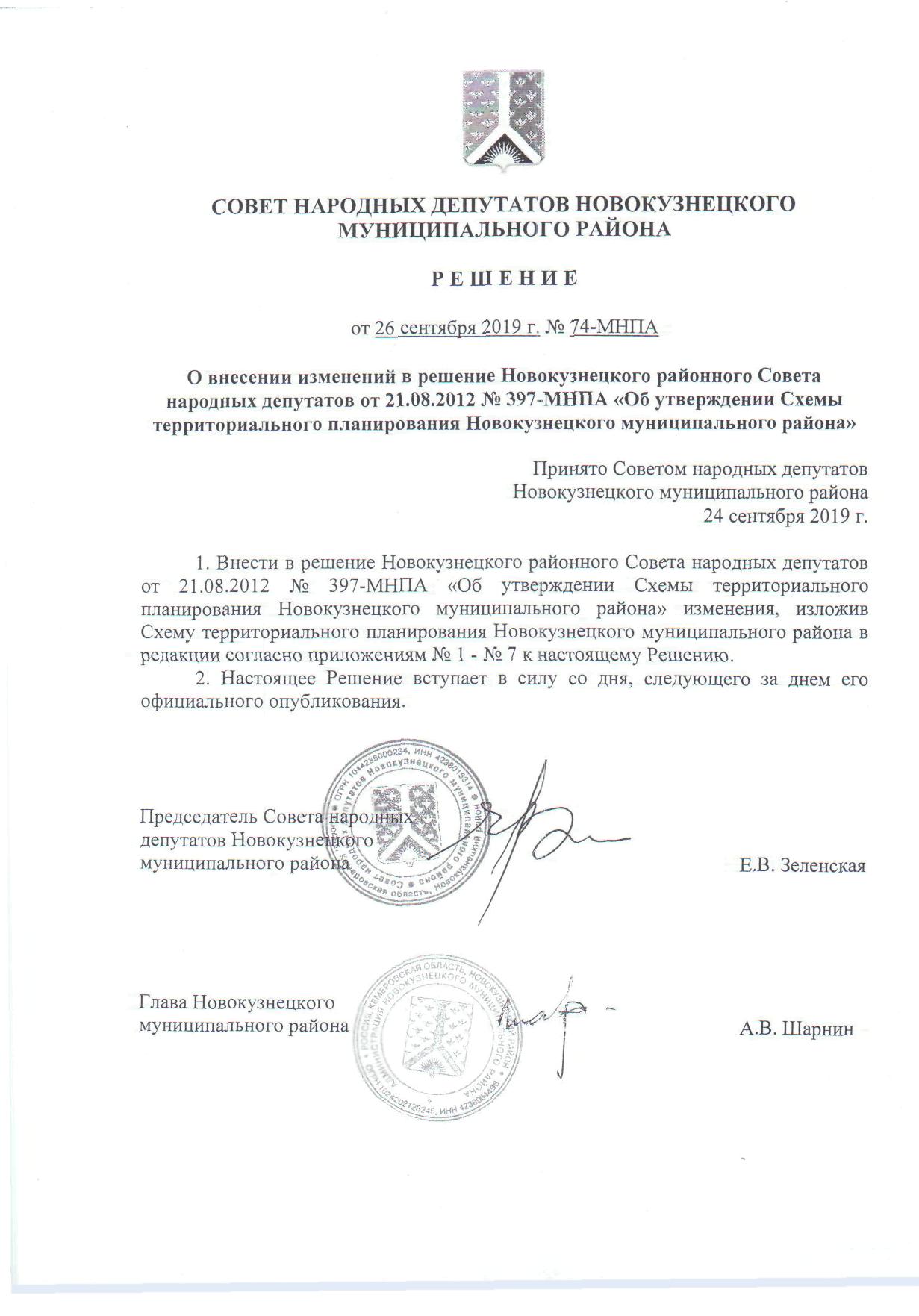 Приложение № 1к решению Совета народных депутатов Новокузнецкого муниципального района от 26.09.2019 № 74-МНПАО внесении изменений в решение Новокузнецкого районного Совета народных депутатов от 21.08.2012 № 397-МНПА «Об утверждении Схемы территориального планирования Новокузнецкого муниципального района»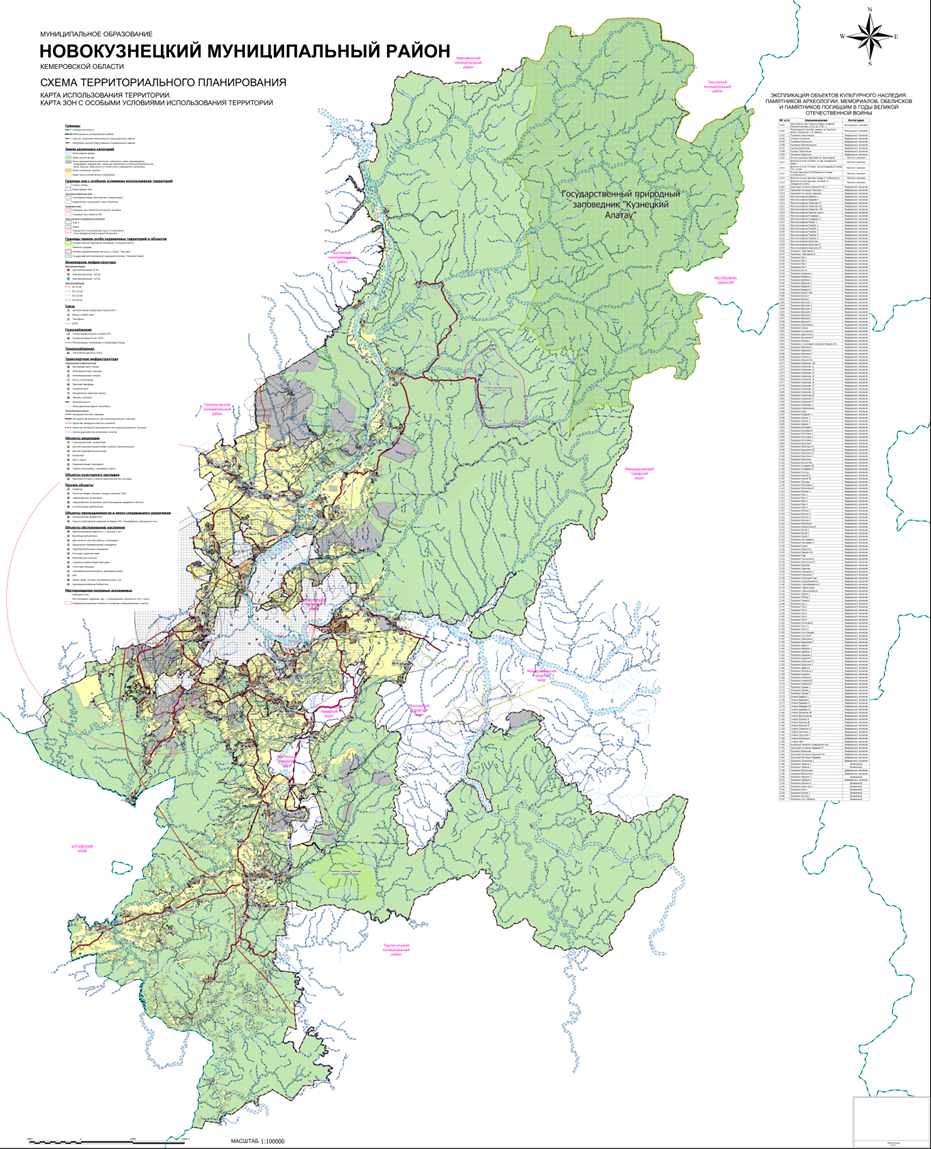 Приложение № 2к решению Совета народных депутатов Новокузнецкого муниципального района от 26.09.2019 № 74-МНПАО внесении изменений в решение Новокузнецкого районного Совета народных депутатов от 21.08.2012 № 397-МНПА «Об утверждении Схемы территориального планирования Новокузнецкого муниципального района»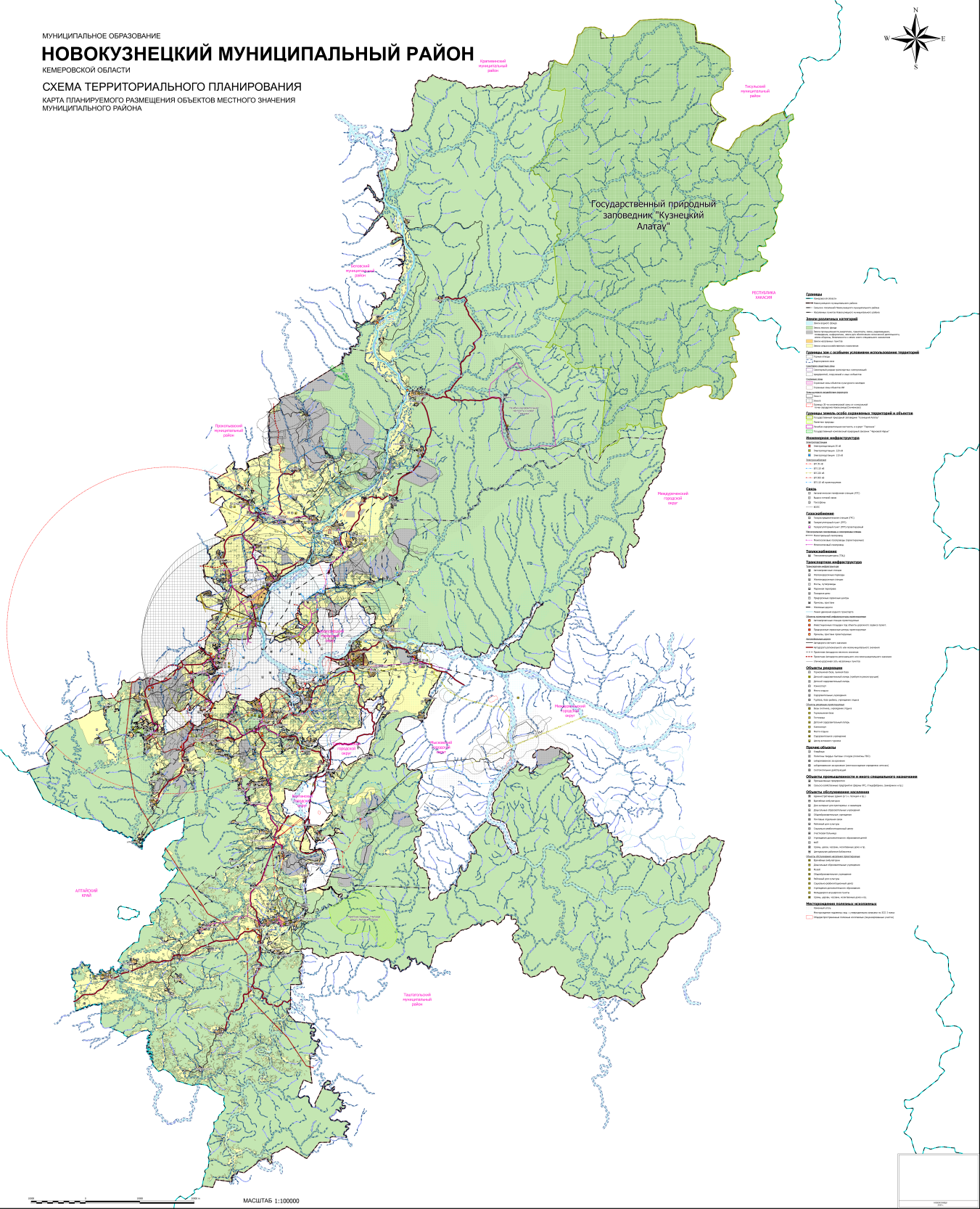 Приложение № 3к решению Совета народных депутатов Новокузнецкого муниципального района от 26.09.2019 № 74-МНПАО внесении изменений в решение Новокузнецкого районного Совета народных депутатов от 21.08.2012 № 397-МНПА «Об утверждении Схемы территориального планирования Новокузнецкого муниципального района»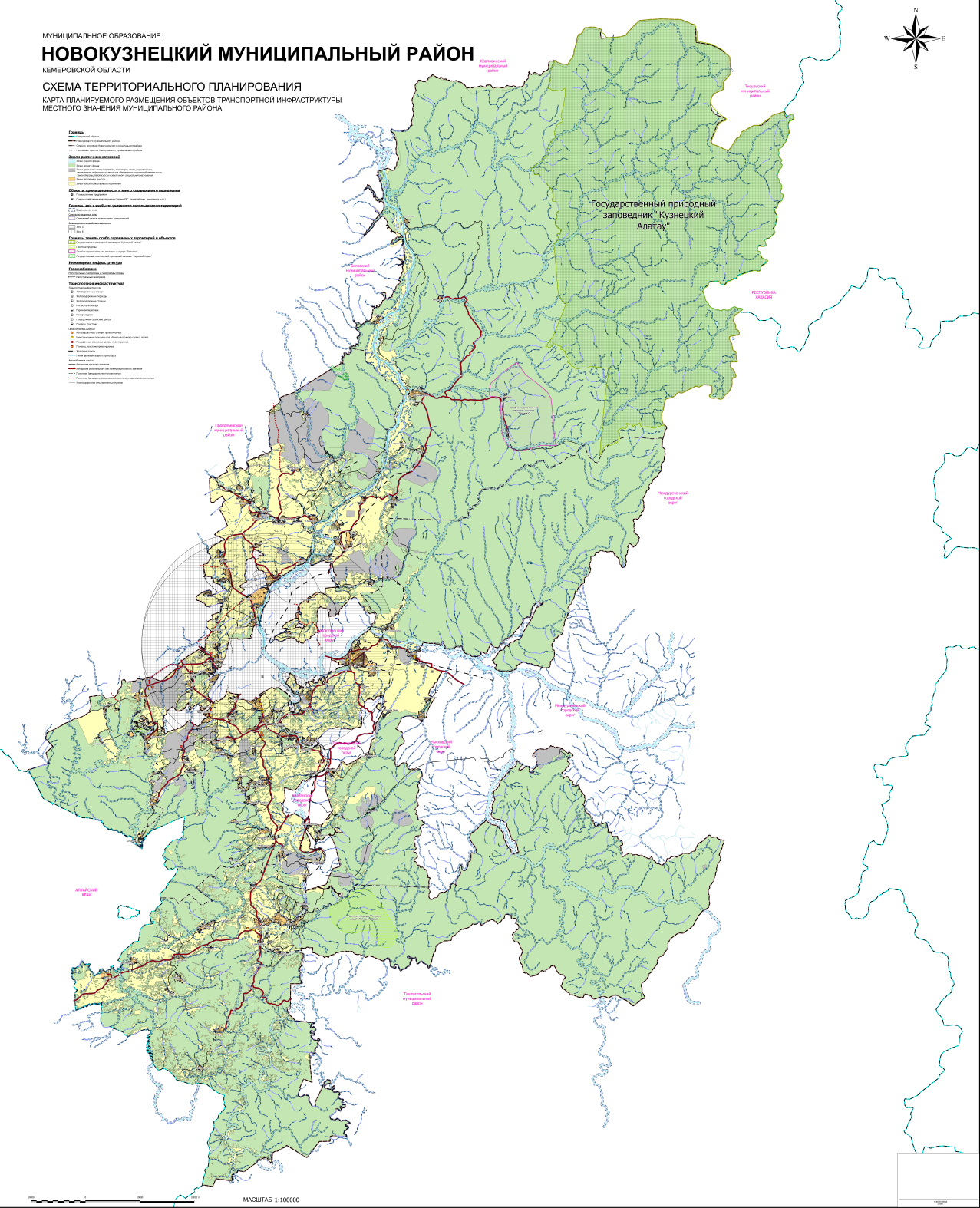 Приложение № 4к решению Совета народных депутатов Новокузнецкого муниципального района от 26.09.2019 № 74-МНПАО внесении изменений в решение Новокузнецкого районного Совета народных депутатов от 21.08.2012 № 397-МНПА «Об утверждении Схемы территориального планирования Новокузнецкого муниципального района»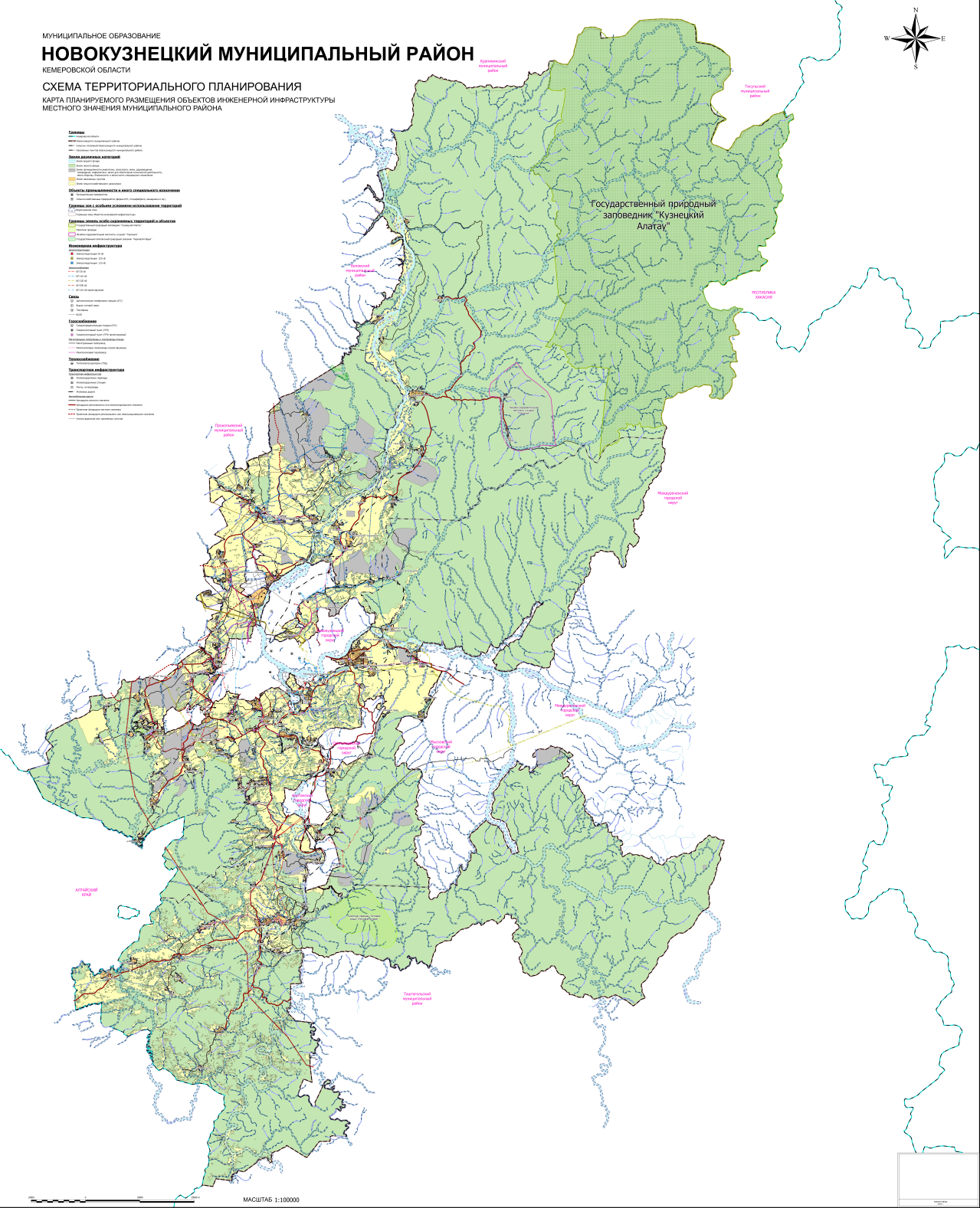 Приложение № 5к решению Совета народных депутатов Новокузнецкого муниципального района от 26.09.2019 № 74-МНПА О внесении изменений в решение Новокузнецкого районного Совета народных депутатов от 21.08.2012 № 397-МНПА «Об утверждении Схемы территориального планирования Новокузнецкого муниципального района»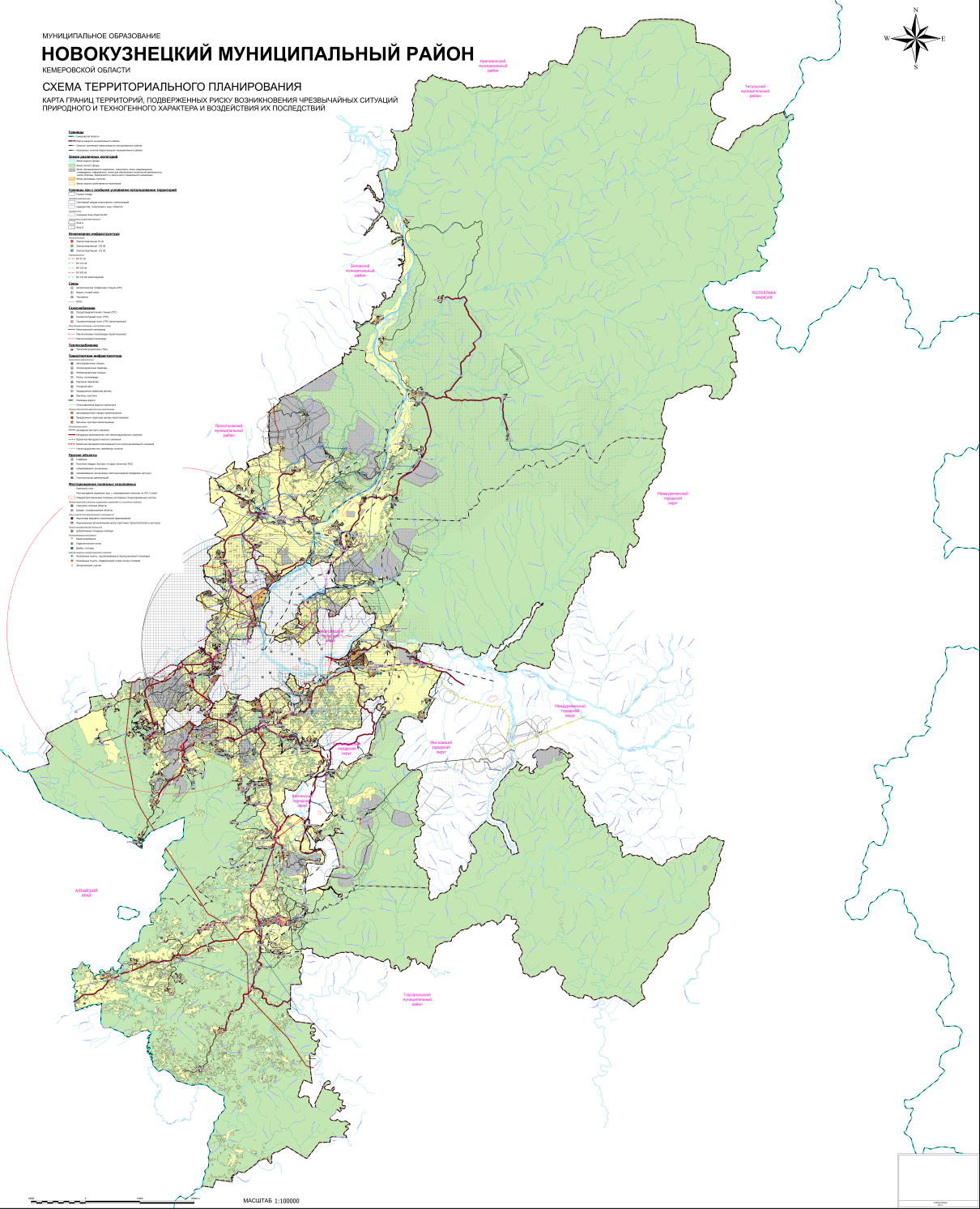 Приложение № 6к решению Совета народных депутатов Новокузнецкого муниципального района от 26.09.2019 № 74-МНПАО внесении изменений в решение Новокузнецкого районного Совета народных депутатов от 21.08.2012 № 397-МНПА «Об утверждении Схемы территориального планирования Новокузнецкого муниципального района»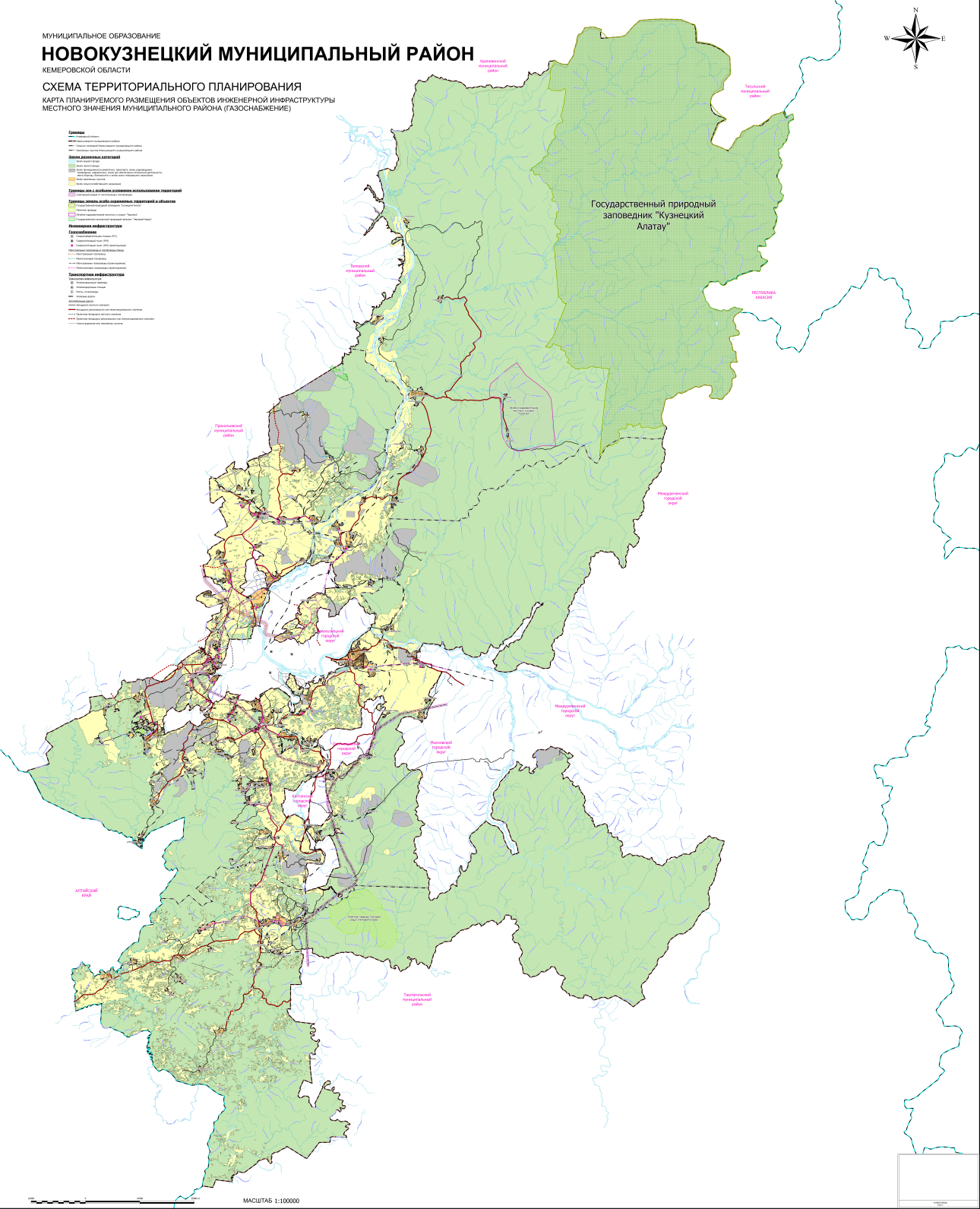 Приложение № 7к решению Совета народных депутатов Новокузнецкого муниципального района от 26.09.2019 № 74-МНПАО внесении изменений в решение Новокузнецкого районного Совета народных депутатов от 21.08.2012 № 397-МНПА «Об утверждении Схемы территориального планирования Новокузнецкого муниципального района»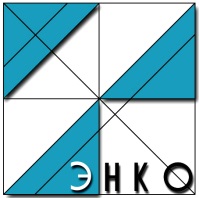 Научно-проектный институт пространственного планирования «ЭНКО». Санкт-Петербург, В.О., 18-ая линия, дом 31, корпус Д, офис 407;www.enko.spb.ru, тел. 812-332 97 10, 812-332 97 14, факс. 812-332 97 10; e-mail: enko@enko.spb.ruИнв. № 14/133Экз. 1НовокузнецкИЙ муниципальнЫЙ район Кемеровской областиПРОЕКТ ИЗМЕНЕНИЙ В СХЕМУ ТЕРРИТОРИАЛЬНОГО ПЛАНИРОВАНИЯЭтап 2. Разработка градостроительной документацииМатериалы по обоснованию Схемы территориального планирования Новокузнецкого муниципального района Кемеровской областиСанкт-Петербург – Новокузнецк2015АВТОРСКИЙ КОЛЛЕКТИВСостав материалов по проекту изменений в Схему территориального планирования Новокузнецкого муниципального района СОДЕРЖАНИЕ1. ВВЕДЕНИЕ. ОБЩИЕ ПОЛОЖЕНИЯ	132. СВЕДЕНИЯ О ПЛАНАХ И ПРОГРАММАХ КОМПЛЕКСНОГО СОЦИАЛЬНО-ЭКОНОМИЧЕСКОГО РАЗВИТИЯ	173. УТВЕРЖДЕННЫЕ ДОКУМЕНТАМИ ТЕРРИТОРИАЛЬНОГО ПЛАНИРОВАНИЯ СВЕДЕНИЯ О ВИДАХ, НАЗНАЧЕНИИ И НАИМЕНОВАНИЯХ ПЛАНИРУЕМЫХ ДЛЯ РАЗМЕЩЕНИЯ ОБЪЕКТОВ ФЕДЕРАЛЬНОГО И РЕГИОНАЛЬНОГО ЗНАЧЕНИЯ	264. РАНЕЕ УТВЕРЖДЕННЫЕ СХЕМОЙ ТЕРРИТОРИАЛЬНОГО ПЛАНИРОВАНИЯ НОВОКУЗНЕЦКОГО МУНИЦИПАЛЬНОГО РАЙОНА МЕРОПРИЯТИЯ	345. АНАЛИЗ СОСТОЯНИЯ ТЕРРИТОРИИ	395.1. Основные сведения о территории. Земельный фонд	395.2. Природные условия и ресурсы	445.3. Объекты культурного наследия	615.4. Социально-экономическая ситуация	62Состояние экономической базы	62Демографическая ситуация	70Занятость населения	72Объекты обслуживания населения	75Жилищный фонд, жилищное строительство	905.5. Транспортная инфраструктура	925.6. Инженерная инфраструктура	965.7. Состояние окружающей среды. Перечень зон с особыми условиями использования территории	976. ВЫВОДЫ АНАЛИЗА ИСХОДНЫХ ДАННЫХ	1077. ОБОСНОВАНИЕ ВЫБРАННОГО ВАРИАНТА РАЗМЕЩЕНИЯ ОБЪЕКТОВ МЕСТНОГО ЗНАЧЕНИЯ МУНИЦИПАЛЬНОГО РАЙОНА НА ОСНОВЕ АНАЛИЗА ИСПОЛЬЗОВАНИЯ ТЕРРИТОРИИ, ВОЗМОЖНЫХ НАПРАВЛЕНИЙ ЕЕ РАЗВИТИЯ И ПРОГНОЗИРУЕМЫХ ОГРАНИЧЕНИЙ ЕЕ ИСПОЛЬЗОВАНИЯ	1107.1. Предложения по развитию планировочной организации территории	1107.2. Социально-экономическое развитие	114Развитие экономической базы	114Прогноз численности населения	120Развитие системы объектов обслуживания населения	124Новое жилищное строительство	1367.3. Развитие транспортной инфраструктуры	1407.4. Развитие инженерной инфраструктуры	144Электроснабжение	144Газоснабжение	1457.5. Оценка возможного влияния планируемых для размещения объектов местного значения муниципального района на комплексное развитие территории	1487.6. Охрана и сохранение объектов культурного наследия	1507.7. Охрана окружающей среды и санитарная очистка территории	1528. ПЕРЕЧЕНЬ МЕРОПРИЯТИЙ ПО ТЕРРИТОРИАЛЬНОМУ ПЛАНИРОВАНИЮ	1558.1. Мероприятия по развитию и размещению объектов капитального строительства	155Производственные и логистические объекты	155Туристско-рекреационные объекты	156Объекты обслуживания населения	156Объекты транспортной инфраструктуры	158Объекты инженерной инфраструктуры	1598.2. Мероприятия по развитию жилищного строительства	1608.3. Мероприятия по охране и сохранению объектов культурного наследия	1608.4. Мероприятия по охране окружающей среды и санитарной очистке территории	161ПРИЛОЖЕНИЯ	1641. ВВЕДЕНИЕ. ОБЩИЕ ПОЛОЖЕНИЯПроект изменений в Схему территориального планирования Новокузнецкого муниципального района Кемеровской области (далее Проект) разработан Научно-проектным институтом пространственного планирования «ЭНКО» по заказу администрации Новокузнецкого муниципального района (Муниципальный контракт № 0139300027714000142 от 09 июля 2014 года, протокол рассмотрения и оценки заявок на участие в конкурсе № 0139300027714000142 от 20 июня 2014 г.). В Проекте определены основные параметры развития территории муниципального района: перспективная численность населения, объемы жилищного строительства, необходимые для жилищно-коммунального строительства и размещения производственных объектов и иных объектов территории, основные направления развития транспортного комплекса и инженерной инфраструктуры, охраны окружающей среды. Графические материалы в составе Проекта разрабатываются с применением компьютерной геоинформационной системы (ГИС). Геоинформационная система имеет многоцелевое назначение, наиболее важным является возможность ее использования в управлении развитием территории, оптимизации земельной и инвестиционной политики, улучшении транспортного обслуживания и экологической ситуации, развитии инженерной инфраструктуры.Проект подготовлен в соответствии с требованиями статей 19 и 20 Градостроительного кодекса Российской Федерации и Техническим заданием на подготовку Проекта.Разработка Проекта осуществлена в соответствии с требованиями действующих федеральных и региональных законодательных актов, в том числе:Земельный кодекс Российской Федерации от 25 октября . № 136-ФЗ;Водный кодекс Российской Федерации от 3 июня . № 74-ФЗ;Лесной кодекс Российской Федерации от 4 декабря . № 200-ФЗ;Федеральный закон от 21 декабря . № 68-ФЗ «О защите населения и территорий от чрезвычайных ситуаций природного и техногенного характера»;Федеральный закон от 14 марта 1995 г. № 33-ФЗ «Об особо охраняемых природных территориях»;Федеральный закон от 24 ноября . № 181-ФЗ «О социальной защите инвалидов в Российской Федерации»;Федеральный закон от 10 декабря . № 196-ФЗ «О безопасности дорожного движения»;Федеральный закон от 12 февраля . № 28-ФЗ «О гражданской обороне»;Федеральный закон от 24 июня . № 89-ФЗ «Об отходах производства и потребления»; Федеральный закон от 30 марта . № 52-ФЗ «О санитарно-эпидемиологическом благополучии населения»;Федеральный закон от 4 мая . № 96-ФЗ «Об охране атмосферного воздуха»;Федеральный закон от 10 января . № 7-ФЗ «Об охране окружающей среды";Федеральный закон от 25 июня 2002 г. № 73-ФЗ «Об объектах культурного наследия (памятниках истории и культуры) народов Российской Федерации»;Федеральный закон от 6 октября . № 131-ФЗ «Об общих принципах организации местного самоуправления в Российской Федерации»;Федеральный закон от 21 декабря . № 172-ФЗ «О переводе земель или земельных участков из одной категории в другую»;Федеральный закон от 24 июля 2007 г. № 221-ФЗ «О государственном кадастре недвижимости»;Федеральный закон от 8 ноября . № 257-ФЗ «Об автомобильных дорогах и дорожной деятельности в Российской Федерации и о внесении изменений в отдельные законодательные акты Российской Федерации»;Федеральный закон от 22 июля . № 123-ФЗ «Технический регламент о требованиях пожарной безопасности»;Федеральный закон от 30 декабря . № 384-ФЗ «Технический регламент о безопасности зданий и сооружений»;Закон Кемеровской области от 17 декабря 2004 г. № 104-03 «О статусе и границах муниципальных образований»;Закон Кемеровской области от 08 февраля 2006 г. № 29-03 «Об объектах культурного наследия (памятниках истории и культуры) в Кемеровской области»;Закон Кемеровской области от 12 июля 2006 г. № 98-03 «О градостроительной деятельности»;Закон Кемеровской области от 27 декабря 2007 г. № 215-03 «Об административно-территориальном устройстве Кемеровской области»;Закон Кемеровской области от 07 марта 2013 г. № 17-03 «О преобразовании муниципальных образований, входящих в состав территории Новокузнецкого муниципального района, и внесении изменений в некоторые законодательные акты Кемеровской области».Подготовка Проекта осуществлена с учетом следующих нормативных документов:СП 42.13330.2011 «Градостроительство. Планировка и застройка городских и сельских поселений», актуализированная редакция СНиП 2.07.01-89*;СНиП 11-04-2003 «Инструкция о порядке разработки, согласования, экспертизы и утверждения градостроительной документации»;СП 47.13330.2012 «Инженерные изыскания для строительства. Основные положения», актуализированная редакция СНиП 11-02-96;СанПиН 2.2.1/2.1.1.1200-03 «Санитарно-защитные зоны и санитарная классификация предприятий, сооружений и иных объектов»;СНиП 42-01-2002 «Газораспределительные системы», .;СП 42-101-2003 «Общие положения по проектированию и строительству газораспределительных систем из металлических и полиэтиленовых труб», .;СП 11.13130.2009 «Места дислокации подразделений пожарной охраны. Порядок и методика определения»;ГОСТ Р 22.0.07-95 «Безопасность в чрезвычайных ситуациях. Источники техногенных чрезвычайных ситуаций. Классификация и номенклатура поражающих факторов и их параметров»;ГОСТ 22.0.05-97 «Безопасность в чрезвычайных ситуациях. Техногенные чрезвычайные ситуации. Термины и определения»;Распоряжение Правительства Российской Федерации от 28 декабря 2012 г. № 2607-р «Об утверждении схемы территориального планирования Российской Федерации в области здравоохранения»;Распоряжение Правительства Российской Федерации от 26 февраля 2013 г. № 247-р «Об утверждении схемы территориального планирования Российской Федерации в области высшего профессионального образования»;Распоряжение Правительства Российской Федерации от 19 марта 2013 г. № 384-р «Об утверждении схемы территориального планирования в области федерального транспорта и автомобильных дорог федерального значения»;Приказ Федеральной службы государственной регистрации, кадастра и картографии от 24 марта 2011 г. № П/83 «О реализации информационного взаимодействия при ведении государственного кадастра недвижимости в электронном виде»; Приказ Министерства регионального развития Российской Федерации от 26 мая 2011 г. № 244 «Об утверждении Методических рекомендаций по разработке проектов генеральных планов поселений и городских округов»;Постановление Коллегии Администрации Кемеровской области от 14 октября 2009 г. № 406 «Об утверждении нормативов градостроительного проектирования Кемеровской области»;Постановление Коллегии Администрации Кемеровской области от 19 ноября 2009 г. № 458 «Об утверждении Схемы территориального планирования Кемеровской области».Проект подготовлен на всю территорию муниципального образования в границе, установленной законом Кемеровской области "О статусе и границах муниципальных образований" от 17 декабря . № 104-ОЗ (ред. от 26.11.2013 г.).Цели и задачи Проекта определены техническим заданием. В число целей входятобеспечение Новокузнецкого муниципального района Кемеровской области и расположенных в его границах территорий градостроительной документацией в соответствии с требованиями действующего законодательства, прогнозами и программами социально-экономического развития, а также в соответствии с преобразованием муниципальных образований, входящих в состав Новокузнецкого муниципального района Кемеровской области;обеспечение устойчивого развития Новокузнецкого муниципального района Кемеровской области и расположенных в его границах территорий, учет и обеспечение интересов юридических и физических лиц при определении направлений и параметров пространственного развития, исходя из совокупности социальных, экономических, экологических и иных факторов;обеспечение градостроительными средствами роста качества жизни населения Новокузнецкого муниципального района Кемеровской области и расположенных в его границах территорий;обеспечение прав и законных интересов физических и юридических лиц, в том числе правообладателей земельных участков и объектов капитального строительства;создание условий для привлечения инвестиций, в том числе путем предоставления возможности выбора наиболее эффективных видов разрешенного использования земельных участков и объектов капитального строительства;обеспечение органов государственной власти, органов местного самоуправления, физических и юридических лиц достоверными сведениями, необходимыми для осуществления градостроительной, инвестиционной и иной хозяйственной деятельности, проведения землеустройства.Задачами выполнения работ являются определение основных направлений и параметров пространственного развития Новокузнецкого муниципального района Кемеровской области и расположенных в его границах территорий;подготовка проекта изменений в схему территориального планирования в соответствии с утвержденными документами территориального планирования федерального и регионального уровней, с требованиями действующего законодательства, прогнозами и программами социально-экономического развития, а также в соответствии с преобразованием муниципальных образований, входящих в состав Новокузнецкого муниципального района Кемеровской области;определение основных характеристик и местоположения планируемых к размещению объектов федерального, регионального и местного значения (в том числе линейных), характеристик зон с особыми условиями использования территорий в случае, если установление таких зон требуется в связи с размещением данных объектов;уточнение границ сельских поселений Новокузнецкого муниципального района Кемеровской области;градостроительное зонирование;определение видов разрешенного использования земельных участков и объектов капитального строительства в соответствии с классификатором видов использования земель;определение предельных (минимальных и (или) максимальных) размеров земельных участков и предельных параметров разрешенного строительства, реконструкции объектов капитального строительства;определение ограничений использования земельных участков и объектов капитального строительства, устанавливаемых в соответствии с законодательством Российской Федерации;подготовка в электронном виде для передачи в государственный кадастр недвижимости в порядке информационного взаимодействия сведений: о границах сельских поселений Новокузнецкого муниципального района Кемеровской области; о границах населенных
пунктов сельских поселений Новокузнецкого муниципального района Кемеровской области; о территориальных зонах сельских поселений Новокузнецкого муниципального района Кемеровской области.2. СВЕДЕНИЯ О ПЛАНАХ И ПРОГРАММАХ КОМПЛЕКСНОГО СОЦИАЛЬНО-ЭКОНОМИЧЕСКОГО РАЗВИТИЯ Программы Кемеровской областиСтратегия социально-экономического развития Кемеровской области на долгосрочную перспективу (далее – Стратегия) Стратегия анализирует основные условия и риски развития области, формулирует наиболее вероятные сценарии развития, определяет цели и приоритетные направления развития, содержит описание механизмов реализации указанных целей. Стратегия была разработана Фондом «Центр стратегических разработок «Северо-Запад» в 2007 г.На территории Новокузнецкого муниципального района Стратегия считает возможным реализацию новых проектов в лесопромышленном комплексе: ввод новых мощностей по лесопилению, увеличение объемов производства лесоматериалов для жилищного строительства и отделочных работ, увеличение объемов заготовки, преимущественно осиновой, древесины для производства древесной технологической щепы, полная переработка отходов лесопиления с производством прессованных топливных брикетов. На территории соседнего муниципального района в г. Таштаголе планировалось продолжение строительства деревообрабатывающего завода, соответственно развитие лесозаготовок в Новокузнецком муниципальном районе в значительной степени будет ориентировано на нужды этого завода.Стратегия включила в себя предложения Кузбасской инженерной академии о создании опытного Южнокузбасского углехимического комплекса, который позволит развить и реализовать новые технологии переработки, обучить кадры инженеров и специалистов, создать опытные производства по получению водорода, синтетических топлив, и углеродных продуктов, перестроить на современном уровне технологии цехов переработки химических продуктов коксования. Для строительства комплекса предложены южные районы Кемеровской области с центром в Новокузнецке. Решение обосновано тем, что эти районы являются наиболее мощными в экономическом отношении. Здесь располагаются два крупных коксохимических предприятия, Ерунаковское угольное месторождение со значительными ресурсами углей для коксования и химической переработки. Коксохимические предприятия располагают опытными кадрами углехимического профиля, доменные цеха с опытом газификации кокса, металлургические предприятия имеют высокопроизводительные установки по получению кислорода, что важно для организации производства синтетических химических продуктов из угля. В Новокузнецке функционирует Кузнецкий Центр Восточного научно-исследовательского углехимического института с проектным отделом. Новокузнецкий филиал Томского политехнического университета и Кузбасская инженерная академия располагают необходимыми специалистами для подготовки кадров в области химической технологии природных энергоносителей.В качестве базового сырья на первых этапах предусматривается использование углей Ерунаковского месторождения. Технологическая связь с угольными предприятиями, металлургическими комбинатами, химическими и машиностроительными предприятиями области позволяет реализовать кластерный принцип социально-экономического развития Кемеровской области. В числе стратегических приоритетов региона названо развитие системы расселения Кемеровской области, которое будет способствовать развитию инновационного потенциала региона. Необходимо формирование инновационных центров в городских системах региона. Новокузнецк и Кемерово – крупные города, выполняющие важнейшие управленческие, транспортно-логистические и социально-культурные функции в отношении всей области. Они обладают необходимыми предпосылками для того, чтобы выступить инновационными центрами и обеспечить соответствующее развитие региона. Города выступают ключевым ресурсом и местом концентрации креативного мышления. Быстрое и масштабное развитие городов как инновационных (креативных) центров способно стать единственной альтернативой усилению сырьевой индустриальной специализации региона, повысить его статус на глобальном рынке труда, информации и капитала.В Стратегии особо отмечено, что Новокузнецк имеет наиболее благоприятные условия для развития агломерации. На расстоянии 50 км от него располагаются населенные пункты Осинники, Калтан, Мыски, Прокопьевск, Киселевск. От 50 до 100 км – Междуреченск (55 км), Белово, Гурьевск. От 100 до 120 км – Салаир, Таштагол, Полысаево, Ленинск-Кузнецкий. Новокузнецк при определенных усилиях мог бы выстроить интенсивные связи с курортным комплексом «Шерегеш» на юге области и принять участие в развитии данного комплекса.Комплексная региональная программа «Улучшение демографической ситуации в Кемеровской области» до 2015 года Целью программы является стабилизация численности населения. Увеличение ожидаемой продолжительности жизни при рождении до 67,7 года к 2015 году, достижение оптимальной структуры и качества человеческого потенциала. Сроки реализации программы - 2013-2015 годы.                  Для достижения стратегических целей предусмотрен комплекс мероприятий, в их числе мероприятия, способствующие решению задач по снижению смертности населения, обеспечению безопасности условий жизни населения, снижению уровня заболеваемости и укреплению здоровья населения, увеличению продолжительности жизни, повышению уровня рождаемости, а также повышению уровня занятости населения, регулированию миграционных процессов.План мероприятий (Дорожная карта) «Изменения в отраслях социальной сферы,направленные на повышение эффективности здравоохранения Кемеровской области»План утвержден распоряжением Коллегии Администрации Кемеровской области от 30 апреля 2014 г. N 317-р. В нем отмечено, что традиционно консультативная специализированная помощь для всего населения Кемеровской области и муниципальных образований севера Кузбасса оказывается в медицинских организациях государственной системы здравоохранения областного центра, для территорий южной части Кузбасса - в клинических медицинских организациях муниципальной системы здравоохранения г. Новокузнецка.В дополнение к открытому в 2014 году региональному сосудистому центру на базе МБЛПУ "Городская клиническая больница № 1" (г. Новокузнецк) запланировано открытие 4 первичных сосудистых отделений (гг. Белово, Анжеро-Судженск, Новокузнецк, Юрга). В результате в зону охвата региональными и первичными сосудистыми центрами для оказания специализированной высокотехнологичной медицинской помощи при остром коронарном синдроме и острых нарушениях мозгового кровообращения попадает около 90 % населения Кемеровской области.Концепция развития здравоохранения Кемеровской области на период до 2020 годаКонцепция утверждена распоряжением Коллегии Администрации Кемеровской области от 03.09.2012 г. № 549-р. В ней подчеркивается особая роль городов Кемерово и Новокузнецк в организации здравоохранения области. В частности, предусматривается формирование логистической системы ранней транспортировки пациентов с острым инфарктом миокарда в центры неотложной сердечно-сосудистой патологии.Долгосрочная целевая программа «Молодежь Кузбасса. Развитие спорта и туризма в Кемеровской области» на 2012 - 2014 годыПрограмма нацелена на создание условий для самореализации молодежи и укрепления здоровья населения, духовно-нравственное воспитание молодежи, развитие массового спорта и спорта высших достижений, развитие въездного и внутриобластного туризма. Включает подпрограммы «Молодежь Кузбасса»; «Развитие физической культуры и спорта в Кемеровской области»; «Развитие туризма в Кемеровской области». Мероприятия программы носят организационный и информационный характер, а также нацелены на укрепление материально-технической базы учреждений физической культуры и спорта Кемеровской области.Государственная программа Кемеровской области «Содействие занятости населения Кузбасса» на 2014-2016 годы Программа нацелена на предотвращение роста напряженности на рынке труда; содействие сохранению здоровья работников и обеспечение защиты трудовых прав граждан. В задачи программы входит организация процесса переселения в Кемеровскую область соотечественников, проживающих за рубежом, их трудоустройства, обустройства и адаптации на территории вселения.Программы Новокузнецкого муниципального районаКомплексная программа социально-экономического развития Новокузнецкого муниципального районаПрограмма утверждена Решением Новокузнецкого районного Совета народных депутатов от 09 октября 2007 г. № 426, действует в редакции Решения от 27 ноября 2014 года № 80-МНПА.Программа рассматривает стартовые условия и дает оценку социально-экономической ситуации на территории муниципального района, формулирует базовые сценарии (инерционный, инновационный, переходный) и стратегические цели его развития. Выбор стратегических целей социально-экономического развития сформулирован в трех плоскостях: социальной, экономической и пространственной. Рассмотрены ресурсы, механизмы и резервы развития, сформулированы основные направления местной социально-экономической политики. Программа содержит долгосрочный (до 2022 г.), среднесрочный (до 2017 г. включительно) и годовой планы развития.Основными направлениями реализации пространственной (градостроительной) политики муниципального района названы:межмуниципальное сотрудничество в сфере реализации инфраструктурных проектов (в первую очередь «расшивка» транспортных узлов на выездах из города – въездах в муниципальное образование); создание поселков коттеджной застройки с полным инфраструктурным комплексом.Программа рассматривает основные перспективные тренды в области демографии, в социальной сфере, финансовой сфере, в развитии промышленности, сельского хозяйства, энергетики, транспортной системы, систем связи и телевещания, системы водоснабжения, строительного комплекса и малого предпринимательства. Перечень основных проектов, предлагаемых к реализации, в действующей редакции программы ограничен. В сельском хозяйстве в среднесрочной перспективе ставится задача увеличения посевных площадей под зерновые, что позволит увеличить производство продукции животноводства. Производство кормов должно обеспечить все поголовье крупного рогатого скота собственными кормами из расчета 30 ц. к. ед. на 1 усл. голову.Достижение стратегических целей социально-экономического развития района видится в том числе через формирование крупных агрохолдингов с созданием замкнутой технологической цепочки от выращивания сельскохозяйственной продукции до ее переработки, упаковки и доведения до конечного потребителя. В сфере животноводства данное направление реализуется ООО СПК «Чистогорский», ОАО «Славино», ООО «Кузбасский бройлер». Предусматривается дальнейшее развитие сельскохозяйственных рынков.В предшествующей редакции Программы (от 29 ноября 2011 г. № 328-МНПА) предусматривались мероприятия, которые в настоящее время в основном реализованы и, соответственно, исключены из ее текста.Реконструкция свиноводческого комплекса и очистных сооружений в ООО СПК «Чистогорский».Строительство цеха по производству комбикормов и цеха по переработке стоков на биогаз и электроэнергию в ООО «Славино».Строительство полнокомплектной блочной теплицы ООО «Калтанское» с ресурсосберегающими технологиям.Восстановление объектов птицефабрики ООО «Кузбасский бройлер» в п. Металлург. Ввод в эксплуатацию 2 инвестиционных площадок для организации сельскохозяйственных рынков (реализация продукции сельхозпроизводителей района).В промышленном секторе в долгосрочной перспективе делается ставка на создание новых высокотехнологичных производств с учетом потенциальных возможностей территории, в том числе с применением инновационных технологий, при этом основные промышленные предприятия района сохранят тенденцию модернизации и динамичного развития. В действующей редакции программы из числа конкретных мероприятий упоминаются находящиеся в процессе реализации в 2014 г. открытие на территории Терсинского сельского поселения шахты «Увальная» (УК «Сибирская»);развитие разреза «Березовский» (ООО «Разрез Березовский»): строительство разреза, обогатительной фабрики, поселка с развитой инфраструктурой (1200 рабочих мест);продолжение разведки запасов шахт «Троицкая» и «Тагарышская» с дальнейшим представлением на государственную экспертизу; строительство ООО «Разрез Корчакольский»;продолжение добычи газа из угольных пластов и его дальнейшей переработки (ООО «Газпром добыча Кузнецк»), что позволит газифицировать часть населенных пунктов района;строительство обогатительной фабрики на Калтанском разрезе – (ОАО «УК «Кузбассразрезуголь»).ОФ «Калтанская-Энергетическая» – первый этап масштабной программы увеличения обогатительных мощностей, рассчитанной на 2014-2017 годы. За этот период планируется ввести в строй еще три новые обогатительные фабрики, в том числе на Талдинском разрезе (в границах территории района).Как показывает опыт реализации Программы, развитие предприятий угольной промышленности в Кузбассе происходит и в годы кризиса. Мероприятия по расширению производства, строительству и реконструкции, предусмотренные в среднесрочной перспективе в предшествующей редакции Программы (от 29 ноября 2011 г. № 328-МНПА), реализованы или находятся в стадии реализации. Например, начали работу ООО «Разрез Степановский» и ООО «Разрез Корчакольский», ведется разработка Ерунаковского месторождения (в том числе введена шахта «Ерунаковская VIII»), остановлены на реконструкцию шахты компании «Южкузбассуголь» «Абашевская».В настоящее время тенденции, заложенные в Программе, продолжают следующие осуществляемые мероприятия по развитию промышленности района: - строительство завода по сжижению природного газа, асфальтного завода в районе д. Митино Красулинского сельского поселения; - строительство тепличного комплекса в районе с. Безруково Центрального сельского поселения.С целью развития промышленного сектора в новой редакции рассматриваемой Программы сохраняются указания на необходимость развития следующих направлений:инициировать создание предприятий глубокой переработки угля;создать деревоперерабатывающее производство с полным циклом переработки и выпуском экологически чистой биопродукции, а также производства биотоплива древесных топливных гранул; реализовать проект по производству строительных материалов (кирпича); на базе отдельных монорайонов сформировать особые экономические зоны с благоприятными условиями для ведения предпринимательской деятельности с использованием природно-ресурсного потенциала; используя продукцию овощеводческих хозяйств создать замкнутые технологические цепочки по производству замороженных овощных смесей, пюре и пр.В малоэтажном и коттеджном строительствеДействующая редакция Программы содержит информацию о наличии ряда инвестиционных проектов, предложенных к реализации (табл. 2.1). На площадке в п. ст. Тальжино на 2014 г. уже было построено восемь двухквартирных жилых домов по ул. Строителей, на площадке в п. Чистогорский - построены жилой дом № 69а и жилой дом № 77а.Таблица 2.1. Инвестиционные проекты Программы по малоэтажному жилищному строительствуВ рекреационной инфраструктуреВ действующей редакции Программы на среднесрочный и долгосрочный периоды предусматривается реализация следующих ниже инвестиционных проектов, часть из них за прошедшие годы реализована.Строительство лыжной базы «Шурак» (Центральное сельское поселение).Расширение корпусов, строительство новых горнолыжных трасс базы отдыха «Мрас-Су» (Кузедеевское сельское поселение) – база отдыха расположена на части территории, в настоящее время переданной из состава муниципального района в состав Мысковского городского округа.Строительство зоны отдыха с банями, велосипедными дорожками и местами для пикника п. Сосновка (Сосновское сельское поселение).Строительство стрелкового клуба в районе п. Гавриловка (Сосновское сельское поселение). Пейнтбольный клуб, кафе на 24 посадочных места в районе Точилино (Сосновское сельское поселение).Развитие инфраструктуры горнолыжного комплекса «Ягодка» (Сосновское сельское поселение).Оздоровительный комплекс «Ашмарино» конноспортивная школа (Сосновское сельское поселение).Горнолыжный оздоровительный комплекс п. Увал (Терсинское сельское поселение).Спортивно-оздоровительный картинговый центр (Загорское сельское поселение).Построен и введен в эксплуатацию стрелковый клуб в районе п. Гавриловка. Пейнтбольный клуб и кафе в районе Точилино более не рассматриваются для реализации. Проект картингового центра в Загорском сельском поселении решено не размещать, вместо этого аналогичный проект предусматривается в д. Митино Красулинского сельского поселения.В Новокузнецком муниципальном районе также действуют следующие муниципальные программы."Развитие здравоохранения Новокузнецкого муниципального района" с подпрограммами "Обеспечение деятельности учреждений здравоохранения", "Развитие и укрепление первичной медицинской помощи", "Совершенствование оказания медицинской помощи, включая высокотехнологичную", "Социальная поддержка в здравоохранении"."Социальная поддержка населения Новокузнецкого муниципального района" с подпрограммами "Социальная поддержка граждан старшего поколения", "Социальная поддержка детей", "Социальная поддержка военнослужащих и членов их семей", "Социальная поддержка малоимущих граждан", "Социальные гарантии лицам, замещающим муниципальные и выборные должности", "Социальная поддержка отдельных категорий граждан", "Развитие социального обслуживания населения" и "Повышение эффективности управления системой социальной поддержки и социального обслуживания"."Экономическое развитие и инвестиционная привлекательность Новокузнецкого муниципального района" с подпрограммами "Повышение инвестиционной привлекательности", "Развитие организационно-хозяйственной деятельности в рамках реализации реформы местного самоуправления". "Содействие занятости населения Новокузнецкого муниципального района"."Поддержка агропромышленного комплекса и развитие сельских территорий Новокузнецкого муниципального района" с подпрограммой "Социально-экономическое развитие села"."Жилищная и социальная инфраструктура Новокузнецкого муниципального района" с подпрограммами "Капитальное строительство и реконструкция объектов социальной сферы", "Строительство жилья и обеспечение земельных участков под строительство жилья коммунальной и инженерной инфраструктурой", "Капитальный ремонт социальных объектов и инженерное обустройство территорий", "Доступное и комфортное жильё"."Жилищно-коммунальный и дорожный комплекс, энергосбережение и повышение энергетической эффективности Новокузнецкого муниципального района" с подпрограммами "Развитие и модернизация жилищно-коммунального хозяйства", "Энергосбережение и повышение энергетической эффективности", "Обеспечение деятельности подведомственных учреждений", "Поддержка жилищно-коммунального хозяйства"."Развитие системы образования Новокузнецкого муниципального района" с подпрограммами "Развитие дошкольного образования", "Развитие общего образования", "Развитие дополнительного образования", "Содержание прочих учреждений образования"."Молодежь и спорт Новокузнецкого муниципального района" с подпрограммами "Молодежная политика", "Физическая культура и спорт"."Культура Новокузнецкого муниципального района" с подпрограммами "Обеспечение деятельности учреждений дополнительного образования", "Развитие культурно-досуговой деятельности", "Развитие сельских библиотек"."Модернизация материально-технической базы учреждений культуры" с подпрограммами "Обеспечение сохранности музейного фонда и развитие музея", "Централизованное ведение бухгалтерского учета и бухгалтерского обслуживания учреждений культуры"."Имущественный комплекс Новокузнецкого муниципального района" с подпрограммами "Разработка документов территориального планирования", "Инвентаризация муниципальных объектов", "Обеспечение деятельности учреждений в сфере имущественных отношений", "Финансовая помощь муниципальным унитарным предприятиям"."Предупреждение и ликвидация чрезвычайных ситуаций на территории Новокузнецкого муниципального района" с подпрограммами "Защита населения и территории от чрезвычайных ситуаций природного и техногенного характера", "Пожарная безопасность", "Безопасность на водных объектах", "Гражданская оборона", "Профилактика терроризма и экстремизма", "Обеспечение деятельности подведомственных учреждений", "Содержание сибиреязвенных захоронений"."Обеспечение безопасности населения Новокузнецкого муниципального района" с подпрограммами "Безопасность дорожного движения", "Профилактика злоупотребления наркотиками"."Развитие субъектов малого и среднего предпринимательства Новокузнецкого муниципального района" с подпрограммой "Поддержка малого и среднего предпринимательства"."Управление муниципальными финансами Новокузнецкого муниципального района".Мероприятия программ в основном носят организационный характер, представляющие интерес для территориального планирования мероприятия по реконструкции и ремонту существующих объектов капитального строительства, строительству новых объектов крайне немногочисленны. Ниже в качестве примера приводится анализ двух муниципальных программ. Муниципальная программа «Экономической развитие и инвестиционная привлекательность Новокузнецкого муниципального района» утверждена Постановлением администрации Новокузнецкого района от 25 ноября 2013 г. № 20. Она рассчитана на срок 2014-2016 гг., является продолжением ДЦП «Повышение инвестиционной привлекательности МО «Новокузнецкий муниципальный район» на 2013-2015 годы» (утв. Постановлением администрации Новокузнецкого района от 30 октября 2009 г. № 79).Программа представляет собой комплексный план действий по созданию благоприятной среды для субъектов инвестиционной деятельности и призвана обеспечить проведение последовательной и эффективной инвестиционной политики, что будет способствовать увеличению объемов инвестиций в основной капитал, экономическому росту, повышению стабильности. Одной из основных ее целей является обеспечение участия предприятий муниципального района в федеральных и региональных целевых программах, создании особых экономических зон в Новокузнецком муниципальном районе, в других механизмах привлечения инвестиционных ресурсов для реализации приоритетных проектов и их эффективного использования, повышения инвестиционного потенциала и снижения инвестиционных рисков. Мероприятия программы представлены в сферах организационно-хозяйственной и информационной деятельности. Создание новых объектов капитального строительства не предусматривается.Муниципальная программа «Развитие субъектов малого и среднего предпринимательства Новокузнецкого муниципального района» (утв. постановлением от 18.11.2014 г. № 229) предусматривает в 2017 году достижение следующих показателей:увеличение количества субъектов малого и среднего предпринимательства до 1974 (прирост по 80 единиц ежегодно);увеличение среднесписочной численности работников (без внешних совместителей), занятых на малых и средних предприятиях, до 6555 человек (прирост по 90 человек ежегодно);создание около 100 новых рабочих мест ежегодно.рост объемов производства товаров, работ и услуг не менее чем 1,5 % в год.увеличение доли среднесписочной численности работников малых и средних предприятий и организаций в среднесписочной численности работников (без внешних совместителей) всех предприятий и организаций до 19,5 % (прирост на 0,5 % ежегодно); увеличение доли продукции, произведенной малыми и средними предприятиями в общем объеме валового продукта организаций района до 12 % (прирост на 0,5 % ежегодно).На поддержку и развитие малого и среднего предпринимательства из консолидированного бюджета района по программе выделяется ежегодно 1 млн. рублей, что позволяет оказать поддержку 6 субъектам предпринимательства за 3 года.Горизонт планирования большинства муниципальных программ включает ближайшие 3-5 лет, за расчетный срок Схемы территориального планирования Новокузнецкого муниципального района в аналогичных сферах деятельности могут быть приняты как новые редакции указанных выше программ, так и новые муниципальные программы. В их составе могут быть приняты решения по развитию материально-технической базы путем строительства новых объектов капитального строительства или значительной реконструкции существующих объектов. Соответственно, будет требоваться корректировка Схемы территориального планирования Новокузнецкого муниципального района и генеральных планов тех сельских поселений, на территории которых будут осуществляться мероприятия по строительству и реконструкции объектов местного значения.3. УТВЕРЖДЕННЫЕ ДОКУМЕНТАМИ ТЕРРИТОРИАЛЬНОГО ПЛАНИРОВАНИЯ СВЕДЕНИЯ О ВИДАХ, НАЗНАЧЕНИИ И НАИМЕНОВАНИЯХ ПЛАНИРУЕМЫХ ДЛЯ РАЗМЕЩЕНИЯ ОБЪЕКТОВ ФЕДЕРАЛЬНОГО И РЕГИОНАЛЬНОГО ЗНАЧЕНИЯ В данный раздел включены все мероприятия федерального и регионального значения, затрагивающие территорию Новокузнецкого муниципального района.3.1. Распоряжение Правительства Российской Федерации от 26.02.2013 N 247-р
«Об утверждении схемы территориального планирования Российской Федерации в области высшего профессионального образования»Мероприятия на территории Новокузнецкого муниципального района и его административного центра г. Новокузнецк не предусмотрены.3.2. Распоряжение Правительства Российской Федерации от 28.12.2012 N 2607-р
«Об утверждении схемы территориального планирования Российской Федерации в области здравоохранения»Мероприятия на территории Новокузнецкого муниципального района и его административного центра г. Новокузнецк не предусмотрены.3.3 Распоряжение Правительства Российской Федерации от 11.11.2013 N 2084-р
«Об утверждении схемы территориального планирования Российской Федерации в области энергетики»На территории Новокузнецкого муниципального района и его административного центра г. Новокузнецк предусмотрены следующие представленные ниже мероприятия. Перечень линий электропередачи, планируемых к вводу в эксплуатацию до 2020 г. (Приложение N 4)Из числа мероприятий, указанных в приложении № 4, ВЛ 220 кВ Томь-Усинская ГРЭС – Степная проходит по территории муниципального района, остальные два мероприятия осуществляются в границах Новокузнецкого городского округа. НКАЗ-2 – площадка ОАО «Новокузнецкий Алюминиевый Завод» (г. Новокузнецк), являющегося пятым по величине производителем алюминия в России.Перечень тепловых электростанций мощностью 100 МВт и выше, строительство (расширение) которых планируется осуществить до 2030 г. (Приложение N 5)Вид топлива – уголь.Перечень тепловых электростанций мощностью 100 МВт и выше с высокой вероятностью ввода до 2018 г. (Приложение N 6)Мероприятие по развитию Кузнецкой ТЭС осуществлено путем строительства и ввода в эксплуатацию в 2011-2014 гг. на территории Кузнецкой ТЭС Новокузнецкой газотурбинной электростанции (ГТЭС), работающей на природном газе, характеристики: электрическая мощность 298 МВт, 2 энергоблока, 2 турбины ГТЭ-145, 2 генератора ТЗФГ-160-2МУЗ.Перечень линий электропередачи, проектный номинальный класс напряжения которых составляет 110 кВ и выше, обеспечивающих выдачу мощности электрических станций, установленная генерирующая мощность которых составляет 100 МВт и выше, планируемых к вводу в эксплуатацию до 2020 г.(Приложение N 8)Мероприятия федерального значения, указанные в приложении № 8 осуществляются в границах Новокузнецкого городского округа. 3.4. Распоряжение Правительства Российской Федерации от 19.03.2013 N 384-р (ред. от 22.03.2014) «Об утверждении схемы территориального планирования Российской Федерации в области федерального транспорта (железнодорожного, воздушного, морского, внутреннего водного транспорта) и автомобильных дорог федерального значения»I. Сведения о видах, наименованиях, назначении планируемых для размещения объектов федерального значения, их основные характеристики и местоположение (1-й этап - до 2020 года)Железнодорожный транспорт Строительство дополнительных главных путей, развитие существующей инфраструктуры на участках  Томусинская - Ерунаково, строительство дополнительных вторых железнодорожных путей общего пользования протяженностью 13,7 км (г. Новокузнецк, Новокузнецкий район).Воздушный транспортАэропортовый комплекс "Спиченково", реконструкция взлетно-посадочной полосы, перрона, рулежных дорожек и мест стоянки воздушных судов, водосточно-дренажной системы, замена светосигнального оборудования, строительство (реконструкция) аварийно-спасательной станции в целях увеличения не менее чем на 40 тыс. пассажиров в год объема перевозок через аэропорт (Кемеровская область, г. Новокузнецк, Прокопьевский район). Искусственная взлетно-посадочная полоса 2680 x 45 м, количество мест стоянки воздушных судов - 19.II. Сведения о видах, наименованиях, назначении планируемых для размещения объектов федерального значения 2-го этапа (до 2030 года)Железнодорожный транспорт Организация скоростного движения на участках железных дорог Новосибирск – Новокузнецк протяженностью 528 км (Тогучинский, Новосибирский районы, гг. Белово, Киселевск, Новокузнецк, Прокопьевск, Ленинск-Кузнецкий, Новокузнецкий, Промышленновский, Беловский, Прокопьевский, Ленинск-Кузнецкий районы, г. Новосибирск).Воздушный транспортРеконструкция и техническое перевооружение комплекса средств управления воздушным движением, радиотехнического обеспечения полетов и авиационной электросвязи аэропорта количество вводимых средств - 5 единиц (Кемеровская область, г. Новокузнецк, Прокопьевский район).3.5. Распоряжение Правительства Российской Федерации от 13.08.2013 N 1416-р
(ред. от 15.05.2014) «Об утверждении схемы территориального планирования Российской Федерации в области федерального транспорта (в части трубопроводного транспорта)»Мероприятия на территории Новокузнецкого муниципального района и его административного центра г. Новокузнецк не предусмотрены.3.6. Схема территориального планирования Кемеровской областиСхема территориального планирования Кемеровской области утверждена Постановлением Коллегии Администрации Кемеровской области от 19 ноября 2009 г. № 458. Она была разработана на период до 2025 г. (первая очередь – 2015 г.). Реализация мероприятий схемы осуществляется при наличии соответствующих социально-экономических и административно-хозяйственных предпосылок. Необходимость резервирования территорий под проектное либо перспективное освоение, осуществляемое в документах территориального планирования нижестоящего уровня, является безусловной.Схемой предусматриваются следующие основные мероприятия прямо или косвенно затрагивающие территорию муниципального района.По развитию хозяйственного комплекса: смещение основного пояса добычи каменного угля в направлении реки Томи для снижения экологической нагрузки на наиболее заселенные территории (области) и увеличения добычи;внедрение инновационных способов добычи каменного угля, в том числе подземной газификации угля для обработки более низких сортов угля;промышленное извлечение метана из угольных пластов;отказ от эксплуатации Терсинского железорудного района;разработка месторождений формовочных песков и глины, флюсов, известняков и кварцитов;развитие производства резиновых и пластмассовых изделий;размещение новых предприятий мясомолочного производства, свиноводства и птицеводства;развитие пригородного растениеводства, муниципальный район отнесен к территориям приоритетным для государственной поддержки сельского хозяйства Кемеровской области;реализация проектов по инновационному развитию металлургии, химической промышленности и машиностроения (при необходимости - других отраслей) в рамках единого Кузбасского технопарка.По территориальному развитию системы расселениясохранение на период расчетного срока проекта двуполярной модели расселения с городами-противовесами Кемерово и Новокузнецком с активным процессом субурбанизации, концентрация сельского населения вокруг крупных городов агломерации; развитие вахтового метода освоения природных ресурсов на сравнительно удаленных (до 40 км от городов) территориях.В сфере гражданского строительства и в социальной сференормы жилищной обеспеченности определены в 32 кв. м/человек, прирост обеспеченности жильем - до 0,78 кв. метров на человека в год.концентрация полного уникального набора учреждений повседневного, периодического и эпизодического обслуживания в административном центре муниципального района (г. Новокузнецк);формирование подрайонных межмуниципальных центров и межмуниципальных зон обслуживания на базе наиболее крупных групп населенных пунктов (как правило, с населением свыше 3 тыс. человек), не попадающих в радиус часовой транспортной доступности до районных центров, с полным набором учреждений повседневного и рядом учреждений периодического обслуживания;формирование местных центров социального и культурно-бытового обслуживания с полным набором учреждений повседневного обслуживания;проведение реконструкции и ремонта существующих зданий центров социального обслуживания, при необходимости - строительство новых;формирование на базе учреждений культуры многофункциональных культурно-досуговых комплексов;возрождение традиционных и новых форм художественного самодеятельного творчества, промыслов и ремесел, приобщение к ним молодежи;строительство и реконструкция спортивных сооружений всех типов в межмуниципальных центрах обслуживания за счет привлечения бюджетных и внебюджетных средств;строительство стадионов и плавательных бассейнов в крупнейших подрайонных центрах; функционирование многофункциональных спортивных залов и спортплощадок в каждом подрайонном и местном центрах обслуживания.В сфере охраны особо охраняемых природных территорийорганизация лечебно-оздоровительной зоны Курорт «Терсинский»;проведение мероприятий, способствующих сохранению существующего памятника природы "Липовый остров"; включение в общую систему особо охраняемых природных территорий Кемеровской области предлагаемых памятников природы "Подкатунские утесы" (на чертеже обозначены как «Катунские утесы»), "Разрез Басмалинский", "Ильинские травертины", "Кузедеевский", "Огнедышащая гора Мессершмидта", "Разрез ускатской свиты пермского периода с окаменевшими деревьями у д. Казанково", "Стрельный камень".В сфере совершенствования транспортной инфраструктурыПредусматриваются мероприятия по обеспечению территории объектами транспорта, путей сообщения и связи регионального значения. Эта группа мероприятий требует определения границ зон планируемого размещения объектов капитального строительства регионального значения, изменения категорий земель и установления зон с особыми условиями использования территорий.Мероприятия по развитию железнодорожной сетистроительство подъездных путей к месторождениям полезных ископаемых;строительство соединительной железнодорожной ветки Тальжино – Карлык (показано только на графических материалах, в текстовой части отсутствует);организация регулярного движения скоростных электропоездов по линии Кемерово - Новокузнецк - Междуреченск.Мероприятия по развитию автомобильных дорогСтроительство автодорог межрегионального значения:завершение формирования скоростной автодороги Кемерово – Новокузнецк (по параметрам 1-й технической категории) за счет строительства участка Кемерово – Ленинск-Кузнецкий (на 1-ю очередь проекта);строительство трассы Шарап – Новоильинский – Байдаевка для обеспечения въезда со стороны Кемерово в северные районы г. Новокузнецка, дополнительно будет организована связь Заводского и Орджоникидзевского районов города (на 1-ю очередь проекта);формирование на расчетный срок Южносибирской автомагистрали по трассе Барнаул – Новокузнецк – Междуреченск – Абакан, обеспечивающей перевозки из Казахстана, западной части Китайской Народной Республики и Средней Азии в Южную и Восточную Сибирь, на протяженном участке дублирующей автодорожный Транссиб.Строительство автодорог внутриобластного значения:формирование автодороги Кемерово – Белово – Прокопьевск – Новокузнецк с западной стороны Кузбасской агломерации в качестве дублера существующей автодороги Кемерово – Новокузнецк (на расчетный срок проекта).Развитие дорог местного значения в целях освоения природно-ресурсного потенциала Кемеровской области, а также улучшения связности ряда узлов расселения в сельской местности.В отличие от текстовой части Схемы ее графическая часть содержит еще два мероприятия, отмеченные как планируемые:строительство автодороги Успенка – Каралда – Полысаево;создание регулярного водного сообщения по направлению Кемерово – Крапивинский – Новокузнецк.Мероприятия по развитию трубопроводного транспортастроительство нефтепродуктопровода общего направления Анжеро-Судженск - Новокузнецк для обеспечения поставок продукции проектируемых нефтеперерабатывающих заводов Кемеровской области на юг Кузбасса.В сфере совершенствования инженерных инфраструктурПредусматриваются мероприятия по обеспечению объектами энергетических систем регионального значения, также рассматриваются мероприятия по осуществлению инвестиционных проектов, направленных на развитие инженерной (энергетической) инфраструктуры муниципальных образований. Эта группа мероприятий требует определения границ зон планируемого размещения объектов капитального строительства регионального значения, изменения категорий земель и установления зон с особыми условиями использования территорий. Мероприятия по обеспечению объектами электроэнергетикиразмещение станций подземной газификации угля: Чичербаевская ТЭС, Бунгурская ТЭС, Терсинская ТЭС (все на 1-ю очередь проекта);строительство линии электропередачи (далее - ЛЭП) 500 кВ "Белово – Новокузнецк" (на 1-ю очередь проекта);строительство ЛЭП 220 кВ "Прокопьевск – Калтан – Междуреченск" (расчетный срок проекта);строительство новых линий ЛЭП 110 кВ: по линии понижающей станции (далее - ПС) "Ускатская" – Ерунаково – Терсинская ТЭС для включения в сеть ЛЭП (на 1-ю очередь проекта).Мероприятия по обеспечению объектами теплоэнергетикиразвитие сети котельных в удаленных районах крупных городов, а также в малых населенных пунктах.Мероприятия по обеспечению объектами газоснабжениястроительство магистрального газопровода от газокомпрессорной станции п. Металлургов – г. Бийск ориентировочно диаметром 1420 мм;строительство газокомпрессорных станций в населенных пунктах: Ерунаково, Металлургов с последующим присоединением к региональной газораспределительной системе путем строительства ниток газопроводов ориентировочно диаметром 520 мм;строительство нитки газопровода от газокомпрессорной станции в п. Металлургов к г. Междуреченску.Мероприятия по обеспечению объектами водоснабженияорганизация системы водоснабжения жителей Новокузнецкого муниципального района на основе использования поверхностных вод малых рек, а также подземных вод разведанных и новых месторождений подземных вод;объединение систем водоснабжения ряда смежных населенных пунктов;строительство межселенного водовода Междуреченск – Мыски – Новокузнецк – Прокопьевск – Киселевск – Осинники – Калтан.Мероприятия по обеспечению объектами водоотведенияорганизация канализационных сетей для сельских населенных пунктов с применением полураздельной системы канализации;организация канализационных сетей для малых сельских населенных пунктов (численностью населения до 5 тыс. человек) с применением неполной раздельной системы канализации.Мероприятия по санитарной очистке территориистроительство мусороперерабатывающего завода в комплексе с полигонами твердых бытовых отходов (ТБО) в городах Прокопьевске и Новокузнецке;сохранение и модернизация уже имеющихся оборудованных полигонов ТБО, ликвидация несанкционированных свалок;использование горной породы, золы и шлака для рекультивации земель, нарушенных при производстве открытых горных работ;переработка отходов углеобогащения до кондиционного по зольности твердого топлива для использования в энергетике;вторичное использование отходов, содержащих соляную кислоту, фенолсодержащие жидкие отходы, отходы кислых смол, кислого дегтя, полимеры и регенерированную серную кислоту, использование кубовых остатков в производстве керамических изделий либо иных технологических линиях стройиндустрии;использование отходов проектируемых деревообрабатывающих предприятий в качестве биотоплива;утилизация токсичных отходов на специальном полигоне токсичных промышленных отходов.Мероприятия, перечисленные Схемой территориального планирования Кемеровской области применительно к территории Новокузнецкого муниципального района по развитию хозяйственного комплекса и территориальному развитию системы расселения, в сфере гражданского строительства и в социальной сфере – выполняются частично в пределах возможностей при реально складывающейся социально-экономической ситуации; по развитию автомобильного и железнодорожного транспорта – не выполнены и подлежат учету в новой редакции документа;в сфере охраны особо охраняемых природных территорий – памятник природы «Кузедеевский» включен в систему особо охраняемых природных территорий Кемеровской области, остальные мероприятия подлежат учету в новой редакции документа; по развитию трубопроводного транспорта – строительство нефтепродуктопровода общего направления Анжеро-Судженск – Новокузнецк Схемой территориального планирования Российской Федерации в области федерального транспорта (в части трубопроводного транспорта) и областными программами не предусматривается, поэтому в настоящее время данное мероприятие не может учитываться в Схеме территориального планирования Новокузнецкого муниципального района;по обеспечению объектами электроэнергетики – мероприятия по строительству ЛЭП 500 кВ "Белово – Новокузнецк" и ЛЭП 220 кВ "Прокопьевск – Калтан – Междуреченск" не осуществлены в Схеме территориального планирования Российской Федерации в области энергетики в настоящее время не предусмотрены и в настоящем проекте не принимаются во внимание, строительство ЛЭП 110 кВ подлежат учету в новой редакции документа;по обеспечению объектами теплоэнергетики, водоснабжения и водоотведения – мероприятия следует рассматривать и учитывать в генеральных планах соответствующих сельских поселений; по обеспечению объектами газоснабжения – мероприятие по строительству магистрального газопровода от газокомпрессорной станции п. Металлургов – г. Бийск Схемой территориального планирования Российской Федерации в области федерального транспорта (в части трубопроводного транспорта) не предусмотрено и в настоящее время данное мероприятие не может учитываться в Схеме территориального планирования Новокузнецкого муниципального района, прочие мероприятия необходимо корректировать в соответствии с современной ситуацией;по санитарной очистке территории – мероприятия носят долговременный рекомендательный характер, в настоящее время запланировано и осуществляется строительство предприятий по утилизации твердых бытовых отходов с двумя полигонами в п. Гавриловка и п. Степной. В части санитарной очистки территории мероприятие по строительству полигона ТБО в районе п. Гавриловка Сосновского сельского поселения в дальнейшем было отклонено (проектирование объекта приостановлено), а полигон ТБО в районе п. Степной Красулинского сельского поселения введен в эксплуатацию в 2014 г.4. РАНЕЕ УТВЕРЖДЕННЫЕ СХЕМОЙ ТЕРРИТОРИАЛЬНОГО ПЛАНИРОВАНИЯ НОВОКУЗНЕЦКОГО МУНИЦИПАЛЬНОГО РАЙОНА МЕРОПРИЯТИЯ Развитие производственных объектовРазвитие территорий угледобычи было намечено преимущественно на земли сельскохозяйственного назначения, размещение объектов добычи рудных и нерудных ископаемых – на земли сельскохозяйственного назначения и лесного фонда. При добыче полезных ископаемых подземным способом, можно избежать изъятия сельскохозяйственных земель и лесных угодий из хозяйственного использования. В схеме территориального планирования был предусмотрен следующий перечень мероприятий, часть из которых реализована (в том числе ввод шахты «Ерунаковская VIII» в 2013 г., реконструкция свиноводческого комплекса ООО СПК «Чистогорский»). Строительство ЦОФ «Ерунаковская» остается в перспективных планах ОАО «Угольная компания «Южкузбассуголь».Таблица 4.1. Перечень планируемых производственных объектовДемографический прогнозС целью соблюдения иерархичности градостроительной документации проектную численность населения для муниципального района принята в соответствии со Схемой территориального планирования Кемеровской области. Численность населения в 2015 г. была определена в размере 53,5 тыс. человек, в 2025 г. – 56,0 тыс. чел. Рост численности населения предполагался за счет механического прироста, перекрывающего естественную убыль населения.Реализация. Численность постоянного населения на 1 января 2015 г. по факту составила 50,4 тыс. человек, естественный прирост положительный, имеет место механическая убыль населения.Развитие жилищного строительстваОпределение проектных объемов нового жилищного строительства предложено дифференцировать исходя из социально-экономического потенциала различных сельских поселений. Проектная жилищная обеспеченность принята соответственно предусмотренной для муниципальных районов и рекомендуемой для разработки генпланов в «Схеме территориального планирования Кемеровской области» - 32 кв. м/чел. К 2025 г. проектный жилищный фонд в целом по муниципальному району должен составить 1792 тыс. кв. м, объем нового жилищного строительства в 2006-2024 гг. - 792,9 тыс. кв. м, в том числе 90 тыс. кв. м в многоквартирных домах (около 11 %), остальное – индивидуальные жилые дома.Плотность застройки в зонах нового жилищного строительства Схемой территориального планирования Новокузнецкого муниципального района определена: 4000 кв. м/га для многоквартирных домов и 800 кв. м/га для индивидуальной застройки. Застройку населенных пунктов рекомендовано осуществлять как правило индивидуальными жилыми домами, за исключением п. Чистогорский. Всего по расчетам потребуется 22,5 га территорий нового строительства для застройки многоквартирными домами и 878,5 га для индивидуального жилищного строительства. Таким образом, прирост собственно жилой зоны в целом по муниципальному району в сравнении с 2006 г. должен составить к 2025 г. 901,0 га.Развитие тенденции строительства городскими жителями на территории района жилых домов с высоким уровнем благоустройства и комфортности проживания предопределено разрабатываемой проектной документацией так называемых «коттеджных поселков». Данную тенденцию предлагается учитывать в соответствии с проектной документацией.Для населенных пунктов, не имеющих, в силу разных причин, значительных перспектив развития предлагается предусмотреть небольшие (на 5–10 домов) участки под перспективное жилищное строительство. Реализация. На 1.06.2007 г. в районе имелось 999,1 тыс. кв. м жилищного фонда, обеспеченность одного жителя составляла 19,7 кв.м. По итогам 2014 г. на одного жителя района приходится 26,1 кв. м, общая площадь жилищного фонда превысила 1,33 млн. кв. м, застройка населенных пунктов осуществлена преимущественно индивидуальными жилыми домами (свыше 90 % в структуре нового жилищного строительства). Застройка многоквартирными домами ведется в нескольких населенных пунктах района: п. Чистогорский, п. Загорский, п. Металлургов.Развитие объектов обслуживания населения Административный центр г. Новокузнецк выполняет функцию периодического обслуживания населения, его влияние распространено в пределах всего муниципального района преимущественно в радиусе часовой транспортной доступности до него. Уровень центра – полный набор учреждений повседневного и периодического обслуживания.На базе наиболее крупных населенных пунктов, для групп населённых пунктов, не попадающих в радиус часовой транспортной доступности Новокузнецка, предусматривается развитие системы подрайонных центров (п. Кузедеево, п. Чистогорский п. Осиновое Плёсо, с. Красулино). Уровень подрайонного центра – полный набор учреждений повседневного и ряд учреждений периодического обслуживания.Местные центры социального и культурно-бытового обслуживания формируются на базе населенных пунктов, ориентировочно соответствующих уровню административного центра сельского поселения. В этих центрах должен функционировать полный набор учреждений повседневного обслуживания. Таблица 4.2. Перечень планируемых объектов обслуживанияРеализация. Данные о реализации отдельных мероприятий указаны в таблице 4.2. Увеличение мест в детских садах в ряде случаев достигнуто путем ремонта, реконструкции, дооборудования уже существующих учреждений в тех же населённых пунктах. Объекты обслуживания населения в указанных подрайонных центрах не строились, за исключением частных (магазины и т.п. объекты).Развитие объектов инженерной инфраструктуры В графической части схемы территориального планирования Новокузнецкого муниципального района включено мероприятие по строительству объекта федерального значения (теплоэнергетической станции Славинская ТЭС), кроме того приводятся примерные направления прохождения планируемых ЛЭП 110 кВ через территории Красулинского, Терсинского и Центрального сельских поселений (объекты регионального значения), а также планируемых газопроводов через территории всех сельских поселений муниципального района. В текстовой части документа данные мероприятия не комментируются, их графическое отображение – чрезмерно схематично и требует уточнения.Развитие объектов водоснабжения и канализации, наоборот, рассматривается только в текстовой части районной схемы – намечено строительство следующих, представленных в таблице ниже. Скважины для водоснабжения предусматриваются по 6 куб. м/сутки.Таблица 4.3. Перечень планируемых объектов водоснабжения и водоотведенияВодоснабжение жителей района на перспективу предлагается осуществлять в целом по существующей схеме, на основе использования поверхностных вод р. Томь и ее притоков, а также подземных вод разведанных и новых месторождений подземных вод. Для надежного водоснабжения рекомендуется строительство станций водоподготовки на речных водозаборах и групповых водопроводах для населенных пунктов, расположенных вдали от реки. Реализация. За годы прошедшие с момента утверждения схемы территориального планирования осуществлены большие объемы ремонтных работ, в ряде населенных пунктов строились теплосети и водопроводные сети, в том числе реализована часть предусмотренных мероприятий. Работы по водоотведению велись менее успешно. Детальный анализ степени реализации мероприятий проводится в генеральных планах соответствующих сельских поселений.Развитие особо охраняемых природных территорий (ООПТ)Развитие системы ООПТ намечено за счет придания природоохранного статуса (категории защитности) лесам лесного фонда. Земли сельскохозяйственного назначения включаются в систему ООПТ с ограничением хозяйственной деятельности, но без изъятия из хозяйственного использования.5.  АНАЛИЗ СОСТОЯНИЯ ТЕРРИТОРИИ5.1. Основные сведения о территории. Земельный фондОсновные сведения о территорииГраницы и административный состав Новокузнецкого муниципального района Кемеровской области установлены Законами Кемеровской области от 17 декабря 2004 г. № 104-ОЗ "О статусе и границах муниципальных образований" и от 07 марта 2013 г. № 17-03 «О преобразовании муниципальных образований, входящих в состав территории Новокузнецкого муниципального района, и внесении изменений в некоторые законодательные акты Кемеровской области». В результате территориальных преобразований, проведенных в 2013 году, часть территории муниципального района с располагающимися на ней предприятиями ОАО УК «Южная», ООО «Междуречье» и частично ОАО УК «Южный Кузбасс» передана в Мысковский городской округ. Площадь территории муниципального района уменьшилась и в настоящее время составляет 12,5 тыс. кв. км – более 13 % общей площади Кемеровской области.Административным центром муниципального района является город Новокузнецк. В состав муниципального района входят следующие муниципальные образования: Загорское сельское поселение (административный центр - поселок Загорский);Красулинское сельское поселение (административный центр - село Красулино);Кузедеевское сельское поселение (административный центр - поселок Кузедеево);Сосновское сельское поселение (административный центр - село Сосновка);Терсинское сельское поселение (административный центр - поселок Чистогорский);Центральное сельское поселение (административный центр - село Атаманово).Новокузнецкий муниципальный район имеет общую границу с Калтанским Междуреченским, Мысковским, Новокузнецким, Осинниковским городскими округами, Беловским, Крапивинским, Прокопьевским, Таштагольским и Тисульским муниципальными районами Кемеровской области, а также с субъектами Российской Федерации – Республика Хакасия и Алтайский край.Большая часть территории муниципального района является частью полицентрической Кузбасской агломерации, характеризуется высокой интенсивностью пригородного сообщения, массовой маятниковой миграцией, плотным расселением по транспортным коридорам. На юго-западе района лежит невысокий Салаирский кряж, круто обрывающийся в сторону Кузнецкой котловины, с юго-востока на северо-запад протянулись горы Кузнецкого Алатау, а с юга его обрамляют холмы и кряжи Горной Шории. По землям района протекает Томь со своими притоками Мрассу, Кондомой, Верхней и Средней Терсью. На западе течет Чумыш – единственная река района, текущая с севера на юг. Около 64 % территории района составляют горно-таежные ландшафты и порядка 36 % лесостепь, где расположены сельхозугодия, горнодобывающие и перерабатывающие предприятия, а также предприятия, занятые другими видами хозяйственной деятельности.Новокузнецкий муниципальный район богат самыми разнообразными полезными ископаемыми. В районе может развиваться угольная промышленность, производство строительных материалов, минеральный источник «Терсинка» может быть использован для промышленного розлива воды. Наличие лесных площадей является основой для возрождения предприятий лесозаготовительной и деревообрабатывающей отрасли.В районе имеются как пахотные плодородные земли, так и обширные территории пригодные для пастбищ и сенокосов. В совокупности данные ресурсы дают мощный толчок для развития животноводства и растениеводства.Благоприятная экологическая обстановка на значительной части территории района, в сочетании с обширными лесными массивами, разветвленными водными артериями и сравнительно небольшой удаленностью от г. Новокузнецка является благоприятной средой для развития туристического бизнеса. На территории муниципального района существуют особо охраняемые природные территории. Рекреационный потенциал района представлен следующими видами ресурсов: пляжные – наличие на территории района рек, дает возможность использовать пляжи и прибрежные воды для купания, солнечных ванн, катания на малых плавательных средствах, занятий водными видами спорта (водные лыжи и т.д.);промысловые – любительское рыболовство, сбор трав, грибов, ягод;спортивные – катание на лыжах (в том числе горнолыжный спорт), занятия бегом, стрельбой другими видами спорта.Граница Новокузнецкого муниципального районаСогласно данным тома комплексной оценки Схемы территориального планирования Новокузнецкого района, разработанного ООО Проектный институт «Агропромпроект» ООО ПИ «АГП» в 2010 г., общая площадь земель района составляет 1321782,0 га (до получения информации об изменённых границах, позволяющей отобразить изменение, все подсчеты выполнены в старых границах муниципального района).В соответствии с положениями Закона Кемеровской области от 27.12.2007 г. № 215-ОЗ "Об административно-территориальном устройстве Кемеровской области" в Новокузнецком муниципальном районе образованы Загорская, Красулинская, Кузедеевская, Сосновская, Терсинская и Центральная сельские территории. Указанные сельские территории включают 134 сельских населенных пунктов.При сравнении графической информации Схемы территориального планирования с данными справочно-информационного сервиса для предоставления пользователям сведений Государственного кадастра недвижимости на территорию Российской Федерации (публичной кадастровой карты) были выявлены несоответствия в отображении контуров сельскохозяйственных земель, лесных земель, территории заповедника «Кузнецкий Алатау» и других территориальных единиц.В ходе выполнения этапа работ по сбору информации ООО НПИ «ЭНКО» были получены векторные слои границ сельских поселений и населенных пунктов Новокузнецкого муниципального района. Указанные цифровые данные были предоставлены из базы информационной системы обеспечения градостроительной деятельности (далее по тексту - ИСОГД) МО «Новокузнецкий район» отдела градостроительства и архитектуры администрации Новокузнецкого муниципального района. Измерения общей площади территорий внутри границ всех сельских поселений, входящих в состав муниципального района, показали, что Новокузнецкий район занимает территорию 1302357,1 га, из них:Загорское сельское поселение – 66651,0 га;Красулинское сельского поселение - 64167,3 га;Кузедеевское сельское поселение - 312307,2 га;Сосновское сельское поселение - 74366,7 га;Терсинское сельское поселение - 535051,8 га;Центральное сельское поселение - 249813,1 га.Разница площади территории внутри Новокузнецкого района по данным ИСОГД МО «Новокузнецкий район» и данными Схемы территориального планирования составляет 19424,9 га.Согласно пункту 3 статьи 11.9 Земельного кодекса Российской Федерации границы земельных участков не должны пересекать границы муниципальных образований и (или) границы населенных пунктов. В ходе изучения векторных слоев границ сельских поселений, входящих в состав Новокузнецкого муниципального района, выявлены многочисленные пересечения с границами земельных участков, сведения о которых внесены в Государственный кадастр недвижимости, а также с векторным слоем границ населенных пунктов, в том числе и в местах прохождения границы Новокузнецкого района. Для устранения указанных пересечений была произведена корректировка границы Новокузнецкого муниципального района, а также границ сельских поселений, входящих в район, с учетом требований приказа Минэкономразвития России от 17.08.2012 г. № 518 «О требованиях к точности и методам определения координат характерных точек границ земельного участка, а также контура здания, сооружения или объекта незавершенного строительства на земельном участке».Таким образом, в результате внесенных изменений, за площадь муниципального района и за площади сельских поселений, входящих в состав района, в настоящем проекте принята площадь измерений исправленных векторных слоев границ. Сравнение площадей территории в границах муниципального района и сельских поселений по данным векторных слоев ИСОГД МО «Новокузнецкий муниципальный район» и настоящего проекта представлено в таблице 5.1.Таблица 5.1. Сравнение площадей территории в границах муниципального района и сельских поселений по данным векторных слоев ИСОГД МО «Новокузнецкий район» и проекта внесения изменений в схему территориального планирования Новокузнецкого районаЗемли различных категорийЗемельный фонд на территории муниципального района по целевому назначению представлен 7-ю категориями, согласно действующему законодательству:земли сельскохозяйственного назначения;земли населенных пунктов; земли промышленности, энергетики, транспорта, связи, радиовещания, телевидения, информатики, земли для обеспечения космической деятельности, земли обороны, безопасности и земли иного специального назначения (далее земли промышленности и иного специального назначения);земли особо охраняемых территорий и объектов;земли лесного фонда;земли водного фонда;земли запаса.Распределение земель по категориям на 1 января 2015 г. представлено в таблице 5.2 и на диаграмме, расположенных ниже, площадные значения земель рассчитывались в соответствие с данными государственного кадастра недвижимости, представленными на публичной кадастровой карте. Более подробные сведения даны в приложении 9 в конце настоящего тома.Таблица 5.2. Распределение земель муниципального района по категориям на 01.01.2015 г.Структура земельного фондаЗемли населенных пунктовКатегория земель населенных пунктов Новокузнецкого муниципального района в соответствии с Законом Кемеровской области от 27.12.2007 г. № 215-ОЗ "Об административно-территориальном устройстве Кемеровской области" представлена 134-мя населенными пунктами, крупнейшим из которых является п. Кузедеево - административный центр Кузедеевского сельского поселения. Перечень и современные площади населенных пунктов в предлагаемых к утверждению границах приведены в даны в приложении 9 в конце настоящего тома.В результате обработки исходных данных о границах населенных пунктов не выявлена площадь земель населенного пункта поселок станции Тоннель Терсинского сельского поселения. Территория указанного населенного пункта идентифицируется за границей Терсинского сельского поселения, а именно на территории Центрального сельского поселения, на отводе железной дороги под земельным участком земель промышленности, энергетики, транспорта, связи, радиовещания, телевидения, информатики, земли для обеспечения космической деятельности, земли обороны, безопасности и земли иного специального назначения с кадастровым номером 42:09:0000000:479 (южнее участка 42:09:2802001:33). Таким образом, площади указанного населенного пункта присвоено значение "0".Земли сельскохозяйственного назначенияЗемли сельскохозяйственного назначения в составе муниципального района составляют 181960,2 га или 14,0 % от площади муниципального образования. Наиболее часто встречающимися видами разрешенного использования земель сельскохозяйственного назначения в Новокузнецком муниципальном районе по данным справочно-информационного сервиса для предоставления пользователям сведений Государственного кадастра недвижимости на территорию Российской Федерации (публичной кадастровой карты) являются:для сельскохозяйственного использования;для сельскохозяйственного производства;для ведения гражданами садоводства и огородничества, дачного хозяйства;для ведения крестьянского (фермерского) хозяйства;для ведения личного подсобного хозяйства.Земли промышленности, энергетики, транспорта, связи, радиовещания, телевидения, информатики, земли для обеспечения космической деятельности, земли обороны, безопасности и земли иного специального назначенияЗемли промышленности, энергетики, транспорта, связи, радиовещания, телевидения, информатики, земли для обеспечения космической деятельности, земли обороны, безопасности и земли иного специального назначения занимают незначительную долю в составе земельного фонда муниципального района (1,0 % от общей площади земель). Категория земель промышленности и иного специального назначения, в основном, представлена землями для добычи и разработки полезных ископаемых;для размещения автомобильных дорог и их конструктивных элементов, объектов дорожного хозяйства, объектов дорожного сервиса в полосах отвода автомобильных дорог;для размещения железнодорожных путей и их конструктивных элементов, для размещения и эксплуатации объектов железнодорожного транспорта;для размещения объектов энергетики, воздушных линий электропередачи, объектов электросетевого хозяйства.Земли особо охраняемых территорий и объектовЗемли особо охраняемых территорий и объектов занимают значительную долю в составе земельного фонда района (17,9 % от общей площади земель). Наибольшую часть данных земель представляют земли для создания государственного заповедника "Кузнецкий Алатау" (участок 42:09:0000000:1234, площадь 233680,9 га) в Терсинском сельском поселении. Земли лесного фондаНа 01 января 2015 г. земли категории лесного фонда в составе муниципального района составили 850417,6 га. Земли указанной категории представлены лесами Кузедеевского, Мысковского и Новокузнецкого лесничеств Кемеровской области.Земли водного фондаЗемли водного фонда представлены акваториями рек Томь, Чумыш, Сары-Чумыш, Бенжереп, Кондома, Большой Теш, многочисленных озер, а также землями под дамбой и другими гидротехническими сооружениями. Общая площадь земель водного фонда составила в границах 6339,7 га. Данные земли находятся в государственной собственности Российской Федерации. К землям водного фонда относятся земли, покрытые поверхностными водами, сосредоточенными в водных объектах и (или) занятые гидротехническими и иными сооружениями, расположенными на водных объектах.Земли запасаЗемли запаса представлены, в основном, островными территориями, а также землями бывших крупнейших предприятий, а именно массивы земель "ЗГЗ Абашевский", "ЗГЗ Корчакольский", "ЗГЗ Базинский", "ЗГЗ Усть-Нарыкский", "ЗГЗ Ячменюхинский", "ЗГЗ Терсинский 2-й", "ЗГЗ Глинка" и др. Площадь данных земель составила 4739,4 га (0,4 % от общей площади земель муниципального района).5.2. Природные условия и ресурсыКлиматКлимат района резко континентальный с продолжительной холодной зимой и коротким теплым летом. Среднегодовая температура воздуха по многолетним данным равна +1,3 – +1,4 ºС. Самым холодным зимним месяцем является январь, со среднемесячной температурой –18,6 ºС. Самым теплым летним месяцем является июль со среднемесячной температурой +18,5 ºС.Период устойчивых среднесуточных температур воздуха выше 0 ºС наступает весной в среднем 10-14 апреля. Средняя продолжительность периода положительных температур составляет 193 дня. Вегетационный период, которому соответствует среднесуточная температура +5 ºС и выше, начинается с последних чисел апреля (27-29 апреля) и продолжается до начала октября (4-5 октября), составляя в среднем 159 дней.Средняя дата последних весенних заморозков приходится на 21-25 мая, а первых осенних – на 15-22 сентября. Продолжительность безморозного периода по среднемноголетним данным составляет 118 дней.Появление устойчивого снежного покрова наблюдается в 3-й декаде октября, сходит снег по средним многолетним данным 16-20 апреля. Продолжительность периода с устойчивым снежным покровом составляет в среднем 160-165 дней.Среднегодовая норма осадков составляет 464-652 мм. Среднегодовая относительная влажность воздуха составляет 70-73 %.Преобладающее направление ветров западное и юго-западное. Среднегодовая скорость ветра 3,5 м/с. Повторяемость господствующих ветров в среднем: Новокузнецк – 26 %, Кузедеево – 43 %.Климат на территории района располагает значительными ресурсами тепла и влаги. Здесь вызревает большинство районированных сельскохозяйственных культур. Для района характерна неустойчивость метеорологического режима в результате чего сельское хозяйство часто страдает от неблагоприятных погодных условий: весенней засухи, заморозков, осеннего ненастья.Гидрологическая характеристикаРечная сеть принадлежит к бассейну средней Оби, густота ее составляет 0,13-0,25 км/кв. км. Речная сеть хорошо развита, реки текут с юго-востока на северо-запад, в высоких берегах с выходами твердых пород. Характеристика рек района представлена в таблице 5.3.   Наиболее значительной рекой района является р. Томь, берущая начало на Абаканском хребте и впадающая в р. Обь, площадь ее водосбора 62 тыс. кв. км, длина 827 км. В верхнем течении река протекает в узкой долине с порожистым руслом, на равнинной территории по обоим берегам реки прослеживаются хорошо выраженные надпойменные террасы.Таблица 5.3.Характеристика рек Новокузнецкого районаПо характеру водного режима реки рассматриваемой территории относятся к рекам с весенне-летним половодьем и паводками в теплое время года. Основной фазой всех рек является половодье, в период которого проходит 60-90 % годового стока и наблюдается максимальные расходы и наибольшие уровни воды. Основным источником питания в период половодья являются твердые осадки. Снеговой сток составляет 75-100 % от объема годового стока, дождевой сток – 0-10 %, грунтовый сток – 0-20 %.Летне-осенняя межень, наступающая вслед за половодьем, почти ежегодно нарушается прохождением дождевых паводков, в результате чего межень представлена в виде кратковременных маловодных периодов. Зимняя межень на реках территории района устанавливается в конце октября - начале ноября и продолжается до начала подъема половодья. Реки характеризуются устойчивым ледоставом.Годовой ход уровня воды характеризуется сравнительно невысокими подъемами во время весенне-летнего половодья, высокими малоустойчивыми уровнями летне-осеннего периода и низкими уровнями зимней межени.Подъем уровней весной начинается в начале-середине апреля и продолжается около 30 дней. Наибольшее нарастание уровня воды при высоком половодье обычно не превышает 50-100 см/сутки, при низком – 75-90 см/сутки за исключением р. Кондомы (соответственно, 101-203 и 130-260 см/сутки).Спад половодья прерывается подъемами уровней от дождевых паводков. В среднем спад продолжается около 40 дней с преобладающей интенсивностью 50-80 см/сутки при высоком половодье и 35-60 см/сутки при низком. Высшие уровни воды наступают в конце апреля - середине мая во время ледохода или вскоре после него. На реках Мрассу, Кондома и др. во время весеннего ледохода часто образуются заторы льда с подъемами уровней до 5,5-6,5 м.Весной речные воды выходят на пойму, продолжительность стояния воды в пойме 1-10 дней. В годы с высоким половодьем затопление пойм рек Томь, Мрассу, Кондома сопровождается подтоплением населенных пунктов и сельхозугодий. Температурный режим воды р. Томь и других водоемов изменяется от верховья к устью. В верховьях, где реки имеют ярко выраженную горную гидрологию, температуры ниже. Особую гигиеническую роль играет температурный режим р. Томь и верхнего ее притока р. Кондома в районе Томь-Усинской и Южно-Кузбасской ГРЭС. В этом районе среднемесячные летние температуры колеблются в пределах 17,1-22,5 ºС, максимально-разовые 19,2-26,2 ºС (июль). Кондома благодаря равнинному положению прогревается лучше, ее летние среднемесячные температуры достигают 23-25,1 ºС, максимально-разовые 24,1-30,8 ºС. Наибольший нагрев наблюдается ниже сброса сточных вод ГРЭС.Речные воды территории маломинерализованные (до 1000 мг/л) с преобладанием (в % экв.) гидрокарбонатных ионов (НСОз). Питьевые качества по величине минерализации и жесткости могут быть охарактеризованы как хорошие и удовлетворительные. По санитарным показателям воды неудовлетворительные, требуется улучшение физических и санитарно-бактериологических показателей. Жесткость речных вод в период половодья составляет 0,5 мг-экв./л, в зимнюю межень – 2-3 мг-экв./л. Реки отличаются повышенным содержанием ионов железа (до 6 мг/л).Имеющиеся озера мелководные с площадью зеркала до 1 кв. км, озерность района невысокая. Озера чаще располагаются в котловинах ледниковых карстов или в понижениях между моренными грядами и холмами.Гидрогеологическая характеристикаПодземные воды района принадлежат к Кузнецкому межгорному артезианскому бассейну и трещинным водам Салаира. Они широко используются для хозяйственно-питьевого водоснабжения, в т.ч. производственными и сельскохозяйственными объектами.По ресурсам подземных вод Новокузнецкий район относится к благоприятной зоне, модули эксплуатационных запасов составляют 0,5-5,0 л/сек. кв. км. Предполагаемые дебиты скважин по территории 0,5-2,0 куб. м/сек. В районе гг. Новокузнецк, Мыски, Осинники предполагаемые дебиты составляют 10-15 куб. м/сек.Атамановское месторождение подземных вод. Эксплуатационные запасы подземных вод составляют 28,0 тыс. куб. м/сут. Водоносный современный аллювиальный комплекс эксплуатируется с 1967 г. Драгунским водозабором для водоснабжения Новокузнецка. Водозабор расположен в долине р. Томи и работает как инфильтрационная галерея. Среднесуточный водоотбор составляет 35,309 тыс. куб. м/сут. Питьевая вода отвечает требованиям ГОСТ 2874-82. Безруковское месторождение подземных вод. Эксплуатационные запасы составляют 80,0 тыс. куб. м/сут. Эксплуатируется водоносный современный аллювиальный горизонт с 1970 г. Безруковским водозабором для водоснабжения Новокузнецка. Водозабор линейного типа, расположен на острове Безруковском и состоит из 12 скважин. Водоотбор составляет 28,523 тыс. куб. м/сут.Сидоровское месторождение подземных вод эксплуатируется с 1971 г. Чистогорским свинокомплексом. Эксплуатационные запасы подземных вод составляют 10,0 тыс. куб. м/сут. Водозабор площадного типа, состоящий из 15 скважин, каптирует воды зоны казанско-татарских пород и водоносный четвертично-современный аллювиальный комплекс. Водоотбор составляет 6,918 тыс. куб. м/сут. Практически каждый из рассмотренных горизонтов может служить в качестве источника централизованного водоснабжения, исключение составляет водоносный комплекс верхне-четвертичных современных и современных аллювиальных отложений Ι и II надпойменных террас, который вследствие неудовлетворенного санитарного состояния не может быть рекомендован в качестве источника хозяйственно-питьевого водоснабжения, несмотря на высокую водообильность и хорошие питьевые качества.Надежным источником водоснабжения являются подземные воды юрских отложений Подобасско-Тутуясской депрессии и аллювиальных отложений долины Томи.Подземные воды основных водоносных горизонтов до глубины  с минерализацией, не превышающей 1 г/л и содержанием хлора до 300 мг/л пригодны для сельскохозяйственного орошения. Использование вод глубоких горизонтов для орошения вызывает опасность засоления почв.Минеральные водыНаиболее крупное месторождение углекислых вод находится в долине реки Верхняя Терсь, поэтому вода получила название «Терсинка».Терсинское месторождение минеральных (углекислых) вод расположено в центральной части Терсинского геолого-экономического района Кузнецкого бассейна и по административному делению входит в состав Новокузнецкого района. Район занимает гористую, малообжитую, таежную юго-восточную часть бассейна, представляющую предгорье Кузнецкого Алатау. Углекислые воды с минерализацией 3-6 г/л («Терсинская № 2») и содержанием свободной углекислоты до 2,81 г/л и общей углекислоты до 5,65 г/л, встречены пятью скважинами. По степени минерализации и ионному составу они близки к водам известного курорта Грузии «Боржоми» и «Поляна» (Украина). Основными бальнеологическими активными компонентами воды являются углекислота, кремнекислота и бор. Основные показания к применению минеральной воды: болезни органов пищеварения, эндокринной системы, расстройства питания, нарушения обмена веществ, болезни мочеполовой системы.Инженерно-строительные условияГеолого-геоморфологическая характеристика. В геологическом отношении Новокузнецкий район сложен продуктивными угленосными отложениями верхнее- и нижнебалахонских свит верхнепермского и каменноугольного периодов и безугольными отложениями карбона, девона и силура. Угленосные отложения перекрываются частично отложениями юрского и триасового возраста и повсеместно суглинками и глинами четвертичного возраста. Грунтами-основаниями являются суглинки желто-бурые, тяжелые, иногда переходящие в глины (расчетное сопротивление 1,5-2 кг/кв. см), распространены повсеместно мощностью от 0,9 до .Консистенция меняется от твердой до текучепластичной. В низинных участках линзами мощностью от 0,4 до 4,5 м встречаются торфы и заторфованные суглинки. Из неблагоприятных физико-геологических явлений возможна морозная пучинистость суглинков до глубины . Суглинки классифицируются как слабо и среднепучинистые.В геоморфологическом отношении поверхность района представляет собой волнисто-равнинную южную часть Кузнецкой котловины, расчлененную густой сетью широких пологосклонных долин и балок, в центральной части которой протекает река Томь. Высоты в северной части составляют 100-, на юге они возрастают до 400-.Большая часть площади котловины занята склонами междуречных плато-увалов, поднимающихся над дном долин на 60-. Равнинный рельеф котловины нарушается лишь в ее центральной части рядом невысоких горных кряжей. Периферийные части котловины, расположенные по соседству с горами, более приподняты, в связи, с чем пересеченность здесь сильнее, а лога глубже и система их гуще. Рельеф усложняется вблизи рек, где встречаются отдельные отмытые участки в виде сопок. Вся котловина покрыта мощным плащом глинистых и суглинистых наносов, носящих лессовый характер, на фоне которых только отдельными небольшими гнездами, приуроченными к более резким формам рельефа и сопкам, встречаются выходы на поверхность щебенчатых пород. Кузнецкая котловина носит название Кузнецкого угольного бассейна, так как большая часть ее территории сложена угленосными породами.На севере района появляется значительное влияние на рельеф предгорий Кузнецкого Алатау, вследствие чего, рельеф сильновсхолмленный.Наиболее благоприятными для развития сельского хозяйства и строительства являются повышенные элементы рельефа центральной, западной, северо-западной и юго-западной частей района.Заболоченные поймы рек, особенно понижения и западины могут быть использованы для сельскохозяйственного производства только после проведения мелиоративных работ.Геологические процессы и явленияНеблагоприятными факторами для освоения территории района являются геологические процессы, вызванные деятельностью поверхностных вод (эрозия, абразия) или подземных вод (подтопление, карст, суффозия). На территории района проявляются следующие экзогенные геологические процессы.Оврагообразование имеет относительно небольшое распространение и развито преимущественно в пределах равнинных зон. Развитие промоин и оврагов связано с линейной эрозией вдоль понижений рельефа под влиянием поверхностных вод в результате сильных дождей и снеготаяния. Овраги развиты в основном по береговым склонам долин и надпойменным террасам основных рек района и их притокам. Наиболее интенсивно овраги и промоины развиваются в покровных лессовидных суглинках террас. Протяженность оврагов колеблется от 10 до , глубина в устье 10-. Процессу оврагообразования способствует хозяйственная деятельность человека, продольная распашка земель и карьерная разработка полезных ископаемых.Боковая речная эрозия заключается в размывании бортов долины реки в результате воздействия водного потока. С наибольшей интенсивностью этот процесс проявляется в паводковый период. Боковая речная эрозия сопровождается и другими процессами размывания участков берега – мелкими оползнями, оврагами, промоинами, осыпями, обвалами, суффозией. Длина отдельных размывов от 100 до , реже 1,0-. Скорость размыва берега достигает 9,3 м/год в песчаных породах. Для пойменной и первой подпойменной террасы, сложенных супесчаными отложениями, она составляет 2,6-3,6 м/год, суглинистыми – 1,93 м/год.Заболачивание территории района связано с избыточным увлажнением в условиях ограниченного стока. Этот процесс сопровождается образованием болот со слоем торфа или сапропелевого ила. Наиболее интенсивно заболачивание развито в поймах и на первых надпойменных террасах рек, в долинах молодых рек, в верховьях и днищах логов и на затаёжных водоразделах. Питание болот происходит за счет атмосферных осадков. Глубина низинных болот составляет до 3-, верховых – 0,5-. Наличие болот резко осложняет проведение строительных работ и вызывает необходимость в выполнении специальных инженерных мероприятий.Просадки. Образование данных явлений связано с уплотнением глинистых или суглинистых отложений под влиянием замачивания их атмосферными осадками или грунтовыми водами в зоне промерзания, а также за счет суффозионного растворения и механического выноса мельчайших частиц. В рельефе просадки выражены в виде вытянутых, овальной формы бессточных замкнутых понижений, нередко заболоченных. Зарастают они кустарниками, мелколесьем, влаголюбивой растительностью. В пределах Новокузнецкого района просадки развиты, в основном, в областях развития покровных лессовидных суглинков как в надпойменных террасах по долинам рек, так и по пологим склонам водораздельных пространств. Размеры их варьируются в пределах 100-, глубина 1,5-. Просадки осложняют гражданское и промышленное строительство.Карст приурочен к площадям распространения карбонатных пород различного возраста. Наиболее крупные площади развития карста отмечаются в бассейнах рек Мрассу, Кондома, Нижняя и Средняя Терсь в Кузнецком Алатау. В пределах Кузнецкого Алатау в рельефе карстовые процессы проявлены в виде воронок, колодцев, котловин округлой и удлиненной формы. При градостроительном освоении участков в пределах этой зоны требуются дополнительные инженерно-геологические изыскания, предшествующие строительству зданий и сооружений. В рельефе карстовые явления проявлены в виде воронок, колодцев, котловин размером до 30- и глубиной до 10 м. Из других форм отмечаются суходолы, карманы, поноры, пещеры, котловины. К техногенным, гидролитогенным, экзогенным, геологическим процессам относятся:техногенное селитебно-промышленное и горнопромышленное подтопление;техногенное горнопромышленное иссушение.Техногенное подтопление представляет собой нарушение существующего баланса подземных вод в сторону повышения их уровня в результате влияния селитебных и промышленных объектов. Селитебно-промышленному подтоплению способствует поступление воды из водопроводных и канализационных сетей при утечках, при этом подтопляются подвалы, погреба, заглубленные промышленные сооружения. Горнопромышленное подтопление обусловлено затоплением шахт при их ликвидации. Оно широко распространено в пределах горнопромышленных районов. Опасность развития данного процесса связана с повышением уровня грунтовых вод, подтоплением подземных инженерных сооружений, заболачиванием территорий, увеличением естественной влажности грунтов и вследствие этого их просадкой или «выпучиванием» и возможностью деформации зданий и различных коммуникаций. Техногенное горнопромышленное иссушение представляет собой нарушение существующего баланса подземных вод в сторону понижения их уровня в результате ведения горных работ, как подземных (шахты), так и поверхностных (карьеры и разрезы). При проходке и эксплуатации горных выработок проводится водоотлив и сброс откачанной воды за пределы разрабатываемого участка. В результате этого происходит нарушение режима подземных вод, сокращение их запасов с образованием вокруг участка депрессионной воронки. На территории Новокузнецкого района этот вид техногенных геологических процессов широко развит в связи с угольными карьерами и шахтными полями, а также в связи с добычей полезных ископаемых.Негативное воздействие данного процесса проявляется в понижении в результате откачек уровня подземных вод, уменьшении запасов воды в поверхностных водоемах, высыхании колодцев, водозаборных скважин, сокращении питания рек водой, их обмелении и даже исчезновении малых рек и ручьев.Техногенные литогенные экзогенные геологические процессы. К данным процессам могут быть отнесены:оползни, осыпи и обвалы, вызванные подрезанием склонов при строительстве; строительная и горнопромышленная эрозия, связаны с нарушением поверхности в результате выемки грунтов и пород при строительстве и добыче полезных ископаемых открытым способом;горнопромышленные просадки, связанные с появлением на поверхности земли понижений в рельефе, обусловленные проседанием грунтов над подземными горными выработками.Техногенные оползни по своему строению, формам проявления, экологической опасности и другим особенностям аналогичны природным. На рассматриваемой территории оползни связаны с подрезкой склонов инженерными сооружениями, а также они развиты в балках, долинах ручьев, рек и оврагов. Другим распространенным типом техногенных оползней являются оползни в карьерах и разрезах при добыче полезных ископаемых открытым способом. Они характерны для карьеров по добыче строительных материалов, а также для пород вскрыши угольных разрезов. Одним из факторов, способствующим проявлению оползней в бортах карьеров и разрезов, является превышение угла откоса карьера по сравнению с углом естественного откоса (в рыхлых и сыпучих породах). Оползни максимально проявляются в период снеготаяния и обильных дождей. Техногенные осыпи и обвалы проявлены в связи с инженерными сооружениями в местах нарушения ими устойчивости склонов. Они развиты в карьерах и разрезах открытой добычей полезных ископаемых. Формированию данных процессов способствует обводненность склонов и стенок карьеров, морозное выветривание, взрывные работы в карьерах, переслаивание пород с различной устойчивостью к выветриванию.Сейсмическая характеристикаДо . Кемеровская область по сейсмическому районированию относилась в основном к территориям с сейсмичностью 6 баллов с локальными семибалльными участками на юге области. В связи с этим практически на всей территории области строительство велось в расчете на 6 баллов и, соответственно, большинство зданий не рассчитано на сейсмические события в 7 баллов и более. В . утвержден СНиП II-7-81 «Строительство в сейсмических районах» с включенным в него комплектом карт общего сейсмического районирования (ОСР-97), в соответствии с которыми большая часть области при определенных условиях может быть отнесена к территориям с сейсмичностью 7 баллов, а юг области – к территориям с сейсмичностью 8 баллов. Таким образом, значительная часть территории Новокузнецкого района, по сравнению с прежними представлениями, характеризуется повышенным уровнем сейсмического риска. Кроме того, необходимо учитывать, что это район размещения шахт и разрезов, где производятся промышленные взрывы с зарядами от десятков килограммов до сотен тонн. Природная сейсмичность здесь сочетается с техногенной, и наличие подземных выработок может быть причиной локальной техногенной сейсмической активизации. Развитие опасных геологических процессов природного и природно-техногенного характера усугубляет возможные разрушительные последствия землетрясений. Все это определяет необходимость обеспечения сейсмической безопасности населения и устойчивости материально-технических объектов в пределах показателей приемлемого риска.Минерально-сырьевые ресурсыНа территории Новокузнецкого муниципального района располагаются более 30 месторождений каменного и бурого угля, 5 месторождений железа, 14 месторождений подземных пресных вод, 1- подземной минеральной воды, а также месторождения глин и иные месторождения общераспространенных полезных ископаемых. Основным, определяющим экономику района, полезным ископаемым является каменный уголь. В пределах границ района залегают Прокопьевско-Киселевское угольное месторождение и Ерунаковское угольное месторождение. Ерунаковское каменноугольное месторождение находится в стадии освоения угольной промышленностью.Суммарные запасы угля по району составляют:бурые угли – 65,1 млн. т;каменные угли – 26 216 млн. т;коксующиеся угли – 1 691 млн. т.В районе имеются перспективные разведанные месторождения каменного угля, в т.ч. коксующегося: Томь-Мрасское, Тешское, Николаевское, Карачиякское, Среднетерсинское, Макарьевское, Тагарышское, Терсинское – 1, Терсинское – 2.Из прочих полезных ископаемых в районе разведаны месторождения кирпичных глин, известняков, песчано-гравийной смеси – ПГС (табл. 5.4)Таблица 5.4.Месторождения общераспространенных полезных ископаемых, учтенные отчетным балансом запасов по видам сырьяРастительность и почвенный покровПочвенный покров Большая часть территории района занята лесными почвами, которые занимают 76 % территории. Эти почвы обладают потенциальным плодородием, особенно дерново-подзолистые, серые и светло-серые лесные почвы, но большая часть их находится под лесами. Наиболее плодородны черноземные почвы – 1,8 % территории района и частично луговые почвы, за исключением солонцовых и болотных, площадь которых составляет 0,2 %.Основные типы растительных формацийНовокузнецкий район находится на территории двух флористических районов: Кузнецко-Алатаусского высокогорного района и Усть-Кондомского предгорного переходного района (Куминова, 1966).На растительность наибольшее влияние оказывает Кузнецкий Алатау. Граница района проходит по наиболее высоким вершинам, гора Медвежья –  над уровнем моря, Чемодан –  над уровнем моря и Церковная –  над уровнем моря. Кузнецкий Алатау является одним из мощнейших факторов климатологического регулирования, поскольку он стоит на пути западных ветров и большая часть влаги, приносимой ими остается на его восточном макросклоне, то есть на территории Новокузнецкого района. Количество атмосферных осадков в высокогорьях достигает от 2000 до , а в отдельные годы . Территория района пересекает Кузнецкую котловину, здесь расположена долина р. Томь со своеобразным флористическим комплексом. На юго-востоке района находятся восточные предгорья Салаирского кряжа. Сложное геологическое строение территории, необычайно разнообразный рельеф, климатические особенности создали условия для формирования разнообразных типов растительности.Особенностями района является с одной стороны наличие нетронутых земель, охватывающих таежную зону Кузнецкого Алатау, а с другой – высокая степень нарушенности растительного покрова в пределах Кузнецкой котловины, где природные растительные сообщества в значительной степени видоизменены и нарушены на 90 %.Характеристика основных растительных формаций приведена в табл. 5.5.Таблица 5.5.Основные растительные формации Новокузнецкого районаВ Новокузнецком районе встречается 72 вида растений, которые включены в список Красной книги Кемеровской области, что составляет почти 48 % от общего числа (152 вида). Такая высокая плотность видов, нуждающихся в охране вызывает необходимость проведения специальных мер по их охране. Настораживает тот факт, что многие из них, такие как водяной орех, пион гибридный вот уже более полустолетия никем не находились, а произрастали они в наиболее освоенной в настоящее время части Кузнецкой котловины – в окрестностях Новокузнецка. Необходима тщательная инвентаризация всех затронутых участков и выявление на них редких растений. Для сохранения флористического разнообразия необходимо сохранение растений в местах природного обитания и в ботанических садах. Также важно разработать целевую программу по сохранению редких и исчезающих растений.Животный мир Фауна Новокузнецкого района богата и разнообразна. Встречаются ценные пушные звери, имеющие важное промысловое значение: норка, ондатра, соболь.В лесостепной части района наиболее многочисленными являются грызуны, крот, сурок, суслик, хомяк и хорь светлый. В тайге встречается лось, косуля, редко рысь. Боровая дичь представлена промысловыми видами, которые обитают преимущественно в лесах северной и восточной частей района: тетерев, глухарь, рябчик. Из других промысловых птиц на территории района распространена белая куропатка. На водоемах встречается перелетная водоплавающая дичь.Летом леса, степные пространства и пойменные луга заселяются многочисленными видами прилетающих для гнездования птиц, которые играют большую роль в поддержании экологического равновесия в природной среде. Для сохранения видового состава и увеличения численности животных и птиц необходимо принять меры по усилению их охраны. Особо охраняемые природные территорииОсобо охраняемые природные территории (ООПТ) сохраняют типичные и уникальные природные ландшафты, разнообразие животного и растительного мира, способствуют охране объектов природного и культурного наследия.На сегодняшний день система особо охраняемых природных территорий Новокузнецкого района насчитывает 6 особо охраняемых природных территории, в том числе 2 ООПТ федерального значения: государственный природный заповедник «Кузнецкий Алатау» и памятник природы «Липовая роща (Липовый остров)»; 4 ООПТ регионального значения: памятник природы «Кузедеевский», памятник природы «Костенковские скалы», Государственный природный заказник «Черновой Нарык» и лечебно-оздоровительная местность и курорт – «Терсинка».Общая площадь сети ООПТ составляет 424312 га (в т.ч. охранная зона государственного природного заповедника "Кузнецкий Алатау" - 49168 га). Доля ООПТ в площади муниципального района в целом составляет около 23 %, что значительно выше, чем в большинстве районов страны. Особо охраняемые природные территории федерального значенияНаиболее значимым особо охраняемым комплексом района является государственный природный заповедник "Кузнецкий Алатау". Государственный заповедник занимает центральную высокогорную часть хребта Кузнецкий Алатау, являющегося частью Кузнецкого нагорья в составе Алтае-Саянской горной области.Заповедник учрежден постановлением Правительства РСФСР от 27 декабря 1989 г. № 385. Границы заповедника утверждены решением Малого Совета Кемеровского областного совета народных депутатов от 28.09.1993 г. № 213. Решением Малого Совета Кемеровского областного совета народных депутатов от 28.09.1993 г. № 213 на прилегающих к территории заповедника участках земли и водного пространства создана охранная зона с ограниченным режимом природопользования.Общая площадь заповедника составляет 412900 га, в том числе, на территории Новокузнецкого района - 240550 га. Площадь охранной зоны составляет 245931 га, в том числе на территории Новокузнецкого района 49168 га.Согласно Положению о природном заповеднике, целью его создания является сохранение и изучение естественного хода природных процессов и явлений, генетического фонда растительного и животного мира, отдельных видов и сообществ растений и животных, типичных и уникальных экологических систем гор Кузнецкого Алатау, входящих в горно-таежную систему Саян (черневой тайги и высокогорных биогеоценозов), и разработка научных основ охраны природы. Заповедник уникален, его территория является переходной зоной между Западной и Восточной Сибирью, вследствие чего фауна и флора носят смешанный характер, прослеживается выраженная зональность от смешанных лесов, черневых и темнохвойных лесов, субальпийских и альпийских экосистем до высокогорных тундр. Полидоминантные леса составляют 26 % территории, кедрово-пихтовые – 10 %, пихтовая тайга – 4 %, еловая – 4 %, темнохвойные березовые леса – 18 %, кедрово-пихтовое редколесье – 7 %, лесные суходольные луга – 3 %, субальпийские луга – 5 %, альпийские луга – 8 %, тундровая растительность – 4 %. Выявлены редкие растительные сообщества: березовые криволесья, ольхово-горцевой субальпийский луг, левзеевый субальпийский луг.Согласно данным на 01 января 2013 г., биологическое разнообразие заповедника представлено: лишайники – 52 вида, мхи – 313 (из них 6 редких), плауновидные – 7, папоротниковидные – 32 (из них 9 редких), хвощевидные – 6, голосеменные – 6, покрытосеменные – 568 (из них 22 редких), а также зоологическим: круглоротые – 1, рыбы – 14 (из них 1 вид редкий), земноводные – 2, пресмыкающиеся – 3, птицы – 281 (из них 51 вид редкий), млекопитающие – 57 (из них 49 видов редких), беспозвоночные – 1281 (из них 9 видов редких). К редким видам относятся виды, занесенные в Красную книгу Российской Федерации, Красную книгу Кемеровской области и список Международного союза охраны природы и природных ресурсовНа территории заповедника ведется научно-исследовательская работа, направленная на изучение природных комплексов и долговременное слежение за динамикой природных процессов с целью оценки, прогноза экологической обстановки, разработки научных основ охраны природы, сохранения биологического разнообразия биосферы, воспроизводства и рационального использования природных ресурсов. С 1991 г. постоянно действует станция наблюдения за динамикой высокогорных сообществ «Гора Чемодан». Кроме того, ведется природоохранная и эпизодическая туристско-рекреационная деятельность.Памятник природы Липовая роща (Липовый остров) находится в 15 км к востоку от с. Кузедеево, в Кузедеевском лесхозе в бассейне р. Большой Теш и охватывает водораздел верховий рек Черный Мигаш и Тамала. Он был образован в 1939 г. как комплексный ботанический заказник, а в 1983 г. распоряжением Совета Министров РСФСР от 15.03.1983 г. № 391-р переведен в разряд памятника природы федерального значения. Профиль памятника природы – природно-исторический. Занимаемая площадь – 11,03 тыс. га. Покрытые лесной растительностью земли памятника природы составляют 96,3 % от общей площади. Естественные насаждения липы сибирской сосредоточены в центральной части лесного массива, занимают всего 31,7 % лесопокрытых земель и представлены на 79,8 % спелыми и перестойными насаждениями.Основным объектом охраны является массив Липы сибирской (Tilia sibirica) с комплексом третичных неморальных реликтов (23 вида), видовая насыщенность которых на территории памятника природы самая высокая среди всех сообществ Сибири. Липняки не имеют аналогов в Сибири и представляют эталон коренной растительности Алтае-Саянской горной области, отражающий историю формирования растительности Сибири с плиоцена. Это единственная в Сибири формация широколиственного леса. Подобные леса расположены только в европейской части страны и на Дальнем Востоке. «Липовый остров» служит местообитанием третичных неморальных реликтов, редких, исчезающих, эндемичных видов, резервом ценных лекарственных, медоносных, декоративных видов растений.Помимо этого, на территории памятника природы отмечена высокая плотность особей в популяциях кандыка сибирского (занесен в Красную книгу Российской Федерации), которая может быть рассмотрена в качестве эталонной для всей территории Кемеровской области.В настоящее время территория Липового острова подвержена интенсивному антропогенному воздействию. Вдоль северной границы ведется открытая добыча каменного угля, юго-западная часть Липового острова находится под воздействием выбросов Мундыбашской аглофабрики, с северо-запада его окружают транспортная магистраль, дачные участки. На всей территории весной население ведет сбор черемши (колбы), в августе – заготовку кедрового ореха. Липовый остров должен рассматриваться как национальное природное достояние Кузбасса и России в целом. В целях защиты Липового острова от влияния хозяйственной деятельности человека на прилегающей территории необходимо установить буферную зону шириной от 1 до 4 км.Научная деятельность на территории природного памятника осуществляется Новокузнецким педагогическим институтом по теме «Реликтовые и эндемичные виды растений на территории Липового острова».Особо охраняемые природные территории регионального значенияПамятник природы «Кузедеевский» общей площадью 15 га, утвержден постановлением Коллегии Администрации Кемеровской области от 29 января 2013 г. № 22. Расположен по левому берегу реки Кондома вниз по течению от п. Кузедеево.Значение памятника природы – научное (геоморфологическое, геологическое, гидрологическое), учебное (образовательное), рекреационно-эстетическое, охрана генофонда.Памятник природы создан с целью сохранения природных комплексов и биологического разнообразия, в том числе охраны и воспроизводства редких и исчезающих видов животного и растительного мира на территории Новокузнецкого муниципального района.Задачами памятника природы являются:поддержание целостности устоявшихся экосистем;сохранение, воспроизводство и восстановление растительного и животного мира, в том числе занесенных в Красную книгу Кемеровской области видов;сохранение природного ландшафта территории памятника природы;экологическое воспитание, образование и просвещение, обеспечение населения экологической информацией;пропаганда охраны природы.На территории памятника природы «Кузедеевский» выделяется три природных комплекса:скальное обнажение, сложенное известняками и песчаниками карбона;осиново-березовый лес с примесью сосны, вторичный.высокотравный луг.По левому берегу реки Кондома в скальных обнажениях вскрыты отложения низов карбона. Здесь представлены серые глинисто-полидетритовые известняки, известковые светло-зеленые алевролиты и черные крупно оолитовые известняки тайдонского горизонта турнейского яруса, а также серые и светло-серые крупнозернистые шламовые и полидетритовые известняки со слойками и мелкими линзами кремней фоминского горизонта турнейского яруса. Большая часть тайдонского и фоминского горизонтов слагаются известняками, состоящими чаще всего из обломков беспозвоночных. Известняки содержат большое количество морских беспозвоночных. Для карбонатных пород турнейского яруса характерно наличие большого количества брахиопод, сетчатых и ветвистых мшанок. Встречаются также небольшими колониями кораллы-табуляты, редкие кораллы-ругозы, гастроподы, остракоды. На территории памятника имеется карстовое образование в виде пещеры.Помимо этого, на территории памятника природы встречаются 1 вид растений и 2 вида животных, зарегистрированных в Красной книге Кемеровской области (кандык сибирский, пустельга степная, кобчик)Памятник природы «Костенковские скалы». Памятник природы создан с целью сохранения природных комплексов и биологического разнообразия, в том числе охраны и воспроизводства редких и исчезающих видов животного и растительного мира на территории Новокузнецкого муниципального района. Общая площадь - 80,27 га, установлен Постановлением Коллегии Администрации Кемеровской области от 14 июля 2016 г. № 286. Памятник природы представляет собой возвышенность с резким обрывом к р. Чумыш и покатыми склонами от реки.Леса ассоциации широко распространены в пределах подпояса черневых лесов, где предпочитают склоны северной экспозиции и днища логов. Находятся в центральной части памятника природы. Древостой сомкнутый, с отчетливым доминированием пихты. Подлесок представлен отдельными редкими кустами – рябины, черемухи, бузины сибирской. Травостой неравномерный, с пышным развитием в окнах древесного полога. Доминируют борец северный (Aconitum septentrionale), вейник тупоколосковый (Calamagrostis obtusata), сныть обыкновенная (Aegopodium podagraria), иногда осока большехвостая (Carex macroura). Постоянно присутствуют виды таежного мелкотравья.Государственный природный заказник «Черновой Нарык». Заказник создан с целью сохранения природных комплексов и биологического разнообразия, в том числе охраны и воспроизводства редких и исчезающих видов животного и растительного мира на территории Новокузнецкого и Прокопьевского муниципальных районов. Установлен Постановлением Коллегии Администрации Кемеровской области № 186 от 25.05.2018, общая площадь 286,364 га. Расположен на территории Новокузнецкого и Прокопьевского районов. Природный заказник регионального значения находится на левом берегу реки Черновой Нарык. Общая длина водотока реки Черновой Нарык 106 км, площадь водосборного бассейна 623 км2. Через территорию заказника протекают притоки реки Черновой Нарык - река Бобровка -1, река Бобровка-2, река Еловка. Питание указанных рек смешанное, но в годовом балансе грунтовое питание не превышает 30 %. В условиях сухого лета и малоснежной зимы русла реки Бобровка – 1 частично пересыхает.Лечебно-оздоровительная местность и курорт «Терсинка» установлена Постановлением Совета Министров РСФСР от 6 января 1971 г. № 11 на базе месторождения минеральных (углекислых) вод в долине реки Верхняя Терсь.5.3. Объекты культурного наследияВопросы сохранения и использования объектов культурного наследия федерального и регионального значения, а также выявленных объектов культурного наследия относятся к компетенции Комитета по охране объектов культурного наследия Кемеровской области.По данным Комитета на территории Новокузнецкого муниципального района расположены 207 объектов культурного наследия – памятников регионального и местного (муниципального) значения, а также выявленных объектов культурного наследия. Сведений о наличии на территории муниципального района объектов культурного наследия федерального значения не имеется, однако на основании Федерального закона от 23 июля . № 245-ФЗ «О внесении изменений в отдельные законодательные акты Российской Федерации в части пресечения незаконной деятельности в области археологии» все объекты археологического наследия, относившиеся ранее . к региональной категории историко-культурной значимости в настоящее время отнесены к федеральной категории. В этой связи в настоящее время в списке объектов культурного наследия Новокузнецкого района отсутствуют объекты археологического наследия регионального значения, 7 объектов археологического наследия, ранее имевшие региональную категорию, отнесены к федеральным памятникам.На территории Новокузнецкого муниципального района насчитывается 191 объект археологического наследия федерального значения, 2 объекта культурного наследия регионального значения, включая 1 памятник архитектуры и градостроительства и 1 памятник монументального искусства. Также имеются сведения о 8 выявленных объектах археологического наследия и 6 памятника истории и монументального искусства местного (муниципального) значения.Объекты археологического наследия на территории Новокузнецкого района представляют собой наиболее многочисленную группу охраняемых объектов и представлены курганами, стоянками, поселениями, могильниками, отнесенными к эпохам неолита, палеолита, бронзового и железного века, средневековья. Сосредоточены они в основном по берегам рек Томь, Кондома, Мрассу, Ускат, Сары-Чумыш.Помимо объектов культурного наследия на территории района имеются 46 мемориалов, обелисков и памятников погибшим в годы Великой Отечественной войны, обладающих признаками объектов культурного наследия (приложение 2).В целях обеспечения охраны объектов культурного наследия, расположенных на территории Новокузнецкого муниципального района, необходимо учитывать ограничения использования земельных участков и объектов капитального строительства, расположенных на территориях, прилегающих к объектам культурного наследия:при наличии разработанных проектов зон охраны объектов культурного наследия в соответствии с предложениями указанных проектов по согласованию с государственными органами охраны объектов культурного наследия;при отсутствии разработанного проекта зон охраны объекта культурного наследия в соответствии с требованиями федерального закона от 25 июня 2002 г. № 73-ФЗ «Об объектах культурного наследия (памятниках истории и культуры) народов Российской Федерации».Необходимо соблюдать требования Федерального закона от 25 июня 2002 г. № 73-ФЗ «Об объектах культурного наследия (памятниках истории и культуры) народов Российской Федерации», в соответствии с которым проектирование и проведение землеустроительных, земляных, строительных, мелиоративных, хозяйственных и иных работ на территории памятника или ансамбля запрещаются, за исключением работ по сохранению данного памятника или ансамбля и (или) их территорий, а также хозяйственной деятельности, не нарушающей ценности памятника или ансамбля и не создающей угрозы их повреждения, разрушения или уничтожения. Кроме того, генеральные планы, проекты планировки, застройки и реконструкции населенных пунктов, имеющих объекты культурного наследия, подлежат согласованию с Департаментом культуры и национальной политики Кемеровской области.По инициативе Комитета по охране объектов культурного наследия Кемеровской области возможно проведение государственной историко-культурной экспертизы объектов, обладающих признаками объектов культурного наследия, с целью обоснования включения объектов культурного наследия в реестр в качестве памятников регионального значения (федерального – для объектов археологического наследия), а по инициативе органов местного самоуправления – в качестве объектов культурного наследия местного значения.ВыводыКультурно-историческое наследие Новокузнецкого района представлено 200 объектами культурного наследия федерального, регионального, местного (муниципального) значения, а также выявленными объектами, с учетом объектов, обладающих признаками объектов культурного наследия общее число памятников составляет порядка 246 единиц5.4. Социально-экономическая ситуацияСостояние экономической базыОбщие сведенияВ Новокузнецком муниципальном районе осуществляется добыча угля и производство следующих важнейших видов продукции: лесоматериалы, древесина деловая, мясо и субпродукты, колбасные изделия, мясные полуфабрикаты, цельномолочная продукция, хлеб и хлебобулочные изделия, кондитерские изделия, минеральные воды, комбикорма, асфальтобетонная смесь.   По данным отчета Социально-экономическое положение Новокузнецкого муниципального района за 2014 год по состоянию на 1 января 2015 г. учтено 1332 организаций (на 1 января 2014 г. – 1316 организаций), 785 индивидуальных предпринимателей (годом ранее – 759). Таблица 5.6. Распределение организаций по видам экономической деятельности и формам собственности на 1 января 2015 г. Распределение 785 индивидуальных предпринимателей по видам деятельности: в сфере оптовой и розничной торговли, услуг по различному виду ремонта работали 44 % – 349 предпринимателей, транспорта и связи – 124, операций с недвижимым имуществом, аренды и предоставления услуг – 84, обрабатывающих производств – 60, сельского хозяйства, охоты и лесного хозяйства – 58 предпринимателей.По данным указанного выше отчета за 2014 год оборот организаций района (без субъектов малого предпринимательства) составил 73,2 млрд. рублей. По видам экономической деятельности в структуре оборота лидировали добыча топливно-энергетических полезных ископаемых – 49,9 млрд. рублей, оптовая и розничная торговля, услуги по ремонту различных изделий – 8,39 млрд. рублей, сельское хозяйство, охота и лесное хозяйство - 6,5 млрд. рублей, транспорт и связь – 5,4 млрд. рублей, строительство – 1,3 млрд. рублей, обрабатывающие производства – 0,8 млрд. рублей.Негативной стороной угольной специализации экономики является зависимость от ситуации, складывающейся на мировом и национальном рынке, что затрудняет планирование и порождает неравномерность социально-экономического развития муниципального района.Сведения по развитию добывающей промышленности, сельского хозяйства и пищевой промышленности приводятся ниже в соответствующих подразделах. Лесное хозяйство и обработка древесины не играют значительной роли в экономике района. Древесина продается в основном в виде кругляка по низким ценам. Уменьшение объема лесозаготовок в 2013-2014 гг. привело к перепрофилированию малых предприятий, занятых обработкой древесины и производством изделий из дерева.Сфера торговли и услуг по ремонту различных изделий, занимающая второе место в структуре оборота организаций района, в основном представлена находящимися в частной форме собственности малыми и средними предприятиями. По данным Паспорта Новокузнецкого муниципального района с сайта Росстата на конец 2013 года действовали 533 объекта розничной торговли и общественного питания. Общая площадь торгового зала объектов розничной торговли достигла 29,74 тыс. кв. м (это почти в 2 раза выше нормативного уровня обеспеченности населения, составляющего 300 кв. м в расчете на 1 тыс. жителей), в объектах общественного питания насчитывалось 2488 мест (на 22 % выше нормативного уровня). На территории района имелись также 34 объекта бытового обслуживания населения. В Основных показателях прогноза социально-экономического развития на 2013 г. и плановый период 2014 и 2015 гг. отмечено, что на конец 2013 г. в районе было зарегистрировано 602 малых предприятий, включая микропредприятия, из них по видам экономической деятельности: добыча полезных ископаемых – 12,обрабатывающие производства – 55,производство и распределение электроэнергии, газа и воды – 10,строительство – 90,оптовая и розничная торговля, ремонт автотранспортных средств, мотоциклов, бытовых изделий и предметов личного пользования – 253. В целях поддержки малого бизнеса в районе реализуются мероприятия муниципальной программы «Развитие субъектов малого и среднего предпринимательства Новокузнецкого муниципального района», в 2014 году финансовую поддержку получили 10 предпринимателей на сумму чуть более 3 млн. руб. Добывающая промышленностьУгольная промышленность является главной отраслью экономики Новокузнецкого муниципального района, на ее долю приходится 68 % оборота всех организаций. По данным отчета Социально-экономическое положение Новокузнецкого муниципального района за 2014 год предприятиями было отгружено 31736 тыс. т рядового каменного угля (в 2013 г. – 27526 тыс. т), в том числе 7847 тыс. т коксующегося угля (в 2013 г. – 6176 тыс. т). Производство тепловой энергии, также базирующееся на угле, составило 639,8 тыс. Гкал (в 2013 г. – 521,5 тыс. Гкал). Наращивание объемов добычи угля сдерживает ограниченная пропускная способность железных дорог. На территории Новокузнецкого района осуществляют свою деятельность угольные предприятия ОАО «Угольная компания «Кузбассразрезуголь», холдинг «Сибуглемет», ОАО «Угольная компания «Южкузбассуголь», ОАО «Угольная компания «Южный Кузбасс» (г. Междуреченск, входит в состав ОАО «Мечел»).Крупнейшая компания в России специализирующаяся на добыче угля открытым способом ОАО «Угольная компания «Кузбассразрезуголь» представлена в Новокузнецком муниципальном районе филиалами «Талдинский угольный разрез» (в его состав входят 3 поля – Талдинское, Таежное, Ерунаковское) и «Калтанский угольный разрез» (два поля – Осинниковское и Калтанское).Холдинг «Сибуглемет» - единственный в России независимый от металлургических компаний производитель коксующихся углей. В состав холдинга входят расположенные на территории района предприятия: ЦОФ «Антоновская», ОАО шахта Полосухинская, ОАО шахта Антоновская, ОАО шахта Большевик. На обозначенных шахтах ведется добыча угля и дальнейшее его обогащение на ЦОФ «Антоновская» с последующей реализацией на предприятия металлургической промышленности как в России, так и за ее пределами. Компания «Южкузбассуголь» специализируется на добыче и переработке угля и включает расположенные в Кемеровской области 12 шахт, две обогатительные фабрики и 13 специализированных вспомогательных предприятий. В том числе в Новокузнецком муниципальном районе компанией разрабатываются шахты «Абашевская», «Есаульская», «Кушеяковская», «Ерунаковская VIII».В настоящее время угольная отрасль выходит из кризиса, объемы добычи растут, вводятся новые шахты и обогатительные мощности. Так, в 2013 году введена в эксплуатацию шахта Ерунаковская-VIII, оснащенная самым современным оборудованием и сопутствующей инфраструктурой. На шахте внедрена современная система связи, разработанная в Канаде, которая является одной из самых передовых в мире и позволяет контролировать ситуацию под землёй. В 2014 году добычей угля стали заниматься 2 новых предприятия: ООО «Энергоуголь» (Новокузнецкий филиал) и ООО «Ресурс». Примером развития обогатительных мощностей является ОФ «Калтанская-Энергетическая».На территории Новокузнецкого и Прокопьевского муниципальных районов осуществляется инвестиционный проект ООО "Газпром добыча Кузнецк" совместно с Администрацией Кемеровской области по добыче метана из угольных пластов и обеспечению безопасности труда путем заблаговременной дегазации угольных пластов.Сельское хозяйство и пищевая промышленностьЗначительную роль в развитии муниципального района играют агропроизводство и пищевая промышленность. Информация по развитию этих отраслей приводится по данным, полученным с официального сайта Новокузнецкого муниципального района. Развитию пищевой промышленности способствуют наличие развитого агропроизводства, месторождений подземных вод. В настоящее время расширяется производство безалкогольных напитков в ООО "Терехинский завод напитков" (п. Терехино Терсинского сельского поселения). Кроме того, имеется потенциал использования не древесных ресурсов леса. Сельское хозяйство на территории большинства сельских поселений имеет отчетливо выраженный пригородный характер, в частности развиваются овощеводство открытого и закрытого грунта, птицеводство (откорм бройлеров). Предприятиями района ведется постоянная реконструкция и модернизация действующих производств.В 2012 г. в OAО «Славино» реализован проект биостанции по переработке органических отходов в биогаз, а затем - в электроэнергию и тепло. Новокузнецкий район стал первым в Кузбассе и за Уралом, где на свиноводческом предприятии запустили подобное оборудование. ЗАО «Кузбасская птицефабрика» в 2013 г. ввело в эксплуатацию колбасный цех, яйцесклад, котельную, а также корпуса для содержания кур-несушек, корпуса для выращивания бройлеров и молодняка кур-несушек. Реконструкция и модернизация ЗАО «Кузбасская птицефабрика» и ООО «Кузбасский бройлер» продолжались в 2014 г., что позволило значительно увеличить производство яиц и мяса птицы, в том числе за счет внедрения технологии клеточного содержания птицы, которое позволяет увеличить производство мяса на тех же производственных площадях в 6 раз. ООО СПК «Чистогорский» - крупнейшее предприятие области, специализирующееся на производстве свинины в 2013 г. провело реконструкцию первой племенной фермы с внедрением новых технологий в содержании и выращивании свиней, увеличив производительность фермы почти в 3 раза.Перечень действующих сельхозпредприятий с указанием специализации приводится ниже (табл. 5.7). В фермерских хозяйствах выращиваются зерновые и кормовые культуры, овощи открытого грунта и картофель, развивается пчеловодство, животноводство молочного и мясного направлений. По отчетам Социально-экономическое положение Новокузнецкого муниципального района за 2013 год и за 2014 год и отчетным данным из Основных показателей прогноза социально-экономического развития на 2013 г. и плановый период 2014 и 2015 гг. производство основных продуктов сельского хозяйства характеризуется следующей динамикой (табл. 5.8).Таблица 5.7. Сельскохозяйственные предприятияТаблица 5.8. Объемы производства сельскохозяйственной продукцииОсновные зерновые культуры на полях муниципального района – озимая и яровая пшеница и яровой ячмень (пшеница и ячмень делят 1-2 места в структуре производства), на 3-м месте овес, 4-е место занимает гречиха, 5-е – рожь, объемы выращивания зернобобовых культур (горох) крайне незначительны. Более 90 % всего сбора зерновых и зернобобовых производится сельхозпредприятиями. Многолетние насаждения, представленные плодово-ягодными культурами, имеются только в хозяйствах населения. Их площадь по данным Паспорта района с сайта Росстата в 2014 г. достигла 572 га, также у населения 1 га занят под виноградными насаждениями.Максимальные посевные площади в хозяйствах всех категорий за последнее десятилетие составили 51,0 тыс. га. Это было в 2005 г., в последующие годы наблюдалось сокращение посевных площадей. В 2013 г. посевные площади впервые выросли и составили по данным Паспорта района с сайта Росстата 42,0 тыс. га, в 2014 г. – 41,4 тыс. га. Прирост посевных площадей в 2013 г. объяснялся их увеличением у сельскохозяйственных предприятий, в 2014 г. увеличили посевы крестьянские хозяйства, хозяйства населения продолжали медленно снижать посевные площади.Как и в предыдущие годы в 2014 г., большая доля зерна (89,8 %) выращена сельскохозяйственными предприятиями, а картофеля (83,1 %) и овощей (67,1 %) - в хозяйствах населения. Интенсивно растет производство картофеля в крестьянских (фермерских) хозяйствах в 2014 г. оно выросло на 55,3 % (для сравнения в сельхозпредприятиях рост составил 25,3 %, в хозяйствах населения – около 3 %). В производстве овощей аналогичные тенденции: в крестьянских (фермерских) хозяйствах валовой сбор вырос почти в 2 раза, в сельскохозяйственных предприятиях - на 72,1 %, в хозяйствах населения прирост незначительный.Поголовье основных видов скота и птицы характеризуется данными, представленными в табл. 5.9. Сельскохозяйственные предприятия на 1 января 2015 г. концентрируют большую часть поголовья крупного рогатого скота, свыше 98 % свиней, 99,6 % поголовья птицы. На хозяйства населения приходится 30,6 % поголовья крупного рогатого скота (в том числе коров – 37,9 %), 1,3 % свиней, 73,4 % овец и коз. Поголовье крупного рогатого скота в сельскохозяйственных предприятиях стабилизируется, однако сохраняется тенденция к снижению численности молочного скота, поголовье птицы растет высокими темпами: за 2014 г. – выросло на 18,5 %. Таблица 5.9. Поголовье в животноводстве, на 1 января, тыс. головПредприятия района дают около 45 % от областного объема производства мяса. В структуре производства скота и птицы на убой в живом весе сельскохозяйственными организациями (без субъектов малого предпринимательства) на долю птицы в 2014 году приходится 54,6 %, на долю свиней – 43,9 %. Приведенные в таблице 5.10 сведения за последние годы об урожайности культур даны для всех категорий хозяйств, о продуктивности в животноводстве и объемах отгрузки продукции – представлены только для сельскохозяйственных предприятий. Положительные тенденции прослеживаются в динамике большинства показателей. Снижение поголовья коров в сельхозпредприятиях компенсируется ростом надоев в расчете на 1 корову. Таблица 5.10. Дополнительные показатели по развитию сельскохозяйственного производстваПроизводство пищевых продуктов, включая напитки формирует основную часть оборота организаций по виду экономической деятельности «обрабатывающие производства». Основные производители – сельскохозяйственные предприятия ООО СПК «Чистогорский», ОАО «Славино», ООО «Кузбасский бройлер», ЗАО «Кузбасская ПТФ», постоянно ведущие модернизацию своих производств. Перерабатывающие цеха на них действуют и открываются как сопутствующие основному виду деятельности производства.Производство основных видов продукции пищевой и комбикормовой промышленности организациями (без субъектов малого предпринимательства) в 2013 г. характеризуется следующими даннымиизделия колбасные – 1330,3 тполуфабрикаты мясные (мясосодержащие) охлажденные – 1451,0 т,полуфабрикаты мясные (мясосодержащие) подмороженные и замороженные – 1510,8 т,комбикорма – 101,7 тыс. т.Сведения по мясу и пищевым субпродуктам убойных животных и домашней птицы, цельномолочной продукции, сливочному маслу и масляным пастам, сырам и творогу, хлебу и хлебобулочным изделиям в статистических источниках не публикуются (имеется по одному производителю товарной продукции). В 2011 г. объем производства цельномолочной продукции в пересчете на молоко составлял 2,6 тыс. т, хлеба и хлебобулочных изделий – 2,2 тыс. т (данные из Основных показателей прогноза социально-экономического развития на 2013 г. и плановый период 2014 и 2015 гг.). На конец 2013 г. на территории района действовали 6 мини-пекарен, дополнительно осуществляли поставки хлеба мини-пекарни г. Новокузнецка.Таким образом, на территории района перерабатывается до состояния полуфабриката или конечной продукции (колбаса, сыр и т.п.) в основном лишь часть продукции сельского хозяйства, производимая сельхозпредприятиями. Развитие и углубление переработки в дальнейшем при увеличении доли перерабатываемой продукции позволит увеличить доходы сельхозпроизводителей, будет способствовать росту устойчивости экономики района, стабилизации рынка труда. Создание замкнутой технологической цепочки от выращивания сельскохозяйственной продукции, до ее переработки, упаковки и доведения до конечного потребителя в настоящее время реализуется следующими предприятиями: ООО СПК Чистогорский (производства, переработка и реализация мяса свинины); ОАО Славино (производство, переработка, реализация мяса свинины, говядины, молока); ЗАО «Кузбасская птицефабрика» (технологическая цепочка от производства комбикормов до переработки произведенного мяса птицы);ООО «Кузбасский бройлер» (выращивание и реализация птицы).Демографическая ситуацияДемографическая ситуация в Новокузнецком муниципальном районе характеризуется в период до 2011 года - естественной убылью населения при существенном компенсирующем превышении механического притока над оттоком, в целом численность населения района сохранялась примерно на одном уровне;в последующие годы наблюдался естественный прирост, но положительное сальдо миграции с 2013 года сменяется оттоком населения и численность населения района начинает сокращаться – на 1 января 2015 г. составила 50406 человек. Таблица 5.11. Динамика численности населения на 1 января по данным Росстата, человекМатериалы Схемы территориального планирования Новокузнецкого муниципального района, паспортов муниципального образования за 2010 г. и за 2011-2014 гг. позволяют собрать следующие сведения о динамике основных демографических показателей (табл. 5.12). Таблица 5.12. Динамика численности и половозрастная структура населенияТаким образом, численность трудоспособного населения относительно стабильна, в последние годы имеет тенденцию к снижению из-за миграционного оттока. В связи с увеличением рождаемости растет количество и доля лиц моложе трудоспособного возраста. В связи с ростом продолжительности жизни увеличивается количество и доля лиц старше трудоспособного возраста.Процессы естественного воспроизводства населения района характеризуются следующими данными (табл. 5.13).Таблица 5.13. Демографические показатели движения населения* Данные приведены по отчетам Социально-экономическое положение Новокузнецкого муниципального района за 2013 год и за 2014 год. По данным Всероссийской переписи населения на 14 октября 2010 г. национальный состав населения муниципального района был следующим: русские - 46886 человек, немцы - 587 человек, таджики – 537 человек. Средний размер частного домохозяйства – 2,9 человек.Занятость населенияВ соответствии с Пояснительной запиской к показателям прогноза социально-экономического развития МО «Новокузнецкий муниципальный район» на 2015 год и плановый период 2015-2017 годов численность экономически активного населения района по оценке в 2014 году должна составить около 39,6 тыс. человек. Из их числа занято в экономике 33,8 тыс. человек. Большая часть работников занята на предприятиях частной формы собственности. Среднесписочная численность работающих оценивается в 2014 г. в 27,23 тыс. человек.Таблица 5.14.Характеристика состояния рынка трудаПо данным отчета Социально-экономическое положение Новокузнецкого муниципального района за 2014 год среднесписочная численность работников в организациях (без субъектов малого предпринимательства) составила 24031 человек, численность зарегистрированных безработных на конец декабря 2014 г. – 331 человек. В соответствии с Докладом главы Новокузнецкого муниципального района о достигнутых значениях показателей для оценки эффективности деятельности органов местного самоуправления за 2013 год и их планируемых значениях на 2014-2016 годы в настоящее время в районе осуществляют свою деятельность свыше 1,5 тыс. субъектов малого и среднего бизнеса. Доля среднесписочной численности работников малых и средних предприятий в среднесписочной численности работников всех предприятий и организаций района ежегодно составляет 30 % (без внешних совместителей). Среднесписочная численность работников (без внешних совместителей) малых предприятий (включая микропредприятия) на 2012 г. составила 5,1 тыс. человек, по оценке на 2013 г. – 5,4 тыс. человек. Среднесписочная численность работников (без внешних совместителей) средних предприятий по отчету за 2013 год – 1620 человек.Данные о численности работников подтверждаются сведениями отчета Социально-экономическое положение Новокузнецкого муниципального района за 2014 год: на территории района в отчетном году зарегистрировано 1316 организаций малого бизнеса, включая индивидуальных предпринимателей, где занято порядка 6,5 тыс. человек. Основные показатели, представляемые для разработки прогноза социально-экономического развития Российской Федерации на 2014 год и на период до 2016 года (для субъектов Российской Федерации) по Новокузнецкому муниципальному району (Форма 2п) позволяют составить представление о балансе трудовых ресурсов на территории муниципального района. Таблица 5.15. Баланс трудовых ресурсов, тыс. человекПо данным отчета Социально-экономическое положение Новокузнецкого муниципального района за 2014 год работники списочного состава организаций (без субъектов малого предпринимательства) распределялись по видам экономической деятельности следующим образом (табл. 5.16). Таблица 5.16.Среднесписочная численность работников организаций по видам экономической деятельности в декабре 2014 годаВ Новокузнецком муниципальном районе зафиксирован довольно высокий уровень общеобразовательной и профессиональной подготовки населения. По данным Всероссийской переписи населения 2010 г. уровень образования населения (на 1000 человек в возрасте 15 лет и более, указавшие уровень образования) составил:высшее профессиональное образование – 101,послевузовское профессиональное образование – 3,неполное высшее профессиональное образование – 23,среднее профессиональное образование – 250,начальное профессиональное образование – 144,основное общее образование – 165,среднее (полное) общее образование – 222,начальное общее образование и прочее – 96.За 2014 год в ГКУ «Центр занятости населения» за содействием в поиске подходящей работы обратились 1426 человек (на 335 человек, или на 19 % меньше, чем за 2013 год). На конец декабря на учете состоял 401 человек, не занятый трудовой деятельностью, статус безработного имел 331 человек (на конец декабря 2013 года соответственно 396 и 326 человек). На 1 января 2015 г. ГКУ «Центр занятости населения» располагал 168 вакансиями, в структуре свободных мест преобладали вакансии для рабочих, для ИТР и служащих было предложено 14 мест. Таким образом, на 10 человек, ищущих работу, приходились 4 вакансии, на 10 безработных - 5 вакансий. Устойчивым трендом является обращение в службу занятости лиц в предпенсионном возрасте (за 2 года до наступления пенсионного возраста) и для многих это реальный шанс найти подходящую работу. На долю лиц предпенсионного возраста устойчиво приходится более 15 % всех безработных.В целом состояние рынка труда в значительной степени зависит от конкурентоспособности угольной промышленности, прослеживаются устойчивые долговременные тенденции роста экономической активности населения в пенсионном возрасте. В Новокузнецком районе ежегодно создаются новые рабочие места, при этом прослеживаются положительные тенденции к постепенному изменению структуры занятости, увеличению в ней доли не угольных отраслей. По данным бюджетных посланий и отчетов в 2012 г. было создано более 700 рабочих мест, в 2013 г. – 801 рабочее место, по итогам 2014 г. – 650 мест. Доля аграрного сектора в создании новых рабочих мест составляет от 30 до 50 %.Объекты обслуживания населенияОбъекты здравоохранения Население района обслуживает МБУ «Центральная районная больница Новокузнецкого района», ее здания стационара и поликлиники размещены в г. Новокузнецк. Стационар больницы включает в себя 5 отделений: хирургическое, АРО, терапевтическое, гинекологическое, а также педиатрическое отделение. Население района пользуется также услугами 13 областных медицинских учреждений, расположенных в г. Новокузнецке.Согласно Паспорту Новокузнецкого муниципального района с сайта Росстата сеть лечебно-профилактических учреждений (ЛПУ) на территории муниципального района в 2013 г. была представлена центральной районной больницей, структурными подразделениями которой являлись также районные участковые больницы. В составе ЛПУ района были учтены:9 поликлинических отделений для взрослых;4 поликлинических акушерско-гинекологических отделений (кабинетов), женских консультаций;7 поликлинических детских отделений (кабинетов);6 поликлинических стоматологических отделений (кабинетов).В число объектов здравоохранения входили также 6 амбулаторно-поликлинических учреждений других типов (врачебные амбулатории) и 47 фельдшерско-акушерских пунктов (ФАПов). Численность врачей всех специальностей (без зубных) достигала 17 человек, среднего медицинского персонала - 148 человек.Для оказания медицинской помощи населению в отдаленных населенных пунктах муниципального района в 2011 г. был приобретен специальный автомобиль с соответствующим оборудованием, выполняющий роль передвижного ФАПа.По информации, предоставленной МБУ «Центральная районная больница Новокузнецкого района» (письмо от 20.11.2014 г. № 1259), в ее составе действуют 2 участковые больницы, 6 врачебных амбулаторий, 1 общая врачебная практика (ОВП) и 44 фельдшерско-акушерских пункта.Техническое состояние зданий, в которых располагаются учреждения и объекты здравоохранения, в большинстве случаев оценивается как удовлетворительное. Исключение составляют: Атамановская врачебная амбулатория в Центральном сельском поселении – аварийное состояние,Ильинская врачебная амбулатория в Красулинском сельском поселении – требуется перевод в новое здание, ФАП с. Березово в Загорском сельском поселении – требуется перевод в новое здание,ФАП п. Мутное в Терсинском сельском поселении – требуется перевод в новое помещение.Проектная мощность стационара МБУ «Центральная районная больница Новокузнецкого района» 250 коек, в настоящее время развернута 121 койка, кроме того имеются 3 места в дневном стационаре. В Кузедеевской участковой больнице развернуты 20 коек при проектной мощности 50 коек, в Чистогорской участковой больнице развернуты 7 коек при проектной мощности 30 коек. Кроме того, 5 стационарных коек развернуты при Безруковской ОВП. Таким образом, общая вместимость стационаров составляет по факту 153 койки, по максимальной оценке, (с учетом мощности стационара центральной районной больницы и участковых больниц по проекту, а не по числу фактически развернутых коек) в случае необходимости количество коек может быть увеличено до 335 единиц. Места в дневных стационарах имеются при врачебных амбулаториях: Атамановская (5 мест), Костёнковская (6), Сосновская (7) и при Чистогорской участковой больнице – 6 мест. Всего по району имеется 27 мест в дневных стационарах.Общая мощность амбулаторно-поликлинических учреждений, врачебных амбулаторий, ОВП и ФАПов составляет 1399 посещений в смену. Перечень учреждений и объектов здравоохранения и их мощность по оказанию амбулаторно-поликлинических услуг даны в таблице ниже.Таблица 5.17.Перечень объектов здравоохранения, осуществляющих амбулаторно-поликлиническое обслуживание населения Новокузнецкого муниципального районаПо данным Дополнительного перечня показателей для оценки эффективности деятельности органов местного самоуправления по муниципальному образованию «Новокузнецкий муниципальный район» за 2011 год средняя продолжительность пребывания пациента на койке в круглосуточном стационаре муниципальных учреждений здравоохранения составляла 9,9 дней. Среднегодовая занятость койки в муниципальных учреждениях здравоохранения – 328,7 дней. Объем медицинской помощи, предоставляемой муниципальными учреждениями здравоохранения, в расчете на одного жителя составил: стационарная медицинская помощь – 1,34 койко-дней, амбулаторная медицинская помощь – 7,68 посещений, дневные стационары всех типов – 0,36 пациенто-дней, скорая медицинская помощь – 0,185 вызовов. В сравнении с нормативами областной территориальной программы государственных гарантий бесплатного оказания гражданам медицинской помощи указанные значения показателей по стационарной и скорой медицинской помощи были близки к половине от нормативного уровня, по амбулаторно-поликлинической помощи – на уровне около 85 % от норматива. Социальная защита населенияНаселение всего муниципального района обслуживает расположенный в г. Новокузнецк комплексный центр социального обслуживания населения, кроме того имеется принадлежащий муниципальному району социально-реабилитационный центр для несовершеннолетних и 2 некоммерческих партнерства. Перечень действующих учреждений и организаций приводится по данным письма комитета по социальной политике администрации Новокузнецкого муниципального района от 21 августа 2014 г. № 0105/1469 и письма департамента социальной защиты населения Кемеровской области от 15 сентября 2014 г. № 010/2-4062.Таблица 5.18.Перечень учреждений и организаций социальной защиты населенияДом-интернат малой вместимости в п. Кузедеево находится в стадии строительства, остальные учреждения и организации – действующие. В пансионате «Березово» в настоящее время действует 2-ой этаж (20 мест), осуществляется капитальная реконструкция 1-го этажа (25 мест).Основной задачей МКУ «Социально-реабилитационный центр для несовершеннолетних «Виктория» является оказание экстренной социальной помощи несовершеннолетним, находящимся в трудной жизненной ситуации. За 17 лет социально-правовую, социально-педагогическую, социально-медицинскую помощь получили в центре свыше 1,5 тыс. несовершеннолетних, оказавшихся в трудной жизненной ситуации. Из них 74 переданы в приёмную семью и под опеку, свыше 600 возвращены в родные семьи. В структуре МКУ КЦСОН МО «Новокузнецкого муниципального района» 6 отделений социального обслуживания на дому. В 2013 г. комплексным центром на дому обслуживались 407 граждан пожилого возраста и инвалидов.Объекты образования В соответствии с письмом управления образования администрации Новокузнецкого муниципального района от 29 августа 2014 г. № 1072 образовательные услуги населению оказывали 24 дневных общеобразовательных учреждений (школ), в которых обучались 4404 учащихся;21 дошкольная образовательная организация (муниципальные бюджетные дошкольные образовательные учреждения) на 2024 мест, которые посещали 1942 ребенка.По паспорту Новокузнецкого муниципального района с сайта Росстата общее число дошкольных образовательных организаций на конец 2014 г. составляло 22 единиц (с учетом наличия одного частного детского сада) с суммарным числом мест 2175 и наличием 2098 детей, посещающих дошкольные образовательные организации. Численность детей, стоящих на учете для определения в дошкольные образовательные организации, продолжала сокращаться и на конец 2014 г. составила 685 детей. Кроме того, в соответствии с информацией Бюджетного послания и.о. главы Новокузнецкого муниципального района на 2014 год и плановый период 2015-2016 годов в 6-ти средних общеобразовательных школах функционируют дошкольные группы кратковременного или 12-часового пребывания детей. Учреждения дополнительного образования на территории муниципального района представленыГОАУ ДОД Кемеровской области «Детский оздоровительно-образовательный (профильный) центр «Сибирская сказка» (письмо департамента образования и науки Кемеровской области от 04 сентября 2014 г. № 5204/09), а также муниципальными учреждениями:3 дома детского творчества (сведения предоставлены управлением образования администрации Новокузнецкого муниципального района);10 детских школ искусств (сведения по 7 учреждениям, расположенным в зданиях учреждений культуры, на 1 декабря 2014 г. предоставлены комитетом по культуре и делам молодежи администрации Новокузнецкого муниципального района, еще 2 учреждения в п. Загорский и с. Красулино расположены в зданиях общеобразовательных школ, детская школа искусств в п. Кузедеево – во встроенном помещении общей площадью 210 кв. м);1 детско-юношеская спортивная школа.Профессиональные образовательные организации на территории муниципального района не располагаются, в письме департамента образования и науки Кемеровской области приводятся данные о 3 организациях среднего профессионального образования, наиболее тесно связанных с развитием экономики муниципального района.Полный перечень и характеристика всех упомянутых выше образовательных организаций дан в таблице ниже. Муниципальное бюджетное вечернее (сменное) общеобразовательное учреждение "Вечерняя (сменная) общеобразовательная школа Новокузнецкого района" расположено в с. Сосновка (ул. Целинная, 57). Согласно паспорту с сайта Росстата на декабрь 2013 г. это вечернее (сменное) общеобразовательное учреждение имело численность обучающихся 323 человек (с учетом филиалов).Таблица 5.19.Образовательные организации на территории Новокузнецкого муниципального района и профессиональные образовательные организации, тесно связанные с экономикой районаБольшинство зданий детских садов и школ района нуждается в текущем или частичном капитальном ремонте. Исключение составляют детские сады в п. ст. Ерунаково, п. Загорский, с. Костёнково, с. Красулино, п. Осиновое Плёсо. МБОУ «Куйбышевская основная общеобразовательная школа» имеет отремонтированное в 2014 г. отдельно стоящее здание спортивного зала в другом населенном пункте (с. Бунгур, ул. Ленинская, 18а) с единовременной пропускной способностью 40 человек.Еще при двух школах ведется строительство дополнительных зданий:в МБОУ «Атамановская средняя общеобразовательная школа» (Центральное сельское поселение) завершается строительство расположенного по тому же адресу специализированного здания для физической культуры и спорта, заниматься в котором по окончании его строительства смогут 200 учащихся; в МБОУ «Металлурговская средняя общеобразовательная школа» идет строительство школы с бассейном на 528 учащихся (договор на строительство заключен Управлением образования Новокузнецкого муниципального района с Государственным предприятием Кемеровской области «ГлавУКС» в декабре 2013 г.).В соответствии с данными сайта района МАУ «Автотранспорт бюджетных учреждений МО Новокузнецкого муниципального района» осуществляет подвоз обучающихся в следующих 20 общеобразовательных учреждениях: Атамановская СОШ, Безруковская СОШ, 1-Бенжерепская СОШ, Еланская СОШ, Загорская СОШ, Ильинская СОШ, Казанковская СОШ, Костёнковская СОШ, Красулинская СОШ, Кузедеевская СОШ, Металлурговская СОШ, Осиноплёсская СОШ, Сидоровская СОШ, Степновская СОШ, Сосновская СОШ, Чистогорская СОШ, Куртуковская ООШ, Тайлепская ООШ, Сары-Чумышская ООШ, Тальжинская ООШ. Всего по району осуществляется 39 школьных маршрутов.В соответствии с Докладами главы Новокузнецкого муниципального района о достигнутых значениях показателей для оценки эффективности деятельности органов местного самоуправления за 2013 год и их планируемых значениях на 2014-2016 годы, а также за 2014 год и их планируемых значениях на 2015-2017 годы дошкольную образовательную услугу и (или) услугу по их содержанию в муниципальных образовательных учреждениях получали в 2013 г. 58,9 % детей, в 2014 г. – уже 74,8 % в возрасте 1-6 лет. Доля детей, стоящих на учете для определения в муниципальные дошкольные образовательные учреждения, составила – 16,8 % в 2013 г. и 16,1 % в 2014 г.К 1 сентября 2013 г. в муниципальном районе была ликвидирована очередность детей от 3 до 7 лет, вставших на очередь до 1 сентября 2013 года. В этих целях был открыт Ерунаковский детский сад комбинированного вида на 50 мест, введены 70 дополнительных мест в Металлурговском детском саду № 1 и создано 40 дополнительных мест за счет доукомплектования действующих дошкольных образовательных учреждений недостающей мебелью. На 1 сентября 2014 г. по данным таблицы с сайта управления образования администрации Новокузнецкого муниципального района очередь в детские сады и дошкольные группы при школах в целом по муниципальному району составляла 699 детей. В том числе в детские сады по поселениям, всего детей:Загорское сельское поселение – 66;Красулинское сельское поселение – 181;Кузедеевское сельское поселение – 20; Сосновское сельское поселение – 79;Терсинское сельское поселение – 108;Центральное сельское поселение – 240. В 2014 г. дополнительно к указанным в таблице 5.19 были введены еще 140 дошкольных мест: 70 дополнительных мест в Загорском детском саду и столько же в Куртуковском детском саду. В с. Куртуково, п. Металлургов, с. Сосновка, п. Загорский до конца 2014 г. была ликвидирована очередь в детские сады в возрасте от 0 до 3 лет. В 2015 году продолжается ремонт детского сада в п. Степной.В ежегодных докладах главы района указано, что в 2013 г. 10,5 %, а в 2014 г. 10,8 % обучающихся в муниципальных общеобразовательных учреждениях, занимались во вторую смену. Услуги по дополнительному образованию в организациях различной организационно-правовой формы и формы собственности получают в 2013 г. 58,6 % детей в возрасте 5-18 лет, в 2014 г. – 82,1 % детей указанного возраста. Высокий общий показатель охвата детей за 2014 год объясняется созданием в течении этого года в образовательных учреждениях района модели организации внеурочной деятельности по программам дополнительного образования с учетом использования ресурсов учреждений дополнительного образования, здравоохранения, культуры, спорта. Следует отметить, что согласно данным таблицы 5.19, более трети всех детей возраста 5-18 лет занимается непосредственно в государственном и муниципальных учреждениях дополнительного образования детей. Дома детского творчества расположены во всех сельских поселениях кроме Загорского, Красулинского и Терсинского. Из 10 муниципальных детских школ искусств: по 3 расположены в Центральном и Красулинском сельских поселениях, по 1 в остальных сельских поселениях. Возможности учреждений дополнительного образования существенно дополняются услугами, оказываемыми на базе учреждений культуры муниципального района. По данным комитета по культуре и делам молодежи, представленных на сайте, при домах культуры работают 179 кружков художественной самодеятельности и любительских объединений для детей и подростков, количество участников этих кружков - 2552 ребенка, что сопоставимо с численностью детей, занимающихся в домах детского творчества и детских школах искусств. МАОУДОД «Детско-юношеская спортивная школа» Новокузнецкого муниципального района располагается в с. Сосновка (ул. Целинная, 57). По данным паспорта муниципального района с сайта Росстата в ней занимаются 665 человек, по данным отчета о работе школы за 2013 год – 956 человек (с учетом использования арендуемых помещений – спортивных залов). В соответствии с Описательным отчетом о работе МАОУ ДОД «ДЮСШ» Новокузнецкого района за 2013 год в ее составе имеется 8 отделений по видам спорта (баскетбол, бокс, греко-римская борьба, велоспорт, волейбол, легкая атлетика, лыжные гонки, шахматы). МАОУ ДОД «ДЮСШ» имеет спортивные сооружения, расположенные в различных населенных пунктах района: лыжные базы ДЮСШ на территории Сосновского сельского поселения, борцовский комплекс ДЮСШ в с. Безруково, игровой спортивный зал ДЮСШ в с. Елань. Кроме того, для ее работы имеются арендуемые по безвозмездному использованию 17 спортивных залов и спортивных площадок образовательных школ Новокузнецкого района. Выделены дополнительные помещения для занятий в с. Безруково и п. ст. Ерунаково.Муниципальные образовательные учреждения других типов расположены в одном здании с ДЮСШ (с. Сосновка, ул. Целинная, 57) и представленыМБОУ ДПО "Информационно-методический центр";МБОУ для детей, нуждающихся в психолого-педагогической и медико-социальной помощи «Центр психолого-медико-социального сопровождения».Объекты культурно-досугового типа за 2013 г. (согласно паспорту с сайта Росстата) были представлены1 учреждением культурно-досугового типа с 20 филиалами - 169 работников, из них 107 - специалисты;1 библиотекой с 33 филиалами – 86 работников, из них 65 библиотечных работников;1 музеем – 2 работника.По информации сайта департамента культуры и национальной политики Кемеровской области речь идет о музее декоративно-прикладного творчества, он находится в п. Кузедеево (расположен на одном этаже с Кузедеевской сельской библиотекой-филиалом), имеет довольно богатые и интересные фонды – около 2 тыс. единиц хранения, в том числе более 0,3 тыс. по этнографии. В 2013 г. музей посетили 5,4 тыс. человек, были проведены 21 выставка и 27 экскурсий. Также в Ильинской общеобразовательной школе работает музей боевой и трудовой славы, на базе которого проводятся многие районные мероприятия.Таблица 5.20.Перечень домов культуры и сельских клубов на 1 декабря 2014 г.(информация предоставлена комитетом по культуре и делам молодежи)Как отмечено в Бюджетном послании и.о. главы Новокузнецкого муниципального района на 2014 год и плановый период 2015-2016 годов в сельских учреждениях района занимается 14 самодеятельных коллективов, 243 любительских объединения, работает 385 клубных формирований. В том числе 10 коллективов имеют звание «народный».При Атамановском сельском Доме культуры функционирует 3D кинозал.Планом мероприятий по реализации Послания Президента Российской Федерации Федеральному Собранию Российской Федерации и Бюджетного послания Губернатора Кемеровской области Совету народных депутатов Кемеровской области (утвержден Постановлением коллегии администрации Новокузнецкого муниципального района от 12 февраля 2013 г. № 04) предусматривалось строительство в Загорском сельском поселении культурно-досуговых центров в п. Загорский и с. Костёнково.Таблица 5.21.Перечень общедоступных библиотек, включая филиалы, на начало 2015 г.Спортивные объектыВ соответствии с Докладом главы Новокузнецкого муниципального района о достигнутых значениях показателей для оценки эффективности деятельности органов местного самоуправления за 2014 год и их планируемых значениях на 2015-2017 годы доля жителей, систематически занимающихся спортом, достигла 32,5 % (в абсолютном выражении – 16,5 тыс. человек). Росту этого показателя способствует реализация ежегодно разрабатываемой муниципальной программы «Развитие молодежной политики, физической культуры и спорта в Новокузнецком муниципальном районе».По паспорту Новокузнецкого муниципального района, представленному на сайте Росстата, сеть спортивных сооружений на его территории состоит из 124 плоскостных спортивных сооружений, 26 спортивных залов, 8 плавательных бассейнов (из них муниципальных – 3) и 43 других сооружений.По данным на конец 2014 г., полученным от администрации Новокузнецкого муниципального района, спортивные сооружения имеются во всех сельских поселениях, располагаются преимущественно в более крупных по численности населения населенных пунктах:Загорское сельское поселение – Загорский, Берёзово, Бунгур, Костёнково, Мир, Мостовая, Рассвет;Красулинское сельское поселение – Ерунаково, Ильинка, Казанково, Красулино, Металлургов, Степной;Кузедеевское сельское поселение – Бенжереп 1-й, Кузедеево, Сары-Чумыш;Сосновское сельское поселение – Кульчаны, Куртуково, Подгорная, Сосновка, Тайлеп, Таргай, Таргайский Дом Отдыха;Терсинское сельское поселение – Есаулка, Осиновое Плёсо, Сидорово, Терехино, Чистая Грива, Чистогорский; Центральное сельское поселение – Атаманово, Баевка, Безруково, Елань, Тальжино, Черный Калтан.Центральный районный стадион расположен в с. Атаманово (Центральное сельское поселение).Таблица 5.22.Характеристика сети спортивных объектов (сооружений), на конец 2014 г.* в том числе спортивные залы детско-юношеской спортивной школы 1113 кв. м, в значении показателя не учтены школьные тиры общей площадью 100 кв. м.Таким образом, на 10 тыс. человек населения приходится:единовременной пропускной способности спортивных объектов и сооружений – 772 человек (по нормативу Методики определения нормативной потребности субъектов Российской Федерации в объектах социальной инфраструктуры, утвержденной Распоряжением Правительства Российской Федерации от 19 октября 1999 г. № 1683-р, необходимо иметь объекты и сооружения общей единовременной пропускной способностью 1,9 тыс. человек на 10 тыс. чел. населения);спортивные залы – 1718 кв. м площади пола, что в 2 раза меньше норматива (3,5 тыс. кв. м на 10 тыс. чел.);плоскостные спортивные сооружения – 26,3 тыс. кв. м, (19,5 тыс. кв. м на 10 тыс. чел.).В последние годы плавательные бассейны в муниципальном районе в строй не вводились, существующие объекты представлены преимущественно открытыми бассейнами в детских оздоровительных лагерях, осуществляется и планируется строительство нескольких новых объектов, ориентированных на обслуживание детей (дошкольников и школьников). Жилищный фонд, жилищное строительствоПаспорт Новокузнецкого муниципального района, представленный на сайте Росстата предоставляет следующие сведения о динамике и структуре жилищного фонда, показателях, характеризующих новое жилищное строительство на территории муниципального района (табл. 5.23).Таблица 5.23. Сведения о жилищном фондеПо состоянию на конец 2010 г. удельный вес площади жилищного фонда оборудованной водопроводом составил 58,9 %, канализацией – 26,6 %, центральным отоплением – 28,6 %, ваннами (душем) – 24,5 %, газом – 5,3 %, горячим водоснабжением – 28,7 %, напольными электроплитами – 13,7 %. Согласно данным Паспорта муниципального района с сайта Росстата за период 2010-2013 гг. существенного развития сети канализации не происходило (осуществлялся преимущественно ремонт). Одиночное протяжение уличной водопроводной сети выросло на 7,6 %, происходило развитие тепловых и паровых сетей - в двухтрубном исчислении рост составил 21,5 %. Таким образом, показатели благоустроенности жилищного фонда в последние годы развиваются темпами, опережающими прирост площадей жилищного фонда, только в части центрального отопления и горячего водоснабжения.Нижеследующая информация приводится в соответствии с Докладами главы Новокузнецкого муниципального района о достигнутых значениях показателей для оценки эффективности деятельности органов местного самоуправления за 2013 год и их планируемых значениях на 2014-2016 годы, а также за 2014 год и их планируемых значениях на 2015-2017 гг. и отчетами Социально-экономическое положение Новокузнецкого муниципального района за 2013 год, а также за 2014 год. Всего в 2013 г. в районе было введено 385 квартир (без общежитий) или 45,0 тыс. кв. м общей площади жилищного фонда, что составило около 4,1 % от общего ввода жилищного фонда в целом по области. В 2014 г. построены 444 квартиры, общая площадь введенного жилья сохранилась на уровне 2013 г.Населением за счет собственных и заемных средств в 2013 г. построен 361 дом общей площадью 43,6 тыс. кв. м – это составило 95,4 % от количества введенного жилья в 2012 г. В 2014 г. населением построено 346 домов (40,5 тыс. кв. м) или 92,9 % от количества введенного жилья в 2012 г. Таким образом, проявляется тенденция к снижению ввода жилья населением.В 2013 г. введен в эксплуатацию 24-х квартирный жилой дом в п. Чистогорский. Завершено переселение жителей ликвидируемого п. Тагарыш, которое длилось более 10 лет. В 2014 г. построены 5-ти этажные дома в п. Загорский (60 квартир) и п. Металлургов (38 квартир).По итогам введенной в эксплуатацию жилой площади в 2013 г. на одного жителя района приходится 25,2 кв. м. жилья, в 2014 г. – 26,1 кв. м. Обеспеченность жителей района жилищным фондом на 12,5 % выше значения среднего по области. В 2013 г. в расчете на 10 тыс. населения для строительства предоставлено 62,67 га земельных участков, в 2014 г. – 17 га. В том числе земельных участков в расчете на 10 тыс. человек, предоставленных для жилищного строительства, индивидуального строительства и комплексного освоения в целях жилищного строительства в 2013 г. - 13,53 га, в 2014 г. – 11,8 га. В последующие годы прогнозируется рост площади земельных участков, предоставляемых под строительство, в том числе под жилищное строительство и дальнейший рост показателя обеспеченности населения площадью жилищного фонда.Доля населения, получившего жилые помещения и улучшившего жилищные условия в отчетном году, в общей численности населения, состоящего на учете в качестве нуждающегося в жилых помещениях, имеет тенденцию к росту: составила в 2011 г. – 5,8 %, в 2012 г. – 13,4 %, в 2013 г. - 6,4 %, в 2014 г. – 18 %.На перспективу до 2018 г. администрацией Новокузнецкого муниципального района при наличии финансирования планируется строительство (подготовлены проекты планировок, привлечены инвесторы):- четырех 5-ти этажных жилых домов в п. Загорский;- двух 5-ти этажных жилых домов в с. Безруково;- трех 3-х этажных домов в п. Чистогорский;Малоэтажная жилая застройка будет развиваться в населенных пунктах:- п. Кузедеево – 5,9 га;- п. Усть-Аскарлы – 40 га;- п. ст. Тальжино – 203,3 га;- п. Степной – 40 га.Региональной адресной программой «Переселение граждан из многоквартирных домов, признанных до 1 января 2012 г. в установленном порядке аварийными и подлежащими сносу» на 2013-2017 годы общая площадь аварийного жилищного фонда по муниципальному району оценена в 1425,5 кв. м, площадь, занимаемая гражданами, подлежащими переселению, больше – составила 1697,8 кв.м.5.5. Транспортная инфраструктураТерритория Новокузнецкого муниципального района расположена в удалении от основных федеральных транспортных коридоров Российской Федерации. Имеет достаточно развитую сеть автомобильных дорог регионального значения, обеспечивающих сообщение района с городами Кемеровской области – Кемерово, Ленинск-Кузнецком, Междуреченском, Прокопьевском, а также населенными пунктами соседних субъектов Российской Федерации: Алтайским краем, Новосибирской областью, а также Томской областью, Красноярским краем (через Кемерово).В центре района располагается крупнейший по численности населения в Кемеровской области г. Новокузнецк, занимающий одно из лидирующих положений среди транспортно-распределительных узлов региона.В Новокузнецком муниципальном районе получили развитие два вида транспорта: железнодорожный и автомобильный.К западу от границ района (на территории Прокопьевского муниципального района) расположен международный аэропорт Новокузнецк (Спиченково), обслуживаемый ООО «Аэрокузбасс». Аэропорт обеспечивает жителям юга Кузбасса авиационное сообщение с городами России и зарубежья. Авиапредприятие осуществляет перевозку пассажиров в труднодоступные районы Горной Шории, выполняет срочные санитарные задания и социально значимые работы для жизнеобеспечения населения Кемеровской области. Регулярные авиарейсы осуществляются с Москвой, Красноярском, Новосибирском, Сочи.Река Томь, протекающая по территории района, является судоходной. Действуют два водных маршрута Новокузнецк – Ячменюха и Кемерово – Змеинка, по которым осуществляются пассажироперевозки.Автомобильные дороги и автотранспортОпорный каркас транспортной сети района сформирован автодорогами регионального или межмуниципального значения, по которым осуществляются основные внешние грузо- и пассажирские перевозки.С сетью автомобильных дорог федерального значения район связан через областную столицу посредством: автомагистрали Р-384 Ленинск-Кузнецкий – Кемерово и автодороги Ленинск-Кузнецкий – Новокузнецк – Междуреченск. Автодорога Ленинск-Кузнецкий – Новокузнецк – Междуреченск пересекает район с запада на восток, на её долю приходится свыше 90 % от общего объёма грузоперевозок автомобильным транспортом. По данной трассе имеется обход г. Новокузнецка (с южной стороны города) по направлению Калачево – Сосновка – Атаманово.С Алтайским краем транспортное сообщение осуществляется по автодороге Бийск – Мартыново – Кузедеево – Новокузнецк, подходящей в западной части района.С Таштагольским муниципальным районом территория связана посредством автомобильной дороги Кузедеево – Мундыбаш – Таштагол.Перечень автомобильных дорог регионального или межмуниципального значения и местного значения представлен в таблице ниже.Таблица 5.24. Перечень автомобильных дорог регионального или межмуниципального значенияНа территории района имеется разветвленная сеть автомобильных дорог местного значения, обеспечивающих подъезды к населенным пунктам, кладбищам, озерам, полям, шахтам и пр. Их протяженность составляет более 2000 км, при этом лишь 10 % их них имеют твердое покрытие.Общая протяженность автомобильных дорог составляет более 2500 км, в том числе с твердым покрытием – 590 км (24 %). Плотность автомобильных дорог с твердым покрытием – 45 км/ тыс. кв. км.Пассажирское сообщение на территории района осуществляется автобусами. Обслуживание населения автобусными пассажирскими перевозками производят автотранспортные предприятия гг. Новокузнецка, Прокопьевска, Осинники. Территорию обслуживают следующие маршруты:№ 159 Новокузнецк (от ж/д вокзала) – Рассвет (протяженность 17,6 км);№ 161 Новокузнецк (от автовокзала) – Апанас (протяженность 37,4 км);№ 162 Новокузнецк (от ж/д вокзала) – Костёнково (протяженность 39,1 км);№ 165 Новокузнецк (от автовокзала) – Подгорный (протяженность 23,6 км);№ 104 Прокопьевск – Шарап (протяженность 14,7 км);№ 69 Ж/д вокзал – Крытый рынок – 5-я больница – п. Загорский (протяженность 24,4 км);№ 104 Новокузнецк – Красулино (протяженность 50 км);№ 104-с Новокузнецк – Красулино (протяженность 44,4 км);№ 106 Новокузнецк – Казанково (протяженность 51,5 км);№ 181 Новокузнецк (АТС) – Казанково (протяженность 46 км);№ 107 Новокузнецк – Металлургов (протяженность 39,2 км);№ 107-с Новокузнецк – Металлургов (протяженность 31,3 км);№ 103-с Новокузнецк – Шорохово (протяженность 30,6 км);№ 112 Новокузнецк (Дом творчества) – Сметанино (протяженность 29 км);№ 183 Новокузнецк (Космонавтов) – Сметанино (протяженность 20 км);№ 185 Новокузнецк (Космонавтов) – Сметанино (протяженность 47,3 км);№ 188 Новокузнецк (АТС) – Успенка (протяженность 39,0 км);№ 108 Новокузнецк – Степной (протяженность 32,6 км);№ 171 Новокузнецк-Кузедеево (протяженность 57,5 км);№ 120 Осинники – Новокузнецк (протяженность 31,3 км);№ 154 Новокузнецк – Тайлеп (протяженность 41,6 км);№ 122 Малиновка – Новокузнецк (протяженность 62,7 км);№ 123 Калтан – Малиновка (протяженность 31,8 км);№ 153 Новокузнецк – Пушкино (протяженность 11,5 км);№ 156 Новокузнецк – Таргай (протяженность 29,4 км);№ 166 Новокузнецк – Михайловка (протяженность 23,9 км);№ 101 Новокузнецк (Дом творчества) – Чистогорский (протяженность 26,3 км);№ 102 Новокузнецк – Терехино (протяженность 37,9 км);№ 105 Новокузнецк – Осиновое Плёсо (протяженность 75,1 км);№ 105-к Новокузнецк – Чистая Грива (протяженность 52,7 км);№ 163 Новокузнецк – Атаманово (протяженность 25,8 км);№ 155 Новокузнецк – Елань (протяженность 26 км);№ 168 Новокузнецк – Елань (протяженность 34,5 км).Интервалы движения составляют более 60 мин., на некоторых маршрутах достигают 2–3 часов. Наиболее благоприятными с точки зрения транспортного обслуживания населения являются территории, примыкающие к городу Новокузнецку (центральная и южная часть района), при этом часть населенных пунктов имеет возможность пользоваться городскими маршрутами общественного пассажирского транспорта. Доля населения, проживающего в населенных пунктах, не имеющих регулярного автобусного и железнодорожного сообщения с районным центром, составляет не более 5 %.Дополнительно к указанным выше маршрутам в 2014 г. организованы два новых автобусных пассажирских маршрута: г. Новокузнецк – п. Мир, г. Осинники – с. Ашмарино (перевозчики: ОАО «ПАП-1» и индивидуальный предприниматель из г. Осинники).Существующий общий уровень автомобилизации населения составляет порядка 258 автомобилей на 1000 жителей.Железнодорожный транспортТерриторию района пересекают:с запада на восток: магистральная железнодорожная линия Артышта II – Томусинская;с севера на юг: магистральные железнодорожные линии Юрга – Таштагол, Новокузнецк Пассажирский – Новокузнецк Северный – Полосухино – Ерунаково – Терентьевская, Керегеш – Томусинская.На железнодорожных линиях расположены: железнодорожные станции Тальжино, Стройбаза, Ерунаково, Бардино, Керегеш, остановочные пункты.Железнодорожные линии относятся к Филиалу ОАО «РЖД» Западно-Сибирская железная дорога.Имеются подъездные пути к предприятиям угольной промышленности.По территории муниципального района курсируют пригородные электропоезда: Новокузнецк – Калачево – Прокопьевск, Тальжино – Абагур-Лесной – Новокузнецк – Калачева – Прокопьевск, Новокузнецк – Прокопьевск – Красный Камень, Новокузнецк – Калтан, Новокузнецк – Ерунаково, Новокузнецк – Керегеш, Новокузнецк – Ерунаково и пр.5.6. Инженерная инфраструктураВопросы теплоснабжения, водоснабжения, водоотведения рассматриваются только в генеральных планах сельских поселений. ЭлектроснабжениеЭлектроснабжение всех потребителей Новокузнецкого муниципального района осуществляется от Кузнецкой ТЭЦ с установленной электрической мощностью 108 МВт и Новокузнецкой ГТЭС с установленной электрической мощностью 298 МВт, расположенных в г. Новокузнецке.Распределение электроэнергии по потребителям муниципального района осуществляется по сетям 110-35 кВ. Также по территории муниципального района проходят ВЛ 500 кВ и 220 кВ. Центрами питания муниципального района являются: 1 Подстанция 220/110 кВ "Ускатская", 1 подстанция 110/35/10 кВ ""Сидоровская", 11 подстанций 110/10(6) кВ: "Бенжереп-2", "Водопровод Драгунский", "Северо-Байдаевская", "Степная", "Тепличная", "Луговая" (Недорезово), "Ерунаково-тяговая", "Карлык-тяговая", "Есаульская", "Полосухино-тяговая", "Тальжино".Распределение электроэнергии по потребителям муниципального района на напряжении 6-10 кВ осуществляется по линиям 6-10 кВ через сеть трансформаторных подстанций 6-10 кВ. Существующие распределительные сети 6-10 кВ по своей конфигурации, разветвленные, и имеют большую протяженность. Централизованным электроснабжением охвачены почти все коммунально-бытовые, сельскохозяйственные, промышленные предприятия, исключая потребителей северо-восточной части муниципального района.В границах проектируемого муниципального района планировочными ограничениями являются охранные зоны воздушных линий электропередачи напряжением 500 кВ, 110 кВ, 35 кВ и 6-10 кВ, проходящих по рассматриваемой территории.В соответствии с «Правилами установления охранных зон объектов электросетевого хозяйства и особых условий использования земельных участков, расположенных в границах таких зон» (постановление Правительства Российской Федерации от 24 февраля . № 160) охранная зона вдоль воздушных линий электропередачи составляет: напряжением 500 кВ - 30 м, 110 кВ – , 35 кВ – 15 м, 6-10 кВ - 10 м по обе стороны линии от крайних проводов при не отклонённом их положении. Газоснабжение Газоснабжение коммунально-бытового сектора на территории муниципального района осуществляется привозным сжиженным углеводородным газом (СУГ). В основном газ используется населением на нужды пищеприготовления. Через территорию муниципального района проложен транзитный магистральный газопровод высокого давления (из Прокопьевского района на КМК). В ходе реализации программы по газификации Новокузнецкого муниципального района значительная часть населенных пунктов может быть обеспечена сетевым газом от ГРС-1.Связь и телекоммуникацииВ Комплексной программе социально-экономического развития Новокузнецкого муниципального района неоднократно отмечен низкий уровень телефонизации, плохое качество связи на значительной части территории муниципального района. Услуги местной телефонной связи общего пользования оказывает ОАО «Ростелеком». Для части населенных пунктов муниципального района услуги связи осуществляются с АТС расположенных на территории городских округов. Действующие в сельской местности АТС частично оснащены оборудованием электронного типа, а частично устаревшим оборудованием координатного типа, которое подлежит замене на современное цифровое оборудование в ближайшую перспективу. В населенных пунктах нет проводного радиовещания. Жители принимают телевизионный сигнал от телевизионного ретранслятора, расположенного на территории г. Новокузнецк. Эфирное радиовещание осуществляется радиостанциями с того же ретранслятора: «Радио России», «Маяк», «Европа+».Услуги мобильной связи на территории сельских поселений предоставляют операторы мобильной связи стандарт GSM 900/1800:ОАО «Вымпел-Коммуникации» (торговая марка «Билайн GSM»);ОАО «Мобильные ТелеСистемы» (торговая марка «МТС»);ПАО "МегаФон" (торговая марка «МегаФон»).5.7. Состояние окружающей среды. Перечень зон с особыми условиями использования территорииВ качестве исходных данных при разработке данного раздела использованы:материалы государственного доклада «О состоянии и охране окружающей природной среды Кемеровской области в 2013 году»;данные от Комитета ЖКХ; материалы «Схемы территориального планирования Кемеровской области»;материалы «Схемы территориального планирования Новокузнецкого муниципального района Кемеровской области» в редакции, утвержденной в 2012 г.Состояние атмосферного воздухаОдним из важнейших факторов, определяющих экологическую ситуацию, является состояние атмосферного воздуха и степень его загрязнения. Мониторинг качества атмосферного воздуха на территории Кемеровской области, в том числе и на территории Новокузнецкого района осуществляется на стационарных постах Кемеровским ЦГМС – филиалом ФГБУ «Западно-Сибирское УГМС».Основными предприятиями – стационарными источниками загрязнения атмосферного воздуха на территории района являются предприятия по добыче полезных ископаемых. Помимо этого, в той или иной степени оказывают негативное воздействие на окружающую природную среду территории предприятия энергетического комплекса, жилищно-коммунального хозяйства, а также трансграничный перенос загрязняющих веществ с территорий городов.За последние десять лет суммарные валовые выбросы загрязняющих веществ в атмосферный воздух от стационарных источников увеличились. По данным территориального органа Федеральной службы государственной статистики по Кемеровской области, в 2013 г. в Новокузнецком районе общая масса загрязняющих веществ, выброшенных в атмосферу от стационарных источников, составила 236,044 тыс. т, в том числе твердых веществ - 7,489 тыс. т, серы диоксида - 1,077 тыс. т, углерода оксида - 5,829 тыс. т, азота оксидов (в пересчете на диоксид) - 1,509 тыс. т, углеводородов (без ЛОС – летучие органические соединения) - 219,62 тыс. т, ЛОС - 0,118 тыс. т, прочих газообразных и жидких - 0,402 тыс. т. По сравнению с 2012 г. выбросы загрязняющих веществ увеличились на 24,671 тыс. т (11,67 %). Доля вклада Новокузнецкого района в загрязнение атмосферного воздуха области в 2013 г. составила 17,4 %.Из всех природопользователей, осуществляющих хозяйственную деятельность на территории Новокузнецкого района, наиболее мощное техногенное воздействие оказывают предприятия угольной промышленности. Предприятия по добыче полезных ископаемых вносят основной вклад в суммарные выбросы загрязняющих веществ от стационарных источников: в 2013 г. составил 93,7 % (221,306 тыс. т) от общих выбросов. Загрязнение атмосферного воздуха происходит в процессе угледобычи на угольных разрезах и шахтах, при транспортировке угля, а также при переработке его на углеобогатительных фабриках. Основные источники загрязнения атмосферного воздуха при добыче угля в шахтах — отвалы пустой породы, угольные склады и главные вентиляционные стволы шахт.Воздух загрязняется более всего в зимнее время, что связано с ухудшением условий рассеивания выбросов. Предприятия угольной промышленности загрязняют воздух пылью, сажей, окислами азота, окисью углерода, сернистым газом и фенолами. Строительные и транспортные предприятия характеризуются незначительными максимально-разовыми выбросами загрязняющих веществ, в основном предельных углеводородов, продуктов сгорания топлива и пылевыми неорганизованными выбросами.Кроме стационарных источников выбросов свой вклад в загрязнение атмосферного воздуха вносят и передвижные источники. Главной причиной неблагоприятного воздействия автотранспорта на окружающую среду остается низкий технический уровень эксплуатации подвижного состава, отсутствие системы нейтрализации отработанных газов, неудовлетворительное состояние автомобильных дорог.На предприятиях района лишь небольшой процент загрязняющих веществ улавливается – за 2013 г. уловлено 6,109 тыс. т, из них утилизировано 3,543 тыс. т.Относительно высокая степень улавливания загрязняющих веществ достигнута на предприятиях по предоставлению прочих коммунальных, социальных и персональных услуг - 48,11 %, химического производства - 42,86 %, сельского хозяйства - 35,13 %, по производству и распределению электроэнергии, газа и воды - 31,15 %. Низкая степень улавливания загрязняющих веществ наблюдалась на предприятиях по добыче полезных ископаемых - 1,78 %От предприятий по транспорту и связи, металлургическому производству и производству готовых металлических изделий выбросы загрязняющих веществ поступают в атмосферный воздух без очистки.Санитарное состояние водных объектовНаблюдения за гидрологическим и гидрохимическим состоянием поверхностных водных объектов на территории Новокузнецкого района проводятся Кемеровским ЦГМС – филиалом ФГБУ «Западно-Сибирское УГМС».Поверхностные воды р. Томи и ее притоков загрязняют сточные воды предприятий топливно-энергетической, горнодобывающей, металлургической, химической, деревообрабатывающей промышленности, предприятий агропромышленного комплекса и коммунального хозяйства.Открытые горные работы приводят к ликвидации мелких рек и ручьев в их верховьях. Загрязнение мелких рек взвешенными веществами происходит в результате шахтного водоотлива и ливневыми стоками с территории отвалов, угольных складов и промышленных площадок шахт и разрезов.Таким образом, состояние поверхностных водных объектов и проблемы водного хозяйства на территории района связаны с деятельностью ресурсных производств (угледобывающая промышленность), промышленным и сельскохозяйственным освоением территории. Значительным загрязнителем водных объектов являются коммунально-бытовые стоки населенных пунктов. Характерными загрязняющими веществами рек Новокузнецкого района являются нефтепродукты, фенолы, соединения азота, железа, цинка, марганца, меди, взвешенные вещества, органические соединения по показателям ХПК (химическое потребление кислорода) и БПК5 (биохимическое потребление кислорода за 5 суток).Помимо поверхностных вод в Новокузнецком районе для хозяйственно-питьевого и производственно-технического водоснабжения населенных пунктов и промышленных объектов широко используются подземные воды. Химический состав подземных вод определяется совокупностью природных факторов, техногенными процессами, а также совместным их влиянием. Практически все водоносные горизонты и зоны на территории района в естественных условиях содержат железо и марганец в концентрациях, превышающих ПДК.Техногенное загрязнение подземных вод возникает при работе горнодобывающих предприятий и их ликвидации. Ликвидация шахт самозатоплением сопровождается увеличением в подземных водах содержания многих компонентов.Природное состояние подземных вод Кемеровской области характеризуется повышенным содержанием железа, марганца, сероводорода, жесткостью характерными для всей Западной Сибири.По данным Отдела водных ресурсов по Кемеровской области Верхне-Обского бассейнового водного управления объем забранной воды из природных водных объектов в 2013 г. составил 104939,75 тыс. куб. м. Основные показатели водопотребления и водоотведения представлены в табл. 5.25.Таблица 5.25.Динамика водопотребления и водоотведения, тыс. куб. мПо сравнению с 2012 г. за 2013 г. наблюдается уменьшение объемов забранной поверхностной воды на 16,76 % и подземной воды на 3,3 %. Объем использованной воды увеличился на 3,67 %, объем сброса сточной воды в природные поверхностные водные объекты уменьшился на 0,5 %.Общее количество основных загрязняющих веществ, сброшенных в водные объекты в 2013 г., составило 13569,379 т, что на 3,53 % меньше, чем в 2012 г. Основная масса загрязняющих веществ приходиться на сухой остаток - 11546,82 т, сульфаты - 1471,23 т (85,09 % и 10,84 % от общей массы загрязняющих веществ, поступивших в поверхностные водные объекты соответственно).Санитарное состояние почвы и санитарная очистка территорииПочва, как фактор окружающей среды, может служить источником вторичного загрязнения подземных вод, атмосферного воздуха, сельскохозяйственной продукции. В почве аккумулируются химические загрязнения, сохраняется жизнеспособность патогенной микрофлоры и яиц гельминтов, что создает опасность для здоровья человека.Загрязнение почвы обусловлено аэротехногенным загрязнением дымовыми газами крупных промышленных предприятий, выбросами автомобильного транспорта, складированием промышленных и бытовых отходов. Наиболее интенсивными источниками загрязнения почвы являются места складирования промышленных и бытовых отходов, но их воздействие носит локальный характер, тогда как аэротехногенное загрязнение отмечается меньшей интенсивностью воздействия на почву, но при этом охватывает более обширные площади.За 2010 г. наибольшую часть из общего объема образовавшихся отходов составили вскрышные породы (342 млн. т из 345 млн. т). Половина общей массы вскрышных пород (58 %) используется при выполнении технического этапа рекультивации нарушенных горными работами земель. Однако остальная часть размещается на внешних отвалах, которые являются источниками загрязнения окружающей атмосферы, водных объектов и почвы.Кроме промышленных отходов, ситуацию осложняют колоссальные объемы твердых бытовых отходов (ТБО), размещаемых на территории Новокузнецкого муниципального района.По данным Федеральной службы по надзору в сфере природопользования по Кемеровской области, на начало 2014 г. в Новокузнецком районе накоплено 2308293,513 тыс. т отходов, за 2013 г. образовалось 649307,348 тыс. т, поступило от других организация - 23252,343 тыс. т, использовано - 169308,336 тыс. т, обезврежено - 30,167 тыс. т отходов.Динамика массы образования отходов производства и потребления представлена в табл. 5.26.Таблица 5.26.Динамика массы образования отходов производства и потребления, тыс. тИз общей массы образовавшихся отходов использовано и обезврежено на собственных предприятиях 26 % отходов, размещены на собственных объектах предприятий и переданы другим организациям для использования, обезвреживания, хранения и захоронения 74 % и 5,5 % соответственно.В 2008 г. ООО «ЭкоЛенд» был запущен полигон ТБО в районе с. Кругленькое Терсинского сельского поселения. Строительство нового полигона является несомненным плюсом в решении проблемы утилизации ТБО г. Новокузнецка и Новокузнецкого муниципального района. Однако после введения в эксплуатацию полигона ООО «ЭкоЛенд» произошло многократное увеличение тарифа на утилизацию ТБО. Увеличение тарифа на утилизацию ТБО и отсутствие альтернативных санкционированных предприятий по утилизации, привело к образованию несанкционированных свалок на территории района. Для решения проблемы утилизации отходов администрацией Новокузнецкого муниципального района было принято решение о строительстве на территории района двух полигонов. На одной площадке, расположенной в 1 км от п. Степной Красулинского сельского поселения, в 2014 г. построен полигон твердых бытовых отходов (ТБО), площадью 5 га, производственной мощностью - 80 тыс. куб. м размещаемых отходов в год. Площадка для организации строительства другого полигона ТБО расположена на территории Сосновского сельского поселения, в 1,5 км от п. Гавриловка, в 3 км от с. Куртуково и в 4 км от с. Сосновка. Проектирование этого полигона в настоящее время приостановлено.С 2008 г. в Кемеровской области развивается отходоперерабатывающая отрасль. В 2013 г. на территории ОАО «Славино» начал свою работу цех биологической переработки отходов. Биогазовая станция является примером современного безотходного производства, что позволило свести к минимуму тот ущерб, который может нанести окружающей среде крупное животноводческое предприятие.Кроме того, в Новокузнецком районе 2 предприятия осуществляют прием и переработку вторичных отходов: ООО «Сибэнергоуголь» принимает кислоту аккумуляторную серную отработанную, ООО «Втормет» - лом черных и цветных металлов.Состояние земель, нарушенные земли, рекультивацияВ результате большой техногенной нагрузки, длительного воздействия вредных выбросов в атмосферу, нарушения ландшафта, формирования отвалов горных пород, воздействия транспорта на больших площадях развиваются процессы деградации и загрязнения почвенного покрова, снижается его биологическая продуктивность, формируются ареалы загрязнения токсичными веществами.Техническая рекультивация предприятий производится в недостаточных объемах, а биологическая рекультивация угольными предприятиями практически не проводится. Площадь нарушенных земель в Новокузнецком муниципальном районе по предварительным оценкам составляет порядка 12 тыс. га, основная их доля приходится на промышленные предприятия.Проблема рекультивации техногенных земель, возвращение их во вторичное хозяйственное использование, остается актуальной и на сегодняшний день. Радиационная обстановкаОценка состояния радиационной обстановки на территории Кемеровской области в 2013 г. осуществлялась по данным станций государственной наблюдательной сети Кемеровского ЦГМС – филиала «Западно-Сибирского УГМС». Ежесуточно на метеостанциях проводились измерения мощности экспозиционной дозы гамма-излучения (МЭД). По результатам мониторинга мощность экспозиционной дозы не превышала естественного фона, значение МЭД находилось в пределах от 9 до 14 мкР/час.Перечень зон с особыми условиями использования территории Планировочные ограничения для градостроительного освоения определяют отнесение различных районов и участков муниципального образования к территориям, не подлежащим застройке, и территориям с регламентацией использования. В соответствии с Градостроительным кодексом РФ планировочные ограничения представляют собой зоны с особыми условиями использования. На территории Новокузнецкого района к ним относятся:санитарно-защитные зоны предприятий, сооружений и иных объектов;санитарные разрывы от транспортных и инженерных коммуникаций;охранные зоны объектов инженерной инфраструктуры;придорожные полосы;приаэродромная территория;водоохранные зоны и прибрежные защитные полосы и береговые полосы;зоны санитарной охраны источников водоснабжения и водопроводов питьевого назначения;зоны охраны объектов культурного наследия (памятников истории и культуры);зоны особо охраняемых природных территорий;лесопарковые зоны и зелёные зоны.Санитарно-защитные зоны предприятий, сооружений и иных объектовОсновные требования по организации и режимы использования территорий санитарно-защитных зон определены в СанПиН 2.2.1/2.1.1.1200-03 «Санитарно-защитные зоны и санитарная классификация предприятий, сооружений и иных объектов. Новая редакция», СанПиН 2.2.1./2.1.1.-2361-08 «Изменения № 1 к СанПиН 2.2.1./2.1.1.1200-03. Новая редакция», СанПиН 2.2.1/2.1.1.2555-09 «Изменение № 2 к СанПиН 2.2.1/2.1.1.1200-03. Новая редакция», СанПиН 2.2.1/2.1.1.2739-10 «Изменения и дополнения № 3 к СанПиН 2.2.1/2.1.1.1200-03. Новая редакция», СНиП 42-01-2002 «Газораспределительные системы», СанПиН 2.1.3.2630-10 «Санитарно-эпидемиологические требования к организациям, осуществляющим медицинскую деятельность», СНиП 32-03-96 «Аэродромы»; ГОСТ 22283-88 «Шум авиационный. Допустимые уровни шума на территории жилой застройки и методы его измерения»; СНиП 23-03-2003 «Защита от шума».Санитарно-защитная зона является обязательным элементом промышленного предприятия и объекта, являющегося источником химического, биологического или физического воздействия. Уровень загрязнения или уровень воздействия в ней выше нормативов, принятых для селитебных территорий. Предоставление земельных участков в границах санитарно-защитных зон производится при наличии заключения территориальных органов Госсанэпиднадзора об отсутствии нарушений санитарных норм и правил.Достаточность ширины санитарно-защитной зоны должна быть подтверждена расчетами, выполненными по согласованным и утвержденным в установленном порядке методам расчета рассеивания выбросов в атмосфере для всех загрязняющих веществ, распространения шума, вибрации и электромагнитных полей с учетом фонового загрязнения среды обитания по каждому из факторов за счет вклада действующих, намеченных к строительству или проектируемых предприятий.Ограничения градостроительной деятельности, связанные с санитарно-защитными зонами, носят временный характер и подлежат корректировке в системе градостроительного и санитарно-гигиенического мониторинга (приложение 3).Санитарно-защитные зоны от наземных гаражей, стоянок, паркингов закрытого типа принимается на основании результатов расчетов рассеивания загрязнений в атмосферном воздухе и уровней физического воздействия. Для гостевых автостоянок санитарно-защитные зоны не устанавливаются. Для подземных, полуподземных и обвалованных гаражей и стоянок регламентируется лишь расстояние от въезда-выезда и от вентиляционных шахт до территории школ, детских дошкольных учреждений, лечебно-профилактических учреждений, жилых домов, площадок отдыха и др., которое должно составлять не менее 15 м. В случае размещения подземных, полуподземных и обвалованных гаражей и стоянок в жилом доме расстояние от въезда-выезда до жилого дома не регламентируется. Достаточность разрыва обосновывается расчетами загрязнения атмосферного воздуха и акустическими расчетами.Санитарные разрывы от транспортных коммуникацийУстанавливаются в соответствии с СанПиН 2.2.1/2.1.1.1200-03 «Санитарно-защитные зоны и санитарная классификация предприятий, сооружений и иных объектов. Новая редакция», СанПиН 2.2.1./2.1.1.-2361-08 «Изменения № 1 к СанПиН 2.2.1./2.1.1.1200-03. Новая редакция», СанПиН 2.2.1/2.1.1.2555-09 «Изменение № 2 к СанПиН 2.2.1/2.1.1.1200-03. Новая редакция», СанПиН 2.2.1/2.1.1.2739-10 «Изменения и дополнения № 3 к СанПиН 2.2.1/2.1.1.1200-03. Новая редакция», СП 42.13330.2011 «Градостроительство. Планировка и застройка городских и сельских поселений. Актуализированная редакция СНиП 2.07.01-89*».Санитарные разрывы от инженерных коммуникаций (магистральных газопроводов)Санитарные разрывы определяются в соответствии с СанПиН 2.2.1/2.1.1.1200-03 «Санитарно-защитные зоны и санитарная классификация предприятий, сооружений и иных объектов» (новая редакция), СанПиН 2.2.1./2.1.1.-2361-08 «Изменения № 1 к СанПиН 2.2.1./2.1.1.1200-03. Новая редакция», СанПиН 2.2.1/2.1.1.2555-09 «Изменение № 2 к СанПиН 2.2.1/2.1.1.1200-03. Новая редакция», СанПиН 2.2.1/2.1.1.2739-10 «Изменения и дополнения № 3 к СанПиН 2.2.1/2.1.1.1200-03. Новая редакция»; СП 42.13330.2011 «Градостроительство. Планировка и застройка городских и сельских поселений. Актуализированная редакция СНиП 2.07.01-89*»; СНиП 2.05.06-85* «Магистральные трубопроводы»; СНиП 42-01-2002 «Газораспределительные системы».Охранные зоны объектов инженерной инфраструктуры Устанавливаются в соответствии с Постановлением Правительства Российской Федерации от 24 февраля 2009 г. № 160 «О порядке установления охранных зон объектов электросетевого хозяйства и особых условий использования земельных участков, расположенных в границах таких зон»; Федеральным законом от 7 ноября 2011 г. № 303-ФЗ «О газоснабжении в Российской Федерации»; Постановлением Правительства Российской Федерации от 20 ноября 2000 г. № 878 «Об утверждении Правил охраны газораспределительных сетей»; Федеральным законом от 7 июля 2003 г. № 126-ФЗ «О связи»; Постановлением Правительства Российской Федерации от 09 июня 1995 г. № 578 «Об утверждении Правил охраны линий и сооружений связи Российской Федерации»; Постановлением Госгортехнадзора Российской Федерации от 22 апреля 1992 № 9 «Правила охраны магистральных трубопроводов».Придорожные полосы Устанавливаются в соответствии с Федеральным законом от 8 ноября 2007 г. № 257-ФЗ «Об автомобильных дорогах и о дорожной деятельности в Российской Федерации и о внесении изменений в отдельные законодательные акты Российской Федерации», Постановлением Правительства Российской Федерации от 1 декабря 1998 г. № 1420 «Об утверждении Правил установления и использования придорожных полос федеральных автомобильных дорог общего пользования». Для автомобильных дорог, за исключением автомобильных дорог, расположенных в границах населенных пунктов, устанавливаются придорожные полосы. Решение об установлении границ придорожных полос автомобильных дорог федерального, регионального или муниципального, местного значения или об изменении границ таких придорожных полос принимается соответственно федеральным органом исполнительной власти, осуществляющим функции по оказанию государственных услуг и управлению государственным имуществом в сфере дорожного хозяйства, уполномоченным органом исполнительной власти Кемеровской области, администрацией Новокузнецкого муниципального района. Приаэродромная территорияПриаэродромная территория - прилегающий к аэродрому участок земной или водной поверхности, в пределах которого (в целях обеспечения безопасности полетов и исключения вредного воздействия на здоровье людей и деятельность организаций) устанавливается зона с особыми условиями использования территории. Данная зона устанавливается в соответствии с Постановлением Правительства Российской Федерации от 11 марта 2010 г. № 138 «Об утверждении Федеральных правил использования воздушного пространства Российской Федерации» (в редакции Постановления Правительства Российской Федерации от 05 сентября 2011 г. № 743 (редакция 27 сентября 2011 г.)).В пределах приаэродромной территории запрещается проектирование, строительство и развитие городских и сельских населенных пунктов, а также строительство и реконструкция промышленных, сельскохозяйственных объектов, объектов капитального и индивидуального жилищного строительства, и иных объектов без согласования со старшим авиационным начальником аэродрома. Запрещается размещать в полосах воздушных подходов на удалении не менее 30 км, а вне полос воздушных подходов - не менее 15 км от контрольной точки аэродрома объекты выбросов отходов, животноводческие фермы, скотобойни и другие объекты, способствующие привлечению и массовому скоплению птиц.Водоохранные зоны, прибрежные защитные и береговые полосыВодоохранными зонами являются территории, которые примыкают к береговой линии морей, рек, ручьев, каналов, озер, водохранилищ и на которых устанавливается специальный режим осуществления хозяйственной и иной деятельности в целях предотвращения загрязнения, засорения, заиления указанных водных объектов и истощения их вод, а также сохранения среды обитания водных биологических ресурсов и других объектов животного и растительного мира.В границах водоохранных зон устанавливаются прибрежные защитные полосы, на территориях которых вводятся дополнительные ограничения хозяйственной и иной деятельности (приложение 4).Ширина водоохранных зон и прибрежных защитных полос определяется в соответствии с Водным кодексом Российской Федерации.Ширина береговой полосы водных объектов общего пользования составляет , за исключением береговой полосы каналов, а также рек и ручьев, протяженность которых от истока до устья не более чем . Ширина береговой полосы каналов, а также рек и ручьев, протяженность которых от истока до устья не более чем , составляет .Зоны санитарной охраны источников водоснабжения и водопроводов питьевого назначенияИспользование территорий в соответствии с СанПиН 2.1.4.1110-02 «Зоны санитарной охраны источников водоснабжения и водопроводов питьевого назначения», СНиП 2.04.02-84 «Водоснабжение. Наружные сети и сооружения», СанПиН 2.1.5.980-00 «Гигиенические требования к охране поверхностных вод». Основной целью создания и обеспечения режима в зонах санитарной охраны является охрана от загрязнения источников водоснабжения и водопроводных сооружений, а также территорий, на которых они расположены (приложение 5).I пояс (строгого режима) включает территорию расположения водозаборов, очистных сооружений, резервуаров чистой воды, напорных резервуары и водонапорных башен, а также санитарно-защитные полосы водоводов, в пределах которых запрещаются все виды строительства, не имеющего непосредственного отношения к водозабору;II пояс (режимов ограничений) включает территорию, предназначенную для предупреждения загрязнения воды источников водоснабжения. В пределах II-III поясов зон санитарной охраны градостроительная деятельность допускается при условии обязательного канализации зданий и сооружений, благоустройства территории, организации поверхностного стока и др. Зоны охраны объектов культурного наследияУстановление зон охраны объектов культурного наследия (памятников истории и культуры) народов Российской Федерации и использование объектов культурного наследия осуществляется в соответствии с Федеральным законом Российской Федерации от 25 июня 2002 г. № 73-ФЗ «Об объектах культурного наследия (памятниках истории и культуры) народов Российской федерации». В целях обеспечения сохранности объекта культурного наследия в его исторической среде на сопряженной с ним территории устанавливаются:зоны охраны объекта культурного наследия;зоны регулирования застройки и хозяйственной деятельности;зоны охраняемого природного ландшафта.Использование территорий зон охраны объектов культурного наследия осуществляется в соответствии с Проектами зон охраны объектов культурного наследия. Владение, пользование или распоряжение участком, в пределах которого обнаружен объект археологического наследия, осуществляется с соблюдением условий, установленных Федеральным законом «Об объектах культурного наследия (памятниках истории и культуры) народов Российской Федерации».Все земляные, строительные работы на таких участках ведутся при условии проведения предварительных полномасштабных археологических исследований; работы и иные действия по использования памятника и земли в пределах зоны его охраны осуществляются в строгом соответствии с требованиями охранного обязательства и содержащимися в нем техническими и иными условиями.Зоны особо охраняемых природных территорийВопросы хозяйственной деятельности в особо охраняемых природных территориях регламентируются Федеральным законом от 14 марта 1995 г. № 33-ФЗ "Об особо охраняемых природных территориях" и соответствующими Положениями для каждого объекта.Зеленые зоныУстанавливаются в соответствии с Постановлением Правительства Российской Федерации от 14 декабря 2009 г. № 1007 «Об утверждении положения об определении функциональных зон в лесопарковых зонах, площади и границ лесопарковых зон, зелёных зон».Прочие планировочные ограниченияЗона затопления паводковыми водами 1 % обеспеченностиЖилищно-гражданское строительство на данных территориях требует проведения работ по инженерной подготовке и повышения отметок рельефа до незатопляемых отметок.Зоны месторождений полезных ископаемых Режим использования территорий полезных ископаемых устанавливается в соответствии с Законом Российской Федерации от 21 февраля 1992 г. № 2395-1 «О недрах»: «…застройка площадей залегания полезных ископаемых, а также размещение в местах их залегания подземных сооружений допускаются с разрешения федерального органа управления государственным фондом недр или его территориальных органов и органов государственного горного надзора только при условии обеспечения возможности извлечения полезных ископаемых или доказанности экономической целесообразности застройки», а также в соответствии с СП 42.13330.2011 «Градостроительство. Планировка и застройка городских и сельских поселений. Актуализированная редакция СНиП 2.07.01-89*».Зона нормированных параметров авиационных шумовНормированные параметры авиационных шумов определяются по ГОСТ 22283-88 «Шум авиационный. Допустимые уровни шума на территории жилой застройки и методы его измерения», СНиП 32-03-96 «Аэродромы»; СП 51.13330.2011  «Защита от шума. Актуализированная редакция СНиП 23-03-2003».* * *Большинство из вышеперечисленных ограничений предполагает невозможность использования территории для развития селитебной застройки:наличие природных и техногенных экзогенных геологических процессов (оползни, осыпи и обвалы, курумы, кары, просадки, лавины);наличие особо охраняемых природных территорий и иных природоохранных ограничений;санитарно-защитные зоны от промышленных предприятий;территории, занятые скотомогильниками, крупными ТБО, свалками промотходов и их СЗЗ;территории горных отводов, разрабатываемых полезных ископаемых, а также подработанные территории. В ряде случаев планировочные ограничения позволяют использовать территорию под те или иные виды застройки. Для освоения таких территорий требуется проведение комплекса мероприятий по инженерной подготовке территории и мероприятий по охране окружающей среды, рекультивации и т.п. Это территории:затапливаемые паводками;с высокой степенью сейсмической активности;крутые склоны с уклонами от 10 % до 20 %;с наличием экзогенных процессов – склоновый и поверхностный смыв, оврагообразование, боковая речная эрозия, абразия берегов, заболачивание, засоление почв, криогенное пучение;зоны ограничений застройки от аэропортов (застройка этих зон возможна с соблюдением рекомендаций по ограничению этажности и шумозащите, принятых для таких зон).Часть территорий может быть использована под селитебную застройку после согласования соответствующими органами. Это территории:резервных месторождений полезных ископаемых (для их освоения необходимо согласование с Департаментом природных ресурсов Кемеровской области);территории с историко-культурными ограничениями (застройка этих зон проводится по согласованию с Департаментом охраны историко-культурного наследия Кемеровской области и соблюдением регламентов, принятых для таких зон).6. ВЫВОДЫ АНАЛИЗА ИСХОДНЫХ ДАННЫХПриродные условия и ресурсы Новокузнецкий район расположен в зоне резко-континентального климата, характерными являются высокие амплитуды годового и суточного температурного режима, устойчивость погодных условий.Речная сеть Новокузнецкого района принадлежит к бассейну средней Оби. Наиболее значительной рекой района является р. Томь. По дебиту открытых водоемов район относится к достаточно обеспеченной зоне, на юге района – к ограниченно обеспеченной зоне.В геоморфологическом отношении поверхность района представляет собой волнисто-равнинную южную часть Кузнецкой котловины, расчлененную густой сетью широких пологосклонных долин и балок, в центральной части которой протекает река Томь. Сейсмичность территории района составляет 7-8 баллов. Основным полезным ископаемым является каменный уголь.Особо охраняемые природные территории занимают около 23 % от общей площади района, что является важной отличительной особенностью района. Природными планировочными ограничениями являются: территории, затапливаемые максимальными паводками, территории с крутыми склонами, территории развития карстовых процессов, территории с высокой степенью сейсмической активности и широким распространением экзогенных геологических процессов.Техногенными планировочными ограничениями являются: территории горных отводов, разрабатываемых и резервных месторождений полезных ископаемых, подработанные территории, территории развития гидр литогенных процессов, обусловленные техногенными факторами (подтопление, иссушение и др.), а также техногенных экзогенных геологических процессов.Социально-экономическая ситуацияУгледобывающая промышленность является основной отраслью промышленного производства, во многом определяющей общее состояние экономической сферы на территории муниципального района. В целях повышения устойчивости социально-экономического развития целесообразна постепенная диверсификация экономики с увеличением доли неугольных отраслей, в том числе с ростом доли агропроизводства, развитием рекреации и туризма.Наличие земель, пригодных для сельскохозяйственного использования, обеспечивает условия для развития животноводства и растениеводства. Основными производителями зерна, мяса и молока являются сельскохозяйственные предприятия, картофеля и овощей – хозяйства населения. Следует отметить, что в хозяйствах населения также содержится значительное поголовье скота. Магистральным направлением развития является создание в сельхозпредприятиях района замкнутых технологических цепочек от выращивания сельскохозяйственной продукции до ее переработки, упаковки и доведения до конечного потребителя.В целом, благоприятная экологическая обстановка на значительной части территории муниципального района в сочетании с обширными лесными массивами, разветвленными водными артериями, разнообразными и живописными ландшафтами и сравнительно небольшой удаленностью от городов является благоприятной средой для развития различных видов рекреации и туризма. Перечень объектов культурного наследия весьма обширен, однако ограничено количество объектов показа, которые можно было бы использовать для культурного туризма. В целях привлечения туристов целесообразно максимально разнообразить сферу событийного туризма.  В динамике демографических показателей следует отметить переход от плавного роста численности населения (за счет превышения миграционного прироста над естественной убылью населения) к снижению численности (при естественном приросте, но миграционной убыли населения). В сравнении с другими сельскими территориями постарение возрастной структуры населения носит умеренный характер. Численность трудоспособного населения относительно постоянна, в последние годы наблюдается рост численности населения моложе трудоспособного возраста.Ситуацию в сфере занятости в настоящее время можно считать благополучной, значительную долю рабочих мест обеспечивает угольная промышленность, а также предприятия и организации, расположенные в соседних городских округах. Основные необходимые объекты обслуживания населения: учреждения образования, здравоохранения и культуры имеются во всех сельских поселениях муниципального района. Необходима замена зданий врачебных амбулаторий и ФАПов, находящихся в аварийном или изношенном состоянии. Представляется целесообразным дальнейшее развитие сети детских садов и учреждений дополнительного образования детей, а также учреждений культуры. Многие мероприятия, предусмотренные прежней редакцией Схемы территориального планирования, в отношении объектов обслуживания не были реализованы. На территории сельских поселений района относительно слабо представлены общедоступные спортивные залы и совсем мало плавательных бассейнов, требуется строительство новых объектов. На территории муниципального района ведется активное новое жилищное строительство, в структуре которого преобладает индивидуальная жилая застройка, в том числе строятся коттеджные поселки, представляющие интерес для проживания городского населения. Показатели обеспеченности населения площадью жилищного фонда в целом по муниципальному району превысили 26 кв. м на человека, доля ветхого и аварийного жилищного фонда незначительна. Актуальным вопросом является благоустройство жилищного фонда. Транспортная инфраструктура Территория Новокузнецкого муниципального района расположена в удалении от основных федеральных транспортных коридоров Российской Федерации. Имеет достаточно развитую сеть автомобильных дорог регионального значения, обеспечивающих сообщение района с городами Кемеровской области – Кемерово, Ленинск-Кузнецком, Междуреченском, Прокопьевском, а также населенными пунктами соседних субъектов Российской Федерации: Алтайским краем, Новосибирской областью, а также Томской областью, Красноярским краем (через Кемерово).Внутрирайонное и внешнее сообщение осуществляется как автомобильным, так и железнодорожным транспортом.Имеется разветвленная сеть автомобильных дорог регионального или межмуниципального и местного значения. Однако лишь 25 % автомобильных дорог имеют твердое покрытие. Техническое состояние большинства автомобильных дорог преимущественно местного значения оценивается как неудовлетворительное (недостаточная ширина земляного полотна, плохое качество дорожного покрытия).На территории района действует разветвленная сеть пригородных автобусных маршрутов и электропоездов. Интервалы движения на некоторых маршрутах достигают 2–3 часов. Наиболее благоприятными с точки зрения транспортного обслуживания населения являются территории, примыкающие к городу Новокузнецку, при этом часть населенных пунктов имеет возможность пользоваться городскими маршрутами. Доля населения, проживающего в населенных пунктах, не имеющих регулярного автобусного и железнодорожного сообщения с районным центром, составляет 4,5 %.Инженерная инфраструктура Территория муниципального района в целом обеспечена важнейшими элементами инженерной инфраструктуры. Требуется строительство систем газоснабжения, развитие средств связи, реконструкция и развитие распределительной сети электроснабжения. Основные мероприятия по развитию инженерной инфраструктуры следует увязывать с планами по осуществлению инвестиционных проектов и территориями, отводимыми под новое жилищное строительство. Состояние окружающей среды Основными причинами загрязнения атмосферного воздуха Новокузнецкого района являются предприятия по добыче полезных ископаемых. Помимо этого, в той или иной степени оказывают негативное воздействие на окружающую природную среду территории предприятия энергетического комплекса, жилищно-коммунального хозяйства, а также трансграничный перенос загрязняющих веществ с территорий городов. Существенно влияющими на состояние воздушного бассейна, являются и выбросы загрязняющих веществ от передвижных источников, прежде всего от автомобильного транспорта.Состояние поверхностных водных объектов и проблемы водного хозяйства на территории района также связаны с деятельностью ресурсных производств (угледобывающая промышленность), промышленным и сельскохозяйственным освоением территории. Природное состояние подземных вод района характеризуется повышенным содержанием железа, марганца, сероводорода, жесткостью характерными для всей Западной Сибири.Загрязнение почвы обусловлено аэротехногенным загрязнением дымовыми газами крупных промышленных предприятий, выбросами автомобильного транспорта, складированием промышленных и бытовых отходов. Наибольшую часть из общего объема образующихся отходов составляют вскрышные породы, основными источниками которых являются горнодобывающие предприятия.На сегодняшний день остается актуальной проблема рекультивации техногенных земель района, возвращение их во вторичное хозяйственное использование.7. ОБОСНОВАНИЕ ВЫБРАННОГО ВАРИАНТА РАЗМЕЩЕНИЯ ОБЪЕКТОВ МЕСТНОГО ЗНАЧЕНИЯ МУНИЦИПАЛЬНОГО РАЙОНА НА ОСНОВЕ АНАЛИЗА ИСПОЛЬЗОВАНИЯ ТЕРРИТОРИИ, ВОЗМОЖНЫХ НАПРАВЛЕНИЙ ЕЕ РАЗВИТИЯ И ПРОГНОЗИРУЕМЫХ ОГРАНИЧЕНИЙ ЕЕ ИСПОЛЬЗОВАНИЯ7.1. Предложения по развитию планировочной организации территории Основные изменения в планировочной организации территории обычно связываются с осуществлением крупных инвестиционных проектов по строительству новых объектов федерального и регионального значения, прежде всего, линейных объектов (инженерные и транспортные) или производственных объектов, с созданием новых населенных пунктов или значительным развитием уже существующих населенных пунктов. Из числа линейных объектов наиболее существенное (определяющее) воздействие на формирование планировочной организации территории оказывают объекты, пересекающие границу проектируемого муниципального района или нескольких его муниципальных образований. Кроме того, можно выделить группы мероприятий, оказывающих «ограниченное» или «локальное» и «косвенное» влияние.В числе мероприятий, предусмотренных Схемой территориального планирования Российской Федерации в области федерального транспорта (железнодорожного, воздушного, морского, внутреннего водного транспорта) и автомобильных дорог федерального значения, к мероприятиям территориального планирования, связанным с возможным выделением дополнительных земельных участков и осуществляемым непосредственно на территории муниципального района, относится строительство в период до 2020 года дополнительных главных путей, развитие существующей инфраструктуры на участке Томусинская – Ерунаково.Развитие аэропортового комплекса "Спиченково" в связи с его фактическим расположением на территории соседнего Прокопьевского муниципального района не может рассматриваться в Схеме территориального планирования Новокузнецкого муниципального района. Тем не менее, такие мероприятия федерального значения как развитие инфраструктуры воздушного транспорта и организация скоростного движения на железнодорожном транспорте (подробнее в разделе 3) благотворно скажутся на инвестиционном климате и социально-экономическом развитии муниципального района.Схемой территориального планирования Российской Федерации в области энергетики (подробнее в разделе 3) также определены мероприятия, осуществляемые на территории Новокузнецкого муниципального района. К мероприятиям территориального планирования, связанным с возможным выделением дополнительных земельных участков, относится строительство следующих объектов:вторая цепь транзита 220 кВ Томь-Усинская ГРЭС (Мысковский городской округ) – Степная (с. Аскиз, Республика Хакасия) в период 2016-2020 годы;Славинская ТЭС (у с. Славино Терсинского сельского поселения), 2020 год.Анализ Стратегии социально-экономического развития Кемеровской области на долгосрочную перспективу (далее – Стратегия), проведенный в разделе 2 настоящего тома, позволяет включить в перечень возможных мероприятий территориального планирования по созданию объектов регионального значения создание опытного Южнокузбасского углехимического комплекса с центром в Новокузнецке на базе углей Ерунаковского и Кароканского месторождений. Размещение его объектов на территории Новокузнецкого муниципального района фактически означает необходимость предусматривать территориальное развитие двух существующих крупных коксохимических предприятий.Ряд предложений Стратегии на долгосрочную перспективу может выразиться как в единичных производственных объектах, размещаемых в границах производственных зон населенных пунктов, так и в отдельно расположенных технопарках:новые мощности по лесопилению, производству лесоматериалов для жилищного строительства и отделочных работ, производству древесной технологической щепы, переработке отходов лесопиления с производством прессованных топливных брикетов.В числе стратегических приоритетов региона названо развитие системы расселения Кемеровской области: г. Новокузнецк рассматривается как перспективный центр для развития агломерации, которая потенциально может включать Осинники, Калтан, Мыски, Прокопьевск, Киселевск и, соответственно, полностью территорию Новокузнецкого муниципального района. Схема территориального планирования Кемеровской области предусматривает сохранение двуполярной модели расселения с городами-противовесами Кемерово и Новокузнецк с активным процессом субурбанизации, концентрацию сельского населения вокруг крупных городов агломерации. В свете установок Стратегии и Схемы территориального планирования Кемеровской области представляется возможным учесть предложения Генерального плана Новокузнецкого городского округа по развитию застройки на территорию Новокузнецкого муниципального района (территория Загорского, Красулинского, Центрального и Сосновского сельских поселений, вплотную к существующей границе муниципального района и городского округа). На территории Загорского сельского поселения в месте, проектируемом в Генеральном плане Новокузнецкого городского округа под застройку, расположен сельский населенный пункт Новокузнецкого муниципального района п. Южный. На территории Красулинского сельского поселения предлагаемый участок под застройку расположен вплотную к с. Бедарево Новокузнецкого муниципального района. В Центральном сельском поселении под застройку предлагается свободная от населенных пунктов территория (ближайший населенный пункт п. Елань). На территории Сосновского сельского поселения предлагаемый участок под застройку включает п. Новый изолированную часть с. Сосновка (мкр. Лапин Лог) и расположен вплотную к основной части с. Сосновка Новокузнецкого муниципального района. Из Терсинского сельского поселения с частью его территории изымается с. Кругленькое преимущественно с резервированием территории для производственных целей и под садоводства.В связи с наличием сельских населенных пунктов на территории муниципального района, планируемой под застройку Генеральным планом Новокузнецкого городского округа, при изменении границ муниципальных образований должен быть соблюден пункт 2.1. статьи 12 Федерального закона от 06.10.2003 г. № 131-ФЗ «Об общих принципах организации местного самоуправления в Российской Федерации». Изменение границ муниципальных образований, передача населенных пунктов потребуют внесения изменений в генеральные планы соответствующих сельских поселений и Схему территориального планирования Новокузнецкого муниципального района.В действительности, развитие южной части области как агломерированной территории не обязательно связано с пересмотром сложившихся границ муниципальных образований. Строительство новых жилых кварталов может осуществляться на территории муниципального района без передачи территории в городской округ. Спорные вопросы по реализации строительства могут решаться путем межмуниципального сотрудничества. В случаях, когда имеет место включение в новую застройку существующих населенных пунктов муниципального района или примыкание новой застройки к существующему населенному пункту, новая застройка может считаться развитием данного села или поселка. Поэтому нет необходимости исключать топоним из реестра и вносить изменений в Закон Кемеровской области от 27.12.2007 г. № 215-ОЗ «Об административно-территориальном устройстве Кемеровской области».В соответствии с материалами Генерального плана Новокузнецкого городского округа заселение поселков предполагается в основном жителями г. Новокузнецк, в повседневной жизни связанными с предприятиями и организациями, объектами обслуживания, расположенными в городе. С учетом местоположения, характера заселения и застройки, фактически продолжающей городские кварталы, обеспечение этих поселков элементами инженерного благоустройства (электро-, тепло- и газоснабжением, водопроводом, канализацией) целесообразно осуществлять от городских источников и инженерных сетей. Эти аргументы говорят за включение рассматриваемых территорий в состав городского округа. По крайней мере, передача территории из района в округ может быть предпочтительным решением в случае части территории Центрального сельского поселения напротив п. Елань, глубоко вдающейся в территорию городского округа, являющейся продолжением Абагурского планировочного района Новокузнецка и предлагаемой преимущественно (примерно 2/3 территории жилых зон) под застройку многоквартирными домами. При сохранении обсуждаемых территорий с планируемой новой «городской» застройкой в составе муниципального района в каждом проекте планировки комплексной застройки территории следует предусмотреть наличие озелененных территорий или элементов улично-дорожной сети, позволяющих без труда демаркировать на местности границу коттеджного поселка, отделив ее от города.Из числа мероприятий Схемы территориального планирования Кемеровской области к территориальному планированию Новокузнецкого муниципального района непосредственно относятся следующие основные мероприятия, влияние которых можно классифицировать как «определяющее»:строительство автодороги Кемерово – Белово – Прокопьевск – Новокузнецк с западной стороны Кузбасской агломерации (дублер существующей автодороги Кемерово – Новокузнецк);строительство автодороги Березово – Таловая – граница с Алтайским краем с обходами существующих населенных пунктов в составе проектируемой Южносибирской автомагистрали (Барнаул – Новокузнецк – Междуреченск – Абакан);К числу мероприятий, оказывающих определяющее влияние на планировочную организацию территории, могут быть отнесены мероприятия, отмеченные как планируемые в графической части Схемы территориального планирования Кемеровской области:строительство автодороги Успенка – Каралда – Полысаево;создание регулярного водного сообщения по направлению Кемерово – Крапивинский – Новокузнецк.К этой же группе мероприятий относится и развитие магистральных газопроводов и газопроводов-отводов, поскольку данные объекты и точечно размещаемые элементы их инфраструктуры (газокомпрессорные станции, газораспределительные станции) создают довольно большие зоны, в которых жестко ограничивается жилищное строительство, развитие транспортной и иной инфраструктуры. Относительно меньшее значение с точки зрения влияния на планировочную организацию территории муниципального района (ограниченное влияние) имеют следующие мероприятия, транслируемые из Схемы территориального планирования Кемеровской области:размещение станций подземной газификации угля: Чичербаевская ТЭС (Красулинское сельское поселение), Бунгурская ТЭС (Загорское сельское поселение), Терсинская ТЭС (Терсинское сельское поселение);строительство соединительной железнодорожной ветки Тальжино – Карлык;строительство трассы Шарап – Новоильинский – Байдаевка;строительство автодороги для связи Заводского и Орджоникидзевского районов (по территории Терсинского сельского поселения) с последующим выходом в направлении на Междуреченск (около с. Атаманово).Мероприятия Схемы территориального планирования Кемеровской области по строительству объектов инженерной инфраструктуры дополняются в настоящем проекте мероприятиями из ранее утвержденной Схемы территориального планирования Новокузнецкого муниципального района. Перечисленные ниже мероприятия также имеют ограниченное влияние на планировочную структуру территории всего муниципального района, но могут иметь определяющее значение для территории конкретного сельского поселения.Строительство ПС 110/10 кВ в районе п. Увал.Строительство ВЛ 110 кВ ПС 220 кВ "Ускатская" – Ерунаково – Терсинская ТЭС. Строительство ВЛ 110 кВ ПС 110 кВ в районе п. Увал – ТЭС "Русал" – г. Новокузнецк.Строительство ВЛ 110 кВ городской округ Калтан - городской округ Мыски.Строительство ВЛ 110 кВ ПС 110/6 кВ "Луговая" (Недорезово) – г. Новокузнецк.Строительство газопроводов-отводов от магистрального газопровода «Парабель – Кузбасс» на проектируемые ГРС Осинники (планируется к размещению на территории Центрального сельского поселения), ГРС Мыски (планируется к размещению на территории Мысковского городского округа).Строительство ГРС Осинники на территории Центрального сельского поселения.На общую планировочную организацию территории Новокузнецкого муниципального района косвенно могут повлиять следующие мероприятия Схемы территориального планирования Кемеровской области:смещение основного пояса добычи каменного угля в направлении реки Томи для снижения экологической нагрузки на наиболее заселенные территории (области) и увеличения добычи, которое может выразиться в создании новых шахт и разрезов и строительстве подъездных путей к месторождениям;организация лечебно-оздоровительной зоны Курорт «Терсинский» (Терсинское сельское поселение);включение в общую систему особо охраняемых природных территорий Кемеровской области памятников природы на территории Кузедеевского, Красулинского и Центрального сельских поселений, мероприятия, способствующие сохранению памятников природы.Два последних мероприятия, а также мероприятия Комплексной программы социально-экономического развития Новокузнецкого муниципального района (подробнее в разделе 2) по созданию новых объектов рекреационной инфраструктуры создают базу для развития оздоровительного и экологического направления в рекреации и туризме.Повышению инвестиционной привлекательности территории муниципального района в целом и его сельских поселений будет способствовать строительство межпоселковых газопроводов с газификацией населенных пунктов от ГРС-1 – в Загорском, Красулинском, Сосновском сельских поселениях; от проектной ГРС Осинники – в Кузедеевском, Сосновском, Центральном сельских поселениях; от проектной ГРС-2 – в Терсинском сельском поселении; от проектной ГРС Мыски (на территории Мысковского городского округа) – в Центральном сельском поселении.Комплексная программа социально-экономического развития Новокузнецкого муниципального района называет основными направлениями пространственной (градостроительной) политики:межмуниципальное сотрудничество в сфере реализации инфраструктурных проектов (в первую очередь «расшивка» транспортных узлов на выездах из города – въездах в муниципальное образование); создание поселков коттеджной застройки с полным инфраструктурным комплексом.Мероприятия, осуществляемые в указанных направлениях, не скажутся существенно на планировочной организации территории муниципального района в целом, но могут иметь важное значение для отдельных сельских поселений и также приведут к перераспределению баланса земель по категориям в пользу категорий земель транспорта и земель населенных пунктов.Строительство транспортных развязок на въездах и выездах в города Новокузнецк, Калтан, Мыски, Осинники частично может быть осуществлено на территории соответствующих городских округов. Как показывает предварительный анализ ситуации мероприятия по отводу территории под строительство автодорожных развязок на территории муниципального района в первую очередь может быть связано с модернизацией и реконструкцией, осуществляемой на автодорогах регионального и межмуниципального значения, в том числе в местах их соединения с автодорогами федерального значения. В настоящее время в программах Кемеровской области по развитию транспортной инфраструктуры мероприятия в отношении транспортных развязок не отражены. В связи с этим в Схеме территориального планирования Новокузнецкого муниципального района может быть предусмотрено только мероприятие территориального планирования общего характера по развитию территории:выделение и формирование дополнительных земельных участков, необходимых для строительства автодорожных развязок на автодорогах федерального, регионального и межмуниципального значения, в соответствии с федеральными и региональными программами развития с последующим внесением изменений в генеральные планы сельских поселений Новокузнецкого муниципального района.Ряд предложений по развитию планировочной организации территории также связан с реализацией инвестиционных проектов. При администрации муниципального района действует Совет по инвестиционной деятельности (создан по Постановлению и.о. главы Новокузнецкого района от 24.10. 2011 г. № 172), функционирует инвестиционный портал (http://nkrinvest.ru), на котором оперативно отражается информация по инвестиционным проектам и площадкам. Полный перечень инвестиционных площадок приведен в приложении 6 в конце тома. 7.2. Социально-экономическое развитиеРазвитие экономической базыТерритория Новокузнецкого муниципального района богата не только углем, есть железо, никель, ртуть, месторождения нерудного сырья – облицовочный мрамор, известняки, глины (огнеупорные, кирпичные, керамзитовые), песчано-гравийные месторождения, подземные воды пресные и минерализованные, агаты и халцедоны. Задаче диверсификации экономики района способствует интенсификация развития сельского хозяйства, наличие значительных предпосылок для развития рекреации и отдельных направлений туризма, активная политика в сфере привлечения инвестиций и развития малого предпринимательства. Развитие малого предпринимательства, переработки сельскохозяйственной продукции, сферы рекреации и туризма и туризма неизбежно даст толчок развитию многих новых видов обслуживающего сервиса, новым инвестициям, новым рабочим местам. Определенные преимущества для экономического развития муниципального района создает его граничное положение сразу с несколькими городскими округами области: возможность выноса производств из городов, создания предприятий и коммунально-складских зон, ориентированных на обслуживание городов, предприятий по переработке отходов.Согласно Пояснительной записке к показателям прогноза социально-экономического развития МО «Новокузнецкий муниципальный район» на 2015 год и плановый период 2015-2017 годов миграционный отток населения из района должен сократиться. При условии, что естественный прирост населения удастся удержать положительным, сокращение численности населения в 2013 и 2014 гг. может быть в дальнейшем преодолено. Как показано далее в подразделе «Прогноз численности населения» к 2035 г. численность населения района может достичь 63,0 тыс. человек, 50 % из которых будут находиться в трудоспособном возрасте, то есть численность этой возрастной группы увеличится и в абсолютных показателях. С учетом роста продолжительности жизни населения и повышения качества жизни, которое выражается, в том числе, в увеличении активности лиц молодых пенсионных возрастов, следует ожидать роста общей численности трудовых ресурсов на несколько тысяч человек. Соответственно, району будут требоваться новые рабочие места, предоставить которые можно в том числе за счет развития новых для района видов экономической деятельности. В ближайшие годы в соответствии с указанной выше Пояснительной запиской число экономически активного населения увеличится до 39,8 тыс. человек к 2017 г. В связи с вводом в эксплуатацию новых предприятий и модернизацией действующих производств, развитием организаций малого бизнеса (в том числе фермерских хозяйств) среднегодовая численность занятых в экономике также увеличится. К 2017 г. она составит около 34,0 тыс. человек, среднесписочная численность работников организаций (без внешних совместителей) прогнозируется на уровне 27,5 тыс. человек, численность зарегистрированных безработных – около 360 человек (менее 1 % от экономически активного населения).В соответствии со сведениями официального сайта Новокузнецкого муниципального района на его территории в целях привлечения инвестиций и реализации инвестиционных проектов, возможно создание инвестиционных площадок четырех видов:инвестиционная площадка промышленно-производственного типа – площадка, деятельность участников которой направлена на производство и (или) переработку, реализацию товаров (продукции), в том числе импортозамещающих, потребительского и (или) производственного назначения, конкурентоспособных на мировом и внутреннем рынках;инвестиционная площадка агропромышленного типа – площадка, деятельность участников которой направлена на развитие высокорентабельных, конкурентоспособных сельскохозяйственных производств и переработку сельскохозяйственной продукции;инвестиционная площадка туристско-рекреационного типа – площадка, деятельность участников которой направлена на сохранение, реновацию и использование объектов культурно-исторического наследия, строительство, реконструкцию, эксплуатацию объектов туристской индустрии, объектов, предназначенных для санаторно-курортного лечения, медицинской реабилитации и отдыха граждан, а также на добычу и использование природных лечебных ресурсов;инвестиционная площадка технико-внедренческого типа – площадка, деятельность участников которой направлена на развитие фундаментальных и (или) прикладных исследований, разработку и внедрение в производство новейших видов техники и технологии, организацию производства наукоемких видов продукции.В настоящее время в реестр перспективных площадок (приложение 6) размещен и оперативно обновляется на Инвестиционном портале МО «Новокузнецкий муниципальный район http://nkrinvest.ru. Сельское хозяйство и пищевая промышленностьРазвитие агропроизводства в ближайшие годы предполагается в русле основных сложившихся тенденций:строительство очистных сооружений по биологической очистке сточных вод ООО «СПК Чистогорский» (Терсинское сельское поселение);строительство новых корпусов для содержания птицы ООО «Кузбасский бройлер» (Красулинское сельское поселение) – в том числе строительство на новой промышленной площадке № 3 до конца 2015 г. еще 7 птичников дополнительно к только что введенному корпусу;строительство тепличного комплекса в районе с. Безруково Центрального сельского поселения.В стадии проработки находится инвестиционный проект по строительству рыборазводного комплекса по производству атлантического лосося.Вклад в развитие агропроизводства крестьянских (фермерских) хозяйств может существенно увеличиться. В данном секторе могут интенсивно развиваться такие отрасли, как пчеловодство, кролиководство, разведение отдельных пород скота и птицы, традиционно не востребованных сельскохозяйственными предприятиями, выращивание вешенки и шампиньонов и т.п. Это позволит существенно разнообразить номенклатуру производимой в районе продукции и может быть востребовано рынком. В данных секторах фермеры не будут вынуждены конкурировать с сельскохозяйственными предприятиями. Самостоятельная переработка продукции фермерских хозяйств, кооперирование фермерских хозяйств в целях такой переработки может стать важным направлением в реализации инвестиционных проектов. Промышленность и малое предпринимательствоНа начало 2015 г. активно осуществляют деятельность около 150 предприятий промышленного сектора, из них 24 угледобывающей отрасли, где занято более 10 тыс. человек; на 89 обрабатывающих производствах работает около 1 тыс. человек; в отрасли производства и распределения электроэнергии, газа и воды осуществляет деятельность 15 организаций с численностью работающих 1,2 тыс. человек. Перечень проектов, намеченных в районе к реализации в 2015-1017 гг., продолжает тенденции развития, проявившиеся в предшествующие годы, и включает следующие инвестиционные проекты:ввод построенной обогатительной фабрики «Калтанская-Энергетическая» (ОАО УК «Кузбассразрезуголь», на Калтанском угольном разрезе) – Центральное сельское поселение;строительство шахты «Увальная» и ее инфраструктуры (УК «Сибирская») – Терсинское сельское поселение;строительство фабрики окон "Финестра" – Загорское сельское поселение, п. Загорский;строительство асфальтного завода в районе д. Митино Красулинского сельского поселения;строительство завода сжижения природного газа в районе д. Митино Красулинского сельского поселения;строительство завода безалкогольных напитков в районе с. Бедарево Красулинского сельского поселения;строительство завода моторных масел в районе п. Гавриловка Сосновского сельского поселения.В стадии проработки находится проект строительства завода по производству энергосберегающей продукции на территории Загорского сельского поселения.По данным публикаций на официальном сайте Новокузнецкого муниципального района вторая по величине компания России по добыче угля ОАО «Угольная компания «Кузбассразрезуголь» в перспективе намерена перерабатывать почти весь добываемый уголь. Вслед за ОФ «Калтанская Энергетическая» с планируемым годовым выпуском концентрата 2,5 млн. т компания планирует построить еще три ОФ, по одной в год. Таким образом, к 2018 г. фабрики и сезонные обогатительные установки, работающие в летний период, будут перерабатывать 90 % добываемого угля. Не будет перерабатываться только уголь, предназначенный для нужд жилищно-коммунального хозяйства, и окисленный уголь. Следующей фабрикой станет «Талдинская Энергетическая» на Талдинском угольном разрезе. Выбор места размещения следующей фабрики компанией пока не определен. Рассматривается вариант на "Бачатском" разрезе. Акцент будет сделан на обогащении угля энергетических марок, поскольку благоприятная конъюнктура по коксующемуся углю пока не просматривается. Поэтому если и будет построена фабрика для обогащения углей коксующихся марок, то только одна.Очевидно, также будет развиваться добыча метана из угольных пластов (поддержанный Администрацией Кемеровской области проект ООО "Газпром добыча Кузнецк"). На территории района зарегистрировано 1316 организаций малого бизнеса, включая индивидуальных предпринимателей, где занято порядка 6,5 тыс. человек. Малый бизнес может стать одним из значимых факторов развития сельских поселений района, создаёт новые рабочие места и дополнительные комфортные условия жизни, обеспечивая население продуктами питания, промышленными товарами, качественными услугами. Потенциал роста малых предприятий в сфере розничной торговли еще далеко не исчерпан, в том числе прорабатывается вопрос об увеличении числа таких объектов в Красулинском сельском поселении. Развитие в сфере общественного питания и бытового обслуживания представляется путем создания объектов придорожного обслуживания, а также небольших объектов в населенных пунктах в составе комплексных общественных центров обслуживания населения и сезонно действующих объектов в местах массовой рекреации. Более подробно данный аспект может быть рассмотрен в генеральных планах сельских поселений. Наибольший интерес представляют проекты развития малого предпринимательства в области обрабатывающих производств (в том числе пищевая промышленность), добычи и переработки неугольных полезных ископаемых, производства строительных материалов и строительства. Данные направления в ближайшее десятилетие могут дать району еще примерно 1-1,5 тысячи новых рабочих мест.Перспективы развития малого предпринимательства на ближайшие годы определяются в муниципальной программе «Развитие субъектов малого и среднего предпринимательства Новокузнецкого муниципального района», которая разработана на период 2015-2017 гг. (см. раздел 2 «Сведения о планах и программах комплексного социально-экономического развития»). Она предусматривает существенное увеличение количества субъектов малого и среднего предпринимательства (в основном за счет новых малых предприятий и организаций) и ежегодное создание 100 рабочих мест.Сектор логистических и складских услугИнвестиционный портал содержит предложение Отдела стратегического развития и инвестиций администрации Новокузнецкого муниципального района по инвестиционной площадке для логистического комплекса в районе п. Пушкино Сосновского сельского поселения. Перечень инвестиционных проектов, намеченных в районе к реализации в 2015-1017 гг. включает инвестиционную площадку под логистический центр в районе с. Бунгур – п. Загорский (Загорское сельское поселение). В ближайшие годы из этих вариантов может быть реализован один. Дальнейшее развитие логистических услуг зависит от успешности реализации первого проекта и интенсивности преобразований в экономике муниципального района, поскольку угольная моноспециализация предполагает наличие отлаженных каналов реализации и существенно сдерживает рост потребностей в логистических услугах широкого профиля.«Стандартный» размер локального логистического комплекса с радиусом действия 50-80 км в европейских странах составляет ориентировочно 2-10 га. В соответствии с рекомендациями пункта 8.9 СП 42.13330.2011 для коммунально-складских зон городов «систему складских комплексов, не связанных с непосредственным повседневным обслуживанием населения, следует формировать за пределами крупных и крупнейших городов, приближая их к узлам внешнего, преимущественно железнодорожного, транспорта, логистическим комплексам». К категории крупных городов относят города с численностью населения 250 тыс. – 1 млн. человек, к категории крупнейших – свыше 1 млн. жителей. В радиусе до 60 км от г. Новокузнецк расположена большая и наиболее плотно населенная часть Новокузнецкого района, городские округа Калтан, Междуреченск, Мыски, Осинники, Прокопьевск и Киселевск. Фактически это территория с населением на 1 января 2014 г. превышающим 1,1 млн. человек, к которой вполне применимы рекомендации СП 42.13330.2011. В пределах указанной территории в Сосновском сельском поселении, расположенной у автодороги федерального значения и связанной со всеми перечисленными выше городскими округами своей зоны обслуживания автомобильными дорогами федерального, регионального и межмуниципального значения, возможно совмещение логистического комплекса и обширной многофункциональной коммунально-складской зоны. Ближайшая железнодорожная станция Новокузнецк-Сортировочный, непосредственно к участку подъездные пути не подходят. В варианте размещения логистического комплекса в районе с. Бунгур – п. Загорский есть возможность обеспечения комплекса железнодорожным сообщением. Возможное развитие комплекса ограничивается наличием в окрестностях села кладбища, скотомогильника, зоны затопления паводковыми водами и планируемым размещением Бунгурской ТЭС.Варианты размещения логистических комплексов могут быть предложены у железных дорог между гг. Новосибирск и Мыски или гг. Новосибирск и Осинники. Преимущество близости железнодорожного сообщения при не менее выгодном положении по отношению к автодорогам и возможности использования водного транспорта в значительной степени нивелируется сложностью подбора реального земельного участка. Здесь можно найти участки, пригодные для небольшого локального логистического комплекса, но трудно разместить серьезную коммунально-складскую зону. В наибольшей степени адекватной имеющейся пространственной организации территории могла бы стать комбинация из двух-трех логистических комплексов различной транспортно-логистической специализации, один из которых располагается рядом с большой коммунально-складской зоной, а другой – в точке схождения железнодорожных, автомобильных и речных транспортных путей. Развитие рекреации и туризмаНовокузнецкий муниципальный район располагается в Южно-Кузбасском и Терсинском рекреационных районах Кемеровской области (в соответствии с классификацией Департамента молодежной политики и спорта администрации Кемеровской области). Для Южно-Кузбасского рекреационного района приоритетными видами туризма и рекреации определены: пешеходный, экскурсионно-познавательный, активные виды отдыха и спорта – лыжный, водный, велосипедный туризм. Для слабо освоенного отдыхающими и туристами Терсинского рекреационного района приоритетными видами рекреации являются: санаторно-курортное лечение, оздоровительный отдых, пешеходный, горно-пешеходный, лыжный и водный виды туризма. Здесь, на западных склонах Центральной части Кузнецкого Алатау в бассейне рек Верхняя, Средняя и Нижняя Терсь, имеются проявления углекислых минеральных вод, что создает предпосылки расширения санаторно-курортной базы региона.Развитие зон отдыха, спорта и туризма – направление, которое долгое время выходило за рамки приоритетов Кемеровской области в целом и Новокузнецкого муниципального района в частности. В последние годы активно развиваются такие виды туризма и отдыха как экологический туризм, агротуризм, экскурсионные (автобусные, конные, пешеходные) маршруты, сплавы, снегоходные трассы и другие варианты путешествий по территории района. К числу новых опорных узлов в системе маршрутов по Новокузнецкому району относятся: уникальная липовая роща в Кузедеево, нетронутая природа северной части района – тайга и реки Терсинского поселения, музей декоративно-прикладного искусства в Кузедеевском сельском поселении. В перспективе дополнительные опорные точки могут быть сформированы при условии создания новых музеев и выставочных залов (см. также подраздел «Учреждения культуры»), интерактивных объектов типа «деревня мастеров». К числу перспективных видов туризма следует относить – деловой, промышленный (посещение промышленных гигантов Кузбасса), событийный.Развитие туризма и соответствующей инфраструктуры гостеприимства способствует развитию обслуживающего сервиса, привлекает новые инвестиции и создает новые рабочие места.В настоящее время продолжается строительство конно-спортивного клуба с мини-зоопарком в с. Куртуково. К реализации в 2015-1017 гг. намечены инвестиционные проекты:строительство базы отдыха (на базе бывшего лагеря «Геолог») на земельном участке площадью 8 га (Сосновское сельское поселение);организация рыбалки и отдыха на территории озера площадью 4 га (Красулинское сельское поселение).Кроме того, предполагается построить дополнительные объекты туристско-рекреационной инфраструктуры:гостиница в с. Бедарево (Красулинское сельское поселение);мини-гостиница, база отдыха, горнолыжная трасса в с. Костёнково (Загорское сельское поселение);музей, центр культуры, ремесла и промыслов, база отдыха в п. Апанас (Загорское сельское поселение);база отдыха, дом рыбака и охотника в п. Красный Холм (Загорское сельское поселение);детский оздоровительный лагерь в д. Мостовая (Загорское сельское поселение);зона отдыха в п. Ананьино (Загорское сельское поселение);база отдыха в п. Подгорный (Загорское сельское поселение);гостиница в п. Кузедеево (Кузедеевское сельское поселение);возобновление объекта рекреации в п. Кузедеево на месте пионерлагеря «Орленок» в качестве базы отдыха или лечебно-оздоровительного комплекса (Кузедеевское сельское поселение);гостиница в п. Новостройка (Кузедеевское сельское поселение);спортивно-оздоровительный комплекс для организации стационарного отдыха, рыбной ловли и пеших прогулок, база отдыха, загородный клуб «Сары-Чумыш» в с. Сары-Чумыш (Кузедеевское сельское поселение);реконструкция дома отдыха «Ашмарино» (Сосновское сельское поселение);реконструкция базы отдыха «Дружба» (Сосновское сельское поселение);спортивно-развлекательный центр, автодром в с. Кругленькое (Терсинское сельское поселение);санаторно-курортный комплекс «Терсинский» на базе одноименных уникальных минеральных вод (Терсинское сельское поселение, в районе п. Загадное, с. Макариха) в соответствии с Методическими указаниями Министерства здравоохранения РФ от 22.12.99 г. № 99/228 «Перечень курортов России с обоснованием их уникальности по природным климатическим факторам» и Постановлением Совета Министров РСФСР от 6 января . №11 «Об утверждении перечня курортов РСФСР, имеющих республиканское значение»;организация зоны отдыха «Белые скалы» на территории Кузедеевского сельского поселения;база отдыха в прибрежной зоне р. Томь в районе с. Безруково Центрального сельского поселения. Прогноз численности населенияОпределение перспективной численности населения необходимо для расчета объемов жилищного строительства, сети объектов социальной инфраструктуры и для формирования перечня предлагаемых мероприятий по обеспечению населения основными объектами обслуживания. Перспективная численность населения определяется с учетом таких факторов, как сложившийся уровень рождаемости и смертности, величина миграционного сальдо и ожидаемые тренды изменения этих параметров. Кроме демографических тенденций последнего времени, учитывается также совокупность факторов, оказывающих влияние на уровень перспективного социально-экономического развития территории. Изменение численности и возрастной структуры населения в Новокузнецком муниципальном районе, несомненно, будет происходить в тесной связи с аналогичными процессами в Кемеровской области в целом. Поэтому для прогнозирования изменения численности населения целесообразно ориентироваться на те же тенденции изменения основных показателей естественного движения населения, которые задействованы в вариантах прогноза, предлагаемых Росстатом для Кемеровской области.В соответствии с прогнозом Росстата, варианты которого опубликованы в статистическом бюллетене «Предположительная численность населения Российской Федерации до 2030 года» (М., 2013), в перспективе общий уровень рождаемости должен понизиться по причине вступления в основные детородные возраста относительно малочисленного поколения женщин. Прогноз по показателю смертности населения более диверсифицирован. В 2014 г. уровень рождаемости в среднем по области составил 13,2 человек на 1000 человек населения, а уровень смертности - 14,6 человек на 1000 человек населения. В 2030 г. по различным вариантам прогнозируется рождаемость в пределах 7,6 – 9,9 и смертность в пределах 13,8 – 19,4 человек на 1000 жителей. Максимальные показатели рождаемости и минимальные – смертности предусматриваются в высоком варианте прогноза.В настоящем разделе для Новокузнецкого муниципального района произведено формирование предварительного прогноза демографической ситуации в трех вариантах (таблица 7.1 дана ниже). Тренды изменения рождаемости и смертности приняты подобными аналогичным трендам в прогнозе Росстата для области в целом, однако учтен сложившийся в муниципальном районе более высокий уровень рождаемости и более низкий уровень смертности в сравнении со средними показателями по области. Поскольку расчетный срок для схем территориального планирования установлен на уровне не менее 20 лет, показатели демографического прогноза пролонгированы до 2035 г. В расчете на дальнейшее успешное осуществление мероприятий демографической политики и рост привлекательности территории муниципального района для проживания (положительное миграционное сальдо), можно считать более вероятной реализацию высокого варианта прогноза. Низкий (пессимистичный) вариант (40,0 тыс. чел. постоянного населения на .) сформирован при следующих средних значениях относительных коэффициентов естественного движения населения. За расчетный срок в среднем за год в расчете на 1000 населения рождаемость составит 10,9 человек, смертность – 14,8 человек, естественная убыль населения –3,9 человек. Сальдо миграции сменится с преимущественно положительного на отрицательное. Абсолютное значение в размере около -7,3 тыс. чел. за весь период 2015-2034 годов (по 0,4 тыс. чел в среднем в год). Средний вариант (56,0 тыс. чел. постоянного населения) предполагает относительно более низкие размеры естественной убыли населения, с избытком покрываемые миграционным приростом. За расчетный срок в среднем за год в расчете на 1000 населения рождаемость составит 11,6 человек, смертность – 14,0 человек, естественная убыль населения –2,4 человек. Сальдо миграции также предполагается положительным: за весь период приближается к 7,4 тыс. человек (по 0,4 тыс. чел в среднем в год). Следует отметить, что за 2010-2013 гг. миграционный прирост колебался в пределах от +377 до -355 человек. Высокий (оптимистичный) вариант (63,0 тыс. чел. постоянного населения) предполагает осуществление наиболее благоприятных тенденций в естественном движении населения в сочетании со значительным положительным миграционным сальдо в течение всего расчетного срока. За расчетный срок в среднем за год в расчете на 1000 населения рождаемость составит 12,6 человек, смертность 12,8 человек, то есть ситуация в целом будет близка к модели нулевого прироста-убыли, в первые 9 лет будет сохраняться естественный прирост населения, далее он сменится естественной убылью. Сальдо миграции предусматривается положительным в размере 11,7 тыс. чел. за весь период расчетного срока или 0,6 тыс. чел. в среднем в год. Данный вариант предполагает развитие территории муниципального района как составной части формирующегося на юге Кемеровской области агломерационного образования.Таблица 7.1.Основные показатели вариантов демографического прогноза по Новокузнецкому муниципальному районуРис. 7.1.Прогноз динамики численности населения по Новокузнецкому муниципальному району, тыс. челИз приведенных трех вариантов развития демографической ситуации в качестве основного (базового) варианта предлагается принять высокий вариант прогноза с численностью постоянного зарегистрированного населения на 2035 г. 63,0 тыс. человек. Прогнозируемый рост доли и численности населения в возрастной категории старше трудоспособного возраста будет происходить в том числе за счет снижения смертности и роста ожидаемой продолжительности жизни.Использование метода «передвижки возрастов» в совокупности с учетом сложившейся возрастной структуры миграции позволяет привести подробный прогноз возрастной структуры населения на 2025 и 2035 гг. (таблица 7.2). Расчеты перспективной возрастной структуры осуществлены для среднего и высокого варианта прогноза. В качестве исходных данных использовалась возрастная структура населения на 1 января 2014 г. по паспорту муниципального района на официальном сайте Росстата и средняя по области возрастная структура смертности по пятилетним возрастным когортам (за последний имеющийся в статистических публикациях 2012 г.). Возрастная структура миграции на перспективу принята в соответствии со сложившейся возрастной структурой миграции муниципального района за 2012 г., в котором общее сальдо миграции было положительным.Таблица 7.2.Прогнозируемая возрастная структура населения по Новокузнецкому муниципальному районуВ течение расчетного срока на проектируемой территории будут наблюдаться следующие тенденции: 1) снижение и последующая стабилизация доли лиц, находящихся в трудоспособном возрасте, на уровне около 50 % и 2) незначительный рост в первое десятилетие расчетного срока и последующее сокращение доли молодежи при существенном росте доли лиц в возрасте старше трудоспособного. Перспективная численность населения по сельским поселениям района рассчитана в одной системе с прогнозом по муниципальному району. Она определяется с учетом имевшегося в каждом поселении на начало прогнозного периода уровня рождаемости и смертности (данные о рождаемости и смертности за 2011 и 2012 гг. по паспортам соответствующих поселений на официальном сайте Росстата). Соответственно сельские поселения на прогнозный период обладают индивидуальной динамикой рождаемости и смертности, общая тенденция развития которых совпадает с прогнозом по муниципальному району. Сделано предположение, что внешняя по отношению к району миграция, сальдо которой ожидается положительным, в целом позволит выровнять различия в росте численности населения сельских поселений. Однако, наличие ограничительных предпосылок для развития территории населенных пунктов Терсинского сельского поселения (слабость сети автодорог, как следствие - относительно небольшие территории, предлагаемые для развития населенных пунктов, в том числе нового жилищного строительства) приведет к внутрирайонному перераспределению прироста населения по группе сельских поселений, расположенных к северу и востоку от г. Новокузнецк в течение расчетного срока (период 2015-2035 гг.). Поэтому численность населения Терсинского сельского поселения не увеличится, зато соседние Красулинское и Центральное сельские поселения получат дополнительный миграционный прирост по 1 тыс. человек каждое. Таблица 7.3.Прогнозируемая численность и возрастная структура населения по высокому варианту прогноза для сельских поселений, тыс. человекЧисленность сезонного населения на территории района за период до 2035 г. может существенно увеличиться, что будет создавать дополнительную нагрузку на объекты сферы обслуживания населения в отдельные периоды года (в основном с конца весны по начало осени). Кроме того, на территории Загорского, Сосновского и Красулинского сельских поселений планируется развитие коттеджных поселков, жителями которых станут горожане, ориентированные на места работы и объекты обслуживания населения, расположенные на территории г. Новокузнецк. Развитие необходимых для населения коттеджных поселков объектов сферы обслуживания следует учитывать в проектах планировки этих поселков. Возможная численность жителей коттеджных поселков определяется в зависимости от реализуемого проекта планировки, в котором определена застраиваемая территория и плотность застройки. Первичная оценка дана в подразделе «Новое жилищное строительство». Население коттеджных поселков должно учитываться дополнительно к спрогнозированной выше численности постоянного зарегистрированного населения муниципального района. В числе жителей коттеджных поселков могут быть как лица, приобретшие в таком поселке «второе жилье», так и переселившиеся в поселок на постоянное жительство.Развитие системы объектов обслуживания населенияРазвитие сети объектов обслуживания населения направлено на достижение нормативных показателей обеспеченности населения комплексами объектов образования, здравоохранения, торговли и культурно-бытовой сферы. Необходимо создание для всего населения приемлемых условий пространственной доступности основных видов услуг, предоставляемых учреждениями социальной инфраструктуры. Это основное условие роста уровня жизни населения и создания благоприятной среды для его жизнедеятельности. Действующими государственными программами Кемеровской области "Развитие системы образования Кузбасса" на 2014 - 2017 годы" и "Развитие здравоохранения Кузбасса" на 2014 - 2017 годы" в Новокузнецком муниципальном районе не предусматривается создания новых объектов регионального значения. В разделе рассматривается размещение объектов капитального строительства, необходимых для реализации полномочий местного значения муниципального района. Перечень объектов, развитие которых относится к полномочиям местного значения, регулируется Федеральным законом от 6 октября . № 131-ФЗ «Об общих принципах организации местного самоуправления в Российской Федерации». При разработке раздела учитываются мероприятия, предусмотренные Схемой территориального планирования Кемеровской области в сфере гражданского строительства и по развитию объектов капитального строительства регионального значения в социальной сфере (указаны в разделе 3).Нормативами градостроительного проектирования Кемеровской области нормы обеспеченности объектами местного значения муниципального района предусмотрены в отношении учреждений образования, культуры, жилищно-коммунального хозяйства:- дошкольные образовательные учреждения – в сельской местности по норме 50-85 % охвата от общей численности детей (от 1,5 до 6 лет); - общеобразовательные школы – по норме 100 % охвата общего числа школьников         1-9-х классов и 75 % - 10-11-х классов при обучении в одну смену (с 6,5 до 18 лет);  - учреждения дополнительного образования – 30 % от общего числа школьников (6,5-18 лет), - музеи - при численности населения муниципального района свыше 20 тыс. человек - не менее 3 объектов;- кинотеатры – 2 места на 1 тыс. человек, но не менее 1 объекта на муниципальный район;- районные дома культуры – 1 объект на муниципальный район;- выставочные залы – 1 объект на 50 тыс. человек;- районные библиотеки, по типам: межпоселенческая, детская, юношеская – по 1 объекту каждого типа на муниципальный район;- бюро похоронных услуг – 1 объект на муниципальный район;- кладбища традиционного захоронения – 0,24 га на 1 тыс. человек;- кладбища урновых захоронений после кремации – 0,02 га на 1 тыс. человек.Детские оздоровительные лагеря и межшкольные учебно-производственные комбинаты Нормативы градостроительного проектирования Кемеровской области предлагают принимать по заданию на проектирование.В связи с предложениями по передаче части территорий муниципального района в состав Новокузнецкого городского округа и их застройкой городскими кварталами или коттеджными поселками (подробнее в разделе 7.1) возникает вопрос обеспечении будущих жителей этих территорий комплексом объектов обслуживания населения. Объемы возможного жилищного строительства и численность возможных жителей в указанных кварталах-поселках исключительно велики (подробнее см. в подразделе «Новое жилищное строительство»). При сохранении территорий в составе муниципального района и осуществлении застройки в Схему территориального планирования необходимо включить мероприятия из проектов планировок на указанные территории по развитию объектов обслуживания. В случае, если передача территорий не состоится, эти вопросы целиком и полностью могут быть отнесены к сфере Генерального плана Новокузнецкого городского округа и не являются предметом настоящего проекта. ОбразованиеВ соответствии с Федеральным законом от 06.10.2003 г. № 131-ФЗ «Об общих принципах организации местного самоуправления в Российской Федерации» к вопросам местного значения муниципального района отнесена «организация предоставления общедоступного и бесплатного дошкольного, начального общего, основного общего, среднего общего образования по основным общеобразовательным программам в муниципальных образовательных организациях, организация предоставления дополнительного образования детей в муниципальных образовательных организациях, создание условий для осуществления присмотра и ухода за детьми, содержания детей в муниципальных образовательных организациях, а также организация отдыха детей в каникулярное время».Задача организации отдыха детей решается организационными мероприятиями, принятыми в составе Схемы территориального планирования Новокузнецкого муниципального района. Специальных мероприятий территориального планирования по размещению муниципальных объектов капитального строительства для организации отдыха детей не предполагается. Однако, развитие сферы туризма и рекреации на территории муниципального района в целом благотворно скажется и на вопросах организации отдыха детей. Согласно Отчету по организации отдыха, оздоровления и занятости детей и подростков Новокузнецкого муниципального района за 2013 г. программами района был охвачен 4171 ребенок. В их числе 2063 человек были охвачены мероприятиями малозатратного отдыха, 862 человек пользовались детскими оздоровительными площадками (лагеря с дневным пребыванием детей) при 21 общеобразовательном учреждении, 689 детей прошли через мероприятия по организации временной занятости подростков. Для 557 детей приобретались путевки в загородные и санаторные лагеря Кемеровской области, в том числе оздоровительные учреждения: ООО «Орленок» (г. Кемерово), летний оздоровительный лагерь «Карагай-Агаш» (п. Кузедеево, принадлежит ОАО "Кузнецкие ферросплавы"), ПАО Санаторий «Прокопьевский», а также санаторий и детский санаторно-оздоровительный лагерь «Космос» (г. Прокопьевск и Прокопьевский муниципальный район). Кроме летнего оздоровительного лагеря «Карагай-Агаш», на территории муниципального района имеются оздоровительные лагеря в Сосновском сельском поселении («Черемушки», «Олимп», «Солнечный»), Загорском сельском поселении («Лесная сказка»), в Терсинском сельском поселении («Голубь»).В настоящее время в районе действует долгосрочная целевая программа «Развитие системы образования МО «Новокузнецкий муниципальный район» на 2013–2015 годы. Она нацелена на повышение качества образования в образовательных учреждениях муниципального района, а также предусматривает сокращение очередности в дошкольные образовательные учреждения в связи с развитием и применением новых форм охвата дошкольными образовательными услугами. Потребности населения Новокузнецкого муниципального района по перечню услуг образования рассчитаны с учетом данных прогноза численности и возрастной структуры населения на 2035 г. и указанных выше норм Нормативов градостроительного проектирования Кемеровской области (табл. 7.4).Таблица 7.4.Расчет потребности в объектах обслуживания населения местного значения муниципального района для постоянного зарегистрированного населения на расчетный срок (2035 г.) * Диапазон по норме от 50 до 85 % охвата численности детей в возрасте от 1,5 до 6 лет.Дошкольные образовательные учрежденияПланом мероприятий («дорожная карта») «Изменения в отраслях социальной сферы, направленные на повышение эффективности образования» охват детей программами дошкольного образования (с учетом всех форм дошкольного образования) к 2018 г. предусматривается увеличить до 99,7 % от численности детей в возрасте 1-7 лет. За 4 года (2015-2018 гг.) увеличение числа мест в дошкольном образовании должно составить 670 мест, в том числе 300 мест – за счет увеличения числа мест в группах кратковременного пребывания (востребовано для детей младшего дошкольного возраста), 180 мест – за счет расширения альтернативных форм дошкольного образования, 120 мест – строительство новых зданий дошкольных образовательных организаций, 70 мест – создание дополнительных мест в функционирующих дошкольных образовательных организациях. Удельный вес численности детей дошкольного возраста, посещающих негосударственные организации дошкольного образования, предоставляющие услуги дошкольного образования, в общей численности детей, посещающих дошкольные образовательные организации на период до 2018 г. потенциально оценен в 5 %.Особенность Новокузнецкого муниципального района составляет довольно высокая востребованность услуг детских дошкольных учреждений и относительно низкая востребованность сельских школ. Часть мест в детских садах муниципального района занята детьми из близко расположенных городских жилых микрорайонов. В связи с наличием тесных социально-экономических связей между муниципальным районом и городскими округами, с которыми он граничит, на перспективу следует ориентироваться на расчетные показатели обеспеченности населения услугами дошкольного образования близкие к нормативу для городских населенных пунктов. Рост показателя охвата как минимум до 85 % от прогнозируемой численности соответствующей возрастной группы детей (этот показатель совпадает с рекомендациями СП 42.13330.2011) потребует открытия нескольких новых детских садов (табл. 7.5).Таблица 7.5.Расчет потребности в новых дошкольных образовательных учреждениях на расчетный срок (2035 г.)Соответственно, в перечень мероприятий включаются, ранее предусмотренные прежней редакцией Схемы территориального планирования Новокузнецкого муниципального района, но еще не реализованные мероприятия по строительству:здания детского сада на 60 мест в п. Казанково Красулинского сельского поселения с выделением земельного участка площадью 0,3 га;здания детского сада на 60 мест в с. Бенжереп 1-й Кузедеевского сельского поселения с выделением земельного участка площадью 0,3 га;здания детского сада на 120 мест в п. Чистогорский Терсинского сельского поселения с выделением земельного участка площадью 0,5 га;здания детского сада на 120 мест в с. Атаманово Центрального сельского поселения с выделением земельного участка площадью 0,5 га.Последнее мероприятие с учетом реализации проекта жилой застройки индивидуальными жилыми домами (на 1900 человек) в п. ст. Тальжино Центрального сельского поселения может быть разделено на 2 объекта следующим образом:расширение детского сада на 50 мест дополнительно в с. Атаманово Центрального сельского поселения с расширением земельного участка на 0,2 га.строительство детского сада не менее чем на 80 мест в составе новой комплексной жилой застройки в п. ст. Тальжино Центрального сельского поселения с выделением земельного участка площадью не менее 0,3 га.Перечень и характеристики инвестиционных площадок, планируемых под жилищное строительство и комплексное освоение, приведен в приложении 7. Вместимость детского сада в п. ст. Тальжино должна быть уточнена в зависимости от социального и возрастного состава будущих жителей планируемой под застройку территории (по максимальной оценке, может требоваться ввод 120 мест). Строительство детских садов по данным паспортов (проектам) инвестиционных площадок планируется также в п. Степной (Красулинское сельское поселение) и п. Усть-Аскарлы (Терсинское сельское поселение). В отношении детского сада в п. Степной, по предварительной оценке, можно принять вместимость учреждения 50 мест в соответствии с паспортом. В отношении детского сада-начальной школы в п. Усть-Аскарлы необходимость строительства неочевидна, поскольку поселок расположен вплотную к п. Осиновое Плёсо, где имеются школа и детский сад, в их зданиях может разместиться дополнительный контингент детей. Поэтому соответствующее учреждение с учетом элитного характера проекта может планироваться как негосударственное.Перечень мероприятий может быть также дополнен мероприятиями по строительству новых детских садов или дополнительных корпусов к существующим детским садам: расширение детского сада на 140 мест дополнительно в п. Загорский Загорского сельского поселения с расширением земельного участка на 0,6 га (предпочтителен вариант в п. Загорский – 80 мест и 0,3 га, в п. Рассвет – 60 мест и 0,3 га).расширение детского сада на 180 мест дополнительно в с. Красулино Красулинского сельского поселения с расширением земельного участка на 0,7 га (предпочтителен вариант в п. ст. Ерунаково – 70 мест и 0,3 га, с. Ильинка – 20 мест и 0,1 га, в с. Красулино – 40 мест и 0,2 га, п. Степной с учетом проекта новой комплексной жилой застройки – 50 мест и 0,2 га);здания детского сада на 150 мест в п. Кузедеево Кузедеевского сельского поселения с выделением земельного участка площадью не менее 0,5 га;здания детского сада на 60 мест в с. Сары-Чумыш Кузедеевского сельского поселения с выделением земельного участка площадью 0,2 га;расширение детского сада на 100 мест дополнительно в с. Сосновка Сосновского сельского поселения с расширением земельного участка на 0,4 га;расширение детского сада на 60 мест дополнительно в п. Елань Центрального сельского поселения с расширением земельного участка на 0,3 га.Площадь земельных участков для размещения детских садов оценена по СП 42.13330.2011 из расчета не менее 40 кв. м на 1 место.В Бюджетном послании главы Новокузнецкого муниципального района на 2013-2015 годы были упомянуты планы по строительству небольших общественных центров в селах, где нет приспособленных для массовых собраний граждан объектов. Разработан проект «Центра обслуживания населения», в составе которого ФАП, магазин, почта, библиотека, зал собраний, кружки для детского творчества. В 2013 г. такой Центр планировался к строительству в п. Зеленый Луг (Центральное сельское поселение). Представляется, что повышение доступности услуг дошкольного образования для населения хорошо сочетается с идеей таких центров. В случае относительной удаленности населенного пункта от ближайшего детского сада или общеобразовательной школы, при которой имеется дошкольная группа или возможность ее создания, и наличия в населенном пункте контингента детей дошкольного возраста более 10 человек можно думать о создании семейных групп или организации иных форм охвата дошкольными образовательными услугами. Необходимые для этого помещения могут предусматриваться и в составе центра обслуживания населения при условии организации отдельного входа в здание, либо здание для дошкольной группы может располагаться на одной территории со зданием центра, что позволит более эффективно решать вопросы обслуживания и обеспечения необходимыми элементами инженерной инфраструктуры. Соответственно в генеральных планах сельских поселений целесообразно предусматривать в ряде населенных пунктов формирование общественно-деловых зон для размещения центров обслуживания, в том числе с учетом возможного размещения дошкольных групп и обеспечения их достаточной площадью земельных участков. По СП 42.13330.2011 (пункт 10.4) в сельских поселениях при одно- и двухэтажной застройке радиус обслуживания детского дошкольного учреждения рекомендуется как правило принимать 500 м. При существующей возрастной структуре населения муниципального района на размещение объекта, оказывающего услуги дошкольного образования, может рассчитывать населенный пункт людностью 200 человек и более. При условии стабильной экономической ситуации и росте благосостояния населения на расчетный срок до 2035 г. относительно более широкое развитие могут получить частные детские учреждения, их доля в обслуживании населения может существенно превысить уровень 5 %. Общеобразовательные учрежденияПри общей численности лиц школьного возраста, указанной на сайте Росстата в Паспорте Новокузнецкого муниципального района, общее число занятых мест в общеобразовательных школах, рассчитанное по региональным нормативам на основе возрастной структуры населения, должно было бы составить 5875 мест. Однако, заняты лишь 4404 места. Таким образом, школы района посещают 75 % от статистического числа лиц школьного возраста, очевидно еще 25 % ориентируются на городские школы. Если указанная тенденция сохранится и на расчетный срок, то существующая вместимость школ муниципального района по проекту (суммарно 7944 места) в целом будет достаточна для удовлетворения потребностей жителей района. Новые общеобразовательные школы потребуется строить в Сосновском и Центральном сельских поселениях, где на расчетный срок предполагается существенный дефицит мест.Планом мероприятий («дорожная карта») «Изменения в отраслях социальной сферы, направленные на повышение эффективности образования» основные количественные характеристики системы общего образования на 2018 год:численность детей и молодежи 7–17 лет 6524 человек;численность учащихся по программам общего образования в общеобразовательных организациях - 4,81 тыс. человек.Предлагаются мероприятия по строительству на расчетный срок до 2035 г. новых школ в сельских поселениях, где мощность существующих школ (количество мест по проекту) меньше, чем расчетная потребность, представленная в табл. 7.4. Предполагаемый дефицит мест по школам Сосновского сельского поселения для прогнозируемой на 2035 г. численности населения может составить около 200 мест, Центрального сельского поселения – около 560 мест. Поэтому мероприятия могут быть сформулированы следующим образом.строительство дополнительного учебного корпуса на 200-220 мест МБОУ «Сосновская средняя общеобразовательная школа» в с. Сосновка Сосновского сельского поселения с выделением земельного участка площадью 1,3-1,7 га;строительство дополнительного учебного корпуса на 560 мест МБОУ «Атамановская средняя общеобразовательная школа» в с. Атаманово Центрального сельского поселения с выделением земельного участка площадью 3,4-4,4 га.При реализации проекта комплексной жилой застройки индивидуальными жилыми домами (на 1900 человек) в п. ст. Тальжино Центрального сельского поселения численность лиц, подлежащих обучению в общеобразовательной школе, в данном населенном пункте может составить примерно 0,45 тыс. человек. Целесообразно ориентироваться на возможность использования типовых проектов школьных зданий. Поэтому мероприятие по строительству школ в Центральном сельском поселении может быть разделено на 2 объекта следующим образом:строительство дополнительного учебного корпуса здания средней общеобразовательной школы на 220 мест в МБОУ «Тальжинская основная общеобразовательная школа» с преобразованием ее в среднюю общеобразовательную школу в п. ст. Тальжино Центрального сельского поселения и с выделением земельного участка площадью 1,3-1,7 га.строительство дополнительного учебного корпуса на 360 мест МБОУ «Атамановская средняя общеобразовательная школа» в с. Атаманово Центрального сельского поселения с выделением земельного участка площадью 2,2-2,8 га.Площадь земельных участков для размещения общеобразовательных школ оценена по СП 42.13330.2011 из расчета 60 кв. м на 1 место с возможным отведением дополнительных 30 % территории под организацию учебно-опытной работы.Учреждения дополнительного образования детейВ Новокузнецком муниципальном районе расположено 15 учреждений дополнительного образования детей: ГОАОУ ДОД Кемеровской области «Детский оздоровительно-образовательный (профильный) центр «Сибирская сказка» (в Загорском сельском поселении) и муниципальные учреждения (3 дома детского творчества, 10 детских школ искусств, МАОУДОД «Детско-юношеская спортивная школа» Новокузнецкого муниципального района). Значительная часть услуг по дополнительному образованию оказывается на базе общеобразовательных школ.Планом мероприятий («дорожная карта») «Изменения в отраслях социальной сферы, направленные на повышение эффективности образования» предусмотрена разработка муниципальной программы развития дополнительного образования детей и основные количественные характеристики системы дополнительного образования на период до 2018 года:численность детей и молодежи 5–18 лет – 7864 человек;доля детей, охваченных образовательными программами дополнительного образования детей, в общей численности детей и молодежи 5–18 лет – 83 %;удельный вес численности детей, получающих услуги дополнительного образования, в общей численности детей в возрасте 5–18 лет - 41,3 %;численность педагогических работников организаций дополнительного образования детей (ДДТ и ДШИ) - 223 человека.В настоящее время имеющиеся собственные возможности сети учреждений дополнительного образования детей на территории района позволяют заниматься 2556 детям, что уже постепенно приближается к 40 % от численности детей в возрасте 6,5-18 лет. То есть зафиксированный в Нормативах градостроительного проектирования Кемеровской области уровень нормы обеспеченности учреждениями дополнительного образования детей превышен: по нормативу рекомендуется вместимость учреждений не менее 30 % от численности детей в возрасте 6,5-18 лет. На перспективу 2035 г. фактически достигнутый уровень как минимум не должен снизиться. Поэтому в таблице 7.6 за основу принимается обеспечение местами в учреждениях дополнительного образования детей 40 % детей в возрасте 6,5-18 лет.Дома детского творчества в настоящее время отсутствуют в Загорском, Красулинском и Терсинском сельских поселениях, по отношению к детям Загорского сельского поселения ГОАОУ ДОД Кемеровской области «Детский оздоровительно-образовательный (профильный) центр «Сибирская сказка» отчасти восполняет этот недостаток. Соответственно, сеть учреждений дополнительного образования может получить дальнейшее развитие, например:новые дома детского творчества можно построить в с. Красулино Красулинского сельского поселения на 200-250 мест (с выделением земельного участка площадью 1,2-) и в п. Чистогорский Терсинского сельского поселения на 100-150 мест (с выделением земельного участка площадью 0,6-).Таблица 7.6.Расчет потребности в новых дошкольных образовательных учреждениях на расчетный срок (2035 г.)* Без учета ГОАОУ ДОД Кемеровской области «Детский оздоровительно-образовательный (профильный) центр «Сибирская сказка»Вопрос о необходимости строительства муниципального учреждения дополнительного образования в Загорском сельском поселении требует дополнительной проработки, администрация поселения считает целесообразным строительство дома детского творчества в с. Костёнково.В Центральном сельском поселении, где имеются 3 школы искусств и 1 дом творчества целесообразно рассмотреть вопрос о строительстве пристроек к уже имеющимся учреждениям или выделении им вспомогательных помещений, что может быть выполнено без выделения новых земельных участков под застройку. В отношении учреждений Кузедеевского и Сосновского сельских поселений те же предложения. Мероприятия по развитию учреждений дополнительного образования необходимо уточнить при разработке генеральных планов сельских поселений с учетом мнения администраций муниципальных образований и управления образования Новокузнецкого муниципального района и затем внести их в Схему территориального планирования Новокузнецкого муниципального района. Целесообразно изучить вопрос о строительстве отдельных зданий для детских школ искусств (в п. Кузедеево, п. Загорский с. Красулино) располагающихся во встроенных помещениях, в том числе в зданиях действующих общеобразовательных школ. В Загорском сельском поселении возможен вариант строительства одного здания для дома детского творчества и детской школы искусств.Учреждения культурыВ соответствии с Федеральным законом от 06.10.2003 г. № 131-ФЗ «Об общих принципах организации местного самоуправления в Российской Федерации» к вопросам местного значения муниципального района в сфере культуры отнесены «организация библиотечного обслуживания населения межпоселенческими библиотеками, комплектование и обеспечение сохранности их библиотечных фондов» и «организация и осуществление мероприятий межпоселенческого характера по работе с детьми и молодежью».Центральная районная библиотека и районный дом культуры располагаются в с. Сосновка по ул. Юдина, 1-1а. Они обеспечивают осуществление муниципальных полномочий в указанных законом областях через систему своих филиалов в сельских поселениях района. Комплекс зданий учреждений культуры районного значения может получить дальнейшее развитие с размещением выставочного зала, краеведческого музея района, кинозала. В настоящее время при необходимости организации выставочных мероприятий Новокузнецкий муниципальный район использует выставочные площади, расположенные в г. Новокузнецк. Вместимость предлагаемого кинозала может быть определена по норме 2 места на 1 тыс. жителей и при численности населения, определенной на 2035 г. будет составлять 126 мест.Перечень музеев муниципального значения может быть расширен путем создания нового музея в Загорском сельском поселении (п. Апанас или п. Ананьино). В настоящее время краеведческий музей есть при Казанковской сельской библиотеке Красулинского сельского поселения.Здравоохранение и социальная защита населенияВ соответствии с Федеральным законом от 06.10.2003 г. № 131-ФЗ «Об общих принципах организации местного самоуправления в Российской Федерации» к вопросам местного значения муниципального района отнесено «создание условий для оказания медицинской помощи населению на территории муниципального района в соответствии с территориальной программой государственных гарантий бесплатного оказания гражданам медицинской помощи».Потребности населения Новокузнецкого муниципального района в услугах здравоохранения могут быть оценены исходя из нормативов объема медицинской помощи по Территориальной программе государственных гарантий бесплатного оказания гражданам медицинской помощи на 2015 год и на плановый период 2016 и 2017 годов (табл. 7.7).Таблица 7.7.Расчет потребности в объектах здравоохранения для постоянного зарегистрированного населения на расчетный срок (2035 г.)Общая вместимость круглосуточных стационаров Новокузнецкого муниципального района составляет по факту 153 койки, по максимальной оценке, в случае необходимости может быть развернуто 335 коек. Коечный фонд может считаться достаточным на перспективу 2035 г., с учетом концентрации высокотехнологичных видов медицинской помощи в стационарах областного уровня.Общая мощность амбулаторно-поликлинических учреждений, врачебных амбулаторий, ОВП и ФАПов Новокузнецкого муниципального района составляет 1399 посещений в смену, что превышает перспективную оценку потребностей по табл. 7.7. В разрезе территорий отдельных сельских поселений существующие амбулаторно-поликлинические мощности покрывают перспективные расчетные потребности на 77 % (Центральное сельское поселение) и более. Поскольку виды специализированной и высококвалифицированной амбулаторно-поликлинической помощи концентрируются в поликлинике при центральной районной больнице в г. Новокузнецк, существующая мощность амбулаторно-поликлинических учреждений может считаться достаточной. На расчетный срок дальнейшее развитие может получить система дневных стационаров при врачебных амбулаториях и участковых больницах (в настоящее время в районе имеется только 27 мест). Указанное мероприятие может быть осуществлено без создания новых объектов здравоохранения и без выделения в этих целях новых земельных участков. Для размещения дневных стационаров перспективны: Ильинская врачебная амбулатория в Красулинском сельском поселении, Осиноплёсская врачебная амбулатория в Терсинском сельском поселении и Костёнковская врачебная амбулатория в Загорском сельском поселении. Таким образом, основные мероприятия в сфере объектов здравоохранения на расчетный срок будут заключаться в своевременном капитальном ремонте и реконструкции имеющихся зданий, замене путем нового строительства изношенных зданий и зданий, характеристики которых недостаточны для нормального функционирования располагающихся в них объектов. В случае замены зданий новое строительство целесообразно вести с выделением нового земельного участка, что позволяет не прекращать функционирование действующего объекта на период строительства. В связи с этим предусматриваются следующие мероприятия. Строительство нового здания Атамановкой врачебной амбулатории в Центральном сельском поселении с выделением земельного участка площадью 0,5 га.Строительство нового здания Ильинской врачебной амбулатории в Красулинское сельском поселении с выделением земельного участка площадью 0,5 га.Строительство нового здания ФАП с. Березово в Загорском сельском поселении с выделением земельного участка площадью 0,2 га.Строительство нового здания ФАП п. Мутное в Туринском сельском поселении с выделением земельного участка площадью 0,2 га.Как показано в подразделе «Объекты обслуживания населения» раздела 5.4 настоящего тома, Новокузнецкий муниципальный район имеет полный перечень необходимых учреждений социальной защиты населения. В соответствии с Социальными нормативами и нормами (Распоряжение Правительства Российской Федерации от 03.07. 1996 г. № 1063-р) на 10 тыс. детей полагается иметь 1 социально-реабилитационный центр для несовершеннолетних детей, детей-сирот и детей, оставшихся без попечения родителей, и 1 приют для детей и подростков, оставшихся без попечения родителей. Указанные муниципальные учреждения в районе имеются, поэтому предложение предшествующей редакции Схемы территориального планирования Новокузнецкого муниципального района по строительству социально-реабилитационного центра для несовершеннолетних в п. Тальжино Центрального сельского поселения может быть отнесено в число мероприятий, осуществляемых с помощью некоммерческого партнерства, либо быть признанным неактуальным. Реализация иных вопросов местного значения муниципального района1) Формирование и содержание муниципального архива, включая хранение архивных фондов поселений, обеспечивает БУ «Муниципальный архив Новокузнецкого муниципального района», расположенный по адресу г. Новокузнецк, пр. Октябрьский 43а.2) Содержание на территории муниципального района межпоселенческих мест захоронения, организация ритуальных услуг. Население муниципального района не испытывает проблем с получением ритуальных услуг, поскольку в г. Новокузнецк имеется несколько десятков оказывающих ритуальные услуги агентств, которые обслуживают и территорию муниципального района. Необходимый резерв территории для захоронений на кладбищах муниципального района на расчетный срок по нормативу Нормативов градостроительного проектирования Кемеровской области оценивается в размере 16,4 га для традиционных и урновых захоронении. Реальная потребность в развитии территории кладбищ существенно выше, поскольку на территории муниципального района хоронят также жителей городских округов, с которыми граничит муниципальный район. В сумме требуемый рост территории кладбищ может быть оценен почти в 200 га. В целях сокращения потребностей в отводе новых территорий под кладбища целесообразно увеличивать долю захоронений урнового типа, каждое из которых требует вдвое меньшей площади, чем при традиционном способе. Наличие в г. Новокузнецк крематория при доведении доли кремации до 60 % позволит сократить предполагаемую общую потребность в новых землеотводах до 140-150 га.Объекты местного значения поселенияСведения об объектах обслуживания, относимых к числу объектов местного значения поселений, и проектируемых объемах потребности населения муниципального района в соответствующих услугах в Схеме территориального планирования Новокузнецкого муниципального района приводятся в справочных целях. В таблице 7.8 выполнены расчеты перспективной потребности на основе Нормативов градостроительного проектирования Кемеровской области, применительно к спортивным залам и клубам (дома культуры и клубы) во второй (дополнительной) строке приведен также расчет по федеральному нормативу или альтернативной предлагаемой в данном проекте норме, определяемой с учетом условий Новокузнецкого муниципального района. Торговая площадь объектов торговли рассчитана по нормам Закона Кемеровской области от 28.02.2011 г. № 17-ОЗ «Об установлении нормативов минимальной обеспеченности населения площадью торговых объектов».Таблица 7.8.Расчет потребности в объектах обслуживания населения местного значения поселения для постоянного зарегистрированного населения на расчетный срок (2035 г.)Аптечную сеть муниципального района, представленную 5 аптеками и несколькими аптечными пунктами, необходимо развивать. Своя аптека должна быть в каждом сельском поселении. Размещение аптек как самостоятельных объектов может быть конкретизировано в генеральных планах сельских поселений.Следует отметить, что в отношении нормативов обеспеченности объектами физической культуры и спорта основным документом является Методика определения нормативной потребности субъектов Российской Федерации в объектах социальной инфраструктуры, которой предусмотрены показатели из расчета на 10 тыс. человек населения:единовременная пропускная способность объектов – 1,9 тыс. человек;площадь пола спортивных залов – 3500 кв. м;площадь зеркала плавательных бассейнов – 750 кв. м;площадь плоскостных спортивных сооружений – 19,5 тыс. кв.м.Применительно к плоскостным спортивным сооружениям федеральный и региональный нормативы отличаются незначительно. Развитие сети плоскостных спортивных сооружений на расчетный срок будет требоваться на территориях Красулинского и Кузедеевского сельских поселений (с ростом их общей площади примерно в 1,5 и 2 раза соответственно). Без осуществления новых мероприятий по строительству показатели обеспеченности Красулинского сельского поселения спортивными залами к 2035 г. будут примерно на уровне норматива Кемеровской области, который учел фактически лишь потребности в объектах «шаговой» доступности, максимально приближенных к населению. В целом при наличии в муниципальном районе 8773 кв. м площади пола спортивных залов (172 кв. м на 1 тыс. населения) на расчетный срок мероприятия по развитию сети спортивных и спортивно-тренажерных залов целесообразно планировать как минимум исходя из 200 кв. м площади пола на 1 тыс. человек. При ориентации на предлагаемую норму новые объекты должны будут появиться во всех сельских поселениях, не исключая территории Сосновского сельского поселения. Поскольку из имеющихся в этом сельском поселении 2207 кв. м площади пола на долю детско-юношеской спортивной школы приходится 1113 кв. м. Следует особо отметить, что абсолютное большинство имеющихся в районе спортивных залов в настоящее время являются залами школ и не вполне отвечают понятию общедоступного объекта. Существующие и планируемые к вводу на территории муниципального района плавательные бассейны также не вполне отвечают понятию общедоступного объекта. С учетом ситуации, сложившейся по обеспеченности спортивными залами, на перспективу расчетного срока в генеральных планах всех сельских поселений целесообразно планировать выделение территории для строительства общедоступного физкультурно-оздоровительного комплекса со спортивными и тренажерными залами и плавательным бассейном.По СП 42.13330.2011 норматив числа посетительских мест в клубах сельских поселений составляет не менее 140 мест на 1000 жителей, что в 2 раза выше норматива Кемеровской области. В Социальных нормативах и нормах (Распоряжение Правительства Российской Федерации от 03.07.1996 г. № 1063-р) норма 70 мест на 1000 жителей отнесена только к сельским поселениям (населенным пунктам в терминологии конца прошлого века) с населением от 5 тыс. человек и более, районный дом культуры в число оцениваемых таким образом учреждений не входит. Минимальная вместимость районного дома культуры Методикой определения нормативной потребности субъектов Российской Федерации в объектах социальной инфраструктуры (Распоряжение Правительства Российской Федерации от 19.10.1999 г. № 1683-р) определена в 500 зрительских мест.Таким образом, с учетом имеющихся данных о наличии и мощности учреждений культуры и спортивных объектов и сооружений по сельским поселениям муниципального района, на расчетный срок 2035 г. при проектируемой численности населения можно определить значительный дефицит мест в клубах даже по минимальному нормативу 70 мест на 1 тыс. человек:для Загорского сельского поселения – 378 мест, для Красулинского сельского поселения – 393 места, для Сосновского сельского поселения – 222 места, а с учетом необходимости иметь 500 мест в районном доме культуры - 722 места). В Центральном сельском поселении дефицит мест незначителен (17 мест). В Бюджетном послании главы Новокузнецкого муниципального района на 2012-2014 годы в плановом периоде в целях организации культурного досуга населения было запланировано строительство домов культуры в п. Загорский и с. Костёнково (Загорское сельское поселение), п. Недорезово (Красулинское сельское поселение), с. Куртуково (Сосновское сельское поселение), досугового центра в п. Тальжино (Центральное сельское поселение). Данные мероприятия не были выполнены и могут быть пролонгированы на расчетный срок и включены в генеральные планы соответствующих сельских поселений. Кроме того, в генеральных планах может предусматриваться выделение территорий для создания досуговых центров различных форм собственности.Модельным стандартом деятельности публичной библиотеки, принятым Российской библиотечной ассоциацией для сельских поселений, выступает наличие от 7 до 9 экземпляров на 1 жителя, при этом центральная библиотека района должна располагать увеличенным объемом фонда из расчета дополнительно от 0,5 до 2 экземпляров на 1 жителя. Примерно такие же нормы в отношении библиотечных фондов предусматриваются и в СП 42.13330.2011 (суммарно не менее 9 тыс. экземпляров во всех библиотеках на 1 тыс. жителей муниципального района). Имеющийся фонд библиотек (в 2014 г. - 376,6 тыс. экз.) к 2035 г. с учетом этого норматива должен быть увеличен в 1,5 раза.Новое жилищное строительствоЗадача в сфере жилищного строительства по повышению доступности жилья для населения названа в Бюджетном послании главы района на 2013-2015 годы приоритетной задачей администрации Новокузнецкого муниципального района. В целях развития жилищного строительства в Новокузнецком муниципальном районе разрабатывались проекты планировки территорий жилой застройки, в 2014 г. эта работа завершена. В перечень инвестиционных площадок под жилищное строительство с комплексным освоением территории (приложение 7) включены пять площадок: п. ст. Тальжино, п. Степной, п. Усть-Аскарлы, п. Кузедеево и п. Металлургов. Район принимает на себя затраты на разработку проектов планировки, проектирование и строительство инженерных сетей и социальных объектов, тем самым уменьшая стоимость  жилья. Разработанные проекты позволяют району войти в программы малоэтажного строительства за счет средств федерального бюджета. Распоряжением Коллегии Администрации Кемеровской области от 29.04.2013 г. № 275-р, две первоочередные площадки в п. Металлургов площадью 40 га (не освоена) и с. Сосновка (мкр. Лапин Лог) площадью 63,7 га включены в перечень участков, на которых объекты инженерной инфраструктуры планируется построить за счет областного и федерального бюджетов.Анализ характеристик проектов планировки территорий жилой застройки позволяет определить перспективные параметры жилой застройки, которые могут быть приняты для всей территории муниципального района. Общая площадь по 5 инвестиционным площадкам (см. приложение 7) – 394,2 га, суммарное количество земельных участков – 1034 единиц, в среднем предполагается проживание в каждом индивидуальном доме не менее 3 человек, в п. Усть-Аскарлы по 1,6 человек, в п. Металлургов – 5 человек. Земельные участки под индивидуальную жилую застройку нарезаются по норме 0,10-0,25 га на участок. Проект для п. Металлургов предусматривает достаточно скромные и единообразные размеры земельных участков по 0,15 га: то есть на каждого жителя приходится площадь земельного участка около 3 соток, в других проектах в среднем от 3 до 8 соток, в п. Усть-Аскарлы – по 6-15 соток. Застройка на первую очередь по п. ст. Тальжино предлагается домами примерно по 100 кв. м общей площади жилищного фонда.Соответственно типовому размеру дома около 100 кв. м и размеру земельного участка 0,10-0,25 га плотность застройки земельного участка можно определить, как 400-1000 кв. м, а плотность застройки в пределах жилой зоны с учетом соотношения 80 % - земельные участки, 20 % - территории общего пользования (в том числе улицы и проезды) определяется как 320-800 кв.м. Это в целом согласуется с предшествующей редакцией Схемы территориального планирования Новокузнецкого муниципального района, в которой плотность застройки в зонах нового жилищного строительства определена: 4000 кв. м для многоквартирных домов и 800 кв. м для индивидуальной застройки.Расчет объемов нового жилищного строительства и территорий, необходимых для его размещения на период расчетного срока (до 2035 г.) строится исходя из неснижения ежегодного ввода жилья в эксплуатацию (планка 45 тыс. кв. м жилой площади в год определена для района на областном уровне). Соотношение по видам застройки принимается с учетом реально складывающейся практики и предложений предшествующей редакции Схемы территориального планирования: примерно 10 % площади жилищного фонда в многоквартирных домах и 90 % - в индивидуальных жилых домах. Убыль жилищного фонда принимается исходя из 7,1 тыс. кв. м в год в среднем или немногим более 0,5 % от существующего жилищного фонда (оценка на начало 2015 г.). Такой уровень убыли соответствует замене всего жилищного фонда за период 200 лет. Общая площадь аварийного жилищного фонда, предназначенная к сносу, по адресной программе «Переселение граждан из многоквартирных домов, признанных до 1 января 2012 г. в установленном порядке аварийными и подлежащими сносу» на 2013-2017 годы оценена в 1425,5 кв. м, площадь, занимаемая гражданами, подлежащими переселению, больше – составила 1697,8 кв. м (0,34 тыс. кв. м в год). Общая площадь жилищного фонда в индивидуальных жилых домах на порядок больше, чем в многоквартирных домах. Соответственно, обязательному сносу по причине аварийности и максимального износа по всем видам застройки подлежат порядка 4 тыс. кв. м жилищного фонда в год. В паспорте муниципального района на сайте Росстата общая площадь жилых помещений в ветхих и аварийных жилых домах оценена в 41,6 тыс. кв. м, традиционно для документов территориального планирования уже существующий ветхий и аварийный жилищный фонд планируется к убытию в первоочередном порядке, не позднее чем в первые 10 лет. Таблица 7.9.Оценка объемов нового жилищного строительства за период с 1 января 2015 по 31 декабря 2035 г.Территория муниципального района активно вовлечена в разработку полезных ископаемых, в связи с этим в целях обеспечения безопасности иногда возникает необходимость в переселении населения, которое связано с выводом жилищного фонда из эксплуатации и компенсационным строительством. По указанным выше причинам предлагаемая в расчетах убыль жилищного фонда представляется достаточно обоснованной и реалистичной.В генеральных планах сельских поселений района под новое жилищное строительство (новые жилые зоны) отводятся территории, суммарно оцениваемые в 5900 га. Размещение нового жилищного строительства для нужд постоянного зарегистрированного населения района требует по расчету не более 2682 га. Поэтому порядка 3200 га могут считаться резервными территориями или быть частично использованы под строительство дачных домов и домов, выполняющих функции «второго, а иногда и первого жилья горожанина». При плотности застройки 320 кв. м жилищного фонда на гектар и норме обеспеченности аналогичной расчетному значению для постоянного населения 33,5 кв. м на человека можно говорить о наличии ресурса территории для размещения домов для более 30 тысяч человек.Определение проектных объемов нового жилищного строительства по поселениям предлагается осуществлять дифференцированно в генеральных планах этих поселений исходя из социально-экономического потенциала и особенностей территории каждого сельского поселения. Для населенных пунктов, не имеющих значительных перспектив развития, в генеральных планах поселений под новое жилищное строительство предлагается предусматривать небольшие участки (на 5–10 домов). Застройка многоквартирными жилыми домами в ближайшие годы планируется в п. Загорский, п. Чистогорский, для которых уже подготовлены проекты планировок. На дальнейшую перспективу такая застройка вероятна также в п.ст. Тальжино, перечень населенных пунктов, где будут строиться многоквартирные дома, уточняется путем внесения изменений в генеральные планы соответствующих сельских поселений. В расчетную таблицу, представленную выше не включено строительство коттеджных поселков (в районах п. Южный Загорского сельского поселения, с. Бедарево Красулинского сельского поселения, п. Новый и с. Сосновка (Лапин Лог) Сосновского сельского поселения, напротив п. Елань Центрального сельского поселения), примыкающих к границе между муниципальным районом и городским округом. Их заселение предполагается в основном жителями г. Новокузнецк. Параметры застройки, перечень функциональных и территориальных зон, площадь и соотношение различных видов жилых зон следует предусмотреть при разработке соответствующих проектов планировки комплексной застройки территорий. Оценка возможного вклада коттеджных поселков в общие объемы строительства, исходя из площади жилых зон, приведена ниже отдельно в табл. 7.10. Плотность застройки для зон застройки индивидуальными жилыми домами принята на уровне не ниже 350 кв. м на гектар. Таблица 7.10.Предварительная оценка объемов нового жилищного строительства для территорий, предлагаемых под застройку Генеральным планом Новокузнецкого городского округа в существующих границах Новокузнецкого муниципального района7.3. Развитие транспортной инфраструктурыВыработанная стратегия развития транспортной инфраструктуры Новокузнецкого района базируется на анализе её современного состояния и имеющихся стратегических документах.Схема территориального планирования Российской Федерации в области федерального транспорта (железнодорожного, воздушного, морского, внутреннего водного), автомобильных дорог федерального значения (утверждена Постановлением Правительства Российской Федерации от 19 марта 2013 года № 384-р в редакции от 22.03.2014).Стратегия развития железнодорожного транспорта в Российской Федерации до 2030 года (утверждена распоряжением Правительства Российской Федерации от 17 июня 2008 г. № 877-р).Транспортная стратегия Российской Федерации до 2030 года (утверждена распоряжением Правительства Российской Федерации от 22 ноября 2008 г. № 1734-р в редакции от 11.06.2014).Федеральная целевая программа «Развитие транспортной системы России (2010–2020 годы)» (утверждена постановлением Правительства Российской Федерации от 5 декабря 2001 г. № 848 в редакции от 15.05.2014).Схема территориального планирования Кемеровской области (утверждена постановлением Коллегии Администрации Кемеровской области от 19 ноября 2009 г. № 458).Основные задачи по развитию транспортной инфраструктуры Новокузнецкого района базируются на следующих концептуальных принципах:интеграция района в систему межрегиональных и внутриобластных транспортных коридоров, обеспечение дополнительных транспортных подходов к Новокузнецку, развитие крупных транспортных узлов, организация подъездов к промышленным площадкам региона;создание устойчивой опорной сети линейных дорожных транспортных коммуникаций путем совершенствования ее планировочной структуры, нацеленной на дальнейшее формирование межмуниципальной каркасообразующей системы меридиональных и широтных связей, дополнительных автодорожных выходов в сопредельные муниципальные образования;развитие пассажирского транспорта, создание инфраструктурного каркаса, обеспечивающего надлежащую доступность населения к транспортным коммуникациям, организацию скоростного внутриобластного сообщения.Ниже приводится обоснование мероприятий, направленных на реализацию перечисленных концептуальных принципов.Железнодорожный транспортОрганизация скоростного железнодорожного сообщения по направлению Кемерово – Новокузнецк – Междуреченск, что обусловлено низкой скоростью сообщения на данном участке и несоответствием объемов пассажирского сообщения реальным потребностям, особенно на участке Новокузнецк – Прокопьевск. Для этого предлагается реконструкция магистрали Юрга – Таштагол до Новокузнецка, а также строительство соединительной ветки Тальжино – Карлык, для пропуска транзитных потоков в обход Новокузнецкого железнодорожного узла.Строительство подъездных путей к месторождениям полезных ископаемых на территории района. В частности, планируется строительство подъездного железнодорожного пути от линии Новокузнецк Пассажирский – Новокузнецк Северный – Полосухино – Ерунаково – Терентьевская в северо-восточном направлении в район Ерунаковского каменноугольного месторождения и шахты «Увальная».Совершенствование станционных вокзальных комплексов на территории района (создание комфортных условий для маломобильных групп населения, организация системы современных средств оповещения, развитие инфраструктуры досугового характера).Внутренний водный транспортИспользование потенциала р. Томь для организации пассажирских и грузовых перевозок водным транспортом к отдаленным населенным пунктам и промышленным площадкам района. Проектом предлагается строительство пристаней в населенных пунктах Осиновое Плёсо и Усть-Нарык и создание регулярного водного сообщения по направлению Кемерово – Крапивинский – Новокузнецк. Автомобильные дороги и автотранспортАвтомобильные дорогиЗавершение формирования скоростного автомобильного направления Кемерово – Новокузнецк посредством реконструкции автомобильных дорог Ленинск-Кузнецкий – Новокузнецк – Междуреченск и Прокопьевск – Шарап до соответствия параметрам I-II технической категории с дальнейшим переводом участка Ленинск-Кузнецкий – Прокопьевск – Новокузнецк в статус автодороги федерального значения.Создание Южносибирской автомагистрали по направлению Барнаул – Новокузнецк – Междуреченск – Абакан, которая позволит обеспечить транспортное сообщение стран Средней Азии с Южной и Восточной Сибирью. На протяженном участке дорога будет являться южным дублером автодорожного Транссиба. На территории Новокузнецкого района для создания данной магистрали предусмотрены реконструкция автодороги Новокузнецк – Березово – Костёнково (до с. Березово) и строительство нового участка Березово – Таловая – граница с Алтайским краем с обходами существующих населенных пунктов.Для устойчивого межмуниципального транспортного сообщения в Кузбасской агломерации проектом предусмотрено строительство автодорог Кемерово – Белово – Прокопьевск – Новокузнецк и Успенка – Каралда – Полысаево. Данные автодороги послужат, соответственно, западным и восточным дублёрами автомобильного направления Кемерово – Новокузнецк. В целях обеспечения дополнительных транспортных подходов к Новокузнецку предлагается строительство трассы Шарап – Новоильинский – Байдаевка от автодороги Ленинск-Кузнецкий – Новокузнецк – Междуреченск до северных районов города Новокузнецка (Новоильинский район). Дополнительно проектом предусматривается связь Заводского и Орджоникидзевского районов (по территории Терсинского сельского поселения) с последующим выходом в направлении на Междуреченск (около с. Атаманово). Проектом предусматривается реконструкция ряда существующих автодорог регионального (межмуниципального) значения, создающих опорную сеть на территории района:автодорога Новокузнецк – Красулино до соответствия параметрам II технической категории; автодорога Подъезд к п. Успенка до соответствия параметрам III технической категории; автодорога Николаевка – Северный Кандыш – Калтан до соответствия параметрам III технической категории;Новокузнецк – Подгорный до соответствия параметрам III технической категории с устройством асфальтобетонного типа покрытия.Настоящим проектом также намечены мероприятия по развитию дорог местного значения в целях освоения природно-ресурсного потенциала Новокузнецкого района, а также улучшения связности ряда узлов расселения в сельской местности. Основными из них являются:поэтапная реконструкция и благоустройство основных автодорог местного значения по нормативам IV технической категории с устройством асфальтобетонного покрытия проезжих частей;реконструкция автодороги п.ст. Ерунаково – Казанково;строительство автодороги Калтан – Междуреченск для освоения глубинных территорий района и связи двух городов в обход Новокузнецка;строительство подъезда к шахте «Увальная»;строительство автодорог Ильинка – Металлургов, Ивановка – Подгорный, Новоильинское шоссе – Куйбышевская ПС, Красинск – Юрьевка, Новокузнецк – Букино – Сосновка, Пушкино – Сосновка, Новокузнецк – Новый – Пушкино (со стыковкой с Обходом г. Новокузнецка) в целях развития пригородных относительно Новокузнецка территорий;строительство автодороги Ильинка – Ерунаково для усиления транспортных связей северо-западной части района;строительство автодорог Костёнково – Ананьино и Красинск – Калиновский для освоения глубинных территорий района.Протяженность автодорог общего пользования к расчетному сроку увеличится на 156 км и составит более 1200 км. Из них протяженность автодорог федерального и регионального (межмуниципального) значения в границах района составит 590 км, местного значения – 660 км.К концу расчетного срока протяженность дорог с твердым покрытием возрастет с 580 км до 770 км, а их плотность – с 44 до 58 км/ тыс. кв. км или на 30 %, при обеспечении более высоких качественных параметров как существующих, так и новых автодорог. Сеть общественного пассажирского транспортаТранспортное обслуживание населения продолжит базироваться на пригородных (относительно гг. Новокузнецк, Прокопьевск, Осинники, Калтан) и междугородных автобусных маршрутах. При этом существующие интервалы движения автобусов на внегородских маршрутах слишком велики для населения. Необходимо ввести в обращение дополнительный подвижной состав для снижения интервала движения как минимум, в 1,5 раза. Развитие сети автодорог (рост протяженности и плотности) будет стимулировать организацию новых пригородных и междугородных пассажирских автобусных маршрутов, протяженность которых к концу расчетного срока должна увеличиться на 30%.Развитие объектов обслуживания автотранспортаПроектом предусматривается дальнейшее развитие обслуживающих объектов автомобильного транспорта. Предусматривается развитие сети придорожных объектов автосервиса на основных автодорогах: строительство АЗС, СТО, автостоянок, мотелей и кемпингов, предприятий бытового и торгового обслуживания.Размещение АЗС и СТО на автодорогах проектируемой территории должно производиться исходя из нормативов СНиП 2.05.02-85* «Автомобильные дороги» п.10.12.В настоящем проекте придорожные сервисные центры обслуживания легковых автомобилей и автозаправочные станции предусматривается размещать в основном около населенных пунктов, являющихся крупными транспортными узлами: Кузедеево, Березово, Загорский и др.Необходимо отметить возможность использования для потребностей Новокузнецкого района объектов автосервиса, расположенных на территории гг. Новокузнецка, Осинники, Калтан и Междуреченск.7.4. Развитие инженерной инфраструктурыВопросы теплоснабжения, водоснабжения, водоотведения рассматриваются только в генеральных планах сельских поселений. ЭлектроснабжениеСхемой территориального планирования Новокузнецкого муниципального района намечается значительный объем многоквартирного и индивидуального жилищного строительства, развитие промышленных зон.Электрические нагрузкиПодсчёт электрических нагрузок коммунально-бытовых потребителей по Новокузнецкому муниципальному району выполнен по удельным показателям в соответствии с "Инструкцией по проектированию городских электрических сетей" РД 34.20.185-94 (изменения и дополнения .) с учётом пищеприготовления в жилых домах на газовых плитах.Удельные показатели учитывают нагрузки жилых и общественных зданий (административных, учебных, научных, лечебных, торговых, зрелищных, спортивных), коммунальных предприятий, объектов транспортного обслуживания (гаражей и открытых площадок для хранения автомобилей), наружного освещения.Удельная электрическая нагрузка составит - 0,5 кВт на человека. Подсчет электрических нагрузок приведён в таблице 7.11.Таблица 7.11Электрические нагрузки коммунально-бытовых потребителей Новокузнецкого муниципального районаОбщая нагрузка коммунально-бытовых потребителей проектируемого муниципального района составит 82,7 МВт, в том числе новое строительство 64,4 МВт.Потребление электроэнергии на расчетный срок составит 330800 МВт · ч в год, в том числе новое строительство 257600 МВт · ч в год.Проектируемое электроснабжениеЭлектроснабжение всех потребителей Новокузнецкого муниципального района будет осуществляться от Кузнецкой ТЭЦ с установленной электрической мощностью 108 МВт и Новокузнецкой ГТЭС с установленной электрической мощностью 298 МВт, расположенных в г. Новокузнецке.Распределение электроэнергии по потребителям муниципального района будет осуществляться по сетям 110-35 кВ. Центрами питания муниципального района будут существующие подстанции: 220/110 кВ "Ускатская", 110/35/10 кВ "Сидоровская", 110/10(6) кВ: "Бенжереп-2", "Водопровод Драгунский", "Северо-Байдаевская", "Степная", "Тепличная", "Луговая" (Недорезово), "Ерунаково-тяговая", "Карлык-тяговая", "Есаульская", "Полосухино-тяговая", "Тальжино" и новая подстанция 110/10 кВ в районе п. Увал.В соответствии со Схемой территориального планирования Кемеровской области, на территории Новокузнецкого района намечается строительство станций подземной газификации угля: Терсинская тепловая электростанция (ТЭС), Чичербаевская ТЭС, Бунгурская ТЭС и ВЛ 500 кВ г. Новокузнецк - г. Новосибирск.Также в соответствии со Схемой территориального планирования Российской Федерации предусматривается строительство теплоэнергетической станции "Славинская" ТЭС.Кроме того, необходимо строительство ВЛ 220 кВ: второй цепи транзита 220 кВ Томь-Усинская ГРЭС - Степная, г. Новокузнецк (п. Притомский), г. Мыски, Новокузнецкий муниципальный район и Междуреченский городской округ. Для размещения проектируемой электроподстанции 110 кВ в районе п. Увал предусматривается земельный участок размером 3 га.В соответствии с "Правилами установления охранных зон объектов электросетевого хозяйства и особых условий использования земельных участков, расположенных в границах таких зон» (постановление Правительства Российской Федерации от 24 февраля . № 160), охранные зоны вдоль проектируемых воздушных линий электропередачи составляют: 500 кВ - 30 м, 220 кВ - 25 м, 110 кВ - , 10 кВ –  по обе стороны линии от крайних проводов при не отклонённом их положении.Электроснабжение существующих потребителей муниципального района будет осуществляться от существующих сетей 10 – 0,4 кВ и трансформаторных подстанций 10/0,4 кВ.Для обеспечения электроэнергией новых потребителей муниципального район потребуется: строительство сетей 10 – 0,4 кВ и трансформаторных подстанций 10/0,4 кВ.Для обеспечения надежного электроснабжения потребителей Новокузнецкого муниципального района потребуется проведение следующих мероприятий:Мероприятия на расчетный срокОбъекты федерального значенияСтроительство второй цепи транзита 220 кВ Томь-Усинская ГРЭС – Степная, г. Новокузнецк (п. Притомский), г. Мыски, Новокузнецкий муниципальный район и Междуреченский городской округ. Объекты регионального значенияСтроительство станций подземной газификации угля: Терсинская ТЭС, Чичербаевская ТЭС, Бунгурская ТЭС.Строительство теплоэнергетической станции "Славинская" ТЭССтроительство ПС 110/10 кВ в районе п. Увал.Строительство ВЛ 110 кВ ПС 220 кВ "Ускатская" – Ерунаково – Терсинская ТЭС.Строительство ВЛ 110 кВ ПС 110 кВ в районе п. Увал – ТЭС "Русал" – г. Новокузнецк.Строительство ВЛ 110 кВ городской округ Калтан - городской округ Мыски.Строительство ВЛ 110 кВ ПС 110/6 кВ "Луговая" (Недорезово) – г. Новокузнецк.Объекты местного значенияСтроительство трансформаторных подстанций 10/0,4 кВ:Строительство сетей 10 кВ.Реконструкция существующих ТП 10/0,4 кВ с применением энергосберегающих технологий и сетей 6-10 кВ в соответствии с инвестиционными программами эксплуатирующей организации.ГазоснабжениеДанный раздел выполнен с учетом рекомендаций СП 62.13330.2011 (актуализированная редакция СНиП 42-01-2002 «Газораспределительные системы»). Развитие газоснабжения Новокузнецкого района осуществляется в соответствии с решениями Схемы газоснабжения и газификации Новокузнецкого района Кемеровской области, разработанной ОАО «Газпром промгаз».Подача природного газа предусматривается по сельским поселениям.Загорское сельское поселениеот ГРС-1 по межпоселковым газопроводам к населенным пунктам: с. Костёнково, п. Южный, п. Рассвет, п. Мир, с. Бунгур, п. Загорский.Красулинское сельское поселениеот ГРС-1 по межпоселковым газопроводам к населенным пунктам: с. Бедарево, п. Металлургов, с. Ильинка, п. Степной, п. Недорезово, с. Красулино, п. Чичербаево, п. ст. Ерунаково, п. Казанково.Кузедеевское сельское поселениеот проектной ГРС Осинники (планируется к размещению на территории Осинниковского городского округа) по межпоселковым газопроводам к населенным пунктам: с. Бенжреп-1, п. Килинск, п. Кузедеево, п. Гавриловка.Сосновское сельское поселениеот проектной ГРС Осинники по межпоселковым газопроводам к населенным пунктам: п. Тайлеп, п. Николаевка, п. Таргайский дом отдыха, п. Юрьевка, п. Ключи, с. Таргай, п. Федоровка, п. Заречный;от ГРС-1 по межпоселковым газопроводам к населенным пунктам: п. Пушкино, с. Сосновка, с. Куртуково.Терсинское сельское поселениеот ГРС-2 по межпоселковым газопроводам к населенным пунктам: п. Терехино, с. Сидорово, п. Чистогорский.Центральное сельское поселениеот проектной ГРС Осинники по межпоселковым газопроводам к населенным пунктам: c. Красная Орловка, с. Ашмарино, п. Муратово, п. Елань, п. Верхний Калтан, п. Зеленый Луг;от проектной ГРС Мыски (планируется к размещению на территории Мысковского городского округа) по межпоселковым газопроводам к населенным пунктам: п. Черемза, с. Безруково, с. Атаманово, п. ст. Тальжино, п. Тальжино, п. Баевка.Следует отметить, что строительство ГРС Осинники, ГРС Мыски и отводов к ним от магистрального газопровода не включены в СТП РФ в части трубопроводного транспорта в редакции 2015 г. Реализация данных мероприятий возможна только после включения их в указанную Схему.В остальные населенные пункты поступление природного сетевого газа не предполагается, их газоснабжение будет осуществляться на базе сжиженного углеводородного газа.Направления расходования природного газа:в качестве топлива для источников централизованного теплоснабжения (котельных);на пищеприготовление – для жилой застройки;на отопление, горячее водоснабжение от индивидуальных газовых котлов для индивидуальной жилой застройки;на технологические и санитарно-технические цели коммунально-бытовых и промышленных предприятий.Прогнозируемые расходы газа приведены в таблице 7.12.Таблица 7.12.Прогнозируемые потребности природного газа на нужды жилищно-коммунального строительства для постоянного населенияГазификация района на базе использования природного газа позволит повысить комфортность проживания в поселении и улучшить экологическое состояние с переводом теплоисточников района на газовое топливо.Мероприятия на расчетный срокДля обеспечения стабильного и надёжного газоснабжения необходимо поэтапное осуществление следующего ряда мероприятий в соответствии со Схемой газоснабжения и газификации Новокузнецкого района Кемеровской области, разработанной ОАО «Газпром промгаз».Строительство межпоселковых газопроводов от ГРС-1 с газификацией населенных пунктов: в Загорском сельском поселении: с. Костёнково, п. Южный, п. Рассвет, п. Мир, с. Бунгур, п. Загорский;в Красулинском сельском поселении: с. Бедарево, п. Металлургов, с. Ильинка, п. Степной, п. Недорезово, с. Красулино, п. Чичербаево, п. ст. Ерунаково, п. Казанково;в Сосновском сельском поселении: п. Пушкино, с. Сосновка, с. Куртуково.Строительство межпоселковых газопроводов от проектной ГРС-2 с газификацией населенных пунктов в Терсинском сельском поселении: п. Терехино, с. Сидорово, п. Чистогорский.7.5. Оценка возможного влияния планируемых для размещения объектов местного значения муниципального района на комплексное развитие территорииКомплекс мероприятий по развитию объектов местного значения муниципального района в рамках Схемы территориального планирования Новокузнецкого муниципального района направлен на обеспечение реализации полномочий муниципального района, на обеспечение возможности развития его экономики в целом с учетом приоритетных направлений, заложенных в стратегических документах комплексного социально-экономического развития муниципального района. Кроме положительного комплексного социально-экономического эффекта для Новокузнецкого муниципального района, реализация запланированных мероприятий Схемы территориального планирования учитывает реализацию действующих программ и нормативно-правовых актов с достижением заложенных в них целевых показателей.Ниже представлена оценка возможного влияния планируемых объектов на комплексное развитие территории по разделам документа.Развитие системы объектов обслуживания населенияРазмещение планируемых объектов обслуживания населения приведет к дальнейшему развитию сети объектов обслуживания, расширению номенклатуры и повышению качества оказываемых населению услуг, в том числе в сферах образования, оказания населению первичной медико-санитарной и амбулаторной помощи, культуры. Осуществление указанных мероприятий послужит одним из факторов развития муниципального района и его сельских поселений, повысит привлекательность их территории для жителей области и мигрантов из других регионов, будет способствовать росту инвестиционной привлекательности территории, послужит основой для дальнейшего формирования и осуществления мероприятий по развитию и благоустройству территории.Развитие экономической базы (определение территорий для размещения объектов капитального строительства производственного назначения) Реализация мероприятий по развитию промышленного и агропромышленного комплексов, созданию логистических комплексов является одним из основных локомотивов развития экономики. Проектные предложения по развитию производственных и логистических объектов направлены на реализацию приоритетных направлений действующих документов стратегического планирования. Их развитие с включением крупных инвестиционных проектов в целевые программы и нормативно-правовые акты Новокузнецкого муниципального района и Кемеровской области по содействию реализации инвестиционных проектов окажет положительное влияние на реализацию действующих документов стратегического планирования с достижением заложенных целевых показателей, и в целом приведет к повышению инвестиционной привлекательности территории, развитию экономического потенциала сельских поселений.По объектам туризма и рекреации В результате реализации всех мероприятий территория муниципального района повысит свой статус от сложившейся транзитной роли к роли полноценного комплексного туристского и рекреационного центра межмуниципального уровня, имеющего собственные туристские маршруты и предоставляющего населению соседних городских округов услуги в формате «выходного дня».Развитие транспортной инфраструктуры Повышение качества существующей транспортной инфраструктуры, повышение технических характеристик дорожной сети области, создание новых направлений улучшит транспортное сообщение внутри муниципального района и соседними муниципальными образованиями, уменьшит затраты времени на передвижение, тем самым позволит повысить инвестиционную привлекательность территории, активизирует трудовую миграцию между основными центрами расселения, стимулирует развитие туризма и др.Развитие инженерной инфраструктуры Реализация крупных инвестиционных проектов по развитию собственных генерирующих мощностей направлена на ликвидацию дефицита электроэнергии и мощности на территории муниципального района. Мероприятия проекта в сфере развития инженерной инфраструктуры будут способствовать развитию экономики муниципального района в целом, с учетом приоритетных направлений, а также обеспечат потребности развития градостроительной деятельности в полюсах роста.Охрана окружающей средыМероприятия по охране окружающей среды в целом направлены на обеспечение устойчивого и экологически безопасного развития территории, рационального природопользования, формирования благоприятных условий жизнедеятельности населения. Реализация данных мероприятий будет способствовать улучшению экологической безопасности, минимизации выбросов в атмосферу и снижению содержания в них вредных веществ, очистке канализационных стоков и эффективному использованию водных ресурсов, снижению уровня шума. Развитие сети особо охраняемых природных территорий позволит сохранить уникальные ландшафты, регулировать поток туристов, обустроить туристические маршруты и экологические тропы.Предупреждение и ликвидация чрезвычайных ситуаций межмуниципального характера (раздел выполнен отдельным томом)В результате реализуемых на территории области и предложенных проектом мероприятий по предупреждению возможных чрезвычайных ситуаций природного, техногенного и биолого-социального характера будет достигнуто: повышение точности и достоверности прогноза чрезвычайной ситуации; более точная оценка риска возникновения ЧС; предотвращение, в возможных пределах, некоторых неблагоприятных и опасных природных явлений и процессов; повышение безопасности жизнедеятельности населения в том числе за счет сокращения времени реагирования дежурно-диспетчерских служб, экстренных оперативных служб, более полного оповещения населения области, находящегося в опасной зоне о ЧС, лучшего информирования населения о потенциальных природных и техногенных угрозах на территории проживания.7.6. Охрана и сохранение объектов культурного наследияВ целях обеспечения сохранности объекта культурного наследия в его исторической среде на сопряженной с ним территории устанавливаются зоны охраны объекта культурного наследия: охранная зона, зона регулирования застройки и хозяйственной деятельности, зона охраняемого природного ландшафта.Необходимый состав зон охраны объекта культурного наследия определяется проектом зон охраны объекта культурного наследия.Охранная зона – территория, в пределах которой в целях обеспечения сохранности объекта культурного наследия в его историческом ландшафтном окружении устанавливается особый режим использования земель, ограничивающий хозяйственную деятельность и запрещающий строительство, за исключением применения специальных мер, направленных на сохранение и регенерацию историко-градостроительной или природной среды объекта культурного наследия.Зона регулирования застройки и хозяйственной деятельности – территория, в пределах которой устанавливается режим использования земель, ограничивающий строительство и хозяйственную деятельность, определяются требования к реконструкции существующих зданий и сооружений.Зона охраняемого природного ландшафта – территория, в пределах которой устанавливается режим использования земель, запрещающий или ограничивающий хозяйственную деятельность, строительство и реконструкцию существующих зданий и сооружений в целях сохранения (регенерации) природного ландшафта, включая долины рек, водоемы, леса и открытые пространства, связанные композиционно с объектами культурного наследия.В настоящее время для объектов культурного наследия, расположенных на территории Новокузнецкого муниципального района границы территорий не установлены, проекты зон охраны не разрабатывались, зоны охраны соответственно не установлены.В составе Проекта выполнен тематический цифровой блок информации по объектам культурного наследия с привязкой к конкретному местоположению и с соответственной атрибутивной информацией, в том числе по объектам археологического наследия, и объектам, обладающим признаками памятников. Данный цифровой блок информации вошел в состав графических материалов. Программная среда ArcGIS, в которой разработан данный Проект, позволяет осуществлять мониторинг состояния территории и памятников, расширять базы данных, проводить территориальный анализ, увеличивать количество и расширять тематику цифровых слоев.Вопросы сохранения и использования объектов культурного наследия федерального и регионального значения, а также выявленных объектов культурного наследия относятся к компетенции Департамента культуры и национальной политики Кемеровской области.На территории Новокузнецкого муниципального района расположены 194 объекта культурного наследия, в их числе 7 объектов археологического наследия, ранее имевшие региональную категорию, отнесены к федеральным памятникам.В целях обеспечения охраны объектов культурного наследия, расположенных на территории Новокузнецкого муниципального района, необходимо учитывать ограничения использования земельных участков и объектов капитального строительства, расположенных на территориях, прилегающих к объектам культурного наследия:при наличии разработанных проектов зон охраны объектов культурного наследия в соответствии с предложениями указанных проектов по согласованию с государственными органами охраны объектов культурного наследия;при отсутствии разработанного проекта зон охраны объекта культурного наследия в соответствии с требованиями федерального закона от 25 июня 2002 года № 73-ФЗ «Об объектах культурного наследия (памятниках истории и культуры) народов Российской Федерации».После разработки (корректировки) и утверждения проектов зон охраны объектов культурного наследия документы территориального планирования (Схема территориального планирования, Генеральный план, проекты планировки) подлежат соответствующей корректировке с обязательным внесением изменений и дополнений.При осуществлении градостроительной деятельности необходимо соблюдение требований федерального закона от 25 июня 2002 года № 73-ФЗ «Об объектах культурного наследия (памятниках истории и культуры) народов Российской Федерации», в соответствии с которым проектирование и проведение землеустроительных, земляных, строительных, мелиоративных, хозяйственных и иных работ на территории памятника или ансамбля запрещаются, за исключением работ по сохранению данного памятника или ансамбля и (или) их территорий, а также хозяйственной деятельности, не нарушающей ценности памятника или ансамбля и не создающей угрозы их повреждения, разрушения или уничтожения.Генеральный план, проекты планировки, застройки и реконструкции (если в границах проектов имеются объекты культурного наследия, в т.ч. памятники археологии) подлежат согласованию с Департаментом культуры и национальной политики Кемеровской области.По инициативе органов местного самоуправления возможно проведение государственной историко-культурной экспертизы объектов, обладающих признаками объектов культурного наследия (обелиски, памятники погибшим в Великой Отечественной войне) с целью обоснования включения объектов культурного наследия в реестр в качестве выявленных объектов или объектов культурного наследия местного (муниципального) значения.Ниже приводится перечень основных мероприятий по охране объектов культурного наследия:Мероприятия на расчетный срокПодготовка документов по включению объектов, имеющих признаки объектов культурного наследия, в Единый государственный реестр объектов культурного наследия (памятников истории и культуры) народов Российской Федерации в качестве объектов культурного наследия местного (муниципального) значения в соответствии с существующим законодательством.Комплексная реставрация объекта культурного наследия регионального значения Храм Святого Ильи Пророка (1803-1818 гг.).Проведение историко-культурной экспертизы объектов археологического наследия, не поставленных на государственную охрану в установленном порядке и последующее их отнесение к объектам культурного наследия федерального значения.Проведение спасательных или консервационных работ на территориях объектов археологического наследия, расположенных в зонах предполагаемого градостроительного освоения, промышленного строительства и разработки полезных ископаемых.Проведение исследований и выявление объектов культурного наследия, представляющих части наследия, не достаточно полно представленные в списках памятников истории и культуры.Составление списка объектов, обладающих признаками объектов культурного наследия, выявление объектов культурного наследия в целях их дальнейшего включения в Единый государственный реестр объектов культурного наследия (памятников истории и культуры) народов Российской Федерации в качестве объектов культурного наследия местного (муниципального) значения.Содействие проведению работ по установлению границ территорий и предметов охраны объектов культурного наследия как условия их включения в Единый государственный реестр, распространение на их территорию режима использования земель историко-культурного назначения, постановка границ территорий памятников на кадастровый учет в качестве объектов землеустройства.Содействие в разработке и утверждению в установленном законом порядке современного проекта зон охраны объекта культурного наследия регионального значения Храм Святого Ильи Пророка (1803-1818 гг.).Оформление охранных обязательств с собственниками и пользователями объектов, являющихся объектами культурного наследия местного (муниципального) значения.7.7. Охрана окружающей среды и санитарная очистка территорииЭколого-градостроительная стратегия Схемы территориального планирования направлена на обеспечение устойчивого и экологически безопасного развития территории, создание условий, обеспечивающих снижение антропогенного воздействия на окружающую среду, формирование комфортных условий проживания населения.Предусмотрены планировочные мероприятия, направленные на снижение вредного воздействия промышленных предприятий, транспортной инфраструктуры, разработаны мероприятия по усовершенствованию санитарной очистки территории.В целом, основные экологические проблемы на территории района связаны с загрязнением атмосферного воздуха и почвенного покрова промышленными предприятиями и автотранспортом, нарушением режимов и размеров санитарно-защитных зон. Также существует проблема подачи населению качественной питьевой воды и обеспечения рационального водопользования, защиты поверхностных вод (особенно на территориях с неорганизованной канализацией). Основными стационарными источниками загрязнения атмосферного воздуха на территории района являются предприятия по добыче полезных ископаемых, в частности предприятия угольной промышленности. Помимо этого, в той или иной степени оказывают негативное воздействие на окружающую природную среду предприятия энергетического комплекса, жилищно-коммунального хозяйства, а также трансграничный перенос загрязняющих веществ с территорий городов.Большинство предприятий на территории района не имеют проектов санитарно-защитных зон. Проектом предлагается провести мероприятия по реконструкции и современному переоборудованию производств предприятий, в санитарно-защитные зоны которых попадают нормируемые объекты.До момента проведения мероприятий по сокращению санитарно-защитных зон, в границах нормативных санитарно-защитных зон необходимо соблюдать режимы использования территорий, установленные в СанПиН 2.2.1/2.1.1.1200–03 «Санитарно-защитные зоны и санитарная классификация предприятий, сооружений и иных объектов» (включая СанПиН 2.2.1./2.1.1. – 2361–08 Изменения № 1, СанПиН 2.2.1/2.1.1.2555–09 Изменение № 2 и СанПиН 2.2.1/2.1.1.2739–10 Изменения и дополнения № 3 к СанПиН 2.2.1/2.1.1.1200–03).При невозможности сокращения санитарно-защитной зоны, необходимо обеспечить расселение людей за пределы санитарно-защитной зоны, либо вынести предприятие на достаточное расстояние от жилой застройки.Для ряда предприятий 4–5 класса опасности (режим санитарно-защитных зон которых не соблюдается), необходимо проведение контрольных измерений уровня загрязнения окружающей среды и влияния на здоровье населения. В случае выявленных нарушений, необходимо проведение специальных мероприятий по уменьшению негативного влияния на нормируемые объекты, в том числе установка шумозащитных и шумоизоляционных стенок, щитов, кожухов, распределение источников выбросов по площадке предприятия, увеличение степени озеленения прилегающих территорий и др. Проблемы водного хозяйства на территории района связаны с деятельностью ресурсных производств – угледобывающей промышленностью, промышленным и сельскохозяйственным освоением территории. Значительным загрязнителем водных объектов являются коммунально-бытовые стоки населенных пунктов. Для улучшения состояния поверхностных водных объектов необходимо провести реконструкцию и модернизацию существующих систем очистки, увеличить покрытие территории населенных пунктов сетью канализации, внедрить системы локальной очистки сточных вод и жидких отходов, обеспечить своевременный вывоз жидких отходов с неканализованных территорий. Также для улучшения и сохранения качества поверхностных вод необходимо сократить объемы водопотребления на производственные нужды за счёт внедрения маловодных технологий, а также увеличить доли оборотного водоснабжения и повторного использования очищенных сточных вод. Отдельный ряд мер связан с соблюдением режимов водоохранных зон и прибрежных защитных полос, зон санитарной охраны источников водоснабжения. Охрана подземных вод должна осуществляться по двум направлениям – недопущение истощения ресурсов подземных вод и защита их от загрязнения. Предлагается организация сети наблюдательных скважин, обеспечивающих мониторинговые наблюдения за уровенным режимом и качеством подземных вод. Важным аспектом является соблюдение режимов зон санитарной охраны: наличие вокруг скважин огороженной зоны строго режима (I пояса ЗСО), отсутствие в пределах II пояса ЗСО всех потенциальных источников бактериологического загрязнения, отсутствие в пределах III пояса ЗСО всех потенциальных источников химического загрязнения.Для снижения негативного влияния передвижных источников (шумовое воздействие и загрязнение атмосферного воздуха) проектом предусмотрена оптимизация организации движения автотранспорта. Предлагается озеленение примагистральных территорий внутри населенных пунктов, участков защитного коридора вдоль железнодорожных путей шумо- и газопоглощающими породами.Загрязнение почвы, одна из серьезных экологических проблем, обусловлена аэротехногенным загрязнением дымовыми газами крупных промышленных предприятий, выбросами автомобильного транспорта, складированием промышленных и бытовых отходов. В зависимости от характера загрязнения почв, необходимо проведение комплекса мероприятий по восстановлению и рекультивации почв.На территориях с наибольшими техногенными нагрузками и загрязнением почв, необходимо обеспечение контроля за состоянием почвенного покрова и вывоз почвенного покрова (в зависимости от глубины загрязнения) на специальные места переработки.При рекультивации территорий, загрязненных отходами производства и потребления, необходимо, кроме физического удаления отходов, осуществить химическую очистку зараженных земель и подземных вод от всех известных на момент рекультивации загрязнителей, доведя их значение до фоновых характеристик.Для развития системы особо охраняемых природных территорий в соответствии со схемой территориального планирования Кемеровской области проектом предусматривается создание памятников природы регионального значения: «Красная Горка», «Разрез Басмалинский», «Ильинские травертины», «Огнедышащая гора Мессершмидта», «Разрез ускатской свиты пермского периода с окаменевшими деревьями у д. Казанково», «Стрельный камень», «Сокол гора», «Катунские утесы».Также в проекте учитывается создание государственного природного заказника регионального значения с условным названием Исаевский, частично расположенного в границах Новокузнецкого района (около 11,5 га). Профиль заказника орнитологический. Санитарная очистка территорииВ целях обеспечения экологически безопасного обращения с отходами производства и потребления на территории Кемеровской области была принята целевая программа "Обращение с отходами производства и потребления на территории Кемеровской области на 2011-2016 годы" (постановление Коллегии Администрации Кемеровской области от 21 октября 2011 г. N 477).Для создания системы обращения с отходами производства и потребления выделяются два уровня мероприятий, проводимых параллельно: первый связан с ликвидацией несанкционированных свалок и мест скопления мусора, обустройством и приведением существующих полигонов ТБО к природоохранным нормативам (обустройство системой дренажных каналов с очистными сооружениями, наблюдательных скважин, водонепроницаемого дна полигона, с последующей рекультивацией территории после его заполнения, засыпкой грунтом и посадкой растительности). Второй уровень мероприятий связан с формированием современной системы утилизации отходов: внедрением селективного сбора мусора, в том числе пунктов сбора вторичного сырья, люминесцентных ламп, установкой контейнеров различных типов для разных отходов, закупкой специальной техники для разных типов контейнеров, строительством современных мусоросортировочных станций вблизи наиболее крупных населенных пунктов, обеспечением вывоза мусора с удаленных территорий.Администрацией Новокузнецкого муниципального района для решения проблемы утилизации отходов было принято решение о строительстве на территории района двух новых полигонов твердых бытовых отходов (ТБО). Один полигон (ТБО) построен в 1 км от п. Степной Красулинского сельского поселения (площадь 5 га, производственная мощность - 80 тыс. куб. м размещаемых отходов в год). Площадка для организации строительства другого полигона ТБО расположена на территории Сосновского сельского поселения, в 1,5 км от п. Гавриловка, в 3 км от с. Куртуково и в 4 км от с. Сосновка. Проектирование этого полигона в настоящее время приостановлено.8. ПЕРЕЧЕНЬ МЕРОПРИЯТИЙ ПО ТЕРРИТОРИАЛЬНОМУ ПЛАНИРОВАНИЮ8.1. Мероприятия по развитию и размещению объектов капитального строительства При разработке проектов планировки на различные фрагменты территории, разработке проектов зданий и сооружений в соответствии с Федеральным законом от 24 ноября . № 181-ФЗ «О социальной защите инвалидов в Российской Федерации» предусматривается организация беспрепятственного доступа инвалидов к объектам социальной, транспортной и инженерной инфраструктуры, средствам связи и информации .Производственные и логистические объектыВ целях размещения новых производственных объектов на территории Новокузнецкого муниципального района создаются инвестиционные площадки промышленно-производственного, агропромышленного и технико-внедренческого типа. Вопрос о необходимости перевода земельного участка, занимаемого инвестиционной площадкой, из одной категории земель в другую решается в каждом случае индивидуально при условии нахождения инвестора.Мероприятия Новокузнецкого муниципального районаСтроительство очистных сооружений по биологической очистке сточных вод ООО «СПК Чистогорский» (Терсинское сельское поселение).Строительство новых корпусов для содержания птицы ООО «Кузбасский бройлер» (Красулинское сельское поселение).Строительство агропромышленного свинокомплекса «Ариант» в районе п. Металлургов Красулинского сельского поселения.Строительство тепличного комплекса в районе с. Безруково Центрального сельского поселения.Строительство рыборазводного комплекса по производству атлантического лосося.Строительство обогатительной фабрики «Калтанская-Энергетическая» на Калтанском угольном разрезе (Центральное сельское поселение).Строительство шахты «Увальная» и ее инфраструктуры (Терсинское сельское поселение).Строительство фабрики окон "Финестра" в п. Загорский (Загорское сельское поселение). Строительство асфальтного завода в районе д. Митино Красулинского сельского поселения.Строительство завода сжижения природного газа в районе д. Митино Красулинского сельского поселения.Строительство завода безалкогольных напитков в районе с. Бедарево Красулинского сельского поселения.Строительство завода моторных масел в районе п. Гавриловка Сосновского сельского поселения.Строительство завода по производству энергосберегающей продукции на территории Загорского сельского поселения.Строительство двух-трех логистических комплексов различной транспортно-логистической специализации: проработка перспективных площадок по их размещению с учетом развития транспортной инфраструктуры, сельского хозяйства и промышленности (в том числе инвестиционные площадки в районе п. Загорский Загорского сельского поселения и п. Пушкино Сосновского сельского поселения). Дополнительное изучение вопроса о создании новых производственных объектов, в том числе объектов в угольной промышленности, и необходимости выделения земельных участков для их размещения с внесением изменений в Схему территориального планирования Новокузнецкого муниципального района и генеральные планы сельских поселений района.Туристско-рекреационные объектыМероприятия Новокузнецкого муниципального районаСтроительство базы отдыха (на базе бывшего лагеря «Геолог») на земельном участке площадью 8 га (Сосновское сельское поселение).Организация рыбалки и отдыха на территории озера площадью 4 га (Красулинское сельское поселение).Строительство гостиницы в с. Бедарево (Красулинское сельское поселение).Строительство мини-гостиницы, базы отдыха, горнолыжной трассы в с. Костёнково (Загорское сельское поселение).Создание музея, строительство центра культуры, ремесла и промыслов, базы отдыха в п. Апанас (Загорское сельское поселение).Строительство базы отдыха, дома рыбака и охотника в п. Красный Холм (Загорское сельское поселение).Строительство детский оздоровительный лагерь в д. Мостовая (Загорское сельское поселение).зона отдыха в п. Ананьино (Загорское сельское поселение).Строительство база отдыха в п. Подгорный (Загорское сельское поселение).Строительство гостиница в п. Кузедеево (Кузедеевское сельское поселение).Возобновление объекта рекреации в п. Кузедеево на месте пионерлагеря «Орленок» в качестве базы отдыха или лечебно-оздоровительного комплекса (Кузедеевское сельское поселение).Строительство гостиницы в п. Новостройка (Кузедеевское сельское поселение).Строительство спортивно-оздоровительного комплекса для организации стационарного отдыха, рыбной ловли и пеших прогулок, базы отдыха, расширение корпусов, загородный клуб «Сары-Чумыш» в с. Сары-Чумыш (Кузедеевское сельское поселение).Реконструкция дома отдыха «Ашмарино» (Сосновское сельское поселение).Реконструкция базы отдыха «Дружба» (Сосновское сельское поселение).Строительство спортивно-развлекательного центра, автодрома в с. Кругленькое (Терсинское сельское поселение).Строительство санаторно-курортного комплекса «Терсинский» на базе одноименных уникальных минеральных вод (Терсинское сельское поселение, в районе п. Загадное, с. Макариха) в соответствии с Методическими указаниями Министерства здравоохранения РФ от 22.12.99 г. № 99/228 «Перечень курортов России с обоснованием их уникальности по природным климатическим факторам» и Постановлением Совета Министров РСФСР от 6 января . №11 «Об утверждении перечня курортов РСФСР, имеющих республиканское значение».Организация зоны отдыха «Белые скалы» на территории Кузедеевского сельского поселения.Строительство базы отдыха в прибрежной зоне р. Томь в районе с. Безруково Центрального сельского поселения. Объекты обслуживания населенияМероприятия Новокузнецкого муниципального районаОбъекты здравоохранения и социальной защиты населенияСтроительство нового здания Атамановской врачебной амбулатории в Центральном сельском поселении с выделением земельного участка площадью 0,5 га.Строительство нового здания Ильинской врачебной амбулатории в Красулинском сельском поселении с выделением земельного участка площадью 0,5 га.Строительство нового здания ФАП с. Березово в Загорском сельском поселении с выделением земельного участка площадью 0,2 га.Строительство нового здания ФАП п. Мутное в Терсинском сельском поселении с выделением земельного участка площадью 0,2 га.Объекты образованияСтроительство здания детского сада на 60 мест в п. Казанково Красулинского сельского поселения с выделением земельного участка площадью 0,3 га.Строительство здания детского сада на 60 мест в с. Бенжереп 1-й Кузедеевского сельского поселения с выделением земельного участка площадью 0,3 га.Строительство здания детского сада на 120 мест в п. Чистогорский Терсинского сельского поселения с выделением земельного участка площадью 0,5 га.Расширение детского сада на 50 мест дополнительно в с. Атаманово Центрального сельского поселения с расширением земельного участка на 0,2 га.Строительство детского сада не менее чем на 80 мест в составе новой комплексной жилой застройки в п. ст. Тальжино Центрального сельского поселения с выделением земельного участка площадью не менее 0,3 га.Расширение детского сада на 80 мест дополнительно в п. Загорский Загорского сельского поселения с расширением земельного участка на 0,3 га.Строительство здания детского сада на 60 мест в п. Рассвет Загорского сельского поселения с выделением земельного участка площадью 0,3 га.Расширение детского сада на 40 мест дополнительно в с. Красулино Красулинского сельского поселения с расширением земельного участка на 0,2 га.Строительство здания детского сада на 70 мест в п. ст. Ерунаково Красулинского сельского поселения с выделением земельного участка площадью 0,3 га.Строительство здания детского сада на 20 мест в с. Ильинка Красулинского сельского поселения с выделением земельного участка площадью 0,1 га.Строительство здания детского сада на 50 мест в п. Степной (с учетом проекта новой комплексной жилой застройки) Красулинского сельского поселения с выделением земельного участка площадью 0,2 га.Строительство здания детского сада на 150 мест в п. Кузедеево Кузедеевского сельского поселения с выделением земельного участка площадью не менее 0,5 га.Строительство здания детского сада на 60 мест в с. Сары-Чумыш Кузедеевского сельского поселения с выделением земельного участка площадью 0,2 га.Расширение детского сада на 100 мест дополнительно в с. Сосновка Сосновского сельского поселения с расширением земельного участка на 0,4 га.Расширение детского сада на 60 мест дополнительно в п. Елань Центрального сельского поселения с расширением земельного участка на 0,3 га.Дополнительное изучение вопроса о необходимости строительства детского сада-начальной школы в п. Усть-Аскарлы, выделение земельного участка под строительство осуществляется с учетом проекта новой комплексной жилой застройки в п. Усть-Аскарлы.Строительство дополнительного учебного корпуса на 200-220 мест МБОУ «Сосновская средняя общеобразовательная школа» в с. Сосновка Сосновского сельского поселения с выделением земельного участка площадью 1,3-1,7 га.Строительство дополнительного учебного корпуса здания средней общеобразовательной школы на 220 мест в МБОУ «Тальжинская основная общеобразовательная школа» с преобразованием ее в среднюю общеобразовательную школу в п. ст. Тальжино Центрального сельского поселения и с выделением земельного участка площадью 1,3-1,7 га.Строительство дополнительного учебного корпуса на 360 мест МБОУ «Атамановская средняя общеобразовательная школа» в с. Атаманово Центрального сельского поселения с выделением земельного участка площадью 2,2-2,8 га.Строительство дома детского творчества можно осуществить в с. Красулино Красулинского сельского поселения на 200-250 мест (с выделением земельного участка площадью 1,2-).Строительство дома детского творчества в п. Чистогорский Терсинского сельского поселения на 100-150 мест (с выделением земельного участка площадью 0,6-).Дополнительное изучение вопроса о необходимости строительства отдельных зданий для учреждений дополнительного образования детей в Загорском сельском поселении (п. Загорский и возможно с. Костёнково), Красулинском сельском поселении (с. Красулино), Кузедеевском сельском поселении (п. Кузедеево), строительстве пристроек к существующим зданиям учреждений в Кузедеевском, Сосновском и Центральном сельских поселениях.Объекты культурыСтроительство дополнительного корпуса Сосновского районного дома культуры (с. Сосновка Сосновского сельского поселения) с возможным размещением выставочного зала, краеведческого музея района, кинозала.Объекты транспортной инфраструктурыУчет интересов Российской Федерации Организация скоростного железнодорожного сообщения по направлению Кемерово – Новокузнецк – Междуреченск.Строительство соединительной железнодорожной ветки Тальжино – Карлык.Строительство подъездных путей к месторождениям полезных ископаемых на территории района в Красулинском и Терсинском сельских поселениях.Учет интересов Кемеровской областиРеконструкция автомобильных дорог Ленинск-Кузнецкий – Новокузнецк – Междуреченск и Прокопьевск – Шарап с дальнейшим переводом участка Ленинск-Кузнечный – Прокопьевск – Новокузнецк в статус автодороги федерального значения.Реконструкция автодороги Новокузнецк – Березово – Костенково (до с. Березово).Строительство автодороги Березово – Таловая – граница с Алтайским краем с обходами существующих населенных пунктов в составе проектируемой Южносибирской автомагистрали.Строительство автодороги Кемерово – Белово – Прокопьевск – Новокузнецк.Строительство автодороги Успенка – Каралда – Полысаево.Строительство автодороги Шарап – Новоильинский – Байдаевка.Реконструкция автодороги Новокузнецк – Красулино.Реконструкция автодороги Подъезд к п. Успенка. Реконструкция автодороги Николаевка – Северный Кандыш – Калтан. Реконструкция автодороги Новокузнецк – Подгорный.строительство автодороги для связи Заводского и Орджоникидзевского районов (по территории Терсинского сельского поселения) с последующим выходом в направлении на Междуреченск (около с. Атаманово).Создание регулярного водного сообщения по направлению Кемерово – Крапивинский – Новокузнецк.Мероприятия Новокузнецкого муниципального районаПоэтапная реконструкция и благоустройство основных автодорог местного значения по нормативам IV технической категории с устройством асфальтобетонного покрытия проезжих частей.Строительство автодороги Калтан – Междуреченск.Строительство автодороги Красинск – Юрьевка.Строительство автодороги Новокузнецк – Букино – Сосновка.Строительство автодороги Ивановка – Подгорный.Строительство автодороги Ильинка – Ерунаково.Строительство автодороги Пушкино – Сосновка.Строительство автодороги Красинск – Калиновский.Строительство автодороги Костёнково – Ананьино.Строительство автодороги Новокузнецк – Новый – Пушкино (с выходом на Ленинский).Строительство автодороги Новоильинское шоссе – Куйбышевская ПС.Строительство автодороги Ильинка – Металлургов.Строительство подъезда к шахте «Увальная».Реконструкция автодороги п.ст. Ерунаково – Казанково.Строительство пристаней в населенных пунктах Осиновое Плёсо и Усть-Нарык.Организация новых пригородных и междугородных пассажирских автобусных маршрутов.Ввод в обращение дополнительный подвижной состав для снижения интервала движения как минимум, в 1,5 раза.Резервирование площадок для строительства придорожных объектов автосервиса (АЗС, СТО и др.).Объекты инженерной инфраструктурыУчет интересов Российской Федерации Строительство второй цепи транзита 220 кВ Томь-Усинская ГРЭС – Степная, г. Новокузнецк (п. Притомский), г. Мыски, Новокузнецкий муниципальный район и Междуреченский городской округ. Учет интересов Кемеровской областиСтроительство станций подземной газификации угля: Терсинская ТЭС, Чичербаевская ТЭС, Бунгурская ТЭС.Строительство теплоэнергетической станции Славинская ТЭС.Строительство ПС 110/10 кВ в районе п. Увал.Строительство ВЛ 110 кВ ПС 220 кВ "Ускатская" – Ерунаково – Терсинская ТЭС.Строительство ВЛ 110 кВ ПС 110 кВ в районе п. Увал – ТЭС "Русал" – г. Новокузнецк.Строительство ВЛ 110 кВ городской округ Калтан - городской округ Мыски.Строительство ВЛ 110 кВ ПС 110/6 кВ "Луговая" (Недорезово) – г. Новокузнецк.Строительство газопроводов-отводов от магистрального газопровода «Парабель – Кузбасс» на проектируемые ГРС Осинники (планируется к размещению на территории Центрального сельского поселения), ГРС Мыски (планируется к размещению на территории Мысковского городского округа).Строительство ГРС Осинники на территории Центрального сельского поселения.Мероприятия Новокузнецкого муниципального районаСтроительство трансформаторных подстанций 10/0,4 кВ.Строительство сетей 10 кВ.Реконструкция существующих ТП 10/0,4 кВ с применением энергосберегающих технологий и сетей 6-10 кВ в соответствии с инвестиционными программами эксплуатирующей организации.Строительство межпоселковых газопроводов от ГРС-1 с газификацией населенных пунктов: в Загорском сельском поселении: с. Костёнково, п. Южный, п. Рассвет, п. Мир, с. Бунгур, п. Загорский;в Красулинском сельском поселении: с. Бедарево, п. Металлургов, с. Ильинка, п. Степной, п. Недорезово, с. Красулино, п. Чичербаево, п. ст. Ерунаково, п. Казанково;в Сосновском сельском поселении: п. Пушкино, с. Сосновка, с. Куртуково.Строительство межпоселковых газопроводов от проектной ГРС Осинники с газификацией населенных пунктов:в Кузедеевском сельском поселении: с. Бенжреп-1, п. Килинск, п. Кузедеево, п. Гавриловка;в Сосновском сельском поселении: п. Тайлеп, п. Николаевка, п. Юрьевка, п. Таргайский дом отдыха, п. Юрьевка, п. Ключи, с. Таргай, п. Федоровка, п. Заречный;в Центральном сельском поселении: c. Красная Орловка, с. Ашмарино, п. Муратово, п. Елань, п. Верхний Калтан, п. Зеленый Луг.Строительство межпоселковых газопроводов от проектной ГРС-2 с газификацией населенных пунктов в Терсинском сельском поселении: д. Мокроусово, с. Сидорово, п. Чистогорский.Строительство межпоселковых газопроводов от проектной ГРС Мыски (планируется к размещению на территории Мысковского городского округа) с газификацией населенных пунктов Центрального сельского поселения: п. Черемза, с. Безруково, с. Атаманово, п. ст. Тальжино, п. Тальжино, п. Баевка.8.2. Мероприятия по развитию жилищного строительстваОбъем нового жилищного строительства для обеспечения потребностей постоянного населения в 2015-2035 гг. составит не менее 945 тыс. кв. м жилой площади. Убыль жилищного фонда, ставшего непригодным для проживания, составит 149,2 тыс. кв. м.К 2035 году общая площадь жилищного фонда, используемого постоянным населением, составит 2130 тыс. кв. м, уровень средней жилищной обеспеченности – 33,5 кв. м на человека.Застройка предусматривается преимущественно индивидуальными жилыми домами усадебного и коттеджного типа. Застройка многоквартирными домами планируется в п. Загорский, п. Чистогорский, п. ст. Тальжино.8.3. Мероприятия по охране и сохранению объектов культурного наследияМероприятия на расчетный срокУчет интересов муниципальных образований в составе Новокузнецкого муниципального районаСоставление списка объектов, обладающих признаками объектов культурного наследия, выявление объектов культурного наследия в целях их дальнейшего включения в Единый государственный реестр объектов культурного наследия (памятников истории и культуры) народов Российской Федерации в качестве объектов культурного наследия местного (муниципального) значения.Подготовка документов по включению объектов, имеющих признаки объектов культурного наследия, в Единый государственный реестр объектов культурного наследия (памятников истории и культуры) народов Российской Федерации в качестве объектов культурного наследия местного (муниципального) значения в соответствии с существующим законодательством.Учет интересов Кемеровской областиКомплексная реставрация объекта культурного наследия регионального значения Храм Святого Ильи Пророка (1803-1818 гг.).Проведение историко-культурной экспертизы объектов археологического наследия, не поставленных на государственную охрану в установленном порядке и последующее их отнесение к объектам культурного наследия федерального значения.Проведение спасательных или консервационных работ на территориях объектов археологического наследия, расположенных в зонах предполагаемого градостроительного освоения, промышленного строительства и разработки полезных ископаемых.Проведение исследований и выявление объектов культурного наследия, представляющих части наследия, не достаточно полно представленные в списках памятников истории и культуры.Содействие проведению работ по установлению границ территорий и предметов охраны объектов культурного наследия как условия их включения в Единый государственный реестр, распространение на их территорию режима использования земель историко-культурного назначения, постановка границ территорий памятников на кадастровый учет в качестве объектов землеустройства.Содействие в разработке и утверждению в установленном законом порядке современного проекта зон охраны объекта культурного наследия регионального значения Храм Святого Ильи Пророка (1803-1818 гг.).Оформление охранных обязательств с собственниками и пользователями объектов, являющихся объектами культурного наследия местного (муниципального) значения.8.4. Мероприятия по охране окружающей среды и санитарной очистке территорииПредусматриваются мероприятия по организации и осуществлению региональных и межмуниципальных программ и проектов в области охраны окружающей среды и экологической безопасности.Мероприятия по охране атмосферного воздухаПроектом предлагаются основные мероприятия по снижению загрязнения атмосферного воздуха и сокращению суммарных выбросов загрязняющих веществ в атмосферу стационарными источниками загрязнения:обеспечение максимально возможного уровня очистки отходящих газов, для всех существующих и вновь размещаемых промышленных объектов на территории района в соответствии с требованиями экологического законодательства Российской Федерации; соблюдение режимов санитарно-защитных зон в соответствии с СанПиН 2.2.1/2.1.1.1200-03 «Санитарно-защитные зоны и санитарная классификация предприятий, сооружений и иных объектов»;организация и благоустройство санитарно-защитных зон промышленных предприятий и других источников загрязнения атмосферного воздуха, водоемов, почвы;рациональное размещение производственных и жилых зон с учетом розы ветров и микроклиматических особенностей территории;развитие системы транспортных коммуникаций в целях уменьшения транзитных транспортных потоков через основные населенные пункты;обеспечение требуемых разрывов с соответствующим озеленением между транспортными магистралями и застройкой;отказ от размещения селитебной застройки в шумовой зоне аэродрома г. Новокузнецк;развитие системы контроля загрязнения атмосферного воздуха в селитебной зоне и на автомагистралях населенных пунктов.Мероприятия по охране водной средыДля улучшения и сохранения качества поверхностных вод на территории муниципального района рекомендуются следующие мероприятия: прекращение сбросов загрязнённых, промышленных, сельскохозяйственных и поверхностных сточных вод на рельеф;применение системы оборотного и повторно-последовательного водоснабжения на существующих и вновь организуемых предприятиях с водоёмкими технологическими процессами;монтаж установок по очистке шахтных вод – повсеместно на территориях угледобычи;внедрение шахтного водоснабжения из отработанных шахт и разрезов;рекультивация загрязненных территорий, занятых отстойниками, отвалами и хранилищами отходов добывающих и перерабатывающих производств;строительство новых и реконструкция существующих локальных очистных сооружений;размещение новых промышленных объектов только при условии нормативной очистки сточных вод, соблюдения режима водоохранных зон и зон санитарной охраны источников питьевого водоснабжения;развитие систем хозяйственно-бытовой и дождевой канализации во всех населенных пунктах;разработка проекта установления границ поясов ЗСО источников водоснабжения;установление водоохранных зон и прибрежных защитных полос рек и ручьев;расчистка русла рек и ручьев, проведение берегоукрепительных работ;инженерная подготовка территории, планируемой к застройке; мониторинг степени очистки сточных вод на канализационных очистных сооружениях; организация мониторинга за состоянием водопроводящих сетей и своевременное проведение мероприятий по предупреждению утечек из систем водопровода и канализации; организация контроля уровня загрязнения поверхностных и грунтовых вод.Мероприятия по охране почвенного покрова санитарной очистке территорииДля предотвращения загрязнения, деградации и разрушения почвенного покрова в границах проектируемой территории рекомендуются следующие мероприятия:проведение инвентаризации скотомогильников с уточнением местоположения и их обустройство в соответствии ветеринарными правилами; выявление сибиреязвенных скотомогильников и организация их территорий в соответствии с ветеринарными правилами;проведение учета всех сибиреязвенных скотомогильников и мест захоронения трупов сибиреязвенных животных с использованием топографических способов обозначения их на местности, в том числе с определением географических координат;инженерная подготовка территории, планируемой к застройке, устройство сети ливневой канализации с очистными сооружениями;сброс дождевых вод в сеть ливневой канализации;расчистка, благоустройство и озеленение прибрежных территорий рек и ручьёв;защита от береговой эрозии путем проведения берегоукрепительных работ;благоустройство улиц и дорог;устройство зеленых лесных полос вдоль автомобильных дорог; восстановление и рекультивация почв, нарушенных при строительстве и прокладке инженерных сетей различного назначения, складировании и захоронении промышленных, бытовых и прочих отходов;рекультивация территории отстойников хвостохранилища;рекультивация территорий недействующих свалок ТБО.охрана и рекреационное использование природных ландшафтов повышенной экологической значимости;контроль за качеством и своевременностью выполнения работ по рекультивации нарушенных земель. По санитарной очистке территории муниципального района Проектом предусмотрены следующие мероприятия:разработка схемы санитарной очистки Новокузнецкого района; строительство мусороперерабатывающего завода в комплексе с полигоном твердых бытовых отходов у г. Новокузнецк;сохранение и модернизация уже имеющихся оборудованных полигонов твердых бытовых отходов;выявление и ликвидация несанкционированных свалок, захламленных участков с последующей рекультивацией территории;сбор, транспортировка и обезвреживание всех видов отходов;использование отходов деревообрабатывающих предприятий в качестве биотоплива;использование горной породы, золы и шлака для рекультивации земель, нарушенных при производстве открытых горных работ; переработка отходов углеобогащения до кондиционного по зольности твердого топлива для использования в энергетике;организация уборки территорий от мусора, смета, снега;организация сбора и удаление вторичного сырья;организация оборудованных контейнерных площадок в населенных пунктах для селективного сбора отходов;организация планово-регулярной системы очистки населенных пунктов, своевременного сбора и вывоза ТБО на полигоны.Мероприятия по развитию системы особо охраняемых природных территорийОрганизация памятников природы регионального значения: «Красная Горка», «Разрез Басмалинский», «Ильинские травертины», «Огнедышащая гора Мессершмидта», «Разрез ускатской свиты пермского периода с окаменевшими деревьями у д. Казанково», «Стрельный камень», «Сокол гора», «Катунские утесы».ПРИЛОЖЕНИЯПриложение 1.Перечень объектов культурного наследия, расположенных на территории Новокузнецкого муниципального районаПриложение 2.Перечень объектов, обладающих признаками объектов культурного наследияПриложение 3.Основные требования по организации и режимы использования территорий санитарно-защитных зон (СанПиН 2.2.1/2.1.1.1200-03 «Санитарно-защитные зоны и санитарная классификация предприятий, сооружений и иных объектов. Новая редакция»)Санитарно-защитная зона или какая-либо ее часть не может рассматриваться как резервная территория объекта и использоваться для расширения промышленной или жилой территории без соответствующей обоснованной корректировки границ санитарно-защитной зоныПриложение 4.Установленные регламенты хозяйственной деятельности водоохранных зон и прибрежных защитных полос (в соответствии Водным кодексом Российской Федерации от 03 июня 2006 г. № 74-ФЗ)Приложение 5.Ограничения на использование территорий зон санитарной охраны источников питьевого водоснабжения (СанПиН 2.1.4.1110-02 «Зоны санитарной охраны источников водоснабжения и водопроводов питьевого назначения», СНиП 2.04.02-84 «Водоснабжение. Наружные сети и сооружения», СанПиН 2.1.5.980-00 «Гигиенические требования к охране поверхностных вод»)Приложение 6.Реестр инвестиционных площадок (Инвестиционный портал МО «Новокузнецкий муниципальный район http://nkrinvest.ru, состояние на 1 июля 2015 г.)Реестр инвестиционных площадок в соответствии с письмом администрации Новокузнецкого муниципального района от 29.02. 2016 № 816-16/40Приложение 7.Реестр инвестиционных площадок под жилищное строительство(Инвестиционный портал МО «Новокузнецкий муниципальный район http://nkrinvest.ru, состояние на 1 июля 2015 г.)Приложение 8.Перечень действующих и закрытых кладбищ с указанием местоположения, общей площади (га).Приложение 9.Площади земель различных категорий и населенных пунктов по сельским поселениям Новокузнецкого муниципального района по состоянию на 01 января 2015 г.Генеральный директор, к.г.н. С.В. СкатерщиковГлавный архитектор,зам. генерального директораО.В. КрасовскаяГлавный инженер проекта,зам. генерального директораА.Г. ПетровГлавный градостроитель проектаВ.С. СеменовГлавный архитектор– зам. генерального директора, профессор Международной Академии МААМ, арх. О.В. Красовская– зам. генерального директора, профессор Международной Академии МААМ, арх. О.В. КрасовскаяГлавный инженер проекта– зам. генерального директора, инж. А.Г. Петров– зам. генерального директора, инж. А.Г. ПетровГлавный градостроитель проекта– арх. В.С. Семенов– арх. В.С. Семенов1. Введение. Общие положения. 2. Сведения о планах и программах комплексного социально-экономического развития. 3. Утвержденные документами территориального планирования сведения о видах, назначении и наименованиях планируемых для размещения объектов федерального и регионального значения.4. Ранее утвержденные Схемой территориального планирования Новокузнецкого муниципального района мероприятия.1. Введение. Общие положения. 2. Сведения о планах и программах комплексного социально-экономического развития. 3. Утвержденные документами территориального планирования сведения о видах, назначении и наименованиях планируемых для размещения объектов федерального и регионального значения.4. Ранее утвержденные Схемой территориального планирования Новокузнецкого муниципального района мероприятия.руководитель сектора региональной экономики, экономист градостроительства О.В. Петина5.1. Основные сведения о территории. Земельный фонд7.1. Предложения по развитию планировочной организации территории. 7.5. Оценка возможного влияния планируемых для размещения объектов местного значения муниципального района на комплексное развитие территории.5.1. Основные сведения о территории. Земельный фонд7.1. Предложения по развитию планировочной организации территории. 7.5. Оценка возможного влияния планируемых для размещения объектов местного значения муниципального района на комплексное развитие территории.архитектор В.С. Семенов, руководитель сектора региональной экономики, экономист градостроительства О.В. Петина, инженер-землеустроитель Е.С. Денисова5.2. Природные условия и ресурсы. 5.7. Состояние окружающей среды. Перечень зон с особыми условиями использования территорий. 7.7. Охрана окружающей среды и санитарная очистка территории.8.4. Мероприятия по охране окружающей среды и санитарной очистке территории.5.2. Природные условия и ресурсы. 5.7. Состояние окружающей среды. Перечень зон с особыми условиями использования территорий. 7.7. Охрана окружающей среды и санитарная очистка территории.8.4. Мероприятия по охране окружающей среды и санитарной очистке территории.экологи градостроительства А.В. Яновская, Е.В. Попова 5.3. Объекты культурного наследия.7.6. Охрана и сохранение объектов культурного наследия.8.3. Мероприятия по охране и сохранению объектов культурного наследия.5.3. Объекты культурного наследия.7.6. Охрана и сохранение объектов культурного наследия.8.3. Мероприятия по охране и сохранению объектов культурного наследия.экономист градостроительства А.В. Косарев5.4. Социально-экономическая ситуация. 7.2. Социально-экономическое развитие.8.1. Мероприятия по развитию и размещению объектов капитального строительства. / Производственные и туристско-рекреационные объекты. Объекты обслуживания населения.8.2. Мероприятия по развитию жилищного строительства.5.4. Социально-экономическая ситуация. 7.2. Социально-экономическое развитие.8.1. Мероприятия по развитию и размещению объектов капитального строительства. / Производственные и туристско-рекреационные объекты. Объекты обслуживания населения.8.2. Мероприятия по развитию жилищного строительства.руководитель сектора региональной экономики, экономист градостроительства О.В. Петина5.5. Транспортная инфраструктура.7.3. Развитие транспортной инфраструктуры.8.1. Мероприятия по развитию и размещению объектов капитального строительства. / Объекты транспортной инфраструктуры.5.5. Транспортная инфраструктура.7.3. Развитие транспортной инфраструктуры.8.1. Мероприятия по развитию и размещению объектов капитального строительства. / Объекты транспортной инфраструктуры.гл. специалист по транспорту Д.С. Савинкова, специалист по транспорту В.А. Дорин 5.6. Инженерная инфраструктура.7.4. Развитие инженерной инфраструктуры.8.1. Мероприятия по развитию и размещению объектов капитального строительства. / Объекты инженерной инфраструктуры.5.6. Инженерная инфраструктура.7.4. Развитие инженерной инфраструктуры.8.1. Мероприятия по развитию и размещению объектов капитального строительства. / Объекты инженерной инфраструктуры.гл. инженер проекта А.Г. Петров, при участии гл. специалистов И.Н. Максимовой, Н.А. Масленниковой, Г.Е. Нехамкис;инженер – Д.Б. ТарскихГИС-технологииГИС-технологииГл. специалист А.М. Савинков, архитектор В.С. Семенов№Наименование документаИнв. №Текстовые материалыТекстовые материалыТекстовые материалы1Положение о территориальном планировании 14/1342Материалы по обоснованию Схемы территориального планирования Новокузнецкого муниципального района Кемеровской области.14/133Графические материалыГрафические материалыГрафические материалы1Карта планируемого размещения объектов местного значения муниципального района. 14/1352Карта использования территории. Карта зон с особыми условиями использования территорий14/90кЭлектронные материалыЭлектронные материалыЭлектронные материалы1Электронные материалы проекта: текстовые материалы в формате Word, графические материалы в формате JPG, TIF, MapInfo.Населенный пунктПлощадь земельного участкаПараметры жилой застройкиОбеспеченность социальными объектамип. ст. Тальжино180 га, в том числе, 39 га - первая очередь Жилой дом 1 типа: двухквартирный жилой дом - 8 домов, площадь земельного участка – 10 соток для каждой квартиры.Жилой дом 2 типа: одноквартирный жилой дом – 560 домов, площадь земельных участков – 10- 25 соток.Строительство двух детских садов, школы, спортивного комплекса, объектов административно-бытового назначения.п. Чистогорский 3-х этажные 24-х квартирные 2-х подъездные кирпичные жилые дома - 14 домов.Строительство детского сада на 80 мест, строительство двух зон отдыха.п. Кузедеево5,6 гаИндивидуальная застройка на 25 приусадебных участках от площадью от 10 до 25 соток.Строительство здания административно-бытового назначения, спортивная площадка.с. Сосновка (мкр. Лапин Лог)16,4 гаИндивидуальные жилые дома с приусадебными земельными участками 15 соток.   Определяется проектом. п. Степной40 га, в том числе, 25 га - первая очередь Индивидуальные жилые дома с приусадебными земельными участками 10 - 25 соток. Количество жилых домов- 158.  Строительство многофункционального комплекса, детского сада, спортивных площадок.п. Усть-Аскарлы40 га, в том числе 25 га - первая очередь Индивидуальная жилая застройка на приусадебных земельных участках площадью 15 - 25 соток. Количество жилых домов - 100.  Строительство многофункционального комплекса, детского сада, спортивной площадки.п. Металлургов140 га, в том числе 40 га - первая очередь1 вариант – комплексная застройка многоквартирными пятиэтажными жилыми домами с выделением территорий под индивидуальное жилищное строительство с учетом ландшафтных особенностей площадки. 2 вариант – индивидуальное жилищное строительство на приусадебных участках площадью 15- 25 соток. Строительство объектов социального и культурно-бытового назначения.п. Загорский4 гаМалоэтажное жилищное строительство с организацией уютного благоустроенного квартала застройки.Строительство здания администрации поселения, детского сада на 40 мест, зданий социального назначения и торгового центра.с. Бедарево443,6 г.Малоэтажное жилищное строительство многоквартирного, коттеджного и индивидуального типов.Строительство объектов социального, культурного и административно-бытового назначения.с. Ильинка12,6 гаИндивидуальное жилищное строительство.Строительство объектов социального и административно-бытового назначения.п. Северный43,3 гаИндивидуальное жилищное строительство коттеджного типа.Строительство объектов социального, административно-бытового и культурного назначения.п. Таргайский Дом Отдыха Не указанаИндивидуальное жилищное строительство коттеджного типа. По прилагаемой схеме – 53 коттеджа.Строительство объектов социального, административно-бытового и культурного назначения.Номер объектаНаименование, местоположениеПротяженность (км)Протяженность (км)Протяженность (км)Основное назначениеНомер объектаНаименование, местоположение2010-2015 годы2016-2020 годыИтогоОсновное назначениеВЛ-7/249вторая цепь транзита 220 кВ Томь-Усинская ГРЭС - Степная, г. Новокузнецк (пос. Притомский), г. Мыски, Новокузнецкий и Междуреченский районы, Кемеровская область, Аскизский, Усть-Абаканский и Алтайский районы, Республика Хакасия-315315повышение надежности электроснабжения объектов железнодорожного транспорта на юге Кузбасской энергосистемыВЛ-7/253ВЛ 220 Кузнецкая ТЭЦ - НКАЗ-2, г. Новокузнецк, Кемеровская область3,2-3,2выдача мощности Кузнецкой ТЭЦВЛ-7/254заходы одной цепи ВЛ 220 кВ Еланская - НКАЗ-2 в распределительное устройство 220 кВ Кузнецкой ТЭЦ, г. Новокузнецк, Кемеровская область2,5-2,5выдача мощности Кузнецкой ТЭЦНомер объектаНаименование, местоположениеНазначениеТип оборудованияСтанционный номерУстановленная мощность (МВт)Установленная мощность (МВт)Установленная мощность (МВт)Установленная мощность (МВт)Установленная мощность (МВт)Номер объектаНаименование, местоположениеНазначениеТип оборудованияСтанционный номер2010 год2015 год2020 год2025 год2030 годТЭС-8/102Славинская ТЭС (новая), пос. Славино (50 километров от г. Белово), Новокузнецкий район, Кемеровская областьэнергоснабжение промышленных и бытовых потребителей Кемеровской областиК-525-2401--525525525ТЭС-8/102Славинская ТЭС (новая), пос. Славино (50 километров от г. Белово), Новокузнецкий район, Кемеровская областьэнергоснабжение промышленных и бытовых потребителей Кемеровской областиИтого--525525525Номер объектаНаименование, местоположениеНазначениеСтанционный номер, тип турбиныТип вводаУстановленная мощность (МВт)Установленная мощность (МВт)Номер объектаНаименование, местоположениеНазначениеСтанционный номер, тип турбиныТип ввода2013 годвсегоТЭС-9/36Кузнецкая ТЭЦ, г. Новокузнецк, Кемеровская областьэнергоснабжение потребителей Кузнецкого, Центрального и Орджоникидзевского районов г. Новокузнецка14 ГТ КЭСновое строительство149149ТЭС-9/36Кузнецкая ТЭЦ, г. Новокузнецк, Кемеровская областьэнергоснабжение потребителей Кузнецкого, Центрального и Орджоникидзевского районов г. Новокузнецка15 ГТ КЭСновое строительство149149ТЭС-9/36Кузнецкая ТЭЦ, г. Новокузнецк, Кемеровская областьэнергоснабжение потребителей Кузнецкого, Центрального и Орджоникидзевского районов г. Новокузнецкаитого298298Номер объектаНаименование, месторасположениеПротяженность (км)Протяженность (км)Протяженность (км)Основное назначениеНомер объектаНаименование, месторасположение2010 - 2015 годы2016 - 2020 годыитогоОсновное назначениеВЛ-11/83ВЛ 220 Кузнецкая ТЭЦ - НКАЗ-2, г. Новокузнецк, Кемеровская область3,2-3,2выдача мощности блоков Кузнецкой ТЭЦВЛ-11/84заходы одной цепи ВЛ 220 кВ Еланская - НКАЗ-2 в распределительное устройство 220 кВ Кузнецкой ТЭЦ, г. Новокузнецк, Кемеровская область2,5-2,5выдача мощности Кузнецкой ТЭЦНаселенный пунктПроизводственные объектыЗагорское сельское поселениеЗагорское сельское поселениес. БунгурРазмещение станции подземной газификации угля.Красулинское сельское поселениеКрасулинское сельское поселениес. КрасулиноОАО «Вперёд». Строительство животноводческого комплекса. – В настоящее время строительство данного объекта не планируется.п.ст. ЕрунаковоВвод участка «Ерунаковский-8», мощность 3000 тыс. т/год.Ввод участка поле шахты Ерунаковская-1, мощность 2000 тыс. т/год.Строительство ЦОФ «Ерунаковская», мощность 9000 тыс. т/год.п. ЧичербаевоРазмещение станции подземной газификации угляТерсинское сельское поселение Терсинское сельское поселение п. ЧистогорскийВвод разреза «Береговой», мощность 2000 тыс. т/год. – В настоящее время строительство данного объекта не планируется, данная территория передана Мысковскому городскому округу.ООО СПК «Чистогорский» - реконструкция свиноводческого комплексаЦентральное сельское поселениеЦентральное сельское поселениес. АтамановоСтроительство ЗАО «Кузбасский пищекомбинат» свинокомплекса на 4000 свиноматок по системе замкнутого цикла, проектная мощность 8500 т свинины в живом весе или 6170 т в убойном весе в год. – В настоящее время строительство данного объекта не планируется в том числе исходя из сведений о геологическом строении территории.ТерриторияОбъекты Данные о реализацииЗагорское сельское поселениеЗагорское сельское поселениеЗагорское сельское поселениес. КостёнковоКлуб на 250 мест Детский сад на 60 местКлуба нет, детский сад построен.Красулинское сельское поселениеКрасулинское сельское поселениеКрасулинское сельское поселениес. ИльинкаУчастковая больницаДом культурыВрачебной амбулатории требуется замена здания, дом культуры не построен.п. КазанковоКлуб на 250 мест Детский сад на 60 местНе реализованы.п. ст. ЕрунаковоДетский сад на 60 местПостроен.п. МеталлурговДетский сад на 140 мест Общеобразовательная школа на 750 местДетский сад построен, школа - в стадии строительства.Кузедеевское сельское поселениеКузедеевское сельское поселениеКузедеевское сельское поселениес. Бенжереп 1-йДетский сад на 60 местНе реализовано.Сосновское сельское поселение (нет объектов)Сосновское сельское поселение (нет объектов)Сосновское сельское поселение (нет объектов)Терсинское сельское поселениеТерсинское сельское поселениеТерсинское сельское поселениеп. Осиновое ПлёсоУчастковая больницаОбщественный центрНе реализованы. Помещение врачебной амбулатории в здании школы находится в удовлетворительном техническом состоянии.п. ЧистогорскийДетский сад на 120 местНе реализовано.Центральное сельское поселениеЦентральное сельское поселениеЦентральное сельское поселениес. АтамановоУчастковая больницаДетский сад на 120 местВрачебной амбулатории требуется замена здания, детский сад не построен.п. ТальжиноСоциально-реабилитационный центр для несовершеннолетних Не реализовано. В настоящее время строительство не планируется.п. ЕланьДетский сад на 120 местПостроен.Сельские поселенияРасчётный объем водоснабжения населения, куб. м/сут.Объекты водоснабженияОбъекты водоотведенияЗагорское сельское поселениеЗагорское сельское поселениеЗагорское сельское поселениеЗагорское сельское поселениес. Бунгур72,54 скважины п. Мир72,54 скважины п. Рассвет1264 скважины п. Южный182 скважины с. Костёнково2703 скважины Канализационные очистные 200 куб. м/сутки п. Апанас141 скважинас. Берёзово40,52 скважиныКрасулинское сельское поселениеКрасулинское сельское поселениеКрасулинское сельское поселениеКрасулинское сельское поселениес. Красулино2164 скважины с. Анисимово40,53 скважины п. Весёлый121 скважина п. Тагарыш904 скважины п. Недорезово1104 скважины п. Казанково1603 скважины п. ст. Ерунаково1153 скважины п. Иганино9,01 скважина п. Чичербаево504 скважины с. Бедарёво35В соответствии с проектом «Кузбассгражданпроекта»В соответствии с проектом «Кузбассгражданпроекта»п. Степной3604 скважиныРасширение канализационных очистных сооружений до 400 куб. м/сутки п. Металлургов7305 скважин п. Северный643 скважины Кузедеевское сельское поселениеКузедеевское сельское поселениеКузедеевское сельское поселениеКузедеевское сельское поселениеп. Кузедеево6305 скважинКанализационные очистные сооружения с. Лыс382 скважины с. Сары-Чумыш722 скважины с. Бенжереп 1-й722 скважины с. Бенжереп-2151 скважина п. Кандалеп141 скважина п. Мунай111 скважина Сосновское сельское поселениеСосновское сельское поселениеСосновское сельское поселениеСосновское сельское поселение с. Куртуково1604 скважины п. Гавриловка121 скважина п. Кульчаны121 скважина с. Таргай121 скважина п. Николаевка352 скважины п. Тайлеп242 скважины п. Заречный484 скважины п. Федоровка122 скважины с. Сосновка4504 скважины с. Букино6,51 скважина д. Михайловка181 скважина п. Таргайский дом отдыха502 скважины Терсинское сельское поселениеТерсинское сельское поселениеТерсинское сельское поселениеТерсинское сельское поселениес. Сидорово1103 скважины с. Кругленькое502 скважины п. Терехино703 скважины п. Осиновое Плёсо802 скважины с. Славино322 скважины Центральное сельское поселениеЦентральное сельское поселениеЦентральное сельское поселениеЦентральное сельское поселениеп.ст. Тальжино389,5Канализационные очистные сооруженияп. Староабашево26,52 скважиныс. Безруково321,54 скважиныКанализационные очистные сооружения с. Боровково40,52 скважинып. Елань350Канализационные очистные сооруженияс. Ашмарино654 скважиныНаименование муниципального образованияПлощадь территории по данным векторного слоя ИСОГД МО «Новокузнецкий район», гаПлощадь территории по данным векторного слоя, исправленного по требованиям пункта 3 статьи 11.9 Земельного кодекса Российской Федерации, гаРазница площадей, гаНовокузнецкий район, в том числе:1302357,11305712,5+3355,4Загорское сельское поселение66651,070429,9+3778,9Красулинское сельское поселение64167,389077,4+24910,1Кузедеевское сельское поселение312307,2334017,9+21710,7Сосновское сельское поселение74366,770861,1-3505,6Терсинское сельское поселение535051,8509459,9-25591,9Центральное сельское поселение249813,1231866,3-17946,8Категория земельПлощадь, га% от общей площади земельЗемли сельскохозяйственного назначения181960,214,0Земли населенных пунктов14919,01,1Земли промышленности, энергетики, транспорта, связи, радиовещания, телевидения, информатики, земли для обеспечения космической деятельности, земли обороны, безопасности и земли иного специального назначения13260,31,0Земли особо охраняемых территорий и объектов234076,317,9Земли лесного фонда850417,665,1Земли водного фонда6339,70,5Земли запаса4739,40,4Всего:1305712,5100,0Название водотокаКуда впадает(с какого берега)Длина водотока, кмПлощадь водосбора, км²Водоохранная зонаТомьОбь (пр)82762000200Черновой НарыкТомь (пр)106623200Средняя МаганаковаСр.Томь (лв)42100Белый КалтанчикКалтан (пр)18100Черный КалтанчикКалтан (лв)20100КондомаТомь (лв)3927270200Большой ТазТельбес (пр)77654200Кара-ЧумышЧумыш (лв)173970200ЧумышОбь (пр)64423900200ЧернаяТомь (лв)51283200МрассуТомь (лв)3388840200КамзасМрассу (лв)13100ТунзасТутуяс (пр)25100Казыр-СуТутуяс (лв)15100ТутуясТомь (пр)85883200КаландрасТомь (лв)18100Нижняя ТерсьТомь (пр)1101210200АкгелбакНижняя Терсь (пр)14100ВоскресенкаСредняя Терсь (пр)12100Средняя ТерсьТомь (пр)1141920200Верхняя ТерсьТомь (пр)951030200ГромоваяНижняя Терсь (лв)12100Большой ПезасТомь (пр)16100Малая АфонихаСредняя Терсь (пр)12100МещанкаНижняя Терсь (лв)12100Большая ЗаячьяНижняя Терсь (лв)14100Малый ИзасИзас (пр)12100Средний ТерсюкТомь (пр)19100Правый ТерсюкТерсюк (пр)12100ТалзасНижняя Терсь (пр)18100Малая СевернаяСеверная (лв)12100Большая СевернаяЧубур (лв)11100ГроматушкаТомь (лв)12100ТерехтаСерж (пр)23100№ НазваниеОсвоениеПримечаниеБалластное сырье (известняк, базальт, диабаз, ПГС)Балластное сырье (известняк, базальт, диабаз, ПГС)Балластное сырье (известняк, базальт, диабаз, ПГС)Балластное сырье (известняк, базальт, диабаз, ПГС)1Антоновскоеразраб.Сидоровский каменный карьер, между с. Сидорово и д. Мокроусово прав берег р. ТомьПесчано-гравийная смесь (ПГС)Песчано-гравийная смесь (ПГС)Песчано-гравийная смесь (ПГС)Песчано-гравийная смесь (ПГС)1Островскоеразраб. севернее г. Новокузнецка на правом берегу р. Томь2Абагуро-Атамановскоеразраб. восточнее г. Новокузнецка3Бородинское разраб.У несуществующего в настоящее время населенного пункта Бородино 4Ашмаринскоеразраб.Левый берег р. Кондомы  от г. Осинники5Сосновское разраб.Между п. Елань и п. Муратово на правом берегу р. Кондома6Абашевскоегос. резерв восточнее несуществующего в настоящее время населенного пункта Байдаевка правый берег р. Томь7Островскоегос. резерв севернее г. Новокузнецк8Сидоровскоегос. резерв северо-восточнее г. Новокузнецк, пойма и острова р. Томь9Сосновское гос. резервМежду п. Елань и п. Муратово на правом берегу р. КондомаГлина для керамзитаГлина для керамзитаГлина для керамзитаГлина для керамзита1Антоновское гос. резервСеверо-восточная окраина г. Новокузнецк2Байдаевское (участок Северо-Западный)гос. резерв северо-восточнее г. НовокузнецкКирпичные глиныКирпичные глиныКирпичные глиныКирпичные глины1Новокузнецкоеразраб.Юго-западная окраина г. Новокузнецк2Байдаевское IIразраб.Северо-восточная окраина г. Новокузнецк3Абагурскоегос. резерв юго-восточнее г. Новокузнецк, левый берег р. Томь4Бунгуро-Листвянскоегос. резерв северо-западнее несуществующего в настоящее время населенного пункта Листвяги 5Байдаевское 1гос. резервСеверо-западная окраина несуществующего в настоящее время населенного пункта Байдаевка6Байдаевское IIгос. резервСеверо-восточная окраина г. НовокузнецкНазвание РасположениеОсобенности растительностиХарактерные видыВысокогорная растительностьВысокогорная растительностьВысокогорная растительностьВысокогорная растительностьАльпийские лугаВысокогорные участки Кузнецкого АлатауВключает разнотравные альпийские луга и низкотравные альпийские луга с различными группами ассоциаций.Водосбор железистый (Aquilegia glandulosa), Сиббальдия распростертая (Sibbaldia procumbens), Фиалка алтайская (Viola altaica), Дороникум алтайский (Doronicum altaicum), Примула Палласа (Primula pallasii), Кандык сибирский (Erytronium sibiricum).Высокогорные тундрыНебольшие участки на самых высоких вершинах Кузнецкого АлатауВключает ряд формаций лишайниковых и кустарничковых тундр.Betula rotundifolia, Vaccinium myrtillus, V. vites-idaea, а также лишайников Cetraria islandica,Cladonia rangiferia.Субальпийские лугаСубальпийские лугаСубальпийские лугаСубальпийские лугаВысокотравье Восточные склоны Кузнецкого АлатауВысокотравье рассматривается как особый тип растительности, характерной только для высокогорий Кузнецкого Алатау. Для него характерны высокий травостой с сомкнутым пологом верхнего яруса на высоте 100-; общее проективное покрытие травостоя 95-100 %; отсутствие или незначительная роль злаков в сообществе; отсутствие задернения почвы; отсутствие или фрагментарность подстилки; слабое развитие или полное отсутствие напочвенного мохового покрова; доминирование в сообществах многолетних травянистых мезогигрофитов.Живокость высокая (Delphinium elatum),Бор развесистый (Millium effusum),Крапива двудомная (Urtica dioica), Володушка рассеченная (Bupleurum dissectum), Лилия саранка (Lilium pilosiusculum),Чина Гмелина (Lathirus gmelinii) и др.Лесная растительностьЛесная растительностьЛесная растительностьЛесная растительностьСырая пихтово-елово-кедровая горная тайгаИстоки рек Нижняя Терсь, Средняя Терсь, Верхняя ТерсьВысокая влажность приводит к быстрому росту древесных пород и не значительной долговечности. Флора бедная, представлена высокотравьем, характерна высокая заболоченность.Кедр, пихта, ель, рябина, черемша как ресурсный вид не обилен.Черневая тайгаЗанимает практически 50 % территории районаХарактерно развитие пихты, осины, рябины, кедра, травяной покров достаточно беден.Пихта, осина, высокотравье: Чемерица Лобеля (Veratrum lobelianum), Скерда сибирская (Crepis sibirica), Альфредия высокая (Alfredia cernua), Борец восточный (Aconitum septentrionale), Недоспелка копьевидная (Cacalia hastata), Борщевик рассеченный (Heracleum dissectum), Крапива двудомная (Urtica dioica), Купырь лесной (Anthriscus sylvestris), Лилия саранка (Lilium pilosiusculum). Также довольно обильны Чина Гмелина (Lathirus gmelinii), Бор развесистый (Milium effusum), Горошек лесной (Vicia sylvatica), Вроний глаз (Paris quadrifolia), Щитовник мужской (Dryopteris filix-mas), Медуница мягчайшая (Pulmonaria mollis), Чистец лесной (Stachys sylvatica).Сосновые лесаДолина реки Кондома Реликтовые сосняки, возникшие в период «малого оледенения» и расположенные на подзолистых супесчаных почвах.Сосна, береза, акация желтая. В составе разнотравья: Ирис русский (Iris ruthenica), Володушка золотистая (Buplerum aureum), Подмаренник настоящий (Gallium verum), Полынь обыкновенная (Artemisia vulgaris), Мятлик луговой (Poa pratensis)Березово-сосновые лесаПредсалаирьеВ настоящее время эти леса испытывают мощное антропогенное воздействие, включая рубки, низовые пожары, рекреацию. Сосна (Pinus sylvestris), Береза повислая (Betula pendula),Береза белая (B. alba), Акация желтая (Caragana arborescens), Рябина сибирская (Sorbus sibirica); 
из разнотравья: Лабазник вязолистный (Filipendula ulmaria), Дудник низбегающий (Angelica procumbens),Ежа сборная (Dactylis glomerata), Горошек однопарный (Vicia unjuga).Пихтово-липовые высокотравные лесаОколо 11 тыс. га по долинам рек Малый и Большой ТешТретично-реликтовые широколиственные леса, которые являются уникальными для всей Сибири.В липовых лесах встречается 23 вида, отнесенных к третичным реликтам: Воронец колосистый (Actaea spicata), Копытень европейский (Asarum europaeum), Альфредия высокая (Alfredia cernua), Коротконожка лесная (Brachypodium sylvaticum), Кострец Бенекена (Bromus benekenii), Колокольчик трахейный (Campanula trachelium), Сердечник недотрога (Cardamine impatiens), Осока лесная (Carex sylvatica), Двулепестник парижский (Circaea lutetiana), Щитовник мужской (Dryopteris filix-mas), Кипрей горный (Epilobium montanum),Овсяница высочайшая (Festuca altissima),Овсяница гигантская (F. gigantea), Подмаренник душистый (Asperula odorata), Герань Роберта (Geranium robertianum), Незабудка Крылова (Myosotis krylovii), Гнездовка настоящая (Neottia nidus-avis), Осмориза остистая (Osmorhiza aristata), Полистихум Брауна (Polistihum braunii), Фиалка удивительная (Viola mirabilis).Темнохвойные березовые лесаНизкогория Кузнецкого Алатау – расположены обширными пятнами, ближе к Новокузнецку – сплошной полосой.Вторичные леса, сформировавшиеся на вырубках и гарях.Пихта, береза. В разнотравье: Лабазник вязолистный (Filipendula ulmaria), Живокость высокая (Delphinium elatum), Бор развесистый (Millium effusum),Чина Гмелина (Lathirus gmelinii), Синюха голубая (Polemonium ceruleum).Березово-осиновые лесаСформировались в пределах Кузнецкой котловины.В настоящее время они все находятся либо среди распаханных земель, либо среди отвалов, на 90 % повреждены сильными ежегодными низовыми пожарами.Береза повислая (Betula pendula), Береза белая (B. alba), Осина (Populus tremula), Акация желтая (Caragana arborescens), Калина (Viburnum opulus), Шиповник колючий (Rosa acicularis) и разнотравье: Костяника (Rubus saxatilis), Полынь гладкая (Artemisia latifolia), Зопник клубненосный (Phlomis tuberosa)ТопольникиПойма рек Томь, КондомаБольшинство топольников испытывают высокую степени антропогенного влияния.Тополь черный (Populus nigra), Тополь лавролистный (Populus laurifolia), Ива трехтычинковая (Salix triandra), Ива росистая (Salix rorida), Ива белая ( Salix alba); разнотравье бедное: Хмель (Humulus lupulus), Крапива двудомная (Urtica dioica), Щавель конский ( Rumex confertus).Кустарниковые зарослиПойма реки Томь, Кондома, ЧумышЯвляются главным источником ресурсных видов: калина, черемуха.Береза повислая (Betula pendula), Черемуха птичья (Padus avium), Калина (Viburnum opulus), Кровохлебка лекарственная (Sanguisorba officinalis), Щавель конский (Rumex confertus).ЛугаЛугаЛугаЛугаВысокотравье Восточные склоны Кузнецкого Алатау, Салаирский кряжВысокотравье рассматривается как особый тип растительности, характерной только для высокогорий Кузнецкого Алатау. Для него характерны высокий травостой с сомкнутым пологом верхнего яруса на высоте 100-; общее проективное покрытие травостоя 95-100 %; отсутствие или незначительная роль злаков в сообществе; отсутствие задернения почвы; отсутствие или фрагментарность подстилки; слабое развитие или полное отсутствие напочвенного мохового покрова; доминирование в сообществах многолетних травянистых мезогигрофитов.Живокость высокая (Delphinium elatum), Бор развесистый (Millium effusum), Крапива двудомная (Urtica dioica), Володушка рассеченная (Bupleurum dissectum), Лилия саранка (Lilia pilisiusculum), Чина Гмелина (Lathirus gmelinii) и др.Суходольные лугаРасполагаются в основном на территории Кузнецкой котловины и включают в себя большое количество разнообразных сообществ (злаково-разнотравные, разнотравно-злаково-бобовые, осоково-разнотравные и др.).В настоящее время суходольные луга сохранились вокруг березово-осиновых лесов, на неудобях, в большей степени распаханы.Ежа сборная (Dactylis glomerata), Мятлик луговой (Poa pratensis), Люцерна серповидная (Medicago falcatа), Василистник малый (Thalictrum minus), Пырей ползучий (Elytrigia repens), Тимофеевка луговая (Phleum pretense) и т.д.Пойменные лугаРасположены в долине реки ТомьПойменные луга являются хорошими сенокосами и включают в себя пырейно-овсянициевые, злаково-разнотравные, поповниково-погремковые, осоково-злаковые и т.д.Пырей ползучий (Elytrigia repens), Овсяница луговая (Festuca pratensis), Ежа сборная (Dactylis glomerata), Кострец безостый (Bromus inermis), Лисохвост тростниковый (Alopecurus arundinaceus), Клевер ползучий (Trifolium repens), Лабазник вязолистный (Filipendula ulmaria), Чемерица Лобеля (Veratrum lobelianum) и др.Рудеральная растительностьРудеральная растительностьРудеральная растительностьРудеральная растительностьВторичные суходольные лугаНа месте брошенных полей, по обочинам дорог, склонов дамб, лесополосОтличаются невысокой продуктивностью и наличием сорных растений.Мялик узколистный (Poa angustifolia), Пырей ползучий (Elytrigia repens), Кострец безостый (Bromus inermis), Пастернак обыкновенный (Pastinaca sylvestris), Горец птичий (Polygonum aviculare) и др.Сукцессионные группировки на отвалахНа месте отвалов горнодобывающих предприятийПредставляют собой сообщества в различной степени приближенные к зональным или интрозональным типам растительности.Полынь Сиверса (Artemisia sieversiana), Бодяк щетинситый (Cirsium setosum), Мать-и-мачеха ( Tussilago farfara), Солянка холмовая (Salsola collina), Лактук компасный (Lactuca serriola), Льнянка обыкновенная (Linaria vulgaris) и др.Рудеральная растительностьПрактически вся маргинальная часть вокруг городов и других населенных пунктовПостоянное антропогенное давление привело к существованию устойчивых группировок рудеральных растений.Полынь обыкновенная (Artemisia vulgaris), Одуванчик лекарственный (Taraxacum officinale), Осот полевой (Sonchus arvensis), Капуста ситниковая (Brassica juncea), Горец птичий (Polygonum aviculare), Донник лекарственный (Melilotus officinalis), Мелколепестник канадский (Erigeron canadensis) и др. Виды деятельностиВсегоорганизаций, единициз них по формам собственностииз них по формам собственностииз них по формам собственностиВиды деятельностиВсегоорганизаций, единицгосударственная и муниципальная частная смешанная российская Всего 133215311401в том числе организации с основным видом деятельности в том числе организации с основным видом деятельности в том числе организации с основным видом деятельности в том числе организации с основным видом деятельности в том числе организации с основным видом деятельности сельское хозяйство, охота и лесное хозяйство 2812276-рыболовство, рыбоводство 2-2-добыча полезных ископаемых 24-19-в том числе: в том числе: в том числе: в том числе: в том числе: добыча топливно-энергетических полезных ископаемых 18-13-добыча полезных ископаемых, кроме топливно-энергетических 6-6-обрабатывающие производства 90188-в том числе: в том числе: в том числе: в том числе: в том числе: производство пищевых продуктов, включая напитки, и табака 20-19-текстильное и швейное производство 4-4-обработка древесины и производство изделий из дерева 8-8-целлюлозно-бумажное производство; издательская и полиграфическая деятельность 514-химическое производство 1-1-производство резиновых и пластмассовых изделий 6-6-производство прочих неметаллических минеральных продуктов 5-5-металлургическое производство и производство готовых металлических изделий 11-11-производство машин и оборудования 11-11-производство электрооборудования, электронного и оптического оборудования 6-6-производство транспортных средств и оборудования 3-3-прочие производства 10-10-производство и распределение электроэнергии, газа и воды 1569-строительство 1181114-оптовая и розничная торговля; ремонт автотранспортных средств, мотоциклов, бытовых изделий и предметов личного пользования2682262-гостиницы и рестораны32426-транспорт и связь66461-финансовая деятельность12110-операции с недвижимым имуществом, аренда и предоставление услуг2495243-государственное управление и обеспечение военной безопасности; социальное страхование55541-образование63612-здравоохранение и предоставление социальных услуг16610-предоставление прочих коммунальных, социальных и персональных услуг416171Сельское поселениеНаименованиепредприятияПроизводственноенаправлениеПочтовый адресЗагорскоеООО «Димитровское»Разведение крупного рогатого скота, молочное скотоводство выращивание зерновых и зернобобовых культурс. Костёнково, ул. Центральная, 11 "Б"КрасулинскоеООО «Металлург» - ООО «Фаворит Агро»Молочное животноводство, овощеводство.п. Металлургов, ул. Центральная, 94КрасулинскоеЗАО «Кузбасская птицефабрика»Яичное и мясное птицеводство. Переработка мяса. Производство комбикормов.п. Степной.КрасулинскоеOAО «Вперед»Разведение крупного рогатого скота, молочное скотоводство, выращивание зерновых и зернобобовых культур, переработка молокас. Ильинка, ул. Жиха,11КрасулинскоеOAО «Казанковское»Разведение крупного рогатого скота, молочное скотоводство выращивание зерновых и зернобобовых культурс. Казанково, ул. Юбилейная, 20КрасулинскоеООО «Кузбасский бройлер»Производство мяса птицы и мясопродуктов, прочих продуктов питания.п. МеталлурговКузедеевскоеООО «СХП "Агро-СЧ»Выращивание зерновых, технических и прочих сельскохозяйственных культурс. Сары-Чумыш,  ул. Советская, 29СосновскоеПСК колхоз «Николаевский»Выращивание картофеля и кормовых культурп. Николаевка, ул. Школьная, 6СосновскоеООО «СП «Заречное»Овощеводство защищенного грунта, овощеводство, выращивание зерновых и технических культурп. Заречный, ул. Центральная, 11СосновскоеООО "Калтанское"Овощеводство защищенного грунта, овощеводство, выращивание прочих сельскохозяйственных культурп. Заречный, ул. Центральная, 11СосновскоеООО «Металлург» филиал «Сосновский» - ООО «Сосновское»Молочное животноводство, овощеводствос. Сосновка, ул. Кузнецкая, 16ТерсинскоеOAО «Славино»Молочное скотоводство, свиноводство, картофелеводство и овощеводство, зерновых и кормовых культур, переработка сельскохозяйственной продукции растениеводствап. ЧистогорскийТерсинскоеООО СПК «Чистогорский»Свиноводство. Переработка мяса.п. ЧистогорскийЦентральноеООО «Атамановская АПК»Выращивание картофеляг. Новокузнецк, ул. Лесная, 1ЦентральноеСХПК «Берензас»Овощеводство открытого и защищенного грунта, картофелеводство, выращивание зерновых и технических культур.п. Подобас, ул. Пролетарская, 16аКатегории хозяйств2010 г.2011 г.2012 г. 2013 г. 2014 г.Хозяйства всех категорийЗерно (в весе после доработки), тыс. т31,930,831,623,38424,520Картофель, тыс. т60,567,464,054,26158,023Овощи, тыс. т21,625,924,021,50023,730Скот и птица (в живом весе), тыс. т3034,840,152,94858,544Молоко, тыс. т28,126,325,925,52126,512Яйца, млн. шт.143,6133,4170,4216,1263,9в том числе:Сельскохозяйственные предприятия (организации)Зерно (в весе после доработки), тыс. т28,327,52821,09222,026Картофель, тыс. т11,216,212,85,6997,138Овощи, тыс. т6,49,174,7165,995Скот и птица (в живом весе), тыс. т28,733,338,651,67557,367Молоко, тыс. т19,217,617,316,62417,623Яйца, млн. шт.143,6131168213,5261,3НаселениеЗерно (в весе после доработки), тыс. т-----Картофель, тыс. т4849,85046,85248,230Овощи, тыс. т14,8161615,86415,930Скот и птица (в живом весе), тыс. т1,31,41,31,2421,143Молоко, тыс. т8,88,68,58,7488,696Яйца, млн. шт.2,32,42,42,62,6Крестьянские (фермерские) хозяйстваЗерно (в весе после доработки), тыс. т3,63,33,62,2922,494Картофель, тыс. т1,31,41,21,7102,655Овощи, тыс. т0,40,810,9201,805Скот и птица (в живом весе), тыс. т0,050,070,1840,0310,034Молоко, тыс. т0,10,10,080,1500,193Яйца, млн. шт.0,0020,0030,0020,010,1Крупный рогатый скотв т.ч. коровыСвиньиОвцы и козыПтицаВсе категории хозяйств2013 год13,7556,713185,1812,6091846,72014 год13,1566,674171,2643,2032680,82015 год13,6346,343167,6363,0853173,7Сельскохозяйственные предприятия (организации)2013 год9,1704,141182,4670,1771832,02014 год8,3944,086168,180,1052666,52015 год8,9343,749164,860,1423160,7Хозяйства населения2013 год4,3122,3992,2221,99214,52014 год4,2972,4022,5252,67814,22015 год4,1662,4022,1342,26312,9Крестьянские (фермерские) хозяйства2013 год0,2730,1730,4920,4400,22014 год0,4650,1860,5590,4200,12015 год0,5340,1920,6420,6800,1Вид продуктаОбъем отгрузки основных продуктов, тонн, яйца в млн. шт.Объем отгрузки основных продуктов, тонн, яйца в млн. шт.Урожайность.Продуктивность скотаУрожайность.Продуктивность скотаУрожайность.Продуктивность скотаВид продукта2013 г.2014 г.2012 г.2013 г.2014 г.Зерно (в весе после доработки)50131027610,813,113,9Картофель1797487,9106,1134,4139,2Овощи (урожайность дается для овощей открытого грунта)22743600233,0213,0221,9Скот и птица (в живом весе)5410358025н/дн/дн/дМолоко1437715876н/д4160 кг на 1 корову4446 кг на 1 коровуЯйца211,5258,0н/д320 яиц на 1 несушку302 яиц на 1 несушкуТерритория2012 г.2013 г.2014 г.Новокузнецкий муниципальный район 510145139051082Загорское сельское поселение662366556676Красулинское сельское поселение126961273712670Кузедеевское сельское поселение565656905641Сосновское сельское поселение631765506526Терсинское сельское поселение907290228833Центральное сельское поселение106501073610736Наименование показателя2006 г.2010 г.2011 г.2012 г.2013 г.2014 г.Численность постоянного населения (на начало года) всего, человек508805063150637510145139051082в том числе в возрасте, лет:моложе трудоспособного905690329082933296259771трудоспособном316483095931096307173036529518старше трудоспособного101761064010459109651140011793То же в процентах – все население100100100100100100в том числе в возрасте, лет:моложе трудоспособного17,817,817,918,318,719,1трудоспособном62,261,161,460,259,157,8старше трудоспособного20,021,020,721,522,223,1Численность мужчин, человек277522425624663249792531025191в том числе в возрасте, лет:моложе трудоспособного475446654619477349595028трудоспособном192741635016866168091674916404старше трудоспособного372432803178339736023759Численность женщин, человек231282637525974260352608025891в том числе в возрасте, лет:моложе трудоспособного430244314463455946664743трудоспособном123741453314230139081361613114старше трудоспособного645274117281756877988034Наименование показателя2007 г.2010 г.2011 г.2012 г.2013 г.*2014 г.* Число родившихся, человек585715708758705697Общий коэффициент рождаемости11,514,113,914,813,813,7Число умерших, человек923756674676658692Общий коэффициент смертности18,115,013,313,212,813,6Естественный прирост, (убыль), человек-338-413482475Коэффициент естественного прироста (убыли)-6,6-0,80,71,61,00,1Число прибывших, человек18561478212323861926*1539*Численность выбывших, человек105212801746207022812229Миграционный прирост, (убыль) , человек804198377316-355-690Показатель2012 г. (отчет)2013 г. (отчет)2014 г. (оценка)Численность экономически активного населения, тыс. чел.39,539,5039,60Среднегодовая численность занятых в экономике, тыс. чел.33,333,7433,80Распределение среднегодовой численности занятых в экономике по формам собственности, тыс. чел.:государственная и муниципальная формы собственности 5,75,305,40собственность общественных и религиозных организаций (объединений)0,010,010,01смешанная российская5,97,207,30иностранная, совместная российская и иностраннаячастная21,7221,2321,09Уровень зарегистрированной безработицы (на конец года), %1,41,101,05Численность безработных (по методологии МОТ), тыс. чел.Численность безработных, зарегистрированных в государственных учреждениях службы занятости населения (на конец года), человек432326320Численность незанятых граждан, зарегистрированных в государственных учреждениях службы занятости населения, в расчете на одну заявленную вакансию (на конец года), человек0,51,001,00Среднесписочная численность работников организаций (без внешних совместителей), тыс. чел.27,526,9027,23Показатель2012 г. (факт) 2013 г. (оценка)Численность трудовых ресурсов 39,539,5Среднегодовая численность занятых в экономике33,333,74Учащиеся в трудоспособном возрасте, обучающиеся с отрывом от производства0,4230,423Трудоспособные лица в трудоспособном возрасте, не занятые трудовой деятельностью и учебой5,7525,337Численность безработных, зарегистрированных в государственных учреждениях службы занятости населения (на конец года)0,4320,42ПоказательШтатные работники, человекДоля от среднесписочной численности, %Всего 23765100в том числе:сельское хозяйство, охота и лесное хозяйство23159,7добыча полезных ископаемых1035143,6из них добыча топливно-энергетических полезных ископаемых1035143,6обрабатывающие производства10604,5из них: производство пищевых продуктов, включая напитки7563,2производство и распределение электроэнергии, газа и воды12825,4строительство10134,3оптовая и розничная торговля, ремонт  автотранспортных средств, мотоциклов, бытовых  изделий6452,7гостиницы и рестораны2311,0транспорт и связь268611,3финансовая деятельность20,0операции с недвижимым имуществом, аренда и предоставление услуг6402,7государственное управление и обеспечение военной безопасности; социальное страхование6542,8образование14166,0здравоохранение и предоставление социальных услуг11434,8предоставление прочих коммунальных, социальных и персональных услуг3271,4№ п/пНаименование учреждения, объектаМестоположение, адресМощность, посещений в смену1МБУ Центральная районная больница Новокузнецкого районаг. Новокузнецк, пр. Пионерский, 38250Загорское сельское поселение Загорское сельское поселение 1432Костёнковская врачебная амбулаторияс. Костёнково, ул. Березина, 10 б503ФАП п. Рассветп. Рассвет, ул. Ленина, 15244ФАП п. Мирп. Мир, ул. Куйбышева,685ФАП п. Ананьиноп. Ананьино, ул. Нагорная,1576ФАП с. Бунгурс. Бунгур, ул. Ленинская, 7а107ФАП п. Загорскп. Загорский, 9258ФАП п. Подгорныйп. Подгорный, ул. Центральная, 1а89ФАП с. Березовос. Березово, ул. Центральная, 9 б810ФАП п. Апанасп. Апанас, ул. Шабалова, 18а3Красулинское сельское поселение Красулинское сельское поселение 34011Ильинская врачебная амбулаторияс. Ильинка, ул. Ковригина, 1а8012ФАП п. Степнойп. Степной, ул. Мира, 2а4013ФАП п. Казанковоп. Казанково, ул. Юбилейная, 15-11214ФАП с. Красулинос. Красулино, ул. Центральная, 67115ФАП п. Успенкап. Успенка, ул. Центральная, 101216ФАП с. Анисимовос. Анисимово, ул. Центральная, 281317ФАП п. Недорезовоп. Недорезово, ул. Центральная, 121318ФАП п. ст. Ерунаковоп. ст. Ерунаково, ул. Вокзальная, 112119Металлурговская врачебная амбулаторияп. Металлургов, ул. Центральная, 914720ФАП п. Металлургп. Северный, 2011021ФАП с. Бедаревос. Бедарево, ул. Центральная, 121322ФАП д. Митинод. Митино, ул. Нагорная, 88Кузедеевское сельское поселение Кузедеевское сельское поселение 12123Кузедеевская участковая больницап. Кузедеево, ул. Сосновка, 317024ФАП с. Бенжереп - 1с. Бенжереп-1, ул. Центральная, 241325ФАП с. Лысс. Лыс, ул. Мира, 6826ФАП п. Кандалепп. Кандалеп, ул. Школьная, 15727ФАП с. Сары-Чумышс. Сары-Чумыш, ул. Набережная, 211428ФАП с. Бенжереп - 2с. Бенжереп -2, ул. Зеленая, 2,9Сосновское сельское поселение Сосновское сельское поселение 13429ФАП п. Гавриловкап. Гавриловка, ул. Молодежная, 11930ФАП п. Николаевкап. Николаевка, ул. Центральная, 27-21331ФАП п. Тайлепп. Тайлеп, ул. Центральная, 7-2832ФАП п. Федоровкап. Федоровка, ул. Барнаульская, 12-5.533ФАП п. Заречныйп. Заречный, ул. 60 лет ВЛКСМ, 8-1834Сосновская врачебная амбулаторияс. Сосновка, ул. Юдина, 36035ФАП д. Михайловкад. Михайловка, ул. Зеленая, 61036ФАП с. Куртуковос. Куртуково, ул. Полосухина, 721Терсинское сельское поселение Терсинское сельское поселение 19437Осиноплеская врачебная амбулаторияп. Осиновое Плёсо, ул. Суворова, 143638ФАП п. Мутныйп. Мутный, ул. Центральная, 5739ФАП п. Усть-Аскарлып. Усть-Аскарлы, ул. Центральная, 17а.740ФАП с. Ячменюхас. Ячменюха, ул. Лесхозная, 7-51141ФАП п. Загадноеп. Загадное, ул. Подгорная, 4-2842Чистогорская участковая больницап. Чистогорский, 1а6443ФАП с. Сидоровос. Сидорово, ул. Совхозная, 343044ФАП п. Терехиноп. Терехино, ул. Центральная, 29-1745ФАП п. Чистая Гривап. Чистая Грива, 23а1746ФАП с. Кругленькоес. Кругленькое, ул. Мира, 2 б7Центральное сельское поселение Центральное сельское поселение 21747Атамановская врачебная амбулаторияс. Атаманово, ул. Школьная, 8а10048ФАП п. Баевкап. Баевка, ул. 3еленая,461349ФАП п. Тальжиноп. Тальжино, ул. Школьная, 11750ФАП ст. Тальжиноп. ст. Тальжино, ул. Советская 36, пом. № 10651Безруковская ОВПс. Безруково, ул. Коммунальная, 113852ФАП с. Красная Орловкас. Красная Орловка, ул. 60 лет Октября, 1 б753ФАП п. Еланьп. Елань, ул. Октябрьская, 13а3054ФАП с. Ашмаринос. Ашмарино, ул. Советская,6Наименование учреждения, объектаМестоположение, адресВместимость, местМКУ «Социально-реабилитационный центр для несовершеннолетних «Виктория» муниципального образования «Новокузнецкий муниципальный район»» (МКУ «Социальный приют для детей МО «Новокузнецкий муниципальный район»)Центральное сельское поселение, п. Зеленый Луг, ул. Кирова,6б21Пансионат «Березово», центр социальной защиты и поддержки пожилых людей автономно-некоммерческого партнерстваЗагорское сельское поселение, с. Березово, ул. Школьная, 845Дом-интернат малой вместимости «Дом попечения» некоммерческого партнерства «Социальная деревня Благодатная»Кузедеевское сельское поселение,п. Кузедеево, ул. Советская, 48а15МКУ «Комплексный центр социального обслуживания населения» муниципального образования «Новокузнецкий муниципальный район»г. Новокузнецк, Октябрьский, 43а15№ п/п Наименование образовательного учреждения Местоположение, адрес Вместимость, мест для учащихся Вместимость, мест для учащихся № п/п Наименование образовательного учреждения Местоположение, адрес проектнаяфактическаяОбщеобразовательные школы79444404Загорское сельское поселение10876141МБОУ «Загорская средняя общеобразовательная школа»п. Загорский, 5а4023972МБОУ «Костёнковская средняя общеобразовательная школа»с. Костёнково, ул. Школьная, д. 333201403МБОУ «Куйбышевская основная общеобразовательная школа»п. Рассвет, ул. Центральная, 20а36577Красулинское сельское поселение245211944МБОУ «Ильинская основная общеобразовательная школа»с. Ильинка, ул. Ковригина, 323921805МБОУ «Казанковская средняя общеобразовательная школа»п. Казанково, ул. Юбилейная, 193922096МБОУ «Красулинская средняя общеобразовательная школа»с. Красулино, пер. Школьный, 54002337МБОУ «Металлурговская средняя общеобразовательная школа»п. Металлургов, ул. Школьная, 13803697МБОУ «Металлурговская средняя общеобразовательная школа»п. Металлургов, ул. Школьная, 2528здание строится8МБОУ «Степновская средняя общеобразовательная школа»п. Степной, ул. Старцева, 16360203Кузедеевское сельское поселение9704949МБОУ «1-Бенжерепская средняя общеобразовательная школа»с. Бенжереп-1, ул. Школьная, 62809010МБОУ «Кузедеевская средняя общеобразовательная школа»п. Кузедеево, ул. Ленинская, 6546025811МБОУ «Лысинская основная общеобразовательная школа»с. Лыс, ул. Мира, 22502712МБОУ «Сары-Чумышская основная общеобразовательная школа»с. Сары-Чумыш, ул. Советская, 331204513МКС(К)ОУ для обучающихся, воспитанников с ограниченными возможностями здоровья "Кузедеевская специальная (коррекционная) общеобразовательная школа-интернат VIII вида"п. Кузедеево, ул. Подгорная, 19а6074Сосновское сельское поселение84043314МБОУ «Куртуковская основная общеобразовательная школа имени В.П. Зорькина»с. Куртуково, ул. Зорькина, 7438012115МБОУ «Сосновская средняя общеобразовательная школа»с. Сосновка, ул. Калинина, 11136028316МБОУ «Тайлепская основная общеобразовательная школа» п. Тайлеп, ул. Школьная, 210029Терсинское сельское поселение133074717МБОУ «Загаднинская основная общеобразовательная школа»п. Загадное, улица Центральная, 34201018МБОУ «Осиноплёсская средняя общеобразовательная школа»п. Осиновое Плёсо, ул. Суворова, 141707519МБОУ «Сидоровская средняя общеобразовательная школа»с. Сидорово, ул. Школьная, 12а34015720МБОУ «Чистогорская средняя общеобразовательная школа»п. Чистогорский, 1За800505Центральное сельское поселение126592221МБОУ «Атамановская средняя общеобразовательная школа»с. Атаманово, ул. Центральная, 99 б43528622МБОУ «Безруковская основная общеобразовательная школа»с. Безруково, ул. Коммунальная, 1223018723МБОУ «Еланская средняя общеобразовательная школа»п. Елань, ул. Победы, 1432024324МБОУ «Тальжинская основная общеобразовательная школа»п. ст. Тальжино, ул. Свердлова, 31а280206Детские сады20241942Загорское сельское поселение1802011МБДОУ «Загорский детский сад» комбинированного видап. Загорский, 9а1251472МБДОУ «Костёнковский детский сад»с. Костёнково, ул. Центральная, 11а5554Красулинское сельское поселение6595893МБДОУ «Ерунаковский детский сад» комбинированного видап. ст. Ерунаково, ул. Вокзальная, 1150 50 4МБДОУ «Ильинский детский сад» комбинированного видас. Ильинка, ул. Ковригина, 25а85945МБДОУ «Красулинский детский сад»с. Красулино, ул. Центральная, 4755626МБДОУ «Металлурговский детский сад № 1» комбинированного видап. Металлургов, ул. Рабочая, 442662247МБДОУ «Металлурговский детский сад №2»п. Северный, 197а36328МБДОУ «Недорезовский детский сад»п. Недорезово, ул. Центральная, 940379МБДОУ «Степновский детский сад» комбинированного видап. Степной, ул. Старцева, 1512790Кузедеевское сельское поселение1007110МБДОУ «Кузедеевский детский сад» комбинированного видап. Кузедеево, ул. Озерная, 4710071Сосновское сельское поселение22923111МБДОУ «Куртуковский детский сад» комбинированного видас. Куртуково, ул. Дачная, 31209712МБДОУ «Сосновский детский сад» комбинированного видас. Сосновка, ул. Советская, 59109134Терсинское сельское поселение35533613МБДОУ «Осиноплёсский детский сад»п. Осиновое Плёсо, ул. Береговая, 23261214МБДОУ «Сидоровский детский сад» комбинированного видас. Сидорово, ул. Совхозная, 24а455015МБДОУ «Терехинский детский сад»п. Терехино, ул. Береговая, 23а281516МБДОУ «Чистогорский детский сад №1» комбинированного видап. Чистогорский, 14а14014217МБДОУ «Чистогорский детский сад №2» комбинированного видап. Чистогорский, 75а116117Центральное сельское поселение50151418МБДОУ «Атамановский детский сад» комбинированного видас. Атаманово, ул. Центральная, 188 б14315019МБДОУ «Безруковский детский сад» комбинированного видас. Безруково, ул. Коммунальная, 4114013920МБДОУ «Еланский детский сад» комбинированного видап. Елань, ул. Полевая, 8788821МБДОУ «Тальжинский детский сад» комбинированного видап. ст. Тальжино, ул. Свердлова, 21140137Учреждения дополнительного образования детей21752554Загорское сельское поселение450 375 1ГОАОУ ДОД Кемеровской области «Детский оздоровительно-образовательный (профильный) центр «Сибирская сказка»с. Костёнково4003252МБОУ ДОД «Детская школа искусств № 24» п. Загорскийп. Загорский, 5а5050Красулинское сельское поселение3233233МБОУ ДОД «Детская школа искусств № 27» п. Степнойп. Степной, ул. Мира, 121401404МБОУ ДОД «Детская школа искусств № 17» п. Металлурговп. Металлургов, ул. Молодежная, 790905МБОУ ДОД «Детская школа искусств № 52» с. Красулинос. Красулино, пер. Школьный, 59393Кузедеевское сельское поселение 120180 6МОУ ДОД «Кузедеевский Дом детского творчества»п. Кузедеево, ул. Ленинская, 67601207МБОУ ДОД «Детская школа искусств № 9» п. Кузедеевоп. Кузедеево, ул. Ленинская, 43  6060Сосновское сельское поселение 8201151 8МОУ ДОД «Сосновский Дом детского творчества»с. Сосновка, ул.Юдина, 1420609МБОУ ДОД «Детская школа искусств № 13» с. Сосновкас. Сосновка, ул. Юдина, 1413513510МАОУ ДОД «Детско-юношеская спортивная школа Новокузнецкого района»с. Сосновка, ул. Целинная, 57665956Терсинское сельское поселение 180180 11МБОУ ДОД «Детская школа искусств № 35» п. Чистогорскийп. Чистогорский, 58а180180Центральное сельское поселение 282 34512МОУ ДОД «Атамановский Дом детского творчества»с. Атаманово, ул. Строительная, 1а6713013МБОУ ДОД «Детская школа искусств № 59» с. Атамановос. Атаманово, ул. Центральная, 109б11511514МБОУ ДОД «Детская школа искусств № 60» с. Безруковос. Безруково, ул. Коммунальная, 2а505015МБОУ ДОД «Детская школа искусств № 49» п. Еланьп. Елань, ул. Победы, 165050Профессиональные образовательные организации191315261ГОУ СПО «Калтанский многопрофильный техникум»г. Калтан, пр. Мира, 303193192ГОУ СПО «Осинниковский политехнический техникум»г. Осинники, ул. Победы, 546075773ГОУ СПО Осинниковский горнотехнический колледжг. Осинники, ул. Победы, 11987630№ п/пНаименование учрежденияМестоположение, адресМест в зрительном залеЗагорское сельское поселение2001Рассветинский сельский Дом культурып. Рассвет, ул. Центральная, 16а200Красулинское сельское поселение6702Степновский сельский Дом культурып. Степной, ул. Старцева, 9а2003Красулинский сельский Дом культурыс. Красулино, ул. Центральная, 43005Металлурговский сельский Дом культурып. Металлургов, ул. Центральная, 78170Кузедеевское сельское поселение7005Кузедеевский Дом культурып. Кузедеево, ул. Ленинская, 433006Сары-Чумышский сельский Дом культурыс. Сары-Чумыш, ул. Советская, 291007Кандалепский сельский клубп. Кандалеп, ул. Школьная, 151008Бенжерепский сельский Дом культурыс. Бенжереп 1-й, ул. Центральная, 22200Сосновское сельское поселение3469Николаевский сельский Дом культурып. Николаевка, ул. Школьная, 115010Сосновский районный Дом культурыс. Сосновка, ул. Юдина, 1а15611Михайловский сельский клубд. Михайловка, ул. Зелёная, 5а40Терсинское сельское поселение63012Сидоровский сельский Дом культурыс. Сидорово, ул. Куюкова, 34а30013Чистогорский Дом культурып. Чистогорский, 53б330Центральное сельское поселение98014Атамановский сельский Дом культурыс. Атаманово, ул. Центральная, 109б20015Тальжинский сельский Дом культурып. Тальжино, ул. Центральная, 210016Безруковский сельский Дом культурыс. Безруково, ул. Коммунальная, 120017Боровковский сельский клубс. Боровково, ул. Школьная, 136018Еланский сельский Дом культурып. Елань, ул. Школьная, 215619Ашмаринский сельский Дом культурыс. Ашмарино, ул. Советская, 156420Орловский сельский Дом культурыс. Красная Орловка, ул. 60 лет Октября, 1а200ИТОГО по муниципальному району3526№ п/пНаименование учрежденияМестоположение, адресНаселение в зоне обслуживанияКол-во,экземпляровЧислопользователей, человекЗагорское сельское поселение Загорское сельское поселение 57465500629711Берёзовская сельская библиотека-филиал с. Берёзово, ул. Школьная, 247294392552Бунгурская сельская библиотека-филиал с. Бунгур, ул. Ленинская, 7а58180212283Загорская сельская библиотека-филиал п. Загорский, 9а16511250511024Костёнковская сельская библиотека-филиал с. Костёнково, ул. Центральная, 15169192584855Мирновская сельская библиотека-филиал п. Мир, ул. Куйбышева, 856068274016Рассветинская сельская библиотека-филиал п. Рассвет, ул. Центральная, 16а7918956500Красулинское сельское поселение Красулинское сельское поселение 113116807960697Ильинская сельская библиотека-филиал с. Ильинка, ул. Ковригина, 32170162965738Казанковская сельская библиотека-филиал п. Казанково, ул. Юбилейная, 20124183316049Красулинская сельская библиотека-филиал с. Красулино, ул. Центральная, 412071341585010Металлурговская сельская библиотека – филиал п. Металлургов, ул. Центральная, 73а380018206214611Недорезовская сельская библиотека-филиал п. Недорезово, ул. Центральная, 11716563450012Степновская сельская библиотека-филиал п. Степной, ул. Старцева, 9а175012169110713Чичербаевская сельская библиотека-филиал п. Чичербаево, ул. Центральная, 588964028289Кузедеевское сельское поселение Кузедеевское сельское поселение 507153156298614Бенжерепская сельская библиотека-филиал с. Бенжереп 1-й, ул. Центральная, 2514646030315Кузедеевская сельская библиотека-филиал п. Кузедеево, ул. Ленинская, 43354930267206016Лысинская сельская библиотека-филиал с. Лыс, ул. Мира, 6326686217017Сары-Чумышская сельская библиотека-филиал с. Сары-Чумыш, ул. Советская, 316829567453Сосновское сельское поселение Сосновское сельское поселение 426664481398118Центральная районная библиотекас. Сосновка, ул. Юдина, 1248338820301019Куртуковская сельская краеведческая библиотека «Родник»– филиал с. Куртуково, ул. Зорькина, 5810211044155020Михайловская сельская библиотека-филиал д. Михайловка, ул. Зелёная, 5а15365169621Николаевская сельская библиотека-филиал п. Николаевка, ул. Школьная, 16098704325Терсинское сельское поселение Терсинское сельское поселение 742750385449822Мутнинская сельская библиотека-филиал п. Мутный, ул. Школьная, 1120579816323Осиновоплёсская сельская библиотека-филиал п. Осиновое Плёсо, ул. Суворова, 23732607650024Сидоровская сельская библиотека-филиал с. Сидорово, ул. Куюкова, 34а17181392490025Модельная библиотека семейного чтения п. Чистогорский - филиал п. Чистогорский, 21а4857245872935Центральное сельское поселение Центральное сельское поселение 992085473560526Атамановская сельская библиотека-филиал с. Атаманово, ул. Центральная, 109б292923037155627Ашмаринская сельская библиотека-филиал с. Ашмарино, ул. Советская, 15484692224428Безруковская сельская библиотека-филиал с. Безруково, ул. Коммунальная, 12187713236115029Боровковская сельская библиотека-филиал с. Боровково, ул. Школьная, 13268582521930Тальжинская сельская библиотека-филиал п. Тальжино, ул. Центральная, 2493469522931Еланская сельская библиотека-филиал п. Елань, ул. Октябрьская, 1517881225660132Красноорловская сельская библиотека-филиал с. Красная Орловка, ул. 60 лет Октября, 1а373774350633Сельская библиотека-филиал ст. Тальжиноп. ст. Тальжино, Советская, 11708117591100ИТОГО по муниципальному районуИТОГО по муниципальному району4374137658026110Сельское поселениеЕдиновременная пропускная способность, человекПлощадь пола в спортзалах, кв. мПлощадь плоскостных сооружений, кв. мПлощадь зеркала воды плавательных бассейнов в детских оздоровительных лагерях, кв. мЗагорское 75890420905-Красулинское47199020326-Кузедеевское382918674270Сосновское10012207*17794915Терсинское578135629976-Центральное754229837588-ИТОГО по муниципальному району39448773133331985Показатели2010 г.2011 г.2012 г. 2013 г.Жилищный фондОбщая площадь жилых помещений, тыс. кв. м1157,71199,81246,81290,5Общая площадь жилых помещений в ветхих и аварийных жилых домах, тыс. кв. м3941,641,641,6Число проживающих в ветхих жилых домах, человек1230130012701100Число проживающих в аварийных жилых домах, человек480500600300Переселено из ветхих и аварийных жилых домов, человек35118197197Новое строительствоВвод в действие жилых домов, кв. м общей площади40000440244700045000Ввод в действие индивидуальных жилых домов, кв. м общей площади36869401934569343599Улучшение жилищных условий населенияЧисло семей, состоящих на учете в качестве нуждающихся в жилых помещениях на конец года11671041900593Число семей, получивших жилые помещения и улучшивших жилищные условия в отчетном году1486210962№Наименование.Идентификационный номерПротяженность, км(в границах района)Тип покрытияКатегорияКоличество полос движенияПридорожная полоса, мСанитарный разрыв1Ленинск-Кузнецкий–Новокузнецк–Междуреченск,32 ОП РЗ К-223,0АсфальтобетонIII2501002Обход г. Новокузнецка Развязки,32 ОП РЗ К-17847,6АсфальтобетонIII2501003Бийск – Мартыново – Кузедеево – Новокузнецк,32 ОП РЗ Р-17659,9АсфальтобетонIII2501004Кузедеево – Мундыбаш – Таштагол,32 ОП РЗ К-19722,1АсфальтобетонIV250505Прокопьевск – Шарап,32 ОП РЗ К-2073,5АсфальтобетонII2751006Новокузнецк – Березово – Костёнково,32 ОП РЗ К-17910,513,5Асфальт,Гравийно-щебеночное.IIIIV25025100507Листвяги – Апанас,32 ОП РЗ К-20320,0грунтV225-8Березово – Таловая,32 ОП МЗ Н-4908,0грунтV225-9Новокузнецк – Подгорный,32 ОП РЗ К-1991,5асфальтV225-10Подъезд к п. Рассвет,32 ОП РЗ К-2780,6асфальтV225-11Новокузнецк – Красулино,32 ОП РЗ К-18123,6АсфальтобетонIV2505012Ильинка – Степной,32 ОП РЗ К-18313,5АсфальтобетонIV2505013Ильинка – Шорохово,32 ОП РЗ К-1886,7щебеночноеIV2505014Подъезд к п. Металлургов,32 ОП РЗ К-1802,6АсфальтобетонIV2505015Недорезово – Казанково,32 ОП РЗ К-42410,3АсфальтобетонIV2505016Подъезд к п. Тагарыш,32 ОП МЗ Н-4911,1АсфальтобетонIV2505017Подъезд к п. Веселый, 32 ОП МЗ Н-4923,5АсфальтобетонIV2505018Подъезд к п. Успенка,32 ОП МЗ Н-49512,0АсфальтобетонIV2505019Кузедеево – Лыс,32 ОП РЗ К-19613,3ГрунтV225-20Подъезд к п. Кузедеево,32 ОП РЗ К-1954,1АсфальтобетонIV2505021Подъезд к с. Сары-Чумыш,32 ОП РЗ К-1931,2АсфальтобетонIV2505022Подъезд к с. Бенжереп-1-й,32 ОП РЗ К-19110,5АсфальтобетонIV225-23Подъезд к с. Бенжереп-2-й,32 ОП РЗ К-1922,8ГрунтV225-24«Бийск – Мартыново – Кузедеево – Новокузнецк» – Мунай,32 ОП МЗ Н-4896,7ГрунтV225-25Новокузнецк – Пушкино,32 ОП РЗ К-1906,1Гравийно-щебеночноеIV2505026Осинники – Сосновка,32 ОП РЗ К-1841,8АсфальтобетонIV2505027«Обход г. Новокузнецка» – Красинск – Михайловка,32 ОП РЗ К-2026,0АсфальтобетонIV2505028Новокузнецк – п. Таргайский дом отдыха,32 ОП РЗ К-1821,8АсфальтобетонIV2505029Подъезд к п. Гавриловка,32 ОП РЗ К-1852,1Неукрепленные каменные материалыV225-30Николаевка – Северный Кандыш – Калтан,32 ОП РЗ К-4343,9АсфальтобетонV225-31Подъезд к п. Тайлеп,32 ОП РЗ К-1942,7Гравийно-щебеночноеV225-32Калтан – Малиновка,32 ОП МЗ Н-4937,8АсфальтобетонIV2505033Подъезд к п. Федоровка,32 ОП МЗ Н-4803,9АсфальтобетонIV2505034Новокузнецк – Чистогорский,32 ОП РЗ К-1867,0АсфальтобетонIII25010035Новокузнецк – Осиновое Плёсо,32 ОП РЗ К-20040,0Асфальтобетон, грунтIV2505036Осиновое Плёсо – Загадное,32 ОП МЗ Н-48725,0ГрунтIV2505037Осиновое Плёсо – Мутный,32 ОП МЗ Н-48835,0ГрунтIV2505038Подъезд к д. Терехино,32 ОП РЗ К-3020,5АсфальтобетонIV2505039Подъезд к с. Атаманово,32 ОП РЗ К-1895,2АсфальтобетонIV2505040Подъезд к п. ст. Тальжино,32 ОП РЗ К-1878,3АсфальтобетонIV25050ИТОГО479,2Наименование показателей2012 г.2013 г.Забрано воды, всего, из них:115328,6104939,75пресной поверхностной воды48794,440615,32подземной воды66534,264324,43Использовано воды, всего, из них:10358,9110739,38на хозяйственно-питьевые нужды3281,533555,13на производственные нужды5732,595962,10на прочие нужды1344,791222,15Сброшено в поверхностные водные объекты, всего, из них:99398,5498898,85без очистки15442,7012104,59недостаточно очищенных83638,5586603,93нормативно-чистых --нормативно-очищенных317,29190,33Суммарная мощность очистных сооружений147 736,34189 585,97Годы2009 г.2010 г.2011 г.2012 г.2013 г.Образование отходов344 989,175463 527,547447 074,648—649 307,348ПоказательПоказательПоказательВариантВариантВариантПоказательПоказательПоказательНизкийСреднийВысокийЧисленность населения на начало года, тыс. чел.Численность населения на начало года, тыс. чел.2025 год48,053,056,0Численность населения на начало года, тыс. чел.Численность населения на начало года, тыс. чел.2035 год40,056,063,0Число умерших (суммарно), тыс. чел.Число умерших (суммарно), тыс. чел.2015-2024 гг.7,607,657,45Число умерших (суммарно), тыс. чел.Число умерших (суммарно), тыс. чел.2025-2034 гг.6,968,017,73Число родившихся (суммарно), тыс. чел.Число родившихся (суммарно), тыс. чел.2015-2024 гг.6,447,097,92Число родившихся (суммарно), тыс. чел.Число родившихся (суммарно), тыс. чел.2025-2034 гг.4,565,987,02Миграция (суммарно), тыс. чел.Миграция (суммарно), тыс. чел.2015-2024 гг.-1,732,354,02Миграция (суммарно), тыс. чел.Миграция (суммарно), тыс. чел.2025-2034 гг.-5,605,047,71Структура населения на начало 2025 г., %моложе трудоспособного возрастамоложе трудоспособного возраста20,620,120,4Структура населения на начало 2025 г., %трудоспособного возрастатрудоспособного возраста51,451,450,7Структура населения на начало 2025 г., %старше трудоспособного возрастастарше трудоспособного возраста28,028,628,9Структура населения на начало 2035 г., %моложе трудоспособного возрастамоложе трудоспособного возраста19,017,017,8Структура населения на начало 2035 г., %трудоспособного возрастатрудоспособного возраста53,451,950,0Структура населения на начало 2035 г., %старше трудоспособного возрастастарше трудоспособного возраста27,631,132,2Численность населения в возрасте моложе трудоспособного на начало года, тыс. чел.Численность населения в возрасте моложе трудоспособного на начало года, тыс. чел.2025 год9,8710,6311,40Численность населения в возрасте моложе трудоспособного на начало года, тыс. чел.Численность населения в возрасте моложе трудоспособного на начало года, тыс. чел.2035 год7,599,5311,23Численность населения в трудоспособном возрасте на начало года, тыс. чел.Численность населения в трудоспособном возрасте на начало года, тыс. чел.2025 год24,6927,2328,39Численность населения в трудоспособном возрасте на начало года, тыс. чел.Численность населения в трудоспособном возрасте на начало года, тыс. чел.2035 год21,3729,0731,51Численность населения в возрасте старше трудоспособного на начало года, тыс. чел.Численность населения в возрасте старше трудоспособного на начало года, тыс. чел.2025 год13,4415,1416,21Численность населения в возрасте старше трудоспособного на начало года, тыс. чел.Численность населения в возрасте старше трудоспособного на начало года, тыс. чел.2035 год11,0417,4020,26Возрастные группы2014 год2014 годСредний вариант прогнозаСредний вариант прогнозаСредний вариант прогнозаСредний вариант прогнозаВысокий вариант прогноза Высокий вариант прогноза Высокий вариант прогноза Высокий вариант прогноза Возрастные группы2014 год2014 год2025 г.2025 г.2035 г.2035 г.2025 г.2025 г.2035 г.2035 г.Возрастные группытыс. чел%тыс. чел%тыс. чел%тыс. чел%тыс. чел%00,711,40,591,10,601,10,681,20,731,2 1-64,228,33,666,93,466,24,167,44,026,4 7-154,859,56,3812,05,479,86,5711,76,4910,316-170,901,81,422,71,442,61,482,61,682,718-190,841,61,162,21,492,71,242,21,622,620-243,216,32,815,33,896,92,965,33,996,325-294,358,52,264,33,275,82,284,13,395,430-344,158,12,795,32,564,62,774,92,594,135-393,607,03,927,42,113,83,866,92,233,540-443,166,24,218,03,125,64,347,83,535,645-493,015,93,857,34,528,14,177,44,967,950-544,218,23,356,34,688,43,706,65,238,355-594,348,53,015,74,127,43,305,94,797,660-643,567,03,656,93,496,23,927,04,186,665-691,843,63,646,92,975,33,907,03,515,670-741,182,32,675,02,875,12,895,23,335,375-790,871,71,282,42,274,11,402,52,644,280 лет и более2,094,12,334,43,676,52,394,34,116,5ВСЕГО51,08100,053,00100,056,00100,056,00100,063,00100,0Сельские поселенияЧисленность постоянного населения на 1 января 2014 г.Прогнозируемая численность постоянного населения на начало годаПрогнозируемая численность постоянного населения на начало годаСельские поселенияЧисленность постоянного населения на 1 января 2014 г.2025 г.2035 г.Загорское6,676  7,338,25Красулинское12,670  14,3016,61Кузедеевское5,641  6,186,95Сосновское 6,526  7,188,12Терсинское8,833  8,838,84Центральное10,736  12,1914,24Тип объекта капитального строительстваВсего по муниципальному районув том числе по сельским поселениям:в том числе по сельским поселениям:в том числе по сельским поселениям:в том числе по сельским поселениям:в том числе по сельским поселениям:в том числе по сельским поселениям:Тип объекта капитального строительстваВсего по муниципальному районуЗагорскоеКрасулинскоеКузедеевскоеСосновскоеТерсинскоеЦентральноеДетские дошкольные учреждения, мест1841-3130*241-410485-825203-345237-403258-439416-707Общеобразовательные школы, мест808210582131891104211341827Учреждения дополнительного образования детей (внешкольные учреждения), мест2550334675281329358576Тип объекта капитального строительстваВсего по муниципальному районув том числе по сельским поселениям:в том числе по сельским поселениям:в том числе по сельским поселениям:в том числе по сельским поселениям:в том числе по сельским поселениям:в том числе по сельским поселениям:Тип объекта капитального строительстваВсего по муниципальному районуЗагорскоеКрасулинскоеКузедеевскоеСосновскоеТерсинскоеЦентральноеПотребность на 2035 г. при охвате 85 % детей в возрасте от 1,5 до 6 лет3130410825345403439707Фактически имеющееся в настоящее время количество мест1942+140201+7058971231+70336514Потребность в новом строительстве, мест1048139236274102103193Тип объекта капитального строительстваВсего по муниципальному районув том числе по сельским поселениям:в том числе по сельским поселениям:в том числе по сельским поселениям:в том числе по сельским поселениям:в том числе по сельским поселениям:в том числе по сельским поселениям:Тип объекта капитального строительстваВсего по муниципальному районуЗагорскоеКрасулинскоеКузедеевскоеСосновскоеТерсинскоеЦентральноеПотребность на 2035 г.: 40 % детей в возрасте от 6,5 до 18 лет3400445896375438477769в том числе детско-юношеская спортивная школа по фактически сложившейся доле 37,4 % в общем числе фактически используемых мест1271166335140164178288Фактически имеющееся в настоящее время количество мест (количество мест по проекту)2554 (2175)375(450)323(323)180(120)1151(820)180(180)345(282)в том числе дома творчества и школы искусств1273(1110)50(50)323(323)180(120)195(155)180(180)345(282)Потребность в новом строительстве, мест747- 2385579119136в том числе дома творчества и школы искусств856229*2385579119136в том числе дома творчества и школы искусств120Тип объекта капитального строительстваПринятый для расчета нормативВсего по муниципальному районув том числе по сельским поселениям:в том числе по сельским поселениям:в том числе по сельским поселениям:в том числе по сельским поселениям:в том числе по сельским поселениям:в том числе по сельским поселениям:Тип объекта капитального строительстваПринятый для расчета нормативВсего по муниципальному районуЗагорскоеКрасулинскоеКузедеевскоеСосновскоеТерсинскоеЦентральноеБольничные учреждения, коек0,193 случая госпитализации на 1 жителя или 8,19 коек на 1 тыс. человек51668136576672117Амбулаторно-поликлинические учреждения, посещений в смену2,98 профилактических посещения, 2,18 обращения в связи с заболеваниями с кратностью 3 и 0,6 посещения в неотложной форме на 1 жителя или 19,77 посещений в смену на 1 тыс. человек1245163328137160175281Учреждения скорой медицинской помощи, тыс. вызовов в год0,319 вызова на 1 жителя20,12,65,32,22,62,84,5Дневные стационары, мест0,685 пациенто-дня на 1 жителя или 2,54 мест на 1 тыс. человек160214218212236Учреждения, оказывающие паллиативную помощь, коек0,092 койко-дня на 1 жителя или 0,28 коек на 1 тыс. человек18252224Тип объекта капитального строительстваНорматив для расчета Всего по муниципальному районув том числе по сельским поселениям:в том числе по сельским поселениям:в том числе по сельским поселениям:в том числе по сельским поселениям:в том числе по сельским поселениям:в том числе по сельским поселениям:Тип объекта капитального строительстваНорматив для расчета Всего по муниципальному районуЗагорскоеКрасулинскоеКузедеевскоеСосновскоеТерсинскоеЦентральноеАптеки, объект1 на 6,2 тыс. человек10131112Спортивные залы, кв. м площади пола60 кв. м на 1 тыс. человек3780495997417487530854Спортивные залы, кв. м площади полавновь предлагаемая норма 200 кв. м на 1 тыс. человек12602165033221390162417682848Плоскостные спортивные сооружения, га0,19 га на 1 тыс. человек11,971,573,161,321,541,682,71Бассейны крытые и открытые общего пользования, кв. м зеркала воды20 кв. м на 1 тыс. человек1260165332139162177285Клубы, местПри численности населения поселения свыше 5 тыс. чел. - 70 мест на 1 тыс. человек44115781163487568619997Клубы, местпредлагаемая норма 140 кв. м на 1 тыс. человек882211552325973113712381994Общедоступная библиотека и филиалы, объект1 объект на поселение6111111Объекты торговли, кв. м торговой площади399 кв. м на 1 тыс. человек25141329266272773324035275682Предприятие общественного питания, мест40 мест на 1 тыс. человек2521330664278325354570Предприятия бытового обслуживания, рабочих мест7 мест на 1 тыс. человек44258116495762100Бани, мест7 мест на 1 тыс. человек44258116495762100Гостиницы, мест6 мест на 1 тыс. человек3795010042495385Пункт приема вторичного сырья, объектне менее 1 объекта на поселение6111111ПоказателиЕдиница измеренияОбъемы жилищного строительства Объемы жилищного строительства ПоказателиЕдиница измерениядля использования постоянным населением для использования сезонным населением и резервные территории строительстваСредняя жилищная обеспеченность на конец 2035 г.кв. м/чел.33,5-Требуемый жилищный фондтыс. кв. м общей площади2130,0-Существующий жилищный фонд (оценка на начало 2015 г.)тыс. кв. м общей площади1334,2-Убыль жилищного фондатыс. кв. м общей площади149,2-Существующий сохраняемый жилищный фондтыс. кв. м общей площади1185,0-Объем нового жилищного строительстваВсего- индивидуальными жилыми домами- многоквартирными жилыми домамиВсего в среднем в годтыс. кв. м общей площади945,0850,594,54,510241024-4,8Территории, требуемые для жилищного строительства  - зоны застройки индивидуальными жилыми домами при плотности застройки 320 кв. м жилищного фонда на гектар (800 кв. м на га);- зоны застройки многоквартирными жилыми домами при плотности застройки 4000 кв. м жилищного фонда на гектар.ВСЕГОга 2658 (1063)242682 (1087)3200-3200ПоказателиЕдиница измеренияЗначения по объемам жилищного строительства, по территориям сельских поселенийЗначения по объемам жилищного строительства, по территориям сельских поселенийЗначения по объемам жилищного строительства, по территориям сельских поселенийЗначения по объемам жилищного строительства, по территориям сельских поселенийЗначения по объемам жилищного строительства, по территориям сельских поселенийПоказателиЕдиница измеренияЗагорского сельского поселенияКрасулинского сельского поселенияСосновского сельского поселенияЦентральногосельского поселенияВсегоТерритории, отводимые для жилищного строительства  - зоны застройки индивидуальными жилыми домами;- зоны застройки многоквартирными жилыми домами.ВСЕГОга180,0-180,0262,4-262,41451,3236,51687,891,3152,3243,61985,0388,82373,8Объем нового жилищного строительства- индивидуальными жилыми домами при плотности застройки 350 кв. м жилищного фонда на гектар;- многоквартирными жилыми домами при плотности застройки 4000 кв. м жилищного фонда на гектарВСЕГОтыс. кв. м общей площади63,0-63,091,8-91,8508,0946,01454,032,0609,2641,2694,81555,22250,0Средняя жилищная обеспеченность кв. м на человека33,533,533,533,533,5Расчетная численность жителейтыс. чел.1,92,743,419,167,2НаименованиеНаселение, тыс. человекНагрузка, МВтЗагорское сельское поселение, всегов том числе новое строительство25,424,512,712,3Красулинское сельское поселение, всегов том числе новое строительство27,219,213,69,6 Кузедеевское сельское поселение, всегов том числе новое строительство8,83,44,41,7Сосновское сельское поселение, всего в том числе новое строительство60,656,730,328,4Терсинское сельское поселение, всего в том числе новое строительство10,83,25,41,6Центральное сельское поселение, всегов том числе новое строительство32,521,716,310,8Всего по муниципальному району:
 в том числе новое строительство165,3128,782,764,4№НаименованиеПотребительКоличество, млн. куб. м/годКоличество, млн. куб. м/год№НаименованиеПотребительВсегов том числе, показатели для индивидуального строительстваЗагорское сельское поселениеЗагорское сельское поселениеЗагорское сельское поселениеЗагорское сельское поселениеСохраняемый фондНаселение0,620,57Сохраняемый фондТеплоисточники2,101,69Сохраняемый фондВсего2,722,26Новое строительствоНаселение3,743,74Новое строительствоТеплоисточники8,618,61Новое строительствоВсего12,3512,35ВсегоНаселение4,364,31ВсегоТеплоисточники10,7110,30ВсегоВсего15,0714,61Красулинское сельское поселениеКрасулинское сельское поселениеКрасулинское сельское поселениеКрасулинское сельское поселениеСохраняемый фондНаселение1,751,54Сохраняемый фондТеплоисточники6,004,54Сохраняемый фондВсего7,756,08Новое строительствоНаселение4,194,00Новое строительствоТеплоисточники9,898,83Новое строительствоВсего14,0812,83ВсегоНаселение5,945,54ВсегоТеплоисточники15,8913,37ВсегоВсего21,8318,91Кузедеевское сельское поселениеКузедеевское сельское поселениеКузедеевское сельское поселениеКузедеевское сельское поселениеСохраняемый фондНаселение0,820,81Сохраняемый фондТеплоисточники2,482,40Сохраняемый фондВсего3,303,21Новое строительствоНаселение1,011,01Новое строительствоТеплоисточники2,032,03Новое строительствоВсего3,043,04ВсегоНаселение1,831,82ВсегоТеплоисточники4,514,43ВсегоВсего6,346,25Сосновское сельское поселениеСосновское сельское поселениеСосновское сельское поселениеСосновское сельское поселениеСохраняемый фондНаселение0,870,83Сохраняемый фондТеплоисточники2,712,44Сохраняемый фондВсего3,583,27Новое строительствоНаселение16,0116,01Новое строительствоТеплоисточники35,61/35,61Новое строительствоВсего51,62/51,62ВсегоНаселение16,88/16,84ВсегоТеплоисточники38,32/38,05ВсегоВсего55,20/54,89Терсинское сельское поселениеТерсинское сельское поселениеТерсинское сельское поселениеТерсинское сельское поселениеСохраняемый фондНаселение0,390,30Сохраняемый фондТеплоисточники1,500,88Сохраняемый фондВсего1,891,18Новое строительствоНаселение0,450,45Новое строительствоТеплоисточники0,880,88Новое строительствоВсего1,331,33ВсегоНаселение0,840,75ВсегоТеплоисточники2,381,76ВсегоВсего3,222,51Центральное сельское поселениеЦентральное сельское поселениеЦентральное сельское поселениеЦентральное сельское поселениеСохраняемый фондНаселение1,881,78Сохраняемый фондТеплоисточники6,285,50Сохраняемый фондВсего8,167,28Новое строительствоНаселение6,135,94Новое строительствоТеплоисточники14,1513,02Новое строительствоВсего20,2818,96ВсегоНаселение8,017,72ВсегоТеплоисточники20,4318,52ВсегоВсего28,4426,24Всего по Новокузнецкому муниципальному районуВсего по Новокузнецкому муниципальному районуВсего по Новокузнецкому муниципальному районуВсего по Новокузнецкому муниципальному районуСохраняемый фондНаселение6,335,83Сохраняемый фондТеплоисточники21,0717,45Сохраняемый фондВсего27,4023,28Новое строительствоНаселение31,5331,15Новое строительствоТеплоисточники71,1768,98Новое строительствоВсего102,70100,13ВсегоНаселение37,8636,98ВсегоТеплоисточники92,2486,43ВсегоВсего130,1123,41№ п/пНаименование объекта культурного наследия федерального значения (в соответствии с актом 
органа государственной власти о его постановке на государственную охрану)Местонахождение объекта культурного наследияКатегория историко-культурного значения объекта культурного наследия1Храм Святого Ильи Пророка (1803-1818 гг.)бывш. наименование:Каменная церковь, построенная до 1768 года, под куполами с хорошо сохранившимся силуэтом и основными объемами, ныне склад для комбикорма. Решение Кемеровского областного совета народных депутатов от 14.02.1982 г. № 259с. Ильинка, Береговая улицаРегионального значения2Мемориальный комплекс павшим за Советскую власть (Скульптор: А. В. Брагин)с. Ильинка, ул. КовригинаРегионального значения10Могила секретаря партячейки В. Виноградова, 1884-1920, 1984 гг.п. Осиновое Плёсо, левый берег реки Томи, урочище КукшаМуниципального значения11Братская могила погибших в годы гражданской войны, 1919-1921, 1984 гг.с. Ячменюха, у школыМуниципального значения12Братская могила погибших красногвардейцев отряда П.Ф. Сухова, 1918,1979 гг.Пристань Белый ЭтапМуниципального значения13Могила партизана И.И. Плешкова из отряда Н. Собакинского, 1900-1919, 1962 гг.с. Сары-Чумыш, северная окраина селаМуниципального значения14Братская могила партизан отряда Н. Собакинского, 1919, 1966 гг.п. Кандалеп, сквер у школыМуниципального значения15Братская могила партизан, погибших в гражданскую войну, 1919, 1974 гг.п. Кузедеево, сквер на юго-восточной окраине селаМуниципального значения16Грунтовый могильник Широкий Луг 2правый берег р. Кондома в  выше устья р. Антроп на высокой террасеФедерального значения17Курганный могильник Казанково Xлевый берег р. Томи в  ниже устья р. УскатФедерального значения18Курганный могильник Сидоровоберег р. Есаулка в  к югу от с. СидоровоФедерального значения19Местонахождение Бардино-2в  к северо-востоку от ст. Бардино, в  по полевой дороге от трассы г. Новокузнецк – п. ЧистФедерального значения20Местонахождение Бедарево Vв  к СВ от СВ окраины с. БедаревоФедерального значения21Местонахождение Казанково VIлевый берег р. Салаирка в  от ее устьяФедерального значения22Местонахождение Казанково VIIлевый берег р. Томи в  выше устья р. СалаиркиФедерального значения23Местонахождение Казанково VIIIлевый берег р. Салаирка в  от ее устьяФедерального значения24Местонахождение Красная горка 2 к северо-востоку от с. Букино, на мысу коренной террасыФедерального значения25Местонахождение Кузедеево Iюго-западная окраина п. Кузедеево между кладбищем и ручьем в  от р. КондомаФедерального значения26Местонахождение Кузедеево IIсклон горы у п. Кузедеево у паромной переправыФедерального значения27Местонахождение Петрик 3левый берег р. Петрик в  выше устья на южной стороне склона самого высокого увала в  к северуФедерального значения28Местонахождение Подобас 1левый берег р. Томи в . к западу от кладбища п. Верх-ПодобасФедерального значения29Местонахождение Подобас 2левый берег р. Томи в . к западу от кладбища п. Верх-ПодобасФедерального значения30Местонахождение Подобас 3левый берег р. Томи в  к западу от кладбища п. Верх-ПодобасФедерального значения31Местонахождение Подобас 4левый берег р. Томи в  к западу от кладбища п. Верх-ПодобасФедерального значения32Местонахождение Подобас 5левый берег р. Томи в  к западу от кладбища п. Верх-ПодобасФедерального значения33Местонахождение Шороховолевый берег р. Томи в  к юго-западу от д. ШороховоФедерального значения34Местонахождение Шорохово IIлевый берег р. Томи в  к юго-западу от д. ШороховоФедерального значения35Местонахождение Шорохово IIIлевый берег р. Томи, юго-западная окраина д. ШороховоФедерального значения36Поселение Подстрелка IЛевый берег р. Кондома в  ниже ст. Горное ущельеФедерального значения37Поселение Подстрелка IIлевый берег р. Кондома в  ниже ст. Горное ущельеФедерального значения38Поселение Аба 1левый берег р. Аба в  выше устья р. Второй Шарап, в  ниже остановочной платформы «Казарма»Федерального значения39Поселение Аба 2левый берег р. Аба на гребне увала в  к северу от поселения Аба 1Федерального значения40Поселение Аба 3левый берег р. Аба в  выше устья р. Второй Шарап, в  ниже остановочной платформы «Казарма»Федерального значения41Поселение Аил Iлевый берег р. Кондома в  ниже устья р. ТешФедерального значения42Поселение Аил IIлевый берег р. Кондома в  ниже устья р. ТешФедерального значения43Поселение Ананьина Iлевый берег р. Чумыш в  к западу от п. АнаньиноФедерального значения44Поселение Балбынь 1Правый берег р. Томи, левый приустьевой участок ручья напротив д. БалбыньФедерального значения45Поселение Балбынь 2Правый берег р. Томи, правый приустьевой участок ручья напротив д. БалбыньФедерального значения46Поселение Баранзас 1правый берег р. Томи на окраине п. БерензасФедерального значения47Поселение Бардино-3в  к востоку от с. Сидорово и в  к северо-востоку от ст. Бардино, между двух безымянных ручьевФедерального значения48Поселение Бардино-4в  к юго-востоку от ст. Бардино у подножия Калинчевой ГривыФедерального значения49Поселение Белый Этап2-я надпойменная терраса левого берега р. Томи в пристани Белый ЭтапФедерального значения50Поселение Букино Iлевый берег р. Кондома в  к юго-западу от с. БукиноФедерального значения51Поселение Бунгур 1юго-западная окраина г. Новокузнецка в  к северо-западу от кладбища с. БунгурФедерального значения52Поселение Васьково 1левый берег р. Ускат в  к юго-востоку от с. АнисимовоФедерального значения53Поселение Васьково 2левый берег р. Ускат в  к юго-востоку от с. АнисимовоФедерального значения54Поселение Васьково 3левый берег р. Ускат ниже устья р. Кыргайчик в  к юго-востоку от с. АнисимовоФедерального значения55Поселение Васьково 4правый берег р. Ускат в  к западу-юго-западу от с. АнисимовоФедерального значения56Поселение Веселый 1правый берег р. Ускат в  к северо-востоку от ст. КрасулиноФедерального значения57Поселение Веселый 2правый берег р. Ускат в  к северо-северо-западу от ст. КрасулиноФедерального значения58Поселение Веселый 3правый берег р. Ускат в  к северо-западу от п. ВеселыйФедерального значения59Поселение Георгиевка-Iнедалеко от с. Георгиевка ниже впадающего в р. Томь ручьяФедерального значения60Поселение Глинкатерритория бывшего с. Глинка, устье р. Средняя Терсь, правый берег р. ТомиФедерального значения61Поселение Глуховское 2правый берег р. Второй Шарап в  к юго-западу от д. ГлуховкаФедерального значения62Поселение Драгунское 1Левый берег р. Томи в  юго-западнее корпуса Драгунского водозабораФедерального значения63Поселение Ерунаково IIв центре п. ЕрунаковоФедерального значения64Поселение Земельелевый берег р. Мрассу, правая приустьевая терраса р. ЗемельеФедерального значения65Поселение и грунтовый могильник Ильинка VIIс. Ильинка, левый берег р. Томи к югу от церквиФедерального значения66Поселение Ивановка 1мыс правого берега р. Второй Шарап в  выше п. ИвановкаФедерального значения67Поселение Ивановка 2в  к северо-западу от п. Ивановка у лога с запрудойФедерального значения68Поселение Ивановка 3правый берег р. Второй Шарап в  к северо-западу от п. ИвановкаФедерального значения69Поселение Иганино 2мыс правого берега р. Ускат в  к западу от п. ИганиноФедерального значения70Поселение Ильинка 5а3-я терраса левого берега р. Томи в  ниже с. БедаревоФедерального значения71Поселение Казанково 10алевый берег р. Томи в  ниже устья р. УскатФедерального значения72Поселение Казанково 11в  к западу от поселения Казанково 10а у триангуляционного знакаФедерального значения73Поселение Казанково 121-я терраса левого берега р. Ускат в  к юго-западу от п. КазанковоФедерального значения74Поселение Казанково 13пойменная терраса правого берега р. Ускат в  к юго-западу от п. КазанковоФедерального значения75Поселение Казанково 141-я терраса левого берега р. Ускат в  к юго-западу от п. КазанковоФедерального значения76Поселение Казанково 15правый берег р. Ускат в  к юго-западу от п. Казанково и в 200- к юго-западу от поселенияФедерального значения77Поселение Казанково 16пойменная часть левого берега р. Ускат в  к юго-западу от п. КазанковоФедерального значения78Поселение Казанково 17пойменная часть левого берега р. Ускат в  к юго-западу от п. КазанковоФедерального значения79Поселение Казанково 181-я терраса левого берега р. Ускат в  к юго-западу от п. КазанковоФедерального значения80Поселение Казанково 191-я терраса левого берега р. Томи в  к юго-западу от п. КазанковоФедерального значения81Поселение Казанково IIIлевый берег р. Ускат в ее устьеФедерального значения82Поселение Казанково IVлевый берег р. Салаирка в  от ее устьяФедерального значения83Поселение Казанково IXправый берег р. Ускат в  выше устьяФедерального значения84Поселение Казанково Vправый берег устья р. МаркинаФедерального значения85Поселение Казанковскоеберег р. Томи, с. КазанковоФедерального значения86Поселение Казасправый берег р. Мрассу в  выше устья р. КазасФедерального значения87Поселение Кандалеп IЛевый берег старицы р. Чумыш в  к юго-востоку от с. КостёнковоФедерального значения88Поселение Карлык 1Правый берег р. Томи в  выше устья р. АбашеваФедерального значения89Поселение Карлык 2правый берег р. Томи в  выше устья р. АбашеваФедерального значения90Поселение Карлык 3мыс правого берега р. Абашева на юго-восточной окраине п. Староабашево, в  к северо-востоку отФедерального значения91Поселение Киселева Iправый берег р. Киселева в  выше по течению р. Томи от д. ШороховоФедерального значения92Поселение Киселева IIлевый берег р. Томи в устье р. Киселева в  выше по течению р. Томи от д. ШороховоФедерального значения93Поселение Колотовка 1левый берег р. Кондома, на мысу, образованном руслом р. Колотовка и сухим оврагом, на территорииФедерального значения94Поселение Колотовка 2коренная терраса левого Берега р. Кондома в устье р. Колотовка на территории п. КузедеевоФедерального значения95Поселение Колотовка 3левый берег р. Кондома в  выше устья р. Колотовка, на южной окраине п. КузедеевоФедерального значения96Поселение Красулинолевый берег р. Ускат в  к юго-востоку от остановочного пункта 63-й км, у мостаФедерального значения97Поселение Красулино IIлевый берег р. Ускат в  к северу от с. КрасулиноФедерального значения98Поселение Красулино IIIправый берег р. Ускат в  к северу от с. КрасулиноФедерального значения99Поселение Красулино IVправый берег р. Ускат в  к юго-востоку от с. КрасулиноФедерального значения100Поселение Красулино Vправый берег р. Ускат на восточной окраине с. КрасулиноФедерального значения101Поселение Крестовкаправый берег р. Мрассу в  ниже устья р. Правая КрестовкаФедерального значения102Поселение Крутая Яматерраса левого берега р. Томи в  к югу от с. БедаревоФедерального значения103Поселение Кузедеево IIIлевый берег р. Кондома в  ниже п. КузедеевоФедерального значения104Поселение Кузедеево IVлевый берег р. Кондома в  ниже п. КузедеевоФедерального значения105Поселение Кучугурлевый берег р. Поповка в  к западу от с. Сары-ЧумышФедерального значения106Поселение Кыргай II к северу от с. Красулино, в  к юго-востоку от с. Анисимово, на правом берегу р. КыргайФедерального значения107Поселение Кыргай IIIс. Красулино, левый берег р. КыргайФедерального значения108Поселение Лягушьеберег р. Томи у селаФедерального значения109Поселение Малиновое IПравый берег р. Кондома в  от ее устьяФедерального значения110Поселение Малиновое IIПравый берег р. Кондома в  к северо-востоку от поселения Малиновое IФедерального значения111Поселение Малово 1левый берег р. Кондома в устье безымянного ручья в  ниже устья р. Кыргызакова и с. КуртуковоФедерального значения112Поселение Мзас 1левый берег р. Мрассу в 200- выше устья р. МзасФедерального значения113Поселение Мзас 2левый берег р. Мрассу, левый приустьевой участокФедерального значения114Поселение Мзас 3левый берег р. Мрассу на левом приустьевом мысу второго безымянного ручья в  выше устья р. МзасФедерального значения115Поселение Мзас 4левый берег р. Мрассу на правом приустьевом мысу второго безымянного ручья в  выше устья р. МзасФедерального значения116Поселение Мзас 5левый берег р. Мрассу в 200- выше поселения Мзас 4 и  устья р. МзасФедерального значения117Поселение Митино 2левый берег р. Томи в  к северо-востоку от д. МитиноФедерального значения118Поселение Митино 4коренная терраса левого Берега р. Томи в  к северо-востоку от д. МитиноФедерального значения119Поселение Митино 5коренная терраса левого берега р. Томи в устье лога в  к северо-востоку от д. МитиноФедерального значения120Поселение Митино 6коренная терраса левого берега р. Томи в устье лога в  к северо-востоку от д. МитиноФедерального значения121Поселение Митинскоес. МитиноФедерального значения122Поселение Мишаночкина Iлевый берег р. Мишаночкина в  к северо-западу от северной окраины д. ШороховоФедерального значения123Поселение Мунай-1левый берег р. Межек в  выше ее устья на северо-восточной окраине п. МунайФедерального значения124Поселение Мунай-2правый берег р. Мунай в  к юго-западу от п. МунайФедерального значения125Поселение Мунай-3правый берег р. Сары-Чумыш в  ниже устья р. Мунай, в  к западу от п. МунайФедерального значения126Поселение Николаевка 2левый берег р. Кинерка в  к северо-востоку от п. НиколаевкаФедерального значения127Поселение Николаевка 3левый берег р. Кондома в  к северу от поселения Николаевка 2Федерального значения128Поселение Османлевый берег р. Кондома в  ниже ст. ОсманФедерального значения129Поселение Пашкино 3пойма левого берега р. Ускат на северо-западной окраине п. НедорезовоФедерального значения130Поселение Першин Логправый берег р. Мрассу в  ниже Хомутовских пороговФедерального значения131Поселение Пласправый берег р. Мрассу в  ниже устья р. Плас, на месте бывшей д. Большой ПласФедерального значения132Поселение Полосухино-Iправый берег р. Есаулка в  к востоку от ст. ПолосухиноФедерального значения133Поселение Полосухино-IIправый берег р. Есаулка в  к юго-востоку от ст. ПолосухиноФедерального значения134Поселение Пушкино к западу-северо-западу от п. Пушкино, водораздел р. СосновкаФедерального значения135Поселение Савиноволевый берег р. Томи в  ниже д. МитиноФедерального значения136Поселение Смирновка 1пойма правого берега р. Кондома в  к северо-западу от ст. СмирновкаФедерального значения137Поселение Смирновка 2 к северо-северо-западу от п. СмирновкаФедерального значения138Поселение Соколиная Гораюжная граница г. Новокузнецка, вершина увала Соколиная ГораФедерального значения139Поселение Староабашевскоеправый берег р. Томи в  выше устья р. АбашеваФедерального значения140Поселение Староабашевское 2правый берег р. Томи, левый приустьевой мыс р. Абашева, восточная окраина п. СтароабашевоФедерального значения141Поселение Старое жильеправый берег р. Томи в  выше устья р. БаланзасФедерального значения142Поселение Старососновскоелевый берег р. Кондома в  ниже устья р. АнтропФедерального значения143Поселение Тайлеп 1коренная терраса левого берега р. Кондома в  к юго-востоку от пруда на р. Малая РечкаФедерального значения144Поселение Тайлеп 2коренная терраса левого берега р. Кондома в  к юго-востоку от п. ТайлепФедерального значения145Поселение Ташелгаправый берег р. Мрассу в  выше устья р. ТашелгаФедерального значения146Поселение Теш 1устье левого притока р. Тёш, р. Балабачиха в  к северу от п. КузедеевоФедерального значения147Поселение Теш 2левый берег р. Тёш в  ниже поселения Тёш 1, на правом приустьевом участке безымянного левогоФедерального значения148Поселение Теш 3левый берег р. Тёш в  ниже поселения Тёш 2Федерального значения149Поселение Теш 4левый берег р. Тёш в  ниже поселения Тёш 3 и в  к северо-западу от кладбища п. КузедеевоФедерального значения150Поселение Теш 5левый приток р. Тёш, р. Балабачиха в  к северу от п. КузедеевоФедерального значения151Поселение Теш 6левый берег р. Тёш на северной окраине п. КузедеевоФедерального значения152Поселение Тихонова-IIправый берег р. Томи, 567-й километр по речной лоцииФедерального значения153Поселение Тогул 1правый берег р. Ускат в  выше устья р. Тогул, в  к востоку от ст. КрасулиноФедерального значения154Поселение Тогул 2правый берег р. Ускат в  ниже переправы у скального обнажения, в  к востоку-северо-востокуФедерального значения155Поселение Усть-Кинеркалевый берег р. Кондома, правый приустьевой мыс р. КинеркаФедерального значения156Поселение Усть-Ускатвысокая пойма левого берега р. Томи в  севернее железнодорожного моста через реку и в  к югФедерального значения157Поселение Федоровка 1левый берег р. Кондома на территории п. Федоровка в  ниже устья р. ШушталепФедерального значения158Поселение Федоровка 2коренная терраса левого берега р. Кондома, левый приустьевой мыс р. Шушталеп на юго-западной окраинФедерального значения159Поселение Шартонп. Осман, левый берег р. Кондома, устье р. ШартонФедерального значения160Поселение Швейник 1холмообразный останец первой террасы в пойме левого берега р. Томи в  к западу от с. БезруковоФедерального значения161Поселение Швейник 2южный склон и подножие холмообразного останца первой террасы в пойме правого берега р. Томи в Федерального значения162Поселение Шодрова 1мысообразная терраса правого берега р. Мрассу в  выше устья р. ШодроваФедерального значения163Поселение Шодрова 2правый берег р. Мрассу в устье ручья в  ниже устья р. ШодроваФедерального значения164Поселение Шорохово IVлевый берег р. Томи, юго-западная окраина д. ШороховоФедерального значения165Поселение Шорохово Vлевый берег р. Томи в  к северо-западу от д. ШороховоФедерального значения166Поселение Щедрухаправый берег р. Щедровка в  к северу от д. Малая ЩедрухаФедерального значения167Поселение Ячменюха 2северный мыс в устье ручья, вытекающего в средней части с. ЯчменюхаФедерального значения168Поселение Казарма IЛевый берег р. Аба в 20- к северо-востоку от каменных домов северо-восточной окраины Федерального значения169Поселение Казарма IIлевый берег р. Аба в 40- к юго-востоку от поселения Казарма IФедерального значения170Поселение Казарма IIIлевый берег р. Аба в вершине лога с пересыхающим ручьем, на его левом берегу, в  к северо-востокуФедерального значения171Поселение Казарма IVВ 150- к северо-востоку от поселения Казарма IIIФедерального значения172Поселение Прорва 1левый берег р. Томи, левая приустьевая терраса р. Прорва в  к северо-западу от с. БезруковоФедерального значения173Поселение Прорва 2Левый берег р. Прорва в  к северо-западу от с. БоровковоФедерального значения174Поселение Прорва 30,2 км ниже устья р. ПрорваФедерального значения175Селище Бардино-1правый берег р. Томи в  к северо-востоку от ст. Бардино, справа от дороги в п. ЧистогорскийФедерального значения176Стоянка Бедарево Iс. Бедарево, левый мыс в устье реки СыскинаФедерального значения177Стоянка Бедарево IIв  к северу от с. Бедарево, левобережная терраса ручья, впадающего в р. ТомьФедерального значения178Стоянка Бедарево IIIв  к СЗ от стоянки Бедарево IIФедерального значения179Стоянка Бедарево IVв  к З от стоянки Бедарево IIФедерального значения180Стоянка Ерунаково IIIправый берег р. Томи в  от п. ЕрунаковоФедерального значения181Стоянка Ерунаковскаяустье р. ЕрунаковкиФедерального значения182Стоянка Ильинка IIлевый берег р. Томи в  к северу от с. ИльинкаФедерального значения183Стоянка Ильинка IIIлевый берег р. Томи в  к северу от с. ИльинкаФедерального значения184Стоянка Ильинка IVлевый берег р. Томи в  к северу от с. Ильинка на Крутой гореФедерального значения185Стоянка Казанково II к северо-востоку от п. Казанково на холме к северу от р. ТомиФедерального значения186Стоянка Куртуково 2левый берег р. Кондома в  к юго-востоку от с. КуртуковоФедерального значения187Стоянка Куртуково 3левый берег р. Кондома на юго-восточной окраине с. Куртуково, в  к северо-западу от мыса, на кФедерального значения188Стоянка Никольскоена окраине бывшего с. Никольское вниз по ТомиФедерального значения189Стоянка Убикна территории бывшего с. Убик при впадении ручья в р. ТомьФедерального значения190Финальный палеолит Старцевская горавершина Старцевской горы в  к юго-западу от д. МитиноФедерального значения191Грунтовый могильник Бедарево IIв  к северу от с. Бедарево, левобережная терраса ручья, впадающего в р. ТомьФедерального значения192Поселение Безруковос. Безруково, ул. Центральная, д. № 60Федерального значения193Грунтовый могильник Широкий Лугправый берег р. Кондома в  выше устья левого притока р. АнтропФедерального значения194Грунтовый могильник Бедарево4-я терраса левого берега р. Томи в  к северу от с. Бедарево, левый приустьевой мыс сухого оврагаФедерального значения195Поселение Тишинкова 1Кемеровская область, Новокузнецкий муниципальный район, левый берег р. Тишинкова (левый приток р. Томи), в 500 м выше устья, в 400 м к западу от южной окраины д. ШороховоФедерального значения196Поселение Черемза 2Правый берег р. Черемза (правый приток р. Томи), в 1800 м на юго – юго запад от железнодорожной станции «Томусинская»Выявленный197Поселение Черемза 1Правый берег р. Черемза, в 2 км к западу от п. Берензас, в 5 км к югу от Томусинской ГРЭСВыявленный198Поселение МокроусовоПравый приустьевый участок берега р. Есаулка (правый приток р. Томь)Федерального значения199Городище Абагурское 2Кемеровская область, Новокузнецкий муниципальный район, левый мыс коренной террасы р. Мишкина при ее впадения в р. Бессониха (левый приток р. Томь), 1000 м к востоку от разъезда Атамановский, 1300 м к северо – востоку от пересечения улиц Дубовая и Рябиновая в СНТ «Стройиндустрия»Федерального значения200Поселение Сарбала 4Калтанский городской округ, пос. Сарбала, коренная терраса правого берега р. Кондома в 450 м к юго – востоку от платформы 422-й км.Федерального значенияПамятник погибшим в Великой Отечественной войнес. Ашмарино, скверПамятник погибшим в Великой Отечественной войнеп. СтепнойПамятник погибшим в Великой Отечественной войнес. КрасулиноОбелиск погибшим в Великой Отечественной войнеп. КазанковоБюст Героя СССР И.С. Назаровас. Ильинка, парк ПобедыПамятник погибшим в Великой Отечественной войнес. КостёнковоПамятник погибшим в Великой Отечественной войнес. БерезовоПамятник погибшим в Великой Отечественной войнеп. РассветПамятник погибшим в Великой Отечественной войнеп. МирПамятник погибшим в Великой Отечественной войнес. БунгурПамятник погибшим в Великой Отечественной войнеп. МеталлурговПамятник погибшим в Великой Отечественной войнеп. АпанасМемориал "Парк Победы"с. Ильинка, парк ПобедыПамятник погибшим в Великой Отечественной войнес. Красная Орловка, ул. 60 лет Октября, 1бПамятник погибшим в Великой Отечественной войнес. Осиновое ПлёсоПамятник погибшим в Великой Отечественной войнес. Сары-ЧумышПамятник погибшим в Великой Отечественной войнеп. КандалепПамятник участникам Великой Отечественной войныс. Бенжереп II, ул. Зеленая, 1Памятник участникам Великой Отечественной войныс. Бенжереп IМемориал погибшим в Великой Отечественной войнес. СидоровоОбелиск погибшим в Великой Отечественной войнеп. КузедеевоПамятник-стела погибшим в Великой Отечественной войнеп. Кузедеево, ул. Ленинская, 59аПамятник погибшим в Великой Отечественной войнеп. ЗагорскийПамятник погибшим в Великой Отечественной войнед. Михайловка, ул. Центральная, 8аПамятник погибшим в Великой Отечественной войнеп. БерензасПамятник погибшим в Великой Отечественной войнеп. Елань, ул. Школьная, 4Памятник погибшим в Великой Отечественной войнеп. Муратово, ул. Садовая, 12аПамятник погибшим в Великой Отечественной войнес. Атаманово, ул. ЦентральнаяПамятник погибшим в Великой Отечественной войнес. ЯчменюхаПамятник погибшим в Великой Отечественной войнес. ЗагадноеПамятник погибшим в Великой Отечественной войнес. Усть-НарыкМемориальный памятник землякам, погибшим в Великой Отечественной Войнес. КрасулиноПамятник погибшим в Великой Отечественной войнеп. Николаевка, ул. ЦентральнаяОбелиск погибшим в Великой Отечественной войнес. НедорезовоПамятник погибшим в Великой Отечественной войнеп. Тайлеп, ул. ЦентральнаяОбелиск погибшим в Великой Отечественной войнес. БезруковоПамятник погибшим в Великой Отечественной войнеп. ПушкиноПамятник погибшим в Великой Отечественной войнес. Куртуково, ул. ЗорькинаПамятник погибшим в Великой Отечественной войнеп. Таргайский Дом отдыхаПамятник погибшим в Великой Отечественной войнес. ТаргайПамятник погибшим в Великой Отечественной войнеп. Нижние КинеркиПамятник погибшим в Великой Отечественной войнес. СосновкаМемориальный объектп. ИганиноПамятник погибшим в Великой Отечественной войнеп. РябиновкаПамятник погибшим в Великой Отечественной войнеп. ЧистогорскийПамятник погибшим в Великой Отечественной войнеп. ЧичербаевоДопускается размещать в границах санитарно-защитной зоны промышленного объекта или производства здания и сооружения для обслуживания работников указанного объекта и для обеспечения деятельности промышленного объекта (производства):В санитарно-защитной зоне не допускается размещатьнежилые помещения для дежурного аварийного персонала;помещения для пребывания работающих по вахтовому методу (не более двух недель);здания управления, конструкторские бюро;здания административного назначения;научно-исследовательские лаборатории;поликлиники;спортивно-оздоровительные сооружения закрытого типа;бани, прачечные;объекты торговли и общественного питания;мотели, гостиницы;гаражи, площадки и сооружения для хранения общественного и индивидуального транспорта;пожарные депо;местные и транзитные коммуникации, линии электропередач;электроподстанции, нефте- и газопроводы;артезианские скважины для технического водоснабжения;водоохлаждающие сооружения для подготовки технической воды;канализационные насосные станции;сооружения оборотного водоснабжения;автозаправочные станции;станции технического обслуживания автомобилей;в санитарно-защитной зоне объектов пищевых отраслей промышленности, оптовых складов продовольственного сырья и пищевой продукции, производства лекарственных веществ, лекарственных средств и (или) лекарственных форм, складов сырья и полупродуктов для фармацевтических предприятий, допускается размещение новых профильных, однотипных объектов, при исключении взаимного негативного воздействия на продукцию, среду обитания и здоровье человека.жилую застройку, включая отдельные жилые дома, ландшафтно-рекреационные зоны;зоны отдыха;территории курортов, санаториев и домов отдыха;территорий садоводческих товариществ и коттеджной застройки;коллективных или индивидуальных дачных и садово-огородных участков;а также других территорий с нормируемыми показателями качества среды обитания;спортивные сооружения, детские площадки;образовательные и детские учреждения, лечебно-профилактические и оздоровительные учреждения общего пользования.нежилые помещения для дежурного аварийного персонала;помещения для пребывания работающих по вахтовому методу (не более двух недель);здания управления, конструкторские бюро;здания административного назначения;научно-исследовательские лаборатории;поликлиники;спортивно-оздоровительные сооружения закрытого типа;бани, прачечные;объекты торговли и общественного питания;мотели, гостиницы;гаражи, площадки и сооружения для хранения общественного и индивидуального транспорта;пожарные депо;местные и транзитные коммуникации, линии электропередач;электроподстанции, нефте- и газопроводы;артезианские скважины для технического водоснабжения;водоохлаждающие сооружения для подготовки технической воды;канализационные насосные станции;сооружения оборотного водоснабжения;автозаправочные станции;станции технического обслуживания автомобилей;в санитарно-защитной зоне объектов пищевых отраслей промышленности, оптовых складов продовольственного сырья и пищевой продукции, производства лекарственных веществ, лекарственных средств и (или) лекарственных форм, складов сырья и полупродуктов для фармацевтических предприятий, допускается размещение новых профильных, однотипных объектов, при исключении взаимного негативного воздействия на продукцию, среду обитания и здоровье человека.В санитарно-защитной зоне и на территории объектов других отраслей промышленности не допускается размещать объекты по производству лекарственных веществ;лекарственных средств и (или) лекарственных форм;склады сырья и полупродуктов для фармацевтических предприятий; объекты пищевых отраслей промышленности;оптовые склады продовольственного сырья и пищевых продуктов;комплексы водопроводных сооружений для подготовки и хранения питьевой воды, которые могут повлиять на качество продукции.ЗоныЗапрещаетсяДопускаетсяВодоохранная зона использование сточных вод в целях регулирования плодородия почв;размещение кладбищ, скотомогильников, мест захоронения отходов производства и потребления, химических, взрывчатых, токсичных, отравляющих и ядовитых веществ, пунктов захоронения радиоактивных отходов;осуществление авиационных мер по борьбе с вредными организмами;движение и стоянка транспортных средств (кроме специальных транспортных средств), за исключением их движения по дорогам и стоянки на дорогах и в специально оборудованных местах, имеющих твердое покрытие;размещение автозаправочных станций, складов горюче-смазочных материалов (за исключением случаев, если автозаправочные станции, склады горюче-смазочных материалов размещены на территориях портов, судостроительных и судоремонтных организаций, инфраструктуры внутренних водных путей при условии соблюдения требований законодательства в области охраны окружающей среды и настоящего Кодекса), станций технического обслуживания, используемых для технического осмотра и ремонта транспортных средств, осуществление мойки транспортных средств;размещение специализированных хранилищ пестицидов и агрохимикатов, применение пестицидов и агрохимикатов;сброс сточных, в том числе дренажных, вод;разведка и добыча общераспространенных полезных ископаемых (за исключением случаев, если разведка и добыча общераспространенных полезных ископаемых осуществляются пользователями недр, осуществляющими разведку и добычу иных видов полезных ископаемых, в границах предоставленных им в соответствии с законодательством Российской Федерации о недрах горных отводов и (или) геологических отводов на основании утвержденного технического проекта в соответствии со статьей 19_1 Закона Российской Федерации от 21 февраля 1992 года N 2395-I "О недрах").проектирование, строительство, реконструкция, ввод в эксплуатацию, эксплуатация хозяйственных и иных объектов при условии оборудования таких объектов сооружениями, обеспечивающими охрану водных объектов от загрязнения, засорения, заиления и истощения вод в соответствии с водным законодательством и законодательством в области охраны окружающей среды. Выбор типа сооружения, обеспечивающего охрану водного объекта от загрязнения, засорения, заиления и истощения вод, осуществляется с учетом необходимости соблюдения установленных в соответствии с законодательством в области охраны окружающей среды нормативов допустимых сбросов загрязняющих веществ, иных веществ и микроорганизмов. В целях настоящей статьи под сооружениями, обеспечивающими охрану водных объектов от загрязнения, засорения, заиления и истощения вод, понимаются:1) централизованные системы водоотведения (канализации), централизованные ливневые системы водоотведения;2) сооружения и системы для отведения (сброса) сточных вод в централизованные системы водоотведения (в том числе дождевых, талых, инфильтрационных, поливомоечных и дренажных вод), если они предназначены для приема таких вод;3) локальные очистные сооружения для очистки сточных вод (в том числе дождевых, талых, инфильтрационных, поливомоечных и дренажных вод), обеспечивающие их очистку исходя из нормативов, установленных в соответствии с требованиями законодательства в области охраны окружающей среды и настоящего Кодекса;4) сооружения для сбора отходов производства и потребления, а также сооружения и системы для отведения (сброса) сточных вод (в том числе дождевых, талых, инфильтрационных, поливомоечных и дренажных вод) в приемники, изготовленные из водонепроницаемых материалов. В отношении территорий садоводческих, огороднических или дачных некоммерческих объединений граждан, размещенных в границах водоохранных зон и не оборудованных сооружениями для очистки сточных вод, до момента их оборудования такими сооружениями и (или) подключения к системам, указанным в предыдущем пункте, допускается применение приемников, изготовленных из водонепроницаемых материалов, предотвращающих поступление загрязняющих веществ, иных веществ и микроорганизмов в окружающую среду.Прибрежная защитная полосаВ границах прибрежных защитных полос наряду с перечисленными выше ограничениями запрещаются:распашка земель;размещение отвалов размываемых грунтов;выпас сельскохозяйственных животных и организация для них летних лагерей, ванн.Береговая полосаиспользование для передвижения механических транспортных средствКаждый гражданин вправе пользоваться береговой полосой водных объектов общего пользования для передвижения и пребывания около них, в том числе для осуществления любительского и спортивного рыболовства и причаливания плавучих средствНаименование зонЗапрещаетсяДопускаетсяI поясвсе виды строительства;проживание людей;посадка высокоствольных деревьев;применение ядохимикатов и удобрений;размещение жилых и хозяйственно бытовых помещений;спуск сточных вод, в т.ч. водного транспорта;купание, стирка белья, водопой скота;другие виды водопользования, оказывающие влияние на качество воды.ограждение;планировка территории;озеленение;отведение поверхностного стока за пределы пояса в систему канализационных очистных сооружений.II пояс закачка отработанных вод в подземные горизонты, подземное складирование твердых отходов, разработка недр земли;размещение складов горюче-смазочных материалов, ядохимикатов и минеральных удобрений, накопителей промстоков, шламохранилищ и др.;размещение кладбищ, скотомогильников, полей ассенизации, полей фильтрации, навозохранилищ, животноводческих и птицеводческих предприятий и др.;применение удобрений и ядохимикатов;расположение стойбищ и выпас скота;рубка главного пользования и реконструкция;сброс промышленных, сельско-хозяйственных, городских и ливневых сточных водкупание, туризм, водный спорт, рыбная ловля, в установленных местах при соблюдении гигиенических требований к охране вод и к зонам рекреациирубки ухода и санитарные рубки лесановое строительство с организацией отвода стоков на канализационные очистные сооружениядобыча песка, гравия, дноуглубительные работы по согласованию с Госсанэпиднадзоромотведение сточных вод, не отвечающих гигиеническим требованиямсанитарное благоустройство территории населенных пунктовIII поясразмещение кладбищ, скотомогильников, полей ассенизации, полей фильтрации, навозохранилищ, животноводческих и птицеводческих предприятий и др.;применение удобрений и ядохимикатов;расположение стойбищ и выпас скота;рубка главного пользования и реконструкция; сброс промышленных, сельско-хозяйственных, городских и ливневых сточных водкупание, туризм, водный спорт, рыбная ловля, в установленных местах при соблюдении гигиенических требований к охране вод и к зонам рекреациирубки ухода и санитарные рубки лесановое строительство с организацией отвода стоков на канализационные очистные сооружениядобыча песка, гравия, дноуглубительные работы по согласованию с Госсанэпиднадзоромотведение сточных вод, не отвечающих гигиеническим требованиямсанитарное благоустройство территории населенных пунктовНазначение площадки Место расположенияПлощадь, категория земельПод строительство объекта розничной торговлиКрасулинское сельское поселение, п. Металлургов0,32 га, земли населенных пунктовПод размещение производственно-технологического комплекса Центральное сельское поселение, п. ст. Тальжино, на границе населенного пункта к северу от асфальтобетонного завода25,00 га, земли сельскохозяйственного назначенияПод размещение производственно-технологического комплекса Центральное сельское поселение, с. Безруково, в 0,5 км к югу от села9,06 га, земли сельскохозяйственного назначенияПод размещение тепличного комплекса Красулинское сельское поселение, п. Металлургов, в 2 км к востоку от поселка10,00 га, земли сельскохозяйственного назначенияПод размещение объектов общественно-делового значенияКрасулинское сельское поселение, с. Бедарево0,27 га, земли населенных пунктовПод размещение объектов торговли или дорожного сервиса Сосновское сельское поселение,          с. Сосновка, к западу от СНТ «Прогресс», кадастровый номер 42:09:1516001:840,18 га, земли промышленностиПод спортивно-развлекательный центр, автодром Терсинское сельское поселение, с. Кругленькое, в 0,5 км на запад от села13,00 га, земли сельскохозяйственного назначения (планируется перевод)Под рекреационную зону (санаторий, база отдыха, лечебно-оздоровительный комплекс, лагерь) Кузедеевское сельское поселение, п. Кузедеево, ул. Ленинская, 62 (бывший пионерлагерь «Орленок») 4,84 га, земли особо охраняемых территорий и объектовПод размещение производственных и административных зданий (сооружений) Сосновское сельское поселение, с. Куртуково, кадастровый номер 42:09:1006002:8140,31 га, земли населенных пунктовПод строительство логистического центраСосновское сельское поселение, с. Сосновка, к западу от села на «объездной» дороге г. Новокузнецк, вне населенных пунктов85,00 га, категория в паспорте не обозначенаПод строительство оптово-розничной торговли Центральное сельскоепоселение, в 3 км к востоку от с. Атаманово, вблизи СНТ «Родничок» и в 500 м от асфальтобетонного завода, рядом с АЗС, кадастровый номер 42:09:0205001:4797,50 га, категория в паспорте не обозначенаПод строительство промышленных объектов (цехов, складов, баз)Загорское сельское поселение, п. Подгорный, ул. Центральная0,37 га, земли населенных пунктовПод строительство объектов придорожной зоны, п. Кузедеево (кафе быстрого обслуживания, магазин смешанной торговли, шиномонтаж, СТО, возможно мини-гостиница)Кузедеевское сельское поселение, п. Кузедеево, ул. Рябова, 13а, кадастровый номер 42:09:2601001:22681,31 га, земли населенных пунктов№МестоположениеПлощадь, кв.м.РазрешенноеСрокип/пМестоположениеПлощадь, кв.м.использованиереализации1Сосновское сельское поселение, в районе п. Гавриловка10 000Строительство заводаИюль-августСосновское сельское поселение, в районе п. Гавриловкапо производству смазочных материалов2016.242:09:0505002:156,Центральное сельское поселение,  п. Елань, ул. Российская, 1а.8997Категория земель:В течение42:09:0505002:156,Центральное сельское поселение,  п. Елань, ул. Российская, 1а.земли промышленности.месяца с42:09:0505002:156,Центральное сельское поселение,  п. Елань, ул. Российская, 1а.Разрешенноеиспользование:строительнаяпромышленность.моментаобращенияинвестора.342:09:0804002:546, Красулинское сельское поселение, в районе п. Недорезово6603Категория земель: земли промышленности.Разрешенное использование: склады.Аукцион вапреле2016г.4Красулинское сельское поселение, в районе п. Недорезово16 000Пол     строительствоИюль-августКрасулинское сельское поселение, в районе п. Недорезовопроизводственных помещений.2016.5Терсинское сельское поселение4656Под       размещение производственных объектовИюль-август2016.642:09:1407002:573, Центральное сельское поселение, п. Зеленый Луг1740Под размещение пилорамыИюль-август 2016.7Центральное сельское поселение, с. Красная Орловка, ул. 60 лет Октября, 242004Под строительство производственной базыИюль-август 2016.842:09:2820001:294, с. Кругленькое4 000Для размещения коммунальных, складских объектовВ течение месяца с момента обращения инвестора.942:09:1205001:694, п. Металлургов, ул. Новостройка, 6а2 185Для размещения складских помещенийВ течение месяца с момента обращения инвестора.142:09:0312002:485, Загорское сельское поселение, в районе п. Загорский30 000Для размещения административного (торгового) центраИюль-август 2016.242:09:0312001:473, п. Загорский, ул. Речная, 6а6928Землипромышленности, под строительство производственной базы, складских помещений и боксов строительной техникиВ течение месяца с момента обращения инвестора.3Загорское сельское поселение, в районе с. Костенково50 000Для размещения административного (торгового) центраВ течение 3-х месяцев с момента обращения инвестора4Красулинское сельское поселение, в районе с. Бедарево27 585Под размещение объектов делового назначенияВ течение 3-х месяцев с момента обращения инвестора5Красулинское сельское поселение, в районе с. Бедарево29 638Под размещение объектов делового назначенияВ течение 3-х месяцев с момента обращения инвестора6Красулинское сельское поселение, с. Ильинка, ул. Логинова14 401Под размещение объектов делового назначенияВ течение 3-х месяцев с моментаобращенияинвестора 7Центральное сельское поселение, в районе с. Атаманово39 703Под строительство автосалонаИюль-август2016.842:09:0204001:1254, Центральное сельское поселение, п.ст. Тальжино, ул. Кирова, 1220 124Для размещения коммунальных, складских объектовВ течение месяца с момента обращения инвестора.1Сосновское сельское поселение, в районе п. Ленинский8991Обслуживание автотранспортаИюль-август 2016.2Сосновское сельское поселение, в районе п. Ленинский3778Под объект дорожного сервисаВ течение 3-х месяцев с момента обращения инвестора3п. Кузедеево32 000Развитие туристической инфраструктурыИюль-август 2016.4Кузедеевское сельское поселение, в районе п. Кузедеево5998Под объект дорожного сервисаВ течение 3-х месяцев с момента обращения инвестора5Кузедеевское сельское поселение, в районе п. Кузедеево2879Под объект дорожного сервисаВ течение 3-х месяцев с момента обращения инвестора642:09:2601001:2268, Кузедеевское сельское поселение, в районе п. Кузедеево13 117Для размещения объектов торговли , общественного питания и бытового обслуживанияВ течение месяца с момента обращения инвестора.742:09:2603001:1172, Кузедеевское сельское поселение, в районе п. Кузедеево1400Размещение АЗСИюль 20168Кузедеевское  сельское поселение1 800Под объект дорожного сервисаВ течение 3-х месяцев с момента обращения инвестора9Кузедеевское сельское поселение, в районе п. Кузедеево4 342Под объект дорожного сервисаВ течение 3-х месяцев с момента обращения инвестора10Красулинское сельское поселение, с. Ильинка, ул. Светлая, 1412 721Для размещения объектов торговлиВ течение 3-х месяцев с момента обращения инвестора11Красулинское сельское поселение, п. Степной, ул. Старцева, рядом с жилым домом №32 000Для размещения объектов торговлиМай-июнь 2016.12с. Безруково1497Обслуживание автотранспортаАпрель 201613с. Безруково1 090Обслуживание автотранспортаАпрель 201614Сосновское сельское поселение, в районе с. Сосновка7236Для размещения объектов торговли, дорожного сервисаВ течение 3-х месяцев с момента обращения инвестора1542:09:1515002:66, Сосновское сельское поселение, в районе с. Сосновка5 000Для размещения объектов дорожного сервисаВ течение месяца с момента обращения инвестора.16Сосновское сельское поселение, в районе п. Гавриловка5 000Для размещения объектов дорожного сервисаВ течение 3-х месяцев с момента обращения инвестора17Центральное сельское поселение, с. Атаманово, ул. Суворова, 20а2 500Для размещения объектов дорожного сервисаВ течение 3-х месяцев с момента обращения инвестора1842:09:0701001:1220, п. Казанково, ул. Юбилейная, 256.204Для размещения объектов социального и коммунально-бытового назначенияВ течение месяца с момента обращения инвестора19Центральное сельское поселение, с. Атаманово, ул. Береговая1 070Для размещения объектов общественно-делового значенияИюнь 201620Сосновское сельское поселение, в районе с. Сосновка4 069Для размещения объектов дорожного сервисаИюль-август 20162142:09:1515002:991, Сосновское сельское поселение, с. Сосновка4 505Для размещения объектов дорожного сервисаИюль-август 201622Центральное сельское поселение, в районе с. Безрукове5 851Для размещение объекта торговлиВ течение 3-х месяцев с момента обращения инвестора1Сосновское сельское поселение, в районе п. Гавриловка75 086Сельскохозяйственное использование, размещение фермыВ течение 3-х месяцев с момента обращения инвестора242:09:1515002:158, Сосновское сельское поселение235 919Сельскохозяйственное использованиеВ течение месяца с момента обращения инвестора3Сосновское сельское поселение600 000Сельскохозяйственное использованиеВ течение 3-х месяцев с момента обращения инвестора4Сосновское сельское поселение, в районе с. Таргай67 146Сельскохозяйственное использование, разведение с/х птицыМай-июнь 20165Центральное сельское поселение, в районе п. Муратово384 761Сельскохозяйственное использование, выпас сельскохозяйственных животныхМай-июнь 20)66Красулинское сельское поселение, в районе п. Металлургов205 865Сельскохозяйственное использование (тепличный комплекс)В течение 3-х месяцев с момента обращения инвестора142:09:2629001:61, п. Кузедеево, ул. Ленинская, 6248 882Для размещения объектов рекреационного назначенияВ течение месяца с момента обращения инвестора2с. Куртуково, в районе СНТ "Куртуковские поляны"24 612Под размещение зоны отдыхаВ течение 3-х месяцев с момента обращения инвестора3в районе с. Безруково65 000Под размещение зоны отдыхаИюль-август 2016442:09:1515002:196, в районе с. Сосновка12 084Под размещение базы отдыхаИюль-август 20165в районе п. Гавриловка123 000Под размещение базы отдыхаВ течение 3-х месяцев с момента обращения инвестора642:09:0106001:336, Центральное сельское поселение, с. Безруково, ул. Коммунальная, 467 545Гостиничное обслуживаниеАпрель 20167Красулинское сельское поселение, в районе п. Металлургов40 290Для размещения водных объектов, под пруд для организации рыболовстваИюль-август 2016Наименование площадкиМесто расположения, площадь (га)Характеристика площадкиПланируемые объекты обслуживания населенияПод размещение домов индивидуальной жилой застройкиЦентральное сельское поселение, п.ст. Тальжино203,30 гаПостроены 8 двухквартирных жилых домов.Всего запланировано 596 участков, земельные участки 0,1-0,25 га, население 1900 человек населения. В том числе на первую очередь 420 человек (при общей площади жилищного фонда 13,7 тыс. кв.м).Административный объект для размещения офисных помещений, 2 детских сада, школа, спортивный комплекс со спортивными залами, объекты торговли.Под размещение малоэтажной жилой застройкиКрасулинское сельское поселение, п. Степной40,00 га1-2 этажный индивидуальные жилые дома с участками 0,13-0,21 га, 162 земельных участка, около 500 человек. Рекреационная зона 3,7 гаДетский сад на 50 мест, комплексный объект обслуживания (магазин, кафе, бытовое обслуживание), плоскостные спортивные сооружения.Под размещение малоэтажной жилой застройкиКузедеевское сельское поселение, п. Кузедеево5,90 га1-2 этажный индивидуальные жилые дома с участками 0,10-0,25 га, 24 земельных участка, 80 человек. Многофункциональный центр обслуживания, плоскостные спортивные сооружения.Под размещение малоэтажной жилой застройкиТерсинское сельское поселение, п. Усть-Аскарлы40,00 га1-2 этажный индивидуальные жилые дома с участками 0,10-0,25 га, 100 земельных участков, 160 человек. Рекреационные зоны.Детский сад-начальная школа, многофункциональный центр обслуживания (клуб, магазин, кафе, бытовое обслуживание), спортсооружения. Под размещение домов индивидуальной жилой застройкиКрасулинское сельское поселение, п. Металлургов105,00 гаИндивидуальные жилые дома с участками 152 земельных участка по 1500 кв. м, 770 человек. Торгово-развлекательный центр, магазины, кафе, объекты бытового обслуживания.Сельское поселениеБлижайший населенный пунктПлощадь, гаДействующее или закрытоеКадастровый номер земельного участкаКрасулинскоеп. Металлургов7,1556действующееп. Северный1,8481действующееп. Сметанино0,6830действующееп. Казанково1,0действующееп.ст. Ерунаково1,2действующееп. Успенка0.63действующееп. Иганино0,17действующееп. Усково0,43действующееп. Ерунаково0,2действующеес. Красулино1,4действующееп. Недорезово1,0действующееп. Весёлый0,3действующеес. Анисимово0,69действующеед. Жерново0,5закрытоеСосновскоес. Сосновка2,33действующее42:09:1501004:1017п. Калмыковский0,151действующее42:09:1504001:147п. Пушкино0,483действующее42:09:1515002:830п. Пушкино0,323действующее42:09:1512001:799с. Букино0,564действующее42:09:1515002:839д. Учул0,671действующее42:09:1515003:555п. Юрьевка0,446действующее42:09:1509001:419п. Калиновский0,763действующее42:09:15115003:550д. Михайловка1,93действующеес. Куртуково1,0447действующееп. Гавриловка0,6182действующеес. Таргай1,4571действующееп. Нижние Кинерки0,3795действующееп. Николаевка0,7346действующееп. Рябиновка0,0985действующееТерсинскоеп. Осиновое Плёсо-действующееп. Загадное-действующееп. Увал-действующееп. Мутный-действующееп. Усть-Нарык-действующееПоказателиЕд. изм.Значения показателяТерриторияОбщая площадь земель в границах муниципального образования - всего, в т.ч. по сельским поселениям:га1305712,5Загорское сельское поселениега66651,0Красулинское сельское поселениега64167,3Кузедеевское сельское поселениега312307,2Сосновское сельское поселениега74366,7Терсинское сельское поселениега535051,8Центральное сельское поселениега249813,1Земли сельскохозяйственного назначения, в т.ч. по сельским поселениям:га181960,2Загорское сельское поселениега18205,0Красулинское сельское поселениега46030,0Кузедеевское сельское поселениега36147,4Сосновское сельское поселениега28740,2Терсинское сельское поселениега21194,1Центральное сельское поселениега31643,5Земли населенных пунктов, в т.ч. по сельским поселениям:га14919,0Загорское сельское поселение, в том числе по населенным пунктам:га2496,6д. Глуховкага88,3д. Мостоваяга68,1д. Таловаяга91,5д. Шарапга47,8п. 360 кмга15,2п. 75-й пикетга40,8п. Алексеевкага52,9п. Ананьинога61,7п. Апанасга162,2п. Верх-Кинеркига76,4п. ЗАГОРСКИЙга94,0п. Ивановкага10,4п. Красный Холмга41,3п. Мирга96,4п. Новый Уралга49,4п. Подгорныйга58,8п. Рассветга176,4п. Южныйга58,5с. Березовога226,8с. Бунгурга214,1с. Костенковога765,6Красулинское сельское поселение, в том числе по населенным пунктам:га2324,0д. Жерновога59,7д. Митинога85,5д. Шороховога104,3п. Веселыйга23,1п. Восточныйга15,2п. Ерунаковога47,3п. Иганинога49,6п. Казанковога210,1п. Металлурговга183,4п. Недорезовога140,0п. Северныйга136,8п. Сметанинога13,3п. Степнойга58,4п. Тагарышга65,7п. Усковога50,8п. Успенкага102,6п. Чичербаевога97,4п.ст. Ерунаковога72,6с. Анисимовога70,7с. Бедаревога139,0с. Ильинкага409,8с. КРАСУЛИНОга188,7Кузедеевское сельское поселение, в том числе по населенным пунктам:га2615,8д. Крутаяга1,5п. Балластный Карьерга11,7п. Гавриловкага48,6п. Кандалепга102,6п. Килинскга20,1п. КУЗЕДЕЕВОга875,1п. Курьяга12,8п. Мунайга84,3п. Новостройкага67,6п. Османга132,4п. Подстрелкага24,9п. Урнасга104,5п. Усть-Талага16,9п. Шартонкага50,9п. Юлага42,1с. Бенжереп 1-йга245,0с. Бенжереп 2-йга157,3с. Большая Сулагага73,4с. Лысга177,2с. Сары-Чумышга345,1с. Шаровога21,8Сосновское сельское поселение, в том числе по населенным пунктам:га3191,3д. Михайловкага81,4д. Подгорнаяга30,8д. Учулга98,2п. Белорусга68,1п. Гавриловкага74,9п. Заречныйга37,2п. Калиновскийга63,4п. Калмыковскийга34,3п. Карчаголга53,0п. Ключига8,4п. Красинскга70,5п. Кульчаныга52,5п. Ленинскийга185,6п. Нижние Кинеркига161,5п. Николаевкага249,0п. Новыйга21,2п. Подкорчиякга29,7п. Пушкинога129,6п. Рябиновкага89,2п. Тайлепга160,7п. Таргайский дом отдыхага122,9п. Федоровкага48,9п. Юрьевкага86,8с. Букинога61,8с. Куртуковога402,1с. Малиновкага136,1с. СОСНОВКАга499,8с. Таргайга133,7Терсинское сельское поселение, в том числе по населенным пунктам:га2013,5д. Есаулкага64,8д. Мокроусовога63,2п. Загадноега88,6п. Малая Щедрухага74,7п. Мутныйга87,0п. Осиновое Плесога353,8п. Терехинога126,1п. Увалга119,6п. Усть-Аскарлыга48,9п. Усть-Нарыкга196,6п. Чистая Гривага129,0п. ЧИСТОГОРСКИЙга232,9п.ст. Бардинага9,4п.ст. Керегешга4,7п.ст. Тоннельга0,0с. Краснознаменкага49,7с. Кругленькоега58,9с. Макарихага35,0с. Сидоровога124,1с. Славинога67,3с. Ячменюхага79,2Центральное сельское поселение, в том числе по населенным пунктам:га2277,8п. Баевкага59,9п. Березовая Гривага50,2п. Берензасга153,6п. Верхний Калтанга24,0п. Верх-Подобасга59,5п. Еланьга219,2п. Зеленый Лугга52,5п. Красный Калтанга20,5п. Муратовога64,1п. Смирновкага18,0п. Староабашевога171,0п. Тальжинога102,5п. Черемзага24,2п. Черный Калтанга9,7п.ст. Тальжинога219,3с. АТАМАНОВОга504,0с. Ашмаринога159,1с. Безруковога189,9с. Боровковога82,8с. Красная Орловкага85,0с. Юрковога8,8Земли промышленности, энергетики, транспорта, связи, радиовещания, телевидения, информатики, земли для обеспечения космической деятельности, земли обороны, безопасности и земли иного специального назначения, в т.ч. по сельским поселениям:га13260,3Загорское сельское поселениега2878,9Красулинское сельское поселениега1794,6Кузедеевское сельское поселениега3637,0Сосновское сельское поселениега1669,8Терсинское сельское поселениега672,0Центральное сельское поселениега2608,0Земли особо охраняемых территорий и объектов, в т.ч. по сельским поселениям:га234076,3Загорское сельское поселениега28,9Красулинское сельское поселениега0,0Кузедеевское сельское поселениега36,8Сосновское сельское поселениега139,3Терсинское сельское поселениега233731,5Центральное сельское поселениега139,8Земли лесного фонда, в т.ч. по сельским поселениям:га850417,6Загорское сельское поселениега46784,4Красулинское сельское поселениега38157,7Кузедеевское сельское поселениега291092,4Сосновское сельское поселениега36103,1Терсинское сельское поселениега244465,1Центральное сельское поселениега193814,9Земли водного фонда, в т.ч. по сельским поселениям:га6339,7Загорское сельское поселениега35,2Красулинское сельское поселениега771,1Кузедеевское сельское поселениега488,5Сосновское сельское поселениега578,3Терсинское сельское поселениега3782,1Центральное сельское поселениега684,5Земли запаса, в т.ч. по сельским поселениям:га4739,4Загорское сельское поселениега0,9Красулинское сельское поселениега0,0Кузедеевское сельское поселениега0,0Сосновское сельское поселениега439,1Терсинское сельское поселениега3601,6Центральное сельское поселениега697,8